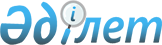 Об утверждении Единого тарифно-квалификационного справочника работ и профессий рабочих (выпуски 5, 11, 13, 15, 17, 19)Приказ Министра труда и социальной защиты населения Республики Казахстан от 4 июля 2017 года № 191. Зарегистрирован в Министерстве юстиции Республики Казахстан 20 октября 2017 года № 15924
      В соответствии с подпунктом 16-1) статьи 16 Трудового кодекса Республики Казахстан от 23 ноября 2015 года ПРИКАЗЫВАЮ: 
      1. Утвердить:
      1) Единый тарифно-квалификационный справочник работ и профессий рабочих (выпуск 5), согласно приложению 1 к настоящему приказу;
      2) Единый тарифно-квалификационный справочник работ и профессий рабочих (выпуск 11), согласно приложению 2 к настоящему приказу;
      3) Единый тарифно-квалификационный справочник работ и профессий рабочих (выпуск 13), согласно приложению 3 к настоящему приказу;
      4) Единый тарифно-квалификационный справочник работ и профессий рабочих (выпуск 15), согласно приложению 4 к настоящему приказу; 
      5) Единый тарифно-квалификационный справочник работ и профессий рабочих (выпуск 17), согласно приложению 5 к настоящему приказу;
      6) Единый тарифно-квалификационный справочник работ и профессий рабочих (выпуск 19), согласно приложению 6 к настоящему приказу.
      2. Признать утратившими силу некоторые приказы Министра труда и социальной защиты населения Республики Казахстан согласно приложению 7 к настоящему приказу.
      3. Департаменту труда и социального партнерства Министерства труда и социальной защиты населения Республики Казахстан в установленном законодательством порядке обеспечить:
      1) государственную регистрацию настоящего приказа в Министерстве юстиции Республики Казахстан;
      2) в течение десяти календарных дней со дня государственной регистрации настоящего приказа в Министерстве юстиции Республики Казахстан направление его копии в печатном и электронном виде на государственном и русском языках в периодические печатные издания и в Республиканское государственное предприятие на праве хозяйственного ведения "Республиканский центр правовой информации" для официального опубликования и включения в Эталонный контрольный банк нормативных правовых актов Республики Казахстан;
      3) размещение настоящего приказа на официальном интернет-ресурсе Министерства труда и социальной защиты населения Республики Казахстан и интранет-портале государственных органов;
      4) в течение десяти рабочих дней после государственной регистрации настоящего приказа в Министерстве юстиции Республики Казахстан представление в Департамент юридической службы Министерства труда и социальной защиты населения Республики Казахстан сведений об исполнении мероприятий, предусмотренных подпунктами 1), 2) и 3) настоящего пункта.
      4. Контроль за исполнением настоящего приказа возложить на вице-министра труда и социальной защиты населения Республики Казахстан Нурымбетова Б.Б.
      5. Настоящий приказа вводится в действие по истечении десяти календарных дней после дня первого официального опубликования.
      "СОГЛАСОВАН"
Министр образования и науки
Республики Казахстан
____________ Е. Сагадиев
от 18 августа 2017 года
      "СОГЛАСОВАН"
Министр по инвестициям 
и развитию 
Республики Казахстан
____________ Ж. Касымбек
от 28 сентября 2017 года Единый тарифно-квалификационный справочник работ и профессий рабочих (выпуск 5) Глава 1. Введение
      1. Единый тарифно-квалификационный справочник работ и профессий рабочих (выпуск 5) (далее – ЕТКС) содержит геологоразведочные и топографо-геодезические работы, соответствующие по сложности их выполнения тем, которые содержатся в тарифно-квалификационных характеристиках профессий рабочих соответствующих разрядов.
      2. ЕТКС разработан Министерством труда и социальной защиты населения Республики Казахстан.
      3. Тарифно-квалификационные характеристики применяются при тарификации работ и присвоении квалификационных разрядов рабочим в организациях независимо от формы их собственности и организационно-правовых форм, где имеются производства и виды работ, указанные в настоящем ЕТКС. Глава 2. Тарифно-квалификационные характеристики профессий рабочих по разрядам на геологоразведочные и топографо-геодезические работы Параграф 1. Монтажник геодезических знаков, 3-разряд
      4. Характеристика работ: 
      монтаж, демонтаж и ремонт деревянных геодезических знаков, железобетонных пилонов и бетонных монолитов для центров и пунктов триангуляции и полигонометрии; 
      изготовление фундаментальных и фунтовых реперов и нивелирных марок для пунктов нивелирования; 
      расчистка места для геодезических знаков; 
      устройство воротов, подъемных мачт и иных средств для спуско-подъемных операций; 
      заготовка элементов, узлов и сборка деревянных геодезических знаков и отдельных деталей знаков на земле; 
      подъем геодезических знаков в собранном виде или отдельных частей знака с последующим их креплением; 
      закладка центров и устройство ориентирных пунктов; 
      изготовление, сборка, установка и снятие форм для отливки железобетонных пилонов, бетонных монолитов и реперов; 
      разметка и рытье котлованов; 
      вязка арматуры; 
      приготовление и закладка бетонной массы; 
      зачистка, установка и засыпка реперов и их внешнее оформление; 
      выполнение плотницких, земляных и бетонных работ при сооружении и ремонте геодезических знаков, реперов, центров и пунктов триангуляции или полигонометрии; 
      погрузка, разгрузка и транспортировка оборудования, инструментов и материалов; 
      подготовка документов для сдачи геодезических знаков и реперов на хранение.5. Должен знать: 
      назначение и устройство деревянных геодезических знаков, центров и пунктов триангуляции и полигонометрии, фундаментальных и грунтовых реперов, опознавательных знаков, скальных марок и реперов;
      порядок монтажа и демонтажа геодезических знаков и требования, предъявляемые к качеству их изготовления;
      основные виды соединений деталей и конструкций;
      способы подъема деревянных геодезических знаков в собранном виде и отдельных их деталей;
      способы и правила крепления деревянных геодезических знаков, блоков, тросов, канатов, технологию выполнения строительно-монтажных, плотницких, земляных и бетонных работ;
      основные виды и свойства строительных материалов, применяемых при сооружении деревянных геодезических знаков, реперов, центров и пунктов триангуляции или полигонометрии;
      порядок монтажа арматурных каркасов;
      технологию приготовления бетона;
      виды и назначение плотницкого, слесарного и контрольно-измерительного инструмента;
      устройство центров и наружного оформления геодезических знаков. Параграф 2. Монтажник геодезических знаков, 4-разряд
      6. Характеристика работ: 
      монтаж, демонтаж и ремонт металлических геодезических знаков высотой до 20 метров и деревянных геодезических знаков высотой от 20 до 40 метров; 
      изготовление и скрепление отдельных деталей на земле; 
      монтаж и демонтаж подъемных устройств и механизмов; 
      выполнение строительно-монтажных работ при сооружении и ремонте металлических знаков на высоте; 
      выполнение слесарных и сварочных работ; 
      подготовка документов для сдачи геодезических знаков на хранение.
      7. Должен знать: 
      назначение, конструкцию и элементы деталей металлических геодезических знаков;
      способы, порядок монтажа, демонтажа и ремонта металлических геодезических знаков и требования, предъявляемые к качеству их изготовления;
      способы и правила крепления геодезических знаков, их деталей, блоков, тросов, канатов, технологию выполнения строительно-монтажных и сварочных работ;
      основные виды и свойства материалов, применяемых при сооружении металлических геодезических знаков;
      виды и назначение сварочного оборудования, слесарно-плотницкого инструмента.8. При монтаже и демонтаже металлических геодезических знаков высотой свыше 20 до 40 метров и деревянных геодезических знаков высотой свыше 40 метров - 5-разряд.
      9. При монтаже и демонтаже металлических геодезических знаков свыше 40 метров – 6-разряд. Параграф 3. Рабочий на геологических работах, 2-разряд      
      10. Характеристика работ: 
      расчистка ранее пройденных, проходка новых и ликвидация мелких поверхностных горных выработок (канав, копуш и шурфов); 
      сопровождение специалиста-геолога в маршруте; 
      сортировка дубликатов проб и подготовка их для опробования; 
      соблюдение режима использования источников воды и проведение замеров уровня воды; 
      чистка створа при гидрометрических работах; 
      сушка, дробление и просеивание литогеохимических проб рыхлых пород; 
      изготовление пакетов, мытье фляг и стирка мешков для отбора проб; 
      упаковка, погрузка, разгрузка полевого снаряжения, приборов, инструментов, оборудования; 
      перевозка или переноска (в местах, недоступных для транспортных средств) грузов;
      поддержание в рабочем состоянии и обслуживание полевого снаряжения, приборов, инструментов и оборудования; 
      участие в выборе места для стоянки лагеря, установка и снятие палаток; 
      охрана имущества, уборка и обеспечение нормальных санитарно-гигиенических условий на территории стоянки; 
      уборка жилых и производственных помещений, периодическая их дезинфекция; 
      проведение земляных работ; 
      заготовка, колка, подноска дров и воды, приготовление пищи;
      участие в организации и ликвидации полевых работ.
      11. Должен знать: 
      правила использования, хранения, упаковки и транспортировки полевого снаряжения, приборов, инструментов, оборудования, различных видов проб, находящихся на территории лагеря и при переездах геологической партии;
      правила обращения с приборами, оборудованием, снаряжением и материалами;
      правила приемки, хранения, учета расхода продуктов и сроки их годности;
      основы поварского и кулинарного дела. Параграф 4. Рабочий на геологических работах, 3-разряд
      12. Характеристика работ: 
      отбор, упаковка, этикетировка образцов пород из естественных обнажений, единичных штуфных, литгеохимических, геоботанических проб, проб воды и газа, бороздовых и шлиховых проб, отбор монолитов из рыхлых пород;
      оборудование места для промывки шлиховых проб;
      промывка шлиховых проб в лотке или ковше до заданного удельного веса или цвета;
      сушка шлиховых проб;
      обработка шлихов путем отдувки зерен различных минералов и металлов от золота, касситерита, вольфрамита и иных компонентов; 
      снятие показаний с полевых приборов и запись их в журнал; 
      измерение параметров поверхностных и подземных источников воды; 
      чистка створов при гидрометрических работах; 
      проходка и ликвидация неглубоких горных выработок вручную; 
      расситовка рыхлых проб, озоление биогеохимических проб, подготовка и опробование керна скважин, дубликатов проб поверхностных горных выработок и естественных обнажений, перенос отобранных проб; 
      промер расстояний; 
      участие в рекогносцировке местности, прокладке торфоразведочных маршрутов к топографо-геодезической съемке; 
      установка реперов в котлованах и их наружное оформление;
      промерные работы на водоприемниках и озерах; 
      зондирование торфяной и сапропелевой залежи; 
      отбор, упаковка, этикетировка проб торфа, сапропеля, минеральных прослоек и донных отложений для лабораторных исследований; 
      участие в определении пнистости торфяной залежи, лесотаксационных работах, закладке пробных ленточных перечетов, в электропрофилировании и электрозондировании; 
      бурение мелких скважин мотобурами и вручную, проведение земляных работ; 
      расчистка трасс-визирок; 
      погрузка, разгрузка и транспортировка (перенос) полевого снаряжения, оборудования, инструментов.
      13. Должен знать: 
      навыки проведения маршрутов в горно-таежных и пустынных районах;
      основные сведения о проведении геологосъемочных и поисковых работ;
      правила отбора, упаковки, этикетировки и транспортировки образцов пород и проб;
      правила и приемы отбора и промывки шлихов проб;
      правила и приемы отдувки шлихов;
      места наибольшей концентрации шлиховых минералов и металлов, встречающихся в шлихах;
      правила эксплуатации и обслуживания полевых приборов;
      элементарные сведения о физико-механических свойствах горных пород и условиях их залегания;
      назначение топографо-геодезических зондировочных и пробоотборочных инструментов, правила их использования, хранения и транспортировки;
      назначение геодезических знаков;
      правила рытья котлованов, расчистки трасс и визирок;
      основные понятия о лесотаксационных работах;
      правила использования бурового инструмента и устройство мотобуров;
      технологию бурения скважин ручным способом и мотобурами. Параграф 5. Промывальщик геологических проб, 2-разряд
      14. Характеристика работ:
      промывка шлиховых проб под руководством промывальщика геологических проб более высокой квалификации;
      участие в загрузке песков в лотки, ковши, на промывочные приборы и установки, их протирке, промывке зернистого материала; 
      осаждении тяжелых фракций; 
      выгрузка, просушка и упаковка шлихов.
      15. Должен знать: 
      основные правила промывки и установления концентрации геологических проб;
      состав минералов, часто встречающихся в шлихах;
      внешние признаки металлосодержащих и пустых пород. Параграф 6. Промывальщик геологических проб, 3-разряд
      16. Характеристика работ: 
      промывка и доводка массовых шлиховых проб в лотках, ковшах, на промывочных и доводочных приборах или установках с обеспечением выхода полезных минералов шлиха не менее 70 процентов при размере зерна 1 миллиметр и более; 
      загрузка песков, их просеивание, промывка зернистого материала, освобождение от глинистого вещества (отмучивание), концентрация тяжелых фракций, промывка пробы до "серого" шлиха; 
      упаковка намытого из проб металла с указанием номеров проб; 
      ведение учета промывки проб.
      17. Должен знать: 
      назначение, правила и приемы промывки и доводки шлиховых проб;
      технологические режимы работы промывочных и доводочных приборов и установок в зависимости от вещественного состава песков;
      правила маркировки, упаковки и учета промытых проб. Параграф 7. Промывальщик геологических проб, 4-разряд
      18. Характеристика работ: 
      промывка и доводка массовых шлиховых проб в лотках, ковшах, на промывочных и доводочных приборах или установках с обеспечением выхода полезных минералов шлиха не менее 90 процентов при размере зерна от 0,5 до 1,0 миллиметра.
      19. Должен знать: 
      классификацию рыхлых горных пород по промывистости и способы их отмучивания в воде; 
      виды полезных и сопутствующих минералов;
      влияние скорости движения воды на выделение шлихов из песков;
      правила обработки шлиховых проб. Параграф 8. Промывальщик геологических проб, 5-разряд
      20. Характеристика работ:
      промывка и доводка контрольных шлиховых проб в лотках, ковшах, на промывочно-концентрационных приборах или установках; 
      промывка и доводка массовых шлиховых проб в лотках, ковшах, на промывочных и доводочных приборах или установках с обеспечением выхода полезных минералов шлиха не менее 95 процентов при размере зерна менее 0,5 миллиметра;
      обработка, маркировка и учет промытых контрольных проб.
      21. Должен знать: 
      устройство и правила регулирования промывочных и концентрационных приборов или установок;
      характеристики и макропризнаки полезных и сопутствующих минералов в шлихах;
      правила обработки, маркировки, учета контрольных проб. Параграф 9. Отборщик геологических проб, 4-разряд
      22. Характеристика работ: 
      отбор бороздовых, задирковых, шпуровых и иных проб в горных выработках для определения качества и количества полезных ископаемых, подсчета их запасов в недрах;
      оконтуривание и выкалывание горной породы с высокой точностью и строгими допусками с помощью отбойных молотков, перфораторов, пневматических и электрических пробоотборников и вручную; 
      при необходимости - бурение шпуров, пропиливание борозд, замер сечения борозды, площади задирки, объема и массы проб; 
      маркировка и упаковка проб; 
      перемещение и закрепление полков; 
      подготовка пробоотборников, отбойных молотков и перфораторов к работе, подключение их к электро и воздухопроводной сети; 
      отбор донных проб на море и иных водоемах на глубине до 1500 метров; 
      техническое обслуживание используемого оборудования, выявление и устранение мелких неисправностей в его работе; 
      ведение технической документации; 
      учет и хранение проб.
      23. Должен знать: 
      основы микротектоники, текстур и структур руд;
      физические свойства горных пород и направление линий раскола;
      методы использования линий раскола;
      устройство, конструкции, правила эксплуатации пневматического и электрического инструмента;
      схемы расположения шпуров и их глубину;
      виды применяемых инструментов;
      технические условия и стандарты на отбор геологических проб и разработку породы ручным и механизированным способами;
      правила пользования установленной сигнализацией;
      устройство технических средств и технологию донного пробоотбора.
      24. При отборе донных проб на море и в иных водоемах на глубине свыше 1500 метров - 5-разряд. Параграф 10. Проводник на геологических поисках и съемке, 2-разряд
      25. Характеристика работ: 
      сопровождение работников геологических организаций при передвижении по равнинной обжитой местности с выбором наиболее удобного и безопасного направления (пути) к намеченному пункту и мест стоянок лагеря; 
      перевозка людей и грузов на лошадях, мулах, ослах, верблюдах, оленях и собаках; 
      упаковка, укладка, погрузка, крепление и разгрузка грузов; 
      ремонт упряжки, повозок, саней и вьючного снаряжения; 
      уход за тягловыми животными, получение и учет фуража, заготовка кормов для текущих нужд, кормление животных.
      26. Должен знать: 
      расположение и местные названия основных элементов рельефа района работ;
      местонахождение колодцев, населенных пунктов, зимовок, заимок, кочевий;
      расположение и проходимость по времени года перевалов, бродов, троп, дорог;
      наиболее удобные и безопасные пути к намеченному пункту;
      безопасные места для стоянок;
      правила перевозки, упаковки и размещения грузов;
      правила кормления и ухода за тягловыми животными;
      нормы предельных нагрузок на животных в зависимости от их состояния и условий местности;
      правила оказания тягловым животным первой ветеринарной помощи при травмах и заболеваниях.
      27. При сопровождении работников геологических организаций:
      в высокогорных, пустынных, таежных, болотистых местностях - 3-разряд;
      в необжитых, горных, таежных, сильно заболоченных и пустынных районах, а также при перевозке людей и грузов водным транспортом - 4-разряд. Параграф 11. Наладчик геофизической аппаратуры, 5-разряд
      28. Характеристика работ: 
      выполнение планового технического обслуживания, текущего внепланового ремонта геофизического оборудования, аппаратуры, приборы и отдельных узлов на месте производства работ или на полевых базах организаций; 
      сборка, демонтажа, наладка; 
      регулирование и испытание мелкого геофизического оборудования, аппаратуры и приборов; 
      определение потребности в замене отдельных узлов (деталей) и необходимости направления их на ремонт в стационарных условиях.  29. Должен знать: 
      основы электро и радиотехники;
      принципиальные электрические и радиосхемы, типы, устройство;
      порядок, способы демонтажа и сборки геофизического оборудования, аппаратуры и приборов;
      правила и технологию технического обслуживания, ремонта, наладки и регулировки геофизической и отдельных узлов;
      способы выполнения паяльных работ. Параграф 12. Наладчик геофизической аппаратуры, 6-разряд
      30. Характеристика работ: 
      наладка и ремонт аналоговых сейсмических, электроразведочных, каротажных, газокаротажных и иных геофизических станций, гравиметров, гравитационных вариометров, аэромагнитометров, потенциометров, сейсмоприемников и иных геофизических приборов, аппаратуры и устройств;
      сборка, демонтаж, наладка, регулировка, испытание и эталонирование геофизического оборудования, аппаратуры и приборов.
      31. Должен знать: 
      основы электро и радиотехники;
      принципиальные электрические и радиосхемы;
      типы, устройство, порядок, способы демонтажа и сборки геофизических станций, приборов, аппаратуры и иных устройств;
      технологию и правила наладки, регулировки, эталонирования, ремонта геофизических приборов, аппаратуры, устройств и их комплексов;
      технологию электро и радиомонтажных работ;
      устройство, правила использования и ремонта измерительных приборов;
      правила использования и хранения технических средств и материалов при ремонтных работах;
      правила обращения с радиоактивными источниками.
       32. При выполнении работ с электронно-цифровыми комплексами и с радиоактивными источниками - 7-разряд.
       33. Требуется техническое и профессиональное (среднее профессиональное) образование. Параграф 13. Рабочий на геофизических работах, 2-разряд
      34. Характеристика работ: 
      участие в установке сейсмоприемников, электродов (заземлений) на местности и их присоединение к сейсмическим или электроразведочным линиям; 
      перенос сейсмоприемников, электродов и соединительных проводов в процессе работ; 
      размотка (раскладка) проводов сейсмических, электроразведочных и вспомогательных линий; 
      устранение неисправностей в соединениях, восстановление изоляций и бандажей;
      участие в изготовлении сейсмических кос, питающих линий; 
      подготовка площадок и участие в установке гравиметров, каротажного оборудования и блок-баланса, участие в ручных спуско-подъемных операциях; 
      подготовка керна при радиометрических исследованиях; 
      выполнение погрузочно-разгрузочных работ при установке аппаратуры и оборудования. 35. Должен знать: 
      устройство, правила эксплуатации, транспортировки и хранения аппаратуры, приборов и оборудования;
      основные приемы работы с монтажным инструментом. Параграф 14. Рабочий на геофизических работах, 3-разряд
      36. Характеристика работ: 
      участие в выполнении геофизических работ на сейсмической станции, в подключении (отключении) сейсмических кос, в устройстве заземлений и ограждений; 
      обслуживание систем энергопитания (бензоагрегаты, зарядные устройства, аккумуляторные батареи); 
      участие в выполнении геофизических работ на станции взрывного пункта, электроразведочной станции; 
      погрузка (выгрузка) и перенос взрывчатых веществ, изготовление в присутствии взрывника пассивных зарядов; 
      проверка состояния и шаблонирование взрывных скважин; 
      совместно с взрывником укладывание зарядов в шурфы, опускание их в скважины, укладка линий детонирующего шнура; 
      участие в ликвидации последствий буро-взрывных работ; 
      обнаружение и исправление повреждений соединений на электроразведочной станции;
      устройство заземлений и проверка их качества; 
      обслуживание систем электропитания (переносных бензоагрегатов, аккумуляторных батарей); 
      установка на пунктах наблюдения приборов и оборудования.
      37. Должен знать: 
      устройство сейсмических и электроразведочных линий;
      систему их соединений и подключения к станции;
      способы работы с контрольно-измерительными приборами;
      устройство и правила обращения с двигателем, генератором и контрольными приборами переносных бензоагрегатов;
      требования, предъявляемые к хранению, перевозке, обслуживанию и зарядке кислотных и щелочных аккумуляторов;
      инструкции и нормативные документы по эксплуатации применяемого на геофизических работах оборудования и материалов;
      основные свойства и характеристики взрывчатых материалов, требования, к их хранению и транспортировке;
      способы монтажа пассивных зарядов и их перенос;
      правила обращения с монтажным инструментом и изоляционными материалами;
      единые правила проведения взрывных работ. Параграф 15. Рабочий на геофизических работах, 4-разряд
      38. Характеристика работ: 
      подготовка сейсмических, электроразведочных и вспомогательных линий; 
      проверка качества расстановки и подключения сейсмоприемников и электроразведочных установок (проводимость, утечка), выявление и устранение неисправностей в их работе; 
      участие в изготовлении секций сейсмической косы, электроразведочных линий, монтаж групп сейсмоприемников; 
      устройство различных видов заземлений и заграждений; 
      поиск на местности точек подготовленной сети наблюдений; 
      перенос и установка в горизонт гравиметров; 
      проверка, подготовка к работе и выполнение рабочих наблюдений с помощью радиометрических приборов; 
      регистрация в полевом журнале показаний гравиметра и радиометров; 
      устройство опознавательных знаков; 
      проверка чувствительности и эталонирование радиометров; 
      контроль состояния, профилактическое обслуживание и участие в проведении текущего ремонта геофизического оборудования.
      39. Должен знать: 
      основные сведения о задачах и методике соответствующего вида геофизических работ;
      организацию и технологию выполнения производственных процессов полевых геофизических работ;
      систему разметки на местности точек наблюдений и установки геофизических приборов;
      правила эксплуатации, обслуживания, транспортировки и хранения геофизических приборов и оборудования;
      основные приемы монтажа электрических цепей;
      порядок работы с монтажным инструментом и контрольно-измерительными приборами;
      инструкции по ведению работ соответствующим методом (взрывных работ, работ с токами высокого напряжения, ионизирующими излучениями).
      40. Примечание: 
      при проведении геофизических исследований в море с плавучих средств тарификация рабочих производится на один разряд выше. Параграф 16. Машинист каротажной станции, 4-разряд
      41. Характеристика работ: 
      управление газокаротажной, самоходной каротажной и перфораторной станциями, каротажными подъемниками при проведении геофизических исследований и прострелочно-взрывных работ в скважинах глубиной до 1000 метров; 
      подготовка станций и подъемников к транспортировке и работе; 
      выбор, подготовка площадки, а также установка лаборатории, генераторной группы и подъемника; 
      монтаж и демонтаж оборудования; 
      подключение станций к силовой и осветительной сети; 
      спуск аппаратуры (приборов) в скважину и их подъем; 
      выполнение ежесменного и участие в плановом техническом обслуживании и текущем ремонте станций, лаборатории, подъемников, лебедки, бензодвигателей и генераторов, смена электролита и зарядка аккумуляторов;
      погрузка, разгрузка и транспортировка оборудования, аппаратуры и инструмента.
       42. Должен знать: 
      конструкции скважин, порядок проведения геофизических исследований в скважинах;
      правила спуска и подъема аппаратов;
      правила транспортировки каротажно-перфораторного оборудования и аппаратуры, их устройство и правила эксплуатации;
      правила проведения ежесменного и планового технического обслуживания и текущего ремонта оборудования газокаротажных, перфораторных и каротажных станций;
      типы и технические характеристики оборудования, аппаратуры, генератора и станций;
      марки кабелей и проводов;
      основы электротехники;
      порядок и правила проведения взрывных работ;
      правила и режимы зарядки аккумуляторов;
      устройство заземления и способы нахождения повреждений в сети;
      признаки неисправностей бензодвигателей, генератора и вспомогательных механизмов станций и способы их устранения.
       43. При проведении геофизических исследований и прострелочно-взрывных работ:
      в скважинах глубиной свыше 1000 до 4000 метров, а также в наклонно-направленных скважинах глубиной до 1500 метров - 5-разряд;
       в скважинах глубиной свыше 4000 до 5000 метров, а также в наклонно-направленных скважинах глубиной свыше 1500 метров - 6-разряд;
       в скважинах глубиной свыше 5000 метров, горизонтальных скважинах, скважинах с утяжеленным буровым раствором плотностью свыше 1,6 грамм на сантиметр кубический - 7-разряд. Параграф 17. Каротажник, 4-разряд
      44. Характеристика работ: 
      выполнение работ по каротажу скважин; 
      участие в проведении монтажа, демонтажа и ремонта каротажного оборудования на буровой; 
      проверка исправности каротажного оборудования; 
      проведение замеров и выявление мест утечки тока; 
      устранение повреждений в изоляции проводов и каротажного кабеля; 
      участие в спуске и установке в устье скважины приборов и аппаратов; 
      участие в техническом обслуживании каротажного оборудования и инструмента; 
      отсоединение, подъем из скважины, погрузка, разгрузка и транспортировка (перенос) аппаратуры и оборудования.
      45. Должен знать: 
      последовательность проведения геофизических исследований в скважинах;
      схемы, устройство и принцип действия каротажно-перфораторной аппаратуры и оборудования и правила их эксплуатации;
      типы источников питания, применяемых при геофизических исследованиях в скважинах и правила обращения с ними;
      правила и порядок проверки изоляции каротажных кабелей и ее ремонта;
      способы выполнения паяльных работ;      
      основные сведения о взрывчатых материалах и правила обращения с ними;
      порядок проведения технического обслуживания каротажного оборудования;
      способы изготовления зондов и сращивания каротажных кабелей. Параграф 18. Каротажник, 5-разряд
      46. Характеристика работ: 
      выполнение работ по каротажу, пневмо-обработке, перфорации и торпедированию в буровых скважинах глубиной до 1000 метров для проведения геофизических исследований горных пород; 
      установка подъемника, лабораторий и блок-баланса на скважине; 
      спуск в скважину и присоединение скважинных приборов, стреляющих аппаратов и торпед; 
      монтаж, демонтаж и проверка исправности аппаратуры, оборудования и рабочих схем для каротажа, пневмообработки, перфорации и торпедирования в скважинах и для околоскважинных и межскважинных исследований; 
      устройство заземления; 
      проверка наличия предупредительных меток, измерение цены первой метки и промер кабеля; 
      устранение неисправностей применяемого оборудования, инструмента, устранение повреждений изоляции оплеточных и бронированных кабелей; 
      отсоединение, подъем из скважины, погрузка и разгрузка аппаратуры, оборудования и снаряжения.
      47. Должен знать: 
      основные понятия о буровых скважинах, их конструкциях;
      порядок выполнения различных видов геофизических исследований в скважинах;
      типы, устройство и правила эксплуатации, монтажа и демонтажа оборудования, аппаратуры и торпед, используемых при каротаже, перфорации, торпедировании и геофизических исследованиях в скважинах;
      основы электротехники, марки кабелей и проводов, типы источников электропитания и правила пользования ими;
      способы заземления;
      типы взрывчатых материалов и радиоактивных веществ, правила обращения с ними;
      основные правила и порядок проведения электромонтажных работ;
      правила транспортировки и хранения оборудования, аппаратуры и специальных веществ;
      правила и порядок ремонта выполнения ремонта оборудования.
      48. При выполнении работ по каротажу, перфорации и торпедированию:
      в буровых скважинах глубиной свыше 1000 до 4000 метров, наклонно-направленных скважинах глубиной до 1500 метра - 6-разряд;
       в буровых скважинах глубиной свыше 4000 до 5000 метров, наклонно-направленных скважинах глубиной свыше 1500 метров - 7-разряд;
       в буровых скважинах глубиной свыше 5000 метров, в горизонтальных скважинах при утяжеленном буровом растворе плотностью свыше 1,6 грамм на сантиметр кубический в скважинах глубиной более 1500 метров - 8-разряд.
       49. Требуется техническое и профессиональное (среднее профессиональное) образование для присвоения 6-8 разрядов.      
       50. Примечание:
      при выполнении работ по каротажу, перфорации и торпедированию в буровых скважинах на море - тарификация каротажников 4 - 7-разрядов производится на один разряд выше. Параграф 19. Обогатитель минералов и шлихов, 2-разряд
      51. Характеристика работ: 
      промывка и сортировка сырья для обогащения; 
      обогащение обломков кристаллов кварца и жильного кварца способом откалывания дефектных, трещиноватых, ожелезненных, некондиционных участков и посторонних примесей при помощи зубила и специальных молотков; 
      разделение обогащенного сырья по сортам; 
      доставка сырья к месту хранения; 
      удаление отходов.
      52. Должен знать: 
      внешние признаки сортового сырья;
      основные физико-механические свойства материалов и горных пород;
      требования, предъявляемые к сырью нормативно-технической документацией;
      термины и определения, применяемые при классификации сырья по разновидности и сортам. Параграф 20. Обогатитель минералов и шлихов, 3-разряд
      53. Характеристика работ:
      обогащение горного хрусталя для плавки и ювелирно-поделочных камней в сырье ручным способом; 
      опиловка несортовых участков на подрезном станке; 
      просмотр и выявление дефектов сырья (газожидкостных и минеральных включений) и брака в отраженном электрическом свете на светостолах и под настольной лампой; 
      разделение обогащенного сырья по сортам и подготовка его для сдачи на хранение.
      54. Должен знать: 
      внешние признаки и основные физико-механические свойства сортового сырья (кварца и цветных камней);
      требования, предъявляемые к сырью нормативно-технической документацией;
      термины и определения, применяемые при классификации сырья по разновидностям и сортам;
      устройство и правила эксплуатации обслуживаемого оборудования. Параграф 21. Обогатитель минералов и шлихов, 4-разряд
      55. Характеристика работ: 
      обогащение пьезооптического кварца 1 и 2 сортов, исландского шпата из кристаллосырья и ювелирных камней в сырье ручным способом; 
      просмотр, выявление брака сырья в отраженном электрическом свете, опиловка сырья; 
      замер монообласти пьезооптического сырья штангенциркулем с погрешностью не более + - 1 миллиметр; 
      обогащение шлихов путем отдувки их вручную или на приборах;
      подготовка шлихов к отдувке;
      пуск, контроль за работой и остановка приборов; 
      равномерное распределение минерала и регулирование выхода полезного ископаемого на приборе; 
      выявление и устранение неисправностей в работе прибора; 
      сортировка и подготовка для сдачи на хранение обогащенного сырья.
      56. Должен знать: 
      внешние признаки и основные физико-механические свойства сырья (кварца, исландского шпата и цветных камней);
      допустимые природные дефекты сырья;
      требования, предъявляемые к сырью нормативно-технической документацией;
      основные свойства каждого вида сырья и их проявления при обогащении;
      термины и определения, применяемые при классификации сырья;
      классификацию цветных камней, устройство;
      правила эксплуатации и обслуживания применяемого оборудования;
      правила применения алмазного и контрольно-измерительного инструмента;
      правила отбора и обработки проб;
      приемы отдувки шлихов;
      сопутствующие полезные ископаемые, горные породы и минералы, встречающиеся в шлихах. Параграф 22. Обогатитель минералов и шлихов, 5-разряд
      57. Характеристика работ: 
      обогащение пьезокварца сорта "экстра", кварце-оптических и драгоценных камней в сырье ручным способом; 
      просмотр, опиловка и выявление брака сырья в отраженном электрическом свете, визуально и с помощью иммерсионной жидкости; 
      замер ионообласти пьезооптического сырья; 
      извлечение кристаллов и вкраплений из вмещающих пород при помощи химического травления растворимых компонентов породы; 
      учет отходов драгоценного сырья; 
      сортировка обогащенного сырья и подготовка его для сдачи на хранение.
      58. Должен знать: 
      внешние признаки и физико-механические свойства сырья (оптического кварца и драгоценных камней);
      допустимые природные дефекты сырья, характерные для каждого вида камня;
      требования, предъявляемые к сырью нормативно-технической документации;
      особые свойства каждого вида сырья и их проявление при обогащении;
      термины и определения, применяемые при классификации сырья по разновидностям и сортам;
      классификацию драгоценных камней;
      устройство, правила применения алмазного и контрольно-измерительного инструмента. Параграф 23. Машинист установки возбуждения сейсмических сигналов, 6-разряд
      59. Характеристика работ: 
      управление установкой возбуждения сейсмических сигналов импульсного или вибрационного действия; 
      проверка и регулировка механических, гидравлических и электрических узлов установки; 
      подготовка источников возбуждения сейсмического сигнала к работе и их испытание; 
      измерение рабочих параметров установки; 
      возбуждение импульсного сейсмического сигнала; 
      поддержание связи с сейсмостанцией; 
      контроль работы газовых, электрических, механических и иных систем установки; 
      выявление и устранение неисправностей в работе установки; 
      выполнение ежесменного и участие в плановом техническом обслуживании и текущем ремонте систем установки.
      60. Должен знать: 
      устройство газовых, механических систем, электрических и радиоэлектронных узлов установки возбуждения сейсмических сигналов;
      правила ее эксплуатации и выполнения технического обслуживания, ремонта и регулирования;
      порядок и последовательность проведения сейсмо-разведочных работ на профиле;
      требования, предъявляемые к установке, как источнику сейсмических сигналов. Параграф 24. Шлифовщик горных пород, 2-разряд
      61. Характеристика работ:
      обдирка, грубая обработка шлифов и аншлифов для физико-механических исследований; 
      замер образцов и их раскалывание.
      62. Должен знать: 
      основные физико-механические свойства горных пород и методы их обработки;
      применяемые абразивные материалы. Параграф 25. Шлифовщик горных пород, 3-разряд
      63. Характеристика работ:
      изготовление несложных шлифов и аншлифов из магматических и метаморфических горных пород, пород с содержанием кварца до 50 процентов; 
      шлифование кубиков, пластин, призм, цилиндров для изучения физико-механических свойств горных пород; 
      бинтование образцов и их проверка; 
      наклеивание покровного стекла; 
      обмывание шлифов; 
      проверка шлифов под микроскопом; 
      приготовление склеивающих составов; 
      профилактическое обслуживание и текущий ремонт используемого оборудования; 
      этикетировка и учет изготовленных шлифов.
      64. Должен знать: 
      особенности обработки и физико-механические свойства горных пород;
      правила эксплуатации приспособлений, инструмента и оборудования, применяемых при обработке шлифов (образцов);
      виды и назначение шлифовальных (абразивных) материалов;
      виды и технологию приготовления склеивающих составов;
      технологию обработки горных пород и изготовления из них шлифов;
      правила этикетировки и учета шлифов (образцов);
      требования, предъявляемые к качеству шлифов;
      способы достижения точности и чистоты обработки горных пород при изготовлении шлифов.
      65. При изготовлении сложных и нестандартных (площадью более 4 квадратных сантиметров) шлифов (образцов) из осадочных, слабосцементированных и трещиноватых пород, а также пород с содержанием кварца более 50 процентов - 4-разряд. Параграф 26. Замерщик на топографо-геодезических и маркшейдерских работах, 2-разряд
      66. Характеристика работ: 
      участие в проведении топографо-геодезических и маркшейдерских работ; 
      выбор характерных точек рельефа и контуров; 
      вскрытие и закрытие центра геодезического знака или репера; 
      установка реек на башмаках, костылях, реперах, кольях, сваях и иных выбранных точках местности; 
      расчистка трассы для визирок; 
      измерение линий лентой, тросом, шнуром, рулеткой; 
      вешение линий; 
      изготовление и установка кольев и визирных вех; 
      разметка пикетов при нивелировании; 
      закрепление реперов и пикетов; 
      установка блочных станков различных систем, штативов с целиками и штативов лотаппаратов; 
      растягивание проволоки по штативам, подвешивание и опускание гирь, намотка проволоки на барабаны и укладка барабанов в ящики; 
      спуск и закрепление отвесов; 
      участие в промерах при съемке подземных коммуникаций; 
      погрузка, разгрузка и транспортировка (перенос) полевого снаряжения, оборудования и приборов; 
      обустройство полевого лагеря.
      67. Должен знать: 
      общие понятия о топографо-геодезических и маркшейдерских работах;
      правила выбора характерных точек рельефа и контуров местности;
      правила пользования измерительными инструментами;
      устройство станков, блоков, штативов;
      порядок расстановки базисных штативов с целиками;
      назначение, правила использования, транспортировки, хранения и упаковки топографо-геодезических и маркшейдерских приборов, инструментов и оборудования;
      порядок расчистки трассы для визирок, установки вех и реек;
      правила закрепления временных реперов и пикетов. Параграф 27. Замерщик на топографо-геодезических и маркшейдерских работах, 3-разряд
      68. Характеристика работ:
      проведение топографо-геодезических и маркшейдерских работ; 
      участие в проверке и установке топографо-геодезических и маркшейдерских приборов и инструментов на точке (пункте) наблюдения;
      инструментальная выверка уровня на рейке; 
      участие в рекогносцировке местности, привязке ориентирных пунктов и измерении высоты знака; 
      предварительный поиск исходных пунктов; 
      выбор переходных точек; 
      руководство работами по расчистке трасс для визирок; 
      доставка на пункт триангуляции или полигонометрии гелиотропов, фонарей, приборов для метеорологических измерений, высокоточных оптических приборов; 
      подача световых сигналов или отраженных световых сигналов с пункта триангуляции или полигонометрии по направлению наблюдаемого пункта при помощи специальных приборов; 
      проведение метеорологических измерений на пункте расположения отражателя; 
      проведение простейших вычислений; 
      ведение записей в полевом журнале.
      69. Должен знать: 
      назначение топографо-геодезических и маркшейдерских работ;
      порядок ведения полевого журнала; 
      правила проверки и установки на точке (пункте) наблюдения топографо-геодезических и маркшейдерских приборов и инструментов;
      правила и порядок выверки уровня на рейке по отвесу;
      правила нахождения исходных пунктов и выбора переходных точек;
      конструкции геодезических и маркшейдерских знаков;
      методы определения устойчивости и жесткости сигналов;
      правильность закладки центров и ориентирных пунктов;
      требования, предъявляемые к условиям видимости и изображений;
      устройство и правила обращения с гелиотропом, фонарем и отражателями, световую сигнализацию;
      правила хранения и ухода за отражателями, аккумуляторами и элементами питания;
      правила выполнения метеорологических измерений на пунктах расположения отражателей;
      методы проверки оптических приборов. Параграф 28. Замерщик на топографо-геодезических и маркшейдерских работах, 4-разряд
      70. Характеристика работ:
      выполнение топографо-геодезических и маркшейдерских измерений при проведении промеров для съемок шельфа, внутренних водоемов и морей; 
      установка высокоточных оптических приборов и отражателей и подключение источников их питания; 
      обеспечение связи и сигнализации со смежными пунктами; 
      снятие показаний топографо-геодезических и маркшейдерских приборов и инструментов; 
      ведение записей в полевом журнале, выполнение постраничного контроля и расчетов для определения средних значений измеренных величин; 
      участие в составлении и вычерчивании схем, профилей, графиков, а также в оформлении материалов измерений; 
      выполнение геодезических и маркшейдерских измерений при производстве строительно-монтажных работ; 
      вынос рабочих высотных отметок (высотного горизонта) из одной зоны строительно-монтажной площадки в другую (с этажа на этаж, с яруса на ярус) с помощью уровнемера или шлангового нивелира (сообщающиеся сосуды); 
      инструментальный контроль горизонтального и вертикального положения возводимых конструкций и замер допущенных при их монтаже геометрических отклонений от проектных параметров; 
      закладка знаков реперов и марок на балках, колоннах, крепи горных выработок.
      71. Должен знать: 
      особенности измерений при проведении промеров для съемок шельфа, внутренних водоемов и морей;
      правила установки высокоточных оптических приборов на месте наблюдения, снятия отсчетов по номограмме;
      правила ведения технической документации и обработки результатов полевых наблюдений;
      условные знаки для геодезических и маркшейдерских планов, строительно-монтажных чертежей, генпланов и стройгенпланов;
      правила сигнализаций при высотном и подземном строительстве, в том числе при работе в зоне сжатого воздуха;
      вынос и закрепление абсолютного и условного горизонтов;
      правила и порядок проведения контрольных проверок горизонтального и вертикального положения конструкций;
      допускаемые геометрические отклонения от проекта при монтаже конструкций и их элементов. Параграф 29. Замерщик на топографо-геодезических и маркшейдерских работах, 5-разряд
      72. Характеристика работ: 
      выполнение при проведении строительно-монтажных работ топографо-геодезических и маркшейдерских измерений с помощью высокоточных оптических приборов вертикального визирования;
      установка приборов и снятие отсчетов по номограмме; 
      замер и проверка геометрических параметров блоков, колонн, ригелей и иных строительных конструкций; 
      плановая и высотная съемка рядов свай, колонн; 
      инструментальное обеспечение процессов установки конструкций в проектное положение и рихтовки подкрановых путей; 
      вынос монтажного горизонта в натуру под руководством геодезиста или маркшейдера; 
      участие в составлении и вычерчивании исполнительных схем на монтируемые конструкции, технологические блоки, узлы.
      73. Должен знать: 
      правила выполнения топографо-геодезических и маркшейдерских измерений высокоточными приборами вертикального визирования на строительно-монтажных работах;
      правила и порядок замера и проверки геометрических параметров строительных конструкций, выноса монтажного горизонта в натуру;
      правила оформления исполнительных схем на монтируемые конструкции, блоки и узлы. Параграф 30. Гравер оригиналов топографических карт, 4-разряд
      74. Характеристика работ: 
      участие в изготовлении оригиналов топографических карт (планов); 
      гравирование и вычерчивание контуров рельефа с количеством горизонталей до 20 на 1 дециметр квадратный топографической карты (плана); 
      гравирование и вычерчивание гидрографии и штриховых элементов содержания топографической карты (плана), характеризующейся открытой, равнинной местностью с поймами рек и редкой растительностью, холмистыми и предгорными районами с наличием дорожной сети, открытыми чистыми песками или песками, закрепленными травяной растительностью при количестве контуров до 30 на 1 дециметр квадратный; 
      гравирование пунктов геодезического обоснования; 
      проверка размеров и гравирование рамки и километровой сетки; 
      вырезка из гранок и наклейка географических названий, цифр, условных обозначений, зарамочного оформления, изготовленных на фотонаборной установке; 
      ретушь отгравированных элементов гидрографии; 
      заправка на позитивных копиях; 
      исправление корректурных замечаний; 
      заточка и правка гравировальных инструментов и приборов.
      75. Должен знать: 
      назначение топографических карт (планов); 
      основы технологии изготовления оригиналов топографических карт (планов); 
      технологию подготовки топографических карт (планов) к изданию;
      точность изготовления и содержание технологической карты (плана);
      эталоны для определения 1-3 категорий сложности составительских и издательских работ;
      условные знаки;
      правила правки, заточки и пользования гравировальными инструментами и приборами;
      действующие инструкции и наставления по подготовке оригиналов топографических карт (планов) к изданию. Параграф 31. Гравер оригиналов топографических карт, 5-разряд
      76. Характеристика работ: 
      гравирование и вычерчивание контуров рельефа топографической карты (плана) с количеством горизонталей от 20 до 100 на 1 дециметр квадратный; 
      гравирование и вычерчивание гидрографии и штриховых элементов содержания топографической карты (плана), характеризующейся равнинной залесенной местностью с большими заболоченными массивами, районами предгорий с наличием плантаций технических культур, фруктовых садов и огородов, поймами рек, заросшими лесом и кустарником с наличием стариц, протоков, озер, населенными пунктами сельского типа при количестве контуров от 30 до 100 на 1 дециметр квадратный.
      77. Должен знать: 
      технологию изготовления оригиналов топографических карт (планов), эталоны для определения 4-6 категорий сложности составительских и издательских работ. Параграф 32. Гравер оригиналов топографических карт, 6-разряд
      78. Характеристика работ: 
      гравирование и вычерчивание контуров рельефа топографической карты (плана) с количеством горизонталей более 100 на 1 дециметр квадратный; 
      гравирование и вычерчивание гидрографии и штриховых элементов содержания топографической карты (плана), характеризующейся горнотаежной местностью, крупными населенными пунктами сельского типа, промышленными районами с сильно развитой сетью железных и шоссейных дорог, населенными пунктами горной местности при количестве контуров более 100 на 1 дециметр квадратный.
      79. Должен знать: 
      технологию изготовления оригиналов топографических карт (планов);
      эталоны для определения 7-10 категорий сложности составительских и издательских работ. Параграф 33. Машинист шурфопроходческой установки, 4-разряд
      80. Характеристика работ:
      управление шурфопроходческой установкой (агрегатом, краном) при проходке шурфов; 
      участие в планировке площадки для размещения шурфопроходческой установки; 
      участие в монтаже, демонтаже, транспортировке и подготовке к работе шурфопроходческой установки; 
      участие в выполнении операций при проходке шурфов; 
      контроль за состоянием и правильной эксплуатацией оборудования и инструмента; 
      выполнение ежесменного и участие в плановом техническом обслуживании и текущем ремонте шурфопроходческой установки; 
      участие в выполнении погрузочно-разгрузочных работ.
      81. Должен знать: 
      способы и технологию проходки шурфов;
      устройство и правила эксплуатации шурфопроходческой установки и электрооборудования;
      правила и порядок технического обслуживания и текущего ремонта шурфопроходческой установки, установленную сигнализацию. Параграф 34. Моторист электроразведочной станции, 4-разряд
      82. Характеристика работ: 
      обслуживание генераторной группы электроразведочной станции; 
      подготовка площадки и установка генераторной группы, обеспечение необходимого режима работы двигателя во время проведения замеров; 
      разматывание и подключение проводов для переговорного устройства и токового канала; 
      регулировка основных узлов двигателя, контакторов и реле генераторной группы; 
      осмотр, смазка, заправка и заземление генераторной группы, установка антенны для радиосвязи; 
      смена электролита и зарядка аккумуляторов; 
      погрузка и разгрузка применяемого оборудования и аппаратуры при их транспортировке; 
      выполнение ежесменного технического обслуживания и участие в текущем ремонте генераторной группы.
      83. Должен знать: 
      устройство генераторной группы;
      правила технической эксплуатации и обслуживания генераторов;
      способы выявления и устранения неисправностей двигателя, генератора, трансмиссии;
      схему выполнения производственного процесса с применением электроразведочной станции;
      основные сведения по электро и радиотехнике, марки проводов. Глава 3. Алфавитный указатель профессий рабочих
      84. Алфавитный указатель профессий рабочих на геологоразведочные и топографо-геодезические работы приведен в приложении к ЕТКС (выпуск 5). Алфавитный указатель профессий рабочих Единый тарифно-квалификационный справочник работ и профессий рабочих (выпуск 11) Глава 1. Введение
      1. Единый тарифно-квалификационный справочник работ и профессий рабочих (выпуск 11) (далее – ЕТКС) содержит работы по игольному производству, соответствующие по сложности их выполнения тем, которые содержатся в тарифно-квалификационных характеристиках профессий рабочих соответствующих разрядов.
      2. ЕТКС разработан Министерством труда и социальной защиты населения Республики Казахстан.
      3. Тарифно-квалификационные характеристики применяются при тарификации работ и присвоении квалификационных разрядов рабочим в организациях независимо от формы их собственности и организационно-правовых форм, где имеются производства и виды работ, указанные в настоящем ЕТКС. Глава 2. Тарифно-квалификационные характеристики профессий рабочих по разрядам игольного производства Параграф 1. Калибровщик нитеобразователей, 3-разряд
      4. Характеристика работ: 
      калибровка отверстий в нитеобразователях из нержавеющей стали под руководством калибровщика нитеобразователей более высокой квалификации;
      прокол отверстий в нитеобразователях с высотой капилляра менее диаметра отверстия с помощью специальных приспособлений;
      подбор и установка делительных дисков для заданного количества отверстий в нитеобразователях;
      заточка проколочных пуансонов на специальном приспособлении с проверкой под микроскопом.
      5. Должен знать:
      правила подбора делительных дисков для заданного количества отверстий;
      способы заточки проколочных пуансонов; 
      технические условия на каждую позицию нитеобразователей; 
      назначение и правила пользования применяемыми приспособлениями, 
      контрольно-измерительным инструментом и приборами (универсальным микроскопом, микрометрической линейкой и иные); 
      основные сведения о параметрах обработки. Параграф 2. Калибровщик нитеобразователей, 4-разряд
      6. Характеристика работ:
      калибровка отверстий в нитеобразователях из нержавеющей стали на специальном приспособлении вручную с помощью пуансонов и применением оптических устройств с соблюдением поля допуска на отверстие не менее 0,005 миллиметра по шестому квалитету; 
      прокол отверстий в нитеобразователях с высотой капилляра равной и более диаметра отверстия с помощью специальных приспособлений; 
      полировка донышка нитеобразователей после каждого прохода; 
      заточка и доводка калибровочных пуансонов с точностью до 0,001 миллиметра под микроскопом с применением специальных приспособлений;
      контроль качества нитеобразователей с проверкой отверстий под микроскопом.
      7. Должен знать: 
      устройство специальных приспособлений для заточки;
      крепления пуансонов и прокола отверстий в нитеобразователях;
      способы заточки и измерения пуансонов;
      назначение и правила пользования применяемыми приборами и контрольно-измерительным инструментом;
      основные сведения о параметрах обработки. Параграф 3. Калибровщик нитеобразователей, 5-разряд
      8. Характеристика работ: 
      калибровка отверстий в нитеобразователях из драгоценных металлов на специальном приспособлении вручную с помощью пуансонов и применением оптических устройств с соблюдением поля допуска на отверстие не менее 0,003 миллиметра по пятому квалитету.
      9. Должен знать: 
      устройство специальных приспособлений для калибровки отверстий, заточки, доводки и крепления пуансонов;
      способы заточки и измерения пуансонов;
      назначение и правила пользования применяемыми приборами и контрольно-измерительным инструментом;
      основные сведения о параметрах обработки. Параграф 4. Вальцовщик игл, 2-разряд
      10. Характеристика работ: 
      вальцовка конусов игл в горячем состоянии на ковочных вальцах; 
      правка игл после вальцовки; 
      нагрев заготовок игл в термической печи;
      выполнение вальцовки игл при оптимальном тепловом режиме термической печи; 
      правка и смена матриц;
      регулирование ковочных вальцов.
      11. Должен знать: 
      назначение и принцип действия обслуживаемых термических печей и ковочных вальцов; 
      наименование и маркировку обрабатываемого металла; 
      назначение и правила пользования применяемым рабочим и контрольно-измерительным инструментом;
      температуру нагрева заготовок игл; 
      правила регулирования ковочных вальцов;
      основные сведения о параметрах обработки. Параграф 5. Вальцовщик игл, 3-разряд
      12. Характеристика работ: 
      вальцовка на плющильных вальцах стальной и латунной проволоки для производства игл; 
      определение толщины плющения по таблицам; 
      проведение контрольных замеров диаметра стальной и латунной проволоки микрометром; 
      наладка плющильных вальцов.
      13. Должен знать: 
      устройство обслуживаемых плющильных вальцов;
      технические условия на вальцовку;
      основные свойства обрабатываемых металлов; 
      правила выбора оптимальных режимов вальцовки металлов; 
      устройство применяемого контрольно-измерительного и рабочего инструмента;
      правила наладки плющильных вальцов;
      основные сведения о параметрах обработки. Параграф 6. Полировщик игл, 2-разряд
      14. Характеристика работ: 
      полирование игл гребенной и планочной гарнитуры для машин текстильной промышленности, швейно-машинных и иных игл во вращающихся барабанах и на специальных станках; 
      располирование ушка швейно-машинных игл на налаженных располировочных станках или вручную на специальных приспособлениях с установленными катушками пряжи и нанизанными иглами; 
      составление полирующих смесей (фарфора с наждаком и керосином, опилок, красного кирпича, кирпичной пасты, олеиновой кислоты, машинного масла и мыла) для полирования изделий; 
      загрузка барабанов и пакетов роторных каталок полирующей смесью и полируемыми изделиями;
      выгрузка изделий из барабанов и пакетов после окончания полирования;
      сушка изделий опилками и подача их для проветривания в вентиляционную камеру.
      15. Должен знать: 
      устройство полирующих станков, барабанов и специальных располировочных станков; 
      устройство приспособлений для просушивания и выбора отполированных изделий;
      соотношение количества загружаемых изделий и полирующих смесей;
      технические условия на полируемые изделия;
      продолжительность полирования;
      порядок подготовки очередного ряда игл для загрузки в станки для полирования;
      количество и сорта пряжи, применяемой для располирования ушка игл.
      16. Примеры работ:
      1) иглы гребенной и планочной гарнитуры, мормышки - полирование в барабанах;
      2) иглы технические – полирование в барабанах;
      3) иглы швейно-машинные и специальные обувные – полирование и располирование ушка. Параграф 7. Полировщик игл, 3-разряд
      17. Характеристика работ: 
      полирование и отделка готовых (обработанных механически и термически) игольно-платинных изделий и бегунков во вращающихся барабанах и роторных каталках; 
      загрузка барабанов и его ячеек полирующей смесью и полируемыми изделиями;
      выгрузка изделий по окончании полирования;
      просеивание латунных бегунков;
      выбор стальных бегунков вручную магнитом, а язычковых игл на магнитном сепараторе;
      сушка и окончательная отделка изделий опилками и кожей.
      18. Должен знать: 
      устройство полирующих барабанов, роторных каталок, применяемого контрольно-измерительного инструмента и специальных приспособлений для просеивания и выбора полированных изделий; 
      соотношение составных частей полирующих смесей для разных изделий;
      технические условия на полируемые изделия; 
      продолжительность их полирования и окончательной отделки;
      правила одновременного обслуживания нескольких полирующих барабанов.
      19. Примеры работ:
      1) бегунки, крючки рыболовные, иглы безъязычковые, деккеры, токоли, пружинки, нитеводители, скобочки - полирование и окончательная отделка;
      2) иглы технические - полирование на роторных каталках;
      3) иглы язычковые и корундовые для звукоснимателей - полирование и окончательная отделка;
      4) платины, ламели, ушковины, зубчики, глазки, узловязатели - полирование и окончательная отделка. Параграф 8. Редуцировщик игл, 2-разряд
      20. Характеристика работ: 
      редуцирование концов и лезвий игл на налаженных редуцирных станках;
      определение качества обработки игл по наружному осмотру, калибру и плоскости;
      закладка игл в магазин редуцирного станка; 
      наблюдение за процессом редуцирования игл.
      21. Должен знать: 
      устройство обслуживаемых станков и специальных приспособлений;
      назначение и правила пользования применяемым контрольно-измерительным инструментом и смазывающими веществами. Параграф 9. Наладчик оборудования игольного производства, 3-разряд
      22. Характеристика работ: 
      наладка простых специальных станков для изготовления игольно-платинных изделий; 
      смена рабочего инструмента и приспособлений с соблюдением заданных режимов и допусков на каждую позицию игл; 
      текущий ремонт и доводка применяемых приспособлений и инструмента; 
      изготовление пробных игольно-платинных изделий с проверкой их соответствия техническим условиям.
      23. Должен знать: 
      устройство и способы наладки обслуживаемых станков; 
      правила чтения чертежей; 
      назначение и правила пользования применяемым рабочим и контрольно-измерительным инструментом (эталонами чистоты, бинокулярной лупой, микрометрами) и приспособлениями; 
      технические условия на изготовление игольно-платинных изделий;
      основные сведения о параметрах обработки.
      24. Примеры работ:
      наладка:
      1) вальцы для бегунков;
      2) ножи для рубки гребенчатых игл;
      3) прессы для обрубки безъязычковых игл, деккеров, токалей и пружин;
      4) прессы для правки игл;
      5) станки засекальные для рыболовных крючков;
      6) станки заточные и фрезерные для фрезерования пружинной ножки;
      7) станки для доводки лезвий шлифовальных станков;
      8) станки полировально-щеточные, правильные и обрубные. Параграф 10. Наладчик оборудования игольного производства, 4-разряд
      25. Характеристика работ: 
      наладка автоматов и специальных станков средней сложности для изготовления игольно-платинных изделий; 
      шлифование и подготовка матриц при редуцировании; 
      подгонка матриц и пуансонов для загиба зубринки, губок, упорных и направляющих линеек.
      26. Должен знать: 
      устройство и кинематические схемы обслуживаемого оборудования различных типов; 
      устройство применяемого контрольно-измерительного инструмента (микроскопов, специальных линеек, шаблонов, скоб, штангенциркулей, индикаторов, эталонных игл, оптических длинномеров); 
      устройство и правила пользования применяемыми универсальными и специальными приспособлениями;
      основные сведения о параметрах обработки.
      27. Примеры работ:
      наладка:
      1) автоматы для изготовления рыболовных крючков;
      2) автоматы для пробивки окна, заточки конца игл;
      3) автоматы для фрезерования желоба игл;
      4) автоматы концеточильные;
      5) автоматы рубочные и рубильно-плющильные;
      6) прессы для штамповки головки игл;
      7) прессы для штамповки лезвия и ушка игл;
      8) станки карусельно-шлифовальные для шлифовки лыски на колбе игл;
      9) станки редуцирные;
      10) станки специальные для распиловки ушка игл, гибки и фрезерования крючка игл. Параграф 11. Наладчик оборудования игольного производства, 5-разряд
      28. Характеристика работ: 
      наладка сложных многооперационных автоматов, специальных станков и агрегатов для изготовления игольно-платинных изделий; 
      подбор и установка оправок для штамповки и латунных бегунков.
      29. Должен знать: 
      конструкцию обслуживаемого оборудования и правила проверки его на точность; 
      правила наладки применяемого оборудования на оптимальный режим обработки игольно-платинных изделий.
      30. Примеры работ:
      наладка:
      1) автоматы двухоперационные по загибу зубринки и ножки безъязычковых игл;
      2) автоматы по загибу формы и обрубке язычковых игл;
      3) автоматы по плющению трехгранника и загибу ножки пробивных игл;
      4) автоматы рихтовально-отрезные;
      5) автоматы фрезеровки продольной канавки, спинки и профиля язычковых игл;
      6) агрегаты по одновременной вставке язычка и загибу крючка язычковых игл;
      7) агрегаты по плющению, обрубке, заточке и оттяжке конца язычковых игл;
      8) полуавтоматы фрезерные, специальные с двумя шпиндельными бабками;
      9) прессы для штамповки платины и узловязателей;
      10) прессы эксцентриковые автоматические для штамповки и пробивки ушка швейных игл;
      11) станки для заточки игл и рыболовных крючков;
      12) станки фрезерно-копировальные специальные. Параграф 12. Наладчик оборудования игольного производства, 6-разряд
      31. Характеристика работ:
      наладка особо сложных многооперационных автоматов, агрегатов и автоматических линий для изготовления игольно-платинных изделий; 
      наладка автоматов с программным управлением.
      32. Должен знать: 
      способы и последовательность наладки многооперационных автоматов, агрегатов и автоматических линий для различных позиций игл, крючков;
      свойства и марки обрабатываемых материалов;
      геометрию режущего инструмента, пуансонов для выдавливания отверстий и правила их заточки и доводки;
      правила приемки многооперационных автоматов и автоматических линий для изготовления игольно-платинных изделий из ремонта и введения в эксплуатацию нового оборудования.
      33. Примеры работ:
      наладка:
      1) автоматы по изготовлению язычковых игл;
      2) линия автоматическая для изготовления безъязычковых котонных игл, деккеров и токалей;
      3) линия автоматическая для изготовления рыболовных крючков-двойников;
      4) линия автоматическая для изготовления язычковых игл;
      5) прессы автоматические для штамповки ушковых и язычковых игл. Параграф 13. Наладчик оборудования игольного производства, 7-разряд
      34. Характеристика работ:
      наладка и регулирование на холостом ходу и в рабочем положении автоматических линий и автоматных комплексов для изготовления игольно-платинных изделий, состоящих из многосторонних, многопозиционных, многосуппортных, многошпиндельных узлов для обработки особо сложных деталей;
      диагностика и профилактика всех систем и узлов обслуживаемого оборудования и выполнение работ по их наладке и ремонту; 
      наладка вновь вводимого в эксплуатацию оборудования для обработки игольно-платинных изделий сложного профиля.
      35. Должен знать: 
      устройство автоматических линий, автоматных комплексов для изготовления игольно-платинных изделий; 
      устройство применяемых приборов и сложного контрольно-измерительного инструмента; 
      приемы выполнения работ по диагностике, профилактике, наладке и ремонту всех систем оборудования для обработки игольно-платинных изделий.
      36. Примеры работ:
      наладка:
      1) линии автоматические для изготовления язычковых игл сложного профиля;
      2) автоматы по изготовлению язычковой ленты для игл;
      3) автоматные комплексы;
      4) вновь вводимое в эксплуатацию оборудование для обработки игольно-платинных изделий сложного профиля. Параграф 14. Автоматчик игольно-платинных изделий, 2-разряд
      37. Характеристика работ:
      холодная штамповка заготовок или игольно-платинных изделий простой конфигурации на налаженных специальных автоматах;
      заправка автомата проволокой;
      укладка заготовок для изготовления игольно-платинных изделий в бункер;
      наблюдение за размерами заготовок и разрывом проволоки при загибе профиля;
      проверка качества изготовляемых заготовок или изделий;
      укладка изделий в тару или связывание заготовок в пучки.
      38. Должен знать:
      принцип действия обслуживаемых автоматов;
      назначение и правила пользования применяемым рабочим и контрольно-измерительным инструментом;
      наименование и маркировку обрабатываемых материалов;
      основные сведения о параметрах обработки.
      39. Примеры работ:
      штамповка:
      1) булавки одностержневые;
      2) иглы безъязычковые и гребнечесальные;
      3) крючки рыболовные. Параграф 15. Автоматчик игольно-платинных изделий, 3-разряд
      40. Характеристика работ:
      холодная штамповка игольно-платинных изделий сложной конфигурации на специальных автоматах;
      подналадка автоматов.
      41. Должен знать: 
      устройство и правила подналадки обслуживаемых автоматов; 
      устройство применяемого контрольно-измерительного инструмента;
      основные сведения о параметрах обработки.
      42. Примеры работ:
      штамповка:
      1) бегунки стальные и латунные;
      2) иглы плоские;
      3) иглы швейно-машинные;
      4) иглы швейно-ручные;
      5) иглы язычковые толщиной свыше 0,6 миллиметра;
      6) планки для щипальных машин и волчков;
      7) скобы для ленточных и круглочесальных машин;
      8) шпильки сновальные. Параграф 16. Автоматчик игольно-платинных изделий, 4-разряд
      43. Характеристика работ: 
      ведение технологического процесса изготовления игольно-платинных изделий особо сложной конфигурации на многооперационных автоматических линиях и автоматах с программным управлением; 
      подналадка обслуживаемого оборудования.
      44.Должен знать: 
      устройство и кинематические схемы многооперационных автоматических линий и автоматов; 
      назначение и правила пользования применяемыми приспособлениями, приборами и контрольно-измерительным инструментом; 
      основные сведения о параметрах обработки. Параграф 17. Контролер игольно-платинных изделий, 2-разряд
      45. Характеристика работ: 
      контроль и отбраковка простых игольно-платинных изделий с применением контрольно-измерительного инструмента;
      оценка качества выполнения технологических операций методом наружного осмотра игольно-платинных изделий;
      определение степени брака и оформление документации на принятые и выбракованные игольно-платинные изделия.
      46. Должен знать: 
      методы контроля игольно-платинных изделий;
      правила пользования применяемым специальным и универсальным контрольно-измерительным инструментом (эталонами, контрольными плитками, микрометрами, индикаторами);
      процесс проверочного осмотра и технические условия на принимаемые игольно-платинные изделия; 
      способы проверки изделий по внешнему виду;
      порядок оформления первичной документации на приемку и выбраковку игольно-платинных изделий при межоперационном контроле; 
      основные сведения о параметрах обработки.
      47. Примеры работ:
      иглы безъязычковые, гребнечесальные, швейно-машинные, швейно-ручные, язычковые - контроль заусенцев. Параграф 18. Контролер игольно-платинных изделий, 3-разряд
      48. Характеристика работ: 
      контроль игольно-платинных изделий средней сложности с большим числом замеряемых параметров с применением точных приборов и универсального контрольно-измерительного инструмента;
      периодический контроль игольно-платинных изделий после выполнения технологических операций; 
      оформление приемосдаточных документов и протоколов испытаний.
      49. Должен знать: 
      методы контроля игольно-платинных изделий; 
      правила пользования применяемыми точными приборами и универсальным контрольно-измерительным инструментом; 
      технологический процесс производства на обслуживаемом участке;
      технические условия на приемку игольно-платинных изделий; 
      основные сведения о параметрах обработки.
      50. Примеры работ:
      1) бегунки - контроль после операций штамповки и полирования;
      2) платины, иглы безъязычковые - контроль после операций фрезерования и заточки;
      3) иглы гребнечесальные - контроль после операций заточки, шлифования и полирования;
      4) иглы для звукоснимателей корундовые - контроль после операций шлифования и полирования;
      5) иглы технические - контроль после заточки, термообработки и полирования;
      6) иглы швейно-машинные - контроль после правки, фрезерования, штамповки, заточки, обрубки, шлифования и полирования;
      7) иглы язычковые - контроль после операций рихтовки, редуцирования, фрезерования, заточки и шлифования;
      8) платины, узловязатели, ламели - контроль после операций фрезерования и шлифования. Параграф 19. Контролер игольно-платинных изделий, 4-разряд
      51. Характеристика работ:
      контроль сложных игольно-платинных изделий с большим числом замеряемых параметров с применением точных приборов и специального, универсального контрольно-измерительного инструмента; 
      ведение учета готовой продукции.
      52. Должен знать: 
      методы контроля игольно-платинных изделий; 
      конструкцию применяемых точных приборов и специального, универсального контрольно-измерительного инструмента; 
      технологический процесс производства игольно-платинных изделий; 
      основные сведения о параметрах обработки.
      53. Примеры работ:
      1) платины, иглы безъязычковые, язычковые, швейно-машинные и для звукоснимателей корундовые - контроль;
      2) нитеобразователи - контроль отверстий. Параграф 20. Контролер игольно-платинных изделий, 5-разряд
      54. Характеристика работ: 
      контроль игольно-платинных изделий особо высокой точности с применением сложного специального, оптического и универсального контрольно-измерительного инструмента и точных приборов; 
      проверка на соответствие техническому стандарту материалов, поступающих для изготовления игольно-платинных изделий, по результатам анализов и лабораторных испытаний.
      55. Должен знать: 
      технические условия на приемку игольно-платинных изделий высокой точности; 
      способы настройки и регулирования применяемых точных приборов и сложного специального, оптического, универсального контрольно-измерительного инструмента; 
      способы и порядок испытаний принимаемых высокоточных изделий.
      56. Примеры работ:
      иглы язычковые повышенной точности - контроль. Параграф 21. Галтовщик игольно-платинных изделий, 1-разряд
      57. Характеристика работ: 
      галтовка игольно-платинных изделий в галтовочных барабанах после термической обработки и полировки; 
      подготовка галтовочных барабанов к работе; 
      наблюдение за галтовкой; 
      загрузка и выгрузка игольно-платинных изделий;
      просеивание их на вращающихся ситах, валках или вентиляционных установках.
      58. Должен знать: 
      наименования и назначение важнейших частей галтовочных барабанов, вращающихся сит, валков и вентиляционных установок; 
      правила загрузки в барабан игольно-платинных изделий и галтовочных смесей;
      номенклатуру обрабатываемых изделий. Параграф 22. Заточник игольно-платинных изделий, 2-разряд
      59. Характеристика работ: 
      заточка и доводка игольно-платинных изделий и крючков по 11 - 13 квалитетам на специальных концеточильных станках.
      60. Должен знать: 
      устройство, принцип действия обслуживаемого оборудования и приспособлений;
      назначение и правила пользования применяемым контрольно-измерительным инструментом;
      технические характеристики;
      правила установки и правки шлифовальных кругов;
      основные сведения о параметрах обработки. Параграф 23. Заточник игольно-платинных изделий, 3-разряд
      61. Характеристика работ: 
      заточка и доводка игольно-платинных изделий по 8 - 10 квалитетам на 
      специальных заточных станках и агрегатах; 
      заточка и доводка фасонных острий;
      подналадка специальных заточных станков и агрегатов.
      62. Должен знать:
      устройство и правила подналадки специальных заточных станков и агрегатов;
      технические характеристики шлифовальных кругов по форме, твердости и связке; 
      назначение и правила пользования применяемыми приборами и сложным контрольно-измерительным инструментом;
      основные сведения о параметрах обработки. Параграф 24. Рихтовщик игольно-платинных изделий, 1-разряд
      63. Характеристика работ: 
      рихтовка сырых простых по конфигурации игольно-платинных изделий и рыболовных крючков, их горячая просушка.
      64. Должен знать: 
      назначение и условия применения наиболее распространенных приспособлений для рихтовки игольно-платинных изделий;
      технические требования, предъявляемые к рихтовке игл и крючков.
      65. Примеры работ:
      рихтовка:
      1) иглы корундовые для звукоснимателей;
      2) иглы специальные;
      3) иглы швейно-ручные. Параграф 25. Рихтовщик игольно-платинных изделий, 2-разряд
      66. Характеристика работ: 
      рихтовка на специальных правильных станках некаленых средней сложности и сложных по конфигурации игольно-платинных изделий; 
      рихтовка термически обработанных игольно-платинных изделий с диаметром лезвия свыше 0,75 миллиметра на плите с проверкой шаблоном и лекальной линейкой на просвет, медицинских трубчатых игл и капиллярных трубок, язычковых игл с толщиной тела свыше 0,6 миллиметра; 
      замена бракованных игл; 
      запрессовка игл в пропущенные отверстия на планках и гребнях;
      подналадка специальных правильных станков.
      67. Должен знать: 
      принцип работы специальных правильных станков; 
      назначение и правила пользования применяемыми приспособлениями, рабочим и контрольно-измерительным инструментом; 
      технические требования, предъявляемые к капиллярным трубкам и их назначение.
      68. Примеры работ:
      рихтовка:
      1) гребни и планки;
      2) деккеры, токали, пружинки;
      3) круги для машин грубогребенного чесания шерсти;
      4) ламели, платины, ушковины, узловязатели;
      5) иглы язычковые толщиной свыше 0,6 миллиметра. Параграф 26. Рихтовщик игольно-платинных изделий, 3-разряд
      69. Характеристика работ: 
      рихтовка вручную и на специальных правильных полуавтоматах и автоматах сырых особо сложных по конфигурации игольно-платинных изделий, термически обработанных игольно-платинных изделий с диаметром лезвия до 0,75 миллиметра с проверкой индикатором, специальным калибром и на просвет;
      наладка обслуживаемого оборудования и приспособлений.
      70. Должен знать: 
      устройство специальных правильных станков, полуавтоматов, автоматов различных типов;
      способы и приемы правки на приспособлениях и вручную;
      устройство и правила пользования применяемыми специальным контрольно-измерительным инструментом и приспособлениями;
      механические свойства обрабатываемых металлов.
      71. Примеры работ:
      рихтовка:
      1) иглы гребнечесальные;
      2) иглы радиусные;
      3) иглы швейно-машинные с диаметром лезвия до 0,75 миллиметра;
      4) иглы язычковые толщиной до 0,6 миллиметра;
      5) трубки капиллярные. Параграф 27. Сортировщик игольно-платинных изделий, 1-разряд
      72. Характеристика работ:
      сортировка полуфабрикатов и готовых игольно-платинных изделий по 
      длине и диаметру по шаблону и на специальных сортировочных станках;
      укладка игольно-платинных изделий на транспортер; 
      смена тары с рассортированными игольно-платинными изделиями;
      выборка не соответствующих государственному стандарту игольно-платинных изделий.
      73. Должен знать: 
      назначение и принцип действия обслуживаемых станков и приспособлений, применяемого контрольно-измерительного инструмента; 
      технические стандарты на игольно-платинные изделия. Параграф 28. Сортировщик игольно-платинных изделий, 2-разряд
      74. Характеристика работ: 
      сортировка полуфабрикатов и готовых игольно-платинных изделий по длине, толщине и диаметру при помощи калибра и методом прокатывания игл на одной плоскости; 
      определение дефектных изделий внешним осмотром и сбор их в отдельную тару.
      75. Должен знать: 
      назначение и способы пользования применяемыми приспособлениями и контрольно-измерительным инструментом. Параграф 29. Сортировщик игольно-платинных изделий, 3-разряд
      76. Характеристика работ: 
      сортировка полуфабрикатов и готовых игольно-платинных изделий с помощью калибров и на специальном оборудовании; 
      определение дефектов игольно-платинных изделий внешним осмотром с помощью лупы и отсортировка дефектных изделий.
      77. Должен знать: 
      назначение и принцип действия применяемого специального оборудования, калибров, контрольно-измерительного инструмента. Параграф 30. Запрессовщик игл, 2-разряд
      78. Характеристика работ:
      запрессовка в отверстия гребней, планок и колец шпаруток игл диаметром свыше 0,8 миллиметра на специальных приспособлениях и прессах вручную;
      блокировка (наклейка) игл на прессах и вручную;
      блокировка (наклейка) игл корундовых для звукоснимателей; 
      проверка плотности посадки игл в отверстия; 
      определение качества поступающих полуфабрикатов; 
      контроль запрессовки игл при помощи скобы.
      79. Должен знать: 
      устройство применяемых приспособлений;
      назначение и правила пользования применяемым контрольно-измерительным инструментом;
      технические условия на выпускаемые изделия и полуфабрикаты;
      основные сведения о параметрах обработки. Параграф 31. Запрессовщик игл, 3-разряд
      80. Характеристика работ: 
      запрессовка в планки чесальных машин и в отверстия гребней, планок и колец шпаруток игл диаметром до 0,8 миллиметра на специальных приспособлениях и прессах вручную;
      контроль высоты игл при помощи скобы; 
      закладка нити в чашу иглы вручную с применением бинокулярной лупы;
      проверка качества запрессовки игл;
      наладка прессов.
      81. Должен знать: 
      устройство применяемых прессов, приспособлений и контрольно-измерительного инструмента;
      механические свойства материалов, применяемых при изготовлении изделий;
      основные сведения о параметрах обработки. Параграф 32. Наборщик игольно-платинных изделий, 1-разряд
      82. Характеристика работ: 
      набор игольно-платинных изделий вручную;
      набор колков в отверстия планок щипальных машин, волчков и планок транспортерных решеток;
      нанизывание игл на планки вручную и на специальном приспособлении;
      проверка плотности посадки колка в отверстие;
      выявление и удаление в процессе работы бракованных колков и планок; 
      определение качества поступающих полуфабрикатов.
      83. Должен знать: 
      приемы набора игольно-платинных изделий вручную;
      ассортимент и назначение обрабатываемых изделий; 
      приемы набора колков в отверстия планок;
      технические условия на набираемые игольно-платинные изделия и полуфабрикаты; 
      правила нанизывания игл на планки. Параграф 33. Наборщик игольно-платинных изделий, 2-разряд
      84. Характеристика работ: 
      набор игольно-платинных изделий сложной конфигурации на вибрационных установках с последующей укладкой их в доски;
      нанизывание игл на нити и стержень вручную с количественным отсчетом их в зависимости от классов и номеров игл;
      заправка концов нитей; 
      установление определенных режимов работы в зависимости от позиций игл;
      наблюдение за работой вибрационных установок и их подналадка.
      85. Должен знать: 
      принцип работы вибрационных установок для укладки игл и специальных устройств для набора игл; 
      устройство и правила подналадки обслуживаемого оборудования;
      размеры и сорта пряжи, применяемой в зависимости от классов и номеров игл. Глава 3. Алфавитный указатель профессий рабочих 
      86. Алфавитный указатель профессий рабочих игольного производства приведен в приложении к ЕТКС (выпуск 11).
      Приложение 
       к Единому тарифно-квалификационному 
       справочник работ и профессий рабочих 
       (выпуск 11) Алфавитный указатель профессий рабочих Единый тарифно-квалификационный справочник работ и профессий рабочих (выпуск 13) Глава 1. Введение
      1. Единый тарифно-квалификационный справочник работ и профессий рабочих (выпуск 13) (далее - ЕТКС) содержит работы по жестяно-баночному и тубному производству, соответствующие по сложности их выполнения тем, которые содержатся в тарифно-квалификационных характеристиках профессий рабочих соответствующих разрядов.
      2. ЕТКС разработан Министерством труда и социальной защиты населения Республики Казахстан.
      3. Тарифно-квалификационные характеристики применяются при тарификации работ и присвоении квалификационных разрядов рабочим в организациях независимо от формы их собственности и организационно-правовых форм, где имеются производства и виды работ, указанные в настоящем ЕТКС. Глава 2. Тарифно-квалификационные характеристики профессий рабочих по разрядам жестяно-баночного и тубного производства Параграф 1. Штамповщик дисков для алюминиевых туб, 3-разряд
      4. Характеристика работ:
      разматывание рулона алюминия на разматывающем устройстве, правка алюминия в правильном устройстве, вальцовка полос алюминия на вальцовочном станке;
      резка листа на полосы;
      вырубка дисков на эксцентриковом автоматическом прессе усилием до 40 тонн.
      5. Должен знать:
      устройство и принцип работы прессов различных типов;
      способы штамповки и правки в зависимости от марки металла и 
      допустимой шероховатости поверхности дисков;
      размеры металлических лент и полос;
      способы установки, снятия и крепления штампов и используемых инструментов;
      устройство контрольно-измерительных инструментов, допуски и посадки;
      квалитеты и параметры шероховатости. Параграф 2. Оператор жестяно-банного оборудования, 4-разряд
      6. Характеристика работ:
      ведение процессов жестяно-баночного производства на поточных линиях производительностью до 350 банок в минуту, оснащенных автоматизированным оборудованием, управляемым с пульта;
      раскрой листов жести, прессование донышек, крышек и корпусов заготовок банок, корпусообразование, пайка шва корпуса, закатка донышка;
      нанесение уплотняющих паст и растворов на донышки и крышки банок с последующей сушкой;
      обеспечение с помощью средств автоматики, контрольно-измерительных приборов и инструментов выполнения технологического режима, бесперебойности синхронной работы автоматов, функциональных узлов;
      подналадка обслуживаемого оборудования в процессе работы.
      7. Должен знать:
      технологию изготовления жестяных банок различных размеров;
      устройство, назначение и правила наладки обслуживаемого оборудования;
      назначение и правила применения контрольно-измерительных приборов и инструментов;
      правила выполнения технологических испытаний на герметичность и прочность изготавливаемых банок;
      состав и режим использования химических материалов для промывки и смазки банок. Параграф 3. Оператор жестяно-банного оборудования, 5-разряд
      8. Характеристика работ:
      ведение процессов жестяно-баночного производства на поточных линиях производительностью до 350 банок в минуту, оснащенных 
      автоматизированным оборудованием, управляемым с пульта;
      раскрой листов жести, прессование донышек, крышек и корпусов заготовок банок, корпусообразование, пайка шва корпуса, закатка донышка;
      нанесение уплотняющих паст и растворов на донышки и крышки банок с 
      последующей сушкой;
      обеспечение с помощью средств автоматики, контрольно-измерительных приборов и инструментов выполнения технологического режима, бесперебойности синхронной работы автоматов, функциональных узлов;
      подналадка обслуживаемого оборудования в процессе работы;
      обслуживании автоматической линии изготовления жестяных банок различных размеров производительностью 350 и более банок в минуту.
      9. Должен знать:
      технологию изготовления жестяных банок различных размеров, устройство;
      назначение и правила наладки обслуживаемого оборудования;
      назначение и правила применения контрольно-измерительных приборов и инструментов;
      правила выполнения технологических испытаний на герметичность и прочность изготавливаемых банок;
      состав и режим использования химических материалов для промывки и смазки банок. Параграф 4. Станочник оборудования жестяно-баночного производства, 2-разряд
      10. Характеристика работ:
      подкадка бортиков корпусов, донышек и крышек у жестяно-баночных изделий, подвивка донышек и крышек для жестяных и крышек для стеклянных банок, вырубание углов и прорезей у заготовок корпусов и полос жести фигурного раскроя на подкаточных, подвивочных и углорубочных полуавтоматах;
      вальцовка заготовок корпусов на спаренных станках;
      обрезинивание кольцами концов жестяных крышек и укладывание колец в крышки на резиноприжимных и резиноукладочных машинах;
      обслуживание и подналадка оборудования в процессе работы;
      укладывание в тару готовых изделий.
      11. Должен знать:
      устройство и правила подналадки обслуживаемого оборудования;
      требования, предъявляемые к качеству обрабатываемых изделий;
      правила укладывания в тару и основные механические свойства обрабатываемых материалов;
      назначение и условия применения наиболее распространенных специальных приспособлений и контрольно-измерительных инструментов. Параграф 5. Станочник оборудования жестяно-баночного производства, 3-разряд
      12. Характеристика работ:
      соединение донышек и корпусов жестяных банок с проверкой ширины поперечного шва и глубины посадки донышек, обрезка, зачистка, закатка лузги, бортов у изделий на закаточных полуавтоматах, автоматах и при помощи ручных приспособлений;
      составление припоя;
      нанесение уплотняющих паст и растворов на донышки и крышки банок на пастонакладывающих автоматах и сушка их в механизированных сушильных аппаратах с регулированием температуры в них;
      склепывание продольных швов корпусов жестяно-баночных изделий на склепывательных полуавтоматах с проверкой качества швов;
      отбортовка торцевых концов корпусов банок на фланцеотгибочных станках с периодической проверкой высоты отбортованного корпуса шаблоном;
      подналадка и обслуживание оборудования в процессе работы.
      13. Должен знать:
      устройство, способы, правила подналадки и режимы работы обслуживаемого оборудования;
      размеры элементов изготавливаемых деталей;
      технические требования, предъявляемые к выпускаемой продукции;
      условия применения контрольно-измерительных приборов и инструментов;
      основные сведения о допусках и посадках;
      квалитеты и параметры шероховатости обрабатываемой поверхности;
      основные механические свойства обрабатываемых материалов. Параграф 6. Станочник оборудования жестяно-баночного производства, 4-разряд
      14. Характеристика работ:
      соединение донышек и корпусов жестяных банок с проверкой ширины поперечного шва и глубины посадки донышек, обрезка, зачистка, закатка лузги, бортов у изделий на закаточных полуавтоматах, автоматах и при помощи ручных приспособлений;
      составление припоя;
      нанесение уплотняющих паст и растворов на донышки и крышки банок на пастонакладывающих автоматах и сушка их в механизированных сушильных аппаратах с регулированием температуры в них;
      склепывание продольных швов корпусов жестяно-баночных изделий на склепывательных полуавтоматах с проверкой качества швов;
      отбортовка торцевых концов корпусов банок на фланцеотгибочных станках с периодической проверкой высоты отбортованного корпуса шаблоном;
      подналадка и обслуживание оборудования в процессе работы;
      изготовлении корпусов жестяно-баночных изделий из заготовок на корпусообразующих автоматах;
      автоматических и полуавтоматических линиях.
      15. Должен знать:
      устройство, способы, правила подналадки и режимы работы обслуживаемого оборудования;
      размеры элементов изготавливаемых деталей;
      технические требования, предъявляемые к выпускаемой продукции;
      условия применения контрольно-измерительных приборов и инструментов, основные сведения о допусках и посадках;
      квалитеты и параметры шероховатости обрабатываемой поверхности;
      основные механические свойства обрабатываемых материалов. Параграф 7. Наладчик оборудования жестяно-баночного производства, 3-разряд
      16. Характеристика работ:
      наладка зиговочных, под вивочных, резиноприжимных и резиноукладочных автоматов и полуавтоматов с заменой и подгонкой быстроизнашивающихся деталей и дисковых ножниц;
      текущий ремонт, профилактический осмотр, смазка и опробывание обслуживаемого оборудования перед пуском;
      набивка сальников, инструктаж рабочих, занятых на обслуживаемом оборудовании.
      17. Должен знать:
      устройство и способы наладки обслуживаемого оборудования;
      способы смазки, охлаждения и применяемые смазочные материалы;
      порядок разборки, сборки и регулировки узлов применяемого оборудования;
      устройство специальных и универсальных приспособлений, контрольно-измерительных инструментов и приборов;
      правила заточки нормального и специального режущего инструмента;
      допуски и посадки, квалитеты, параметры шероховатости поверхности;
      основы технологии металлов. Параграф 8. Наладчик оборудования жестяно-баночного производства, 4-разряд
      18. Характеристика работ:
      наладка автоматов и полуавтоматов для склепывания корпусов банок, воздушно-водяных тестеров, прессов для производства крышек, фланцеотгибочных и лакировочных станков, механических мешалок;
      установление технологической последовательности режимов обработки;
      подбор режущего и измерительного инструментов и приспособлений по технологической карте или самостоятельно;
      выполнение необходимых расчетов, связанных с наладкой машин, станков, прессов и другого оборудования;
      установка используемых приспособлений и инструмента.
      19. Должен знать:
      устройство оборудования различных типов;
      кинематические и электрические схемы;
      правила наладки и проверки на точность обслуживаемого оборудования;
      устройство, назначение и условия применения контрольно-измерительных инструментов и приборов;
      конструкцию универсальных и специальных приспособлений, геометрию;
      правила термообработки и доводки нормального и специального режущего инструментов;
      элементарные правила подбора сменных шестерен;
      систему допусков и посадок. Параграф 9. Наладчик оборудования жестяно-баночного производства, 5-разряд
      20. Характеристика работ:
      наладка корпусообразующих, закаточных, пастнакладывающих, углорубочных автоматов и полуавтоматов, фигурных ножниц, штамп-прессов и автоматических тестеров;
      подналадка полуавтоматических и автоматических линий и станков с программным управлением;
      выполнение технических расчетов, необходимых для наладки машин;
      установка специальных приспособлений с выверкой их в различных плоскостях.
      21. Должен знать:
      конструктивные особенности, кинематические, электрические схемы и способы проверки на точность обслуживаемого оборудования;
      схемы раскроя жести, размеры и номера банок;
      правила определения режимов работы обслуживаемого оборудования.
      22. Тpебуется техническое и профессиональное (сpеднее профессиональное) обpазование. Параграф 10. Наладчик оборудования жестяно-баночного производства, 6-разряд
      23. Характеристика работ:
      наладка полуавтоматических и автоматических линий и станков с программным управлением на полный цикл обработки жестяных банок различных типов;
      обеспечение бесперебойной работы обслуживаемого оборудования.
      24. Должен знать:
      устройство, кинематические, электрические схемы и взаимодействие механизмов обслуживаемых линий и станков;
      процесс обработки деталей и инструментов, применяемый на станках полуавтоматической и автоматической линий;
      нормы расхода инструментов и показатели их стойкости.
      25. Тpебуется техническое и профессиональное (сpеднее профессиональное) обpазование. Параграф 11. Сортировщик жести и изделий, 2-разряд
      26. Характеристика работ:
      сортировка с отбраковкой цельнотянутых банок и туб, донышек, крышек и изделий из жести после штамповки и прессования;
      сортировка банок корпусов и полос раскроя жести на ножницах или углорубочных машинах;
      сортировка листового оцинкованного железа, предназначенного для изготовления тары;
      определение шероховатости поверхности оцинковки;
      просвечивание донышек и крышек;
      упаковка в бумагу отсортированных крышек по мерке-счету;
      укладывание в тару заготовок, деталей и готовых изделий;
      заполнение контрольных талонов и наклеивание их на тару или вкладывание в тару.
      27. Должен знать:
      наименование и маркировку сортируемых заготовок, деталей и изделий;
      технические требования, предъявляемые к заготовкам, деталям и изделиям;
      способы упаковки и укладывания в тару. Параграф 12. Сортировщик жести и изделий, 3-разряд
      28. Характеристика работ:
      сортировка с отбраковкой корпусов после склепа, пайки и отгибки фланцев и банок после привальцовки донышек;
      выборочная проверка качества нанесения пасты на донышки и крышки перед загрузкой их в сушильные аппараты с выгрузкой и отбраковкой по окончании процесса сушки.
      29. Должен знать:
      технические требования, предъявляемые к деталям и готовым изделиям во всех фазах производства;
      назначение и свойства уплотняющих растворов и паст;
      способы отбраковки донышек и крышек по окончании сушки. Параграф 13. Сортировщик жести и изделий, 4-разряд
      30. Характеристика работ:
      сортировка готовой продукции и литографированной жести по качеству изображения и отбраковка листов жести, имеющих дефекты;
      проверка качества полуды жести;
      определение толщины жести по звуку с периодическим или сплошным измерением микрометром, с сортировкой и подсчетом по маркам, сортам и назначению крышек, донышек, корпусов;
      взвешивание листов и рулонов жести на весах.
      31. Должен знать:
      марки и сорта жести;
      назначение и условия применения контрольно-измерительных инструментов;
      способы определения толщины жести по звуку. Параграф 14. Сушильщик жести, 2-разряд
      32. Характеристика работ:
      сушка или обжиг полос и листов жести в тоннельных сушильных печах после нанесения печати или лака;
      накладывание листов жести на дужки, транспортер конвейерной сушильной печи или другие устройства;
      наблюдение за приборами и контроль за температурой сушильных агрегатов и печей;
      снятие листов и полос жести после сушки с подсчетом и укладкой;
      отбраковка листов и полос жести по качеству.
      33. Должен знать:
      устройство и принцип действия обслуживаемых тоннельных сушильных печей и транспортеров;
      виды, формы и сорта жести;
      правила накладывания листов жести на дужки;
      транспортер и другие устройства, а также их снятия после сушки, режим сушки. Параграф 15. Сушильщик жести, 3-разряд
      34. Характеристика работ:
      сушка или обжиг полос и листов жести в карусельно-камерных сушильных печах после нанесения печати или лака;
      установка листов и полос жести в сушильные корзины, подвешивание их на карусели камерных сушильных печей и выгрузка после сушки;
      контроль за температурой печей по показаниям контрольно-измерительных приборов;
      обслуживание вентиляторов.
      35. Должен знать:
      устройство карусельно-камерных сушильных печей;
      правила установки листов и полос жести в сушильные корзины;
      температурные режимы обжига жести и сушки лакокрасочных покрытий. Параграф 16. Машинист лакировочных машин, 3-разряд
      36. Характеристика работ:
      управление лакировочными машинами при грунтовке, лакировке и покрытии эмалью листов, полос жести и жестяных банок;
      сушка листов жести в сушильных агрегатах;
      контроль температуры сушильных агрегатов с помощью ртутных термометров, пирометрических вольтметров;
      подача листов или полос жести на вальцы лакировочной машины, регулировка скорости машины, заправка машин лаком, эмалью, скипидаром и растворителями;
      смывка лака и эмали;
      смена резины;
      загрузка банок в машину;
      наблюдение за работой автоматических приборов, сигнальных ламп и за качеством покрытия листов жести или полос и банок;
      подналадка лакировочных машин.
      37. Должен знать:
      принцип действия, устройство и способы подналадки обслуживаемых машин и агрегатов;
      правила определения толщины жести;
      температурный режим сушильных агрегатов;
      правила заправки лакировочных машин лаком, эмалью, скипидаром и растворителями;
      способы смывки лака и эмали;
      правила покрытия лаком и эмалью жести и банок;
      технические требования, предъявляемые к качеству грунтовки и лакировки поверхностей. Параграф 17. Машинист лакировочных машин, 4-разряд
      38. Характеристика работ:
      управление лакировочными машинами при покрытии лаком листов, полос жести и жестяных банок на заданную толщину покрытия;
      подбор необходимых сортов лака, эмали и лакировочных смесей;
      установка температурного режима печей при прокалке, отжиге и сушке жести после грунтовки и лакировки;
      регулировка работы установки при сушке инфракрасным облучением;
      наладка лакировочных машин;
      поддержание заданной вязкости лака, эмали и заданной толщины покрытия в процессе работы.
      39. Должен знать:
      устройство и способы наладки лакировочных машин различных типов, кинематические и электрические схемы;
      правила проверки на точность обслуживаемых машин, сорта;
      свойства лаков, эмалей и растворителей;
      способы составления лакировочных смесей;
      устройство, назначение и условия применения контрольно-измерительных инструментов;
      технологический и температурный режимы грунтовки, лакировки и покрытия эмалью. Параграф 18. Наладчик оборудования трубного производства, 5-разряд
      40. Характеристика работ:
      наладка и обслуживание формообразующего и механообрабатывающего оборудования (вытяжного пресса, обрезного автомата), печи отжига, оборудования по отделке и комплектованию туб (машин для наружного покрытия, нанесения печати, накручивания бушонов, сушильных печей), уход за приборами автоматики.
      41. Должен знать:
      устройство, кинематические и электрические схемы обслуживаемого оборудования;
      способы проверки его на точность;
      взаимодействие механизмов обслуживаемых линий и станков, режимы их работы;
      процесс обработки туб и инструмент, применяемый на станках и автоматической линии;
      технические требования, предъявляемые к заготовкам и тубам;
      устройство, принцип работы и способы наладки приборов автоматического контроля.
      42. Тpебуется техническое и профессиональное (сpеднее профессиональное) обpазование. Параграф 19. Наладчик оборудования трубного производства, 6-разряд
      43. Характеристика работ:
      наладка и обслуживание формообразующего и механообрабатывающего оборудования (вытяжного пресса, обрезного автомата), печи отжига;
      оборудования по отделке и комплектованию туб (машин для наружного покрытия, нанесения печати, накручивания бушонов, сушильных печей), уход за приборами автоматики;
      комплексном обслуживании всей автоматической линии типа "Херлан", "Хемокомплекс".
      44. Должен знать:
      устройство, кинематические и электрические схемы обслуживаемого оборудования;
      способы проверки его на точность, взаимодействие механизмов обслуживаемых линий и станков;
      режимы их работы;
      процесс обработки туб и инструмент, применяемый на станках и автоматической линии;
      технические требования, предъявляемые к заготовкам и тубам;
      устройство, принцип работы и способы наладки приборов автоматического контроля.
      45. Тpебуется техническое и профессиональное (сpеднее профессиональное) обpазование. Параграф 20. Обработчик заготовок для туб, 3-разряд
      46. Характеристика работ:
      ведение химической обработки заготовок для туб на специальных аппаратах;
      промывка, сушка и прожиривание заготовок в соответствии с установленным режимом;
      подготовка аппаратов и ванн к процессу обработки и загрузка заготовок для туб;
      приготовление растворов;
      регулирование аппаратов по приборам;
      контроль за качеством заготовок для туб с применением индикаторного раствора;
      выгрузка заготовок из аппарата;
      ведение производственного журнала по учету расходов сырья;
      подналадка и текущий ремонт специальных аппаратов.
      47. Должен знать:
      устройство специальных аппаратов;
      правила ведения химической обработки заготовок для труб;
      устройство, назначение и условия применения контрольно-измерительных приборов;
      рецептуру и способы приготовления растворов;
      физико-химические свойства компонентов растворов, вспомогательных и смазочных материалов. Параграф 21. Комплектовщик туб, 3-разряд
      48. Характеристика работ:
      навертывание бушонов на тубы на автоматах и полуавтоматах;
      загрузка бушонов и туб;
      контроль комплектования туб;
      автоматическая укладка туб в ящики;
      установка и снятие ящиков с поддонов;
      подналадка и регулировка обслуживаемого оборудования.
      49. Должен знать:
      устройство, правила подналадки и регулировки обслуживаемых автоматов и полуавтоматов;
      технические требования, предъявляемые к тубам;
      основные свойства обрабатываемых материалов. Параграф 22. Лакировщик туб, 3-разряд
      50. Характеристика работ:
      покрытие внутренней поверхности туб защитным слоем лака методом распыления;
      накатывание эмали на внешнюю поверхность туб для создания грунта при нанесении цветной печати;
      проверка давления воздуха при процессе лакировки туб и консистенции эмали;
      контроль за процессом лакировки туб;
      подналадка и регулировка обслуживаемого оборудования.
      51. Должен знать:
      устройство, правила подналадки и регулировки обслуживаемого оборудования;
      физико-химические и технологические свойства лака и эмали в пределах выполняемой работы;
      правила и методы покрытия металла лаком и эмалью. Параграф 23. Лакировщик туб, 4-разряд
      52. Характеристика работ:
      покрытие внутренней поверхности туб защитным слоем лака методом распыления;
      накатывание эмали на внешнюю поверхность туб для создания грунта при нанесении цветной печати;
      проверка давления воздуха при процессе лакировки туб и консистенции эмали;
      контроль за процессом лакировки туб;
      подналадка и регулировка обслуживаемого оборудования;
      проведение комплекса работ по покрытию внутренней поверхности туб 
      защитным слоем лака а также при нанесении грунта;
      цветной печати на внешнюю поверхность туб и пооперационной сушке на оборудовании автоматической линии.
      53. Должен знать:
      устройство, правила подналадки и регулировки обслуживаемого оборудования, физико-химические и технологические свойства лака и эмали в пределах выполняемой работы;
      правила и методы покрытия металла лаком и эмалью. Параграф 24. Прессовщик туб, 3-разряд
      54. Характеристика работ:
      прессование туб методом глубокой вытяжки на агрегатированных прессах-автоматах с последующей механической обработкой на специализированных токарных автоматах (обрезка по длине, подрезка торца и накатка резьбы туб);
      подготовка пресса и токарного станка к работе;
      загрузка бункера заготовками;
      проверка правильности геометрических параметров туб (цилиндра, конуса и носика тубы) с применением контрольно-измерительных инструментов;
      подналадка оборудования в процессе работы, наладка и смена используемых инструментов.
      55. Должен знать:
      устройство и способы наладки и подналадки обслуживаемого оборудования;
      устройство, назначение и условия применения контрольно-измерительных инструментов;
      правила заточки нормального и специального режущего инструмента;
      процесс вытяжки туб из заготовок;
      технические требования, предъявляемые к тубам, заготовкам;
      квалитеты и параметры шероховатости обрабатываемой поверхности;
      основные свойства обрабатываемых материалов. Параграф 25. Прессовщик туб, 4-разряд
      56. Характеристика работ:
      прессование туб методом глубокой вытяжки на агрегатированных прессах-автоматах с последующей механической обработкой на специализированных токарных автоматах (обрезка по длине, подрезка торца и накатка резьбы туб);
      подготовка пресса и токарного станка к работе;
      загрузка бункера заготовками;
      проверка правильности геометрических параметров туб (цилиндра, конуса и носика тубы) с применением контрольно-измерительных инструментов;
      подналадка оборудования в процессе работы;
      наладка и смена используемых инструментов;
      выполнении процесса обжига туб в печи, после их прессования, необходимого для снятия напряжений в материале туб и удаления следов смазки с поверхности изготовленных туб.
      57. Должен знать:
      устройство и способы наладки и подналадки обслуживаемого оборудования;
      устройство, назначение и условия применения контрольно-измерительных инструментов;
      правила заточки нормального и специального режущего инструмента, процесс вытяжки туб из заготовок;
      технические требования, предъявляемые к тубам, заготовкам, квалитеты и параметры шероховатости обрабатываемой поверхности;
      основные свойства обрабатываемых материалов. Параграф 26. Приготовитель уплотняющих растворов и паст, 3-разряд
      58. Характеристика работ:
      приготовление уплотняющих бензиновых растворов и паст;
      подготовка исходных материалов для изготовления паст;
      загрузка каучука в баки и заливка его бензином по установленной рецептуре;
      контроль процесса набухания каучука и перегрузка его в барабан;
      перемешивание смеси с помощью механической мешалки;
      подготовка инструмента;
      подналадка обслуживаемого оборудования в процессе работы.
      59. Должен знать:
      устройство, принцип действия и способы подналадки обслуживаемого оборудования;
      физико-химические свойства компонентов уплотняющих бензиновых растворов и паст;
      процесс изготовления и технические требования, предъявляемые к бензиновым растворам и пастам;
      правила ведения журналов регистрации состояния приготовляемых растворов и паст в соответствии с технологическим процессом. Параграф 27. Приготовитель уплотняющих растворов и паст, 4-разряд
      60. Характеристика работ:
      приготовление уплотняющих водно-аммиачных растворов и паст;
      подготовка химикатов;
      составление приготавливаемых растворов по установленной рецептуре и обработка их в шаровой мельнице;
      контроль температурного режима и готовности пасты по степени вязкости, цвету, характеру пены и другим признакам;
      добавление в смесь химикатов по данным химических анализов;
      выпуск из мельницы и фильтрация растворов и пасты через специальные решета;
      ведение журнала регистрации химических анализов растворов и паст в соответствии с технологическим процессом;
      наладка обслуживаемого оборудования.
      61. Должен знать:
      устройство, кинематические, электрические схемы и правила наладки обслуживаемого оборудования;
      физико-химические свойства компонентов, уплотняющих растворов и паст;
      процесс изготовления водно-аммиачных растворов и паст и технические требования, предъявляемые к ним. Глава 3. Алфавитный указатель профессий рабочих
      62. Алфавитный указатель профессий рабочих жестяно-баночного и тубного производства приведен в приложении к ЕТКС (выпуск 13). Алфавитный указатель профессий рабочих Единый тарифно-квалификационный справочник  работ и профессий рабочих (выпуск 15) Глава 1. Введение
      1. Единый тарифно-квалификационный справочник работ и профессий рабочих (выпуск 15) (далее – ЕТКС) содержит работы по производству металлических канатов, сеток, пружин, щеток и цепей, соответствующие по сложности их выполнения тем, которые содержатся в тарифно-квалификационных характеристиках профессий рабочих соответствующих разрядов.
      2. ЕТКС разработан Министерством труда и социальной защиты населения Республики Казахстан.
      3. Тарифно-квалификационные характеристики применяются при тарификации работ и присвоении квалификационных разрядов рабочим в организациях независимо от формы их собственности и организационно-правовых форм, где имеются производства и виды работ, указанные в настоящем ЕТКС. Глава 2. Тарифно-квалификационные характеристики профессий рабочих по разрядам на работы по производству металлических канатов, сеток, пружин, щеток и цепей Параграф 1. Машинист по навивке канатов
      4. Характеристика работ: 
      изготовление на прядевьющих и канатовьющих машинах корзиночного и сигарного типов проволочной пряди и металлических канатов всех видов и конструкций; 
      заправка машин с помощью подъемных механизмов; 
      установка и смена бобин, шпуль и катушек с намотанной проволокой или прядями; 
      установка бунтов пенькового, капронового сердечника в стойки с протяжкой его в пустотелый вал машины; 
      подбор, установка плашек и смена шестерен в зависимости от шага свивания пряди или каната, согласно технологической инструкции;
      регулирование ограничителей намотки пряди или каната на сборке;
      смена приемных барабанов или разъемников; 
      наблюдение за соответствием диаметров, правильным свиванием прядей и канатов; 
      правка проволоки на прядевьющих машинах; 
      спайка концов проволоки; 
      регулировка тормозов шпуль; 
      настройка деформатора и рихтовального устройства на заданные диаметры; 
      наблюдение за натяжением проволоки и прядей; 
      настройка счетчика метражного учета при изготовлении прядей и канатов; 
      резка прядей и канатов. 
      5. Должен знать: 
      устройство, кинематические схемы, конструкцию и принцип работы обслуживаемых машин и подъемных механизмов; 
      конструкции всех изготовляемых прядей и металлических канатов, свиваемых на машинах; 
      технические условия, предъявляемые к качеству пряди и канатов; 
      правила подбора шестерен и плашек; 
      устройство, назначение и условия применения контрольно измерительных приборов для измерения диаметра прядей, сердечника и канатов; 
      размеры барабанов, в зависимости от длины и диаметра изготовляемого каната;
      системы свивания и методы подсчета шага, диаметры пряди или каната;
      методику настройки деформатора и рихтовального устройства; 
      правила подкручивания прядей при изготовлении канатов одностороннего свивания и подкручивания сердечников при изготовлении закрытых канатов. 
      6. При изготовлении проволочной пряди металлических канатов на прядевьющих машинах устанавливаются следующие тарифные разряды: 
      а) на 6-шпульных машинах:
      при диаметре шпуль до 250 миллиметров и диаметре проволоки до 0,8 миллиметров 2-разряд;
      при диаметре шпуль свыше 250 до 500 миллиметров и диаметре проволоки свыше 0,8 миллиметров - 3-разряд; 
      при диаметре шпуль свыше 500 миллиметров и диаметре проволоки свыше 0,8 миллиметров - 4-разряд; 
      б) на 12-шпульных машинах: 
      при диаметре шпуль до 250 миллиметров и диаметре проволоки до 0,9 мм - 3-разряд; 
      при диаметре шпуль свыше 250 до 500 миллиметров и диаметре проволоки свыше 0,9 миллиметров - 4-разряд; 
      при диаметре шпуль свыше 500 миллиметров и диаметре проволоки свыше 0,9 миллиметров - 5-разряд;
      в) на 18-шпульных машинах: 
      при диаметре шпуль до 150 миллиметров и диаметре проволоки до 1,0 миллиметров 3-разряд;
      при диаметре шпуль свыше 150 до 300 миллиметров и диаметре проволоки свыше 1,0 миллиметров - 4-разряд; 
      при диаметре шпуль свыше 300 миллиметров и диаметре проволоки свыше 1,0 миллиметров - 5-разряд; 
      г) на 24-, 30- и 36-шпульных машинах: 
      при диаметре шпуль до 300 миллиметров - 4-разряд; 
      при диаметре шпуль свыше 300 миллиметров - 5-разряд.
      7. При изготовлении проволочной пряди металлических канатов на канатовьющих машинах устанавливаются следующие тарифные разряды: 
      а) на 6-шпульных машинах: 
      при диаметре шпуль до 500 миллиметров и диаметре каната до 17 миллиметров 4-разряд; 
      б) на 6- и 12-шпульных машинах: 
      при диаметре шпуль свыше 500 миллиметров и диаметре каната свыше 17 миллиметров - 5-разряд. 
      8. При изготовлении металлокорда на прядевьющих машинах устанавливаются следующие тарифные разряды: 
      а) на 6-шпульных машинах - 3-разряд; 
      б) на 12-шпульных машинах - 4-разряд. 
      9. Примечание:
      машинист по навивке канатов при выполнении работы подручного на прядевьющих и канатовьющих машинах тарифицируется на один разряд ниже.  Параграф 2. Кардовщик, 3-разряд
      10. Характеристика работ:
      изготовление ленты для пряжи сердцевины стальных тросов и комбинированных канатов на кардмашине по установленному технологическому режиму под руководством кардовщика более высокой квалификации; 
      настил сырья заданного ассортимента на поле кардмашины; 
      подналадка и мелкий ремонт кардмашины. 
      11. Должен знать: 
      устройство и правила подналадки обслуживаемого оборудования, виды сырья по сортам и группам; 
      назначение и условия применения специальных приспособлений и контрольно измерительного инструмента.  Параграф 3. Кардовщик, 4-разряд
      12. Характеристика работ: 
      изготовление ленты для пряжи сердцевины стальных тросов и комбинированных канатов на кардмашине по установленному технологическому режиму; 
      регулирование толщины слоя сырья и ликвидация отклонений на валках и гребнях машины; 
      наладка кардмашины. 
      13. Должен знать: 
      устройство, кинематические схемы и правила наладки кардмашины различных типов; 
      особенности сырья по сортам и группам.  Параграф 4 . Наладчик оборудования в производстве металлических канатов, сеток, пружин, щеток и цепей, 3-разряд
      14. Характеристика работ: 
      наладка калибровочно - растяжных станков и станков для изготовления щеток; 
      подналадка мотальных, прядевьющих, канатовьющих машин, установок, металлоткацких, плетельных, пружинно-навивальных станков, прессов, одно-операционных станков, сортировочных автоматов с ручным и автоматическим питанием полуфабрикатами для изготовления сеток, пружин, цепей; 
      наблюдение за работой оборудования, профилактический осмотр, смазка;
      участие в текущем ремонте обслуживаемого оборудования. 
      15. Должен знать: 
      устройство обслуживаемых машин, установок, станков, прессов, автоматов; 
      технологический процесс изготовления сеток, пружин, цепей; 
      назначение и правила применения рабочего и измерительного инструмента; 
      свойства обрабатываемых материалов; 
      виды брака и способы его устранения.  Параграф 5. Наладчик оборудования в производстве металлических канатов, сеток, пружин, щеток и цепей, 4-разряд
      16. Характеристика работ: 
      наладка мотальных, прядевьющих, канатовьющих машин, установок и металлоткацких станков шириной до 2,5 метров, вырабатывающих одинарные, сортовые, фильтровые, крученые, комбинированные сетки; 
      различных типов плетельных станков для плетения металлических сеток и пружинно-навивальных автоматов и станков для навивания, закручивания и осадки проволочных пружин; 
      прессов и многооперационных станков с ручным и автоматическим питанием полуфабрикатами для изготовления приводных, грузовых, пильных и тяговых цепей; 
      выполнение расчетов, связанных с наладкой обслуживаемого оборудования; 
      подбор рабочего и измерительного инструмента по технологической карте; 
      участие в текущем ремонте обслуживаемых машин, установок, станков, автоматов, прессов. 
      17. Должен знать: 
      устройство и кинематические схемы обслуживаемых машин, установок, станков, автоматов, прессов; 
      маркировку и свойства обрабатываемых металлов; 
      технические условия, установленные для изготовления сеток, пружин, цепей; 
      процесс намотки проволоки, нормали катушек; 
      особенности наладки сеточных полотен по сортам, номерам, видам переплетения; 
      конструкцию спиралей и ножей в зависимости от размера ячеек сетки; 
      виды и назначение плетеной сетки; 
      правила зачистки проволоки при плетении сетки; 
      устройство, назначение и правила применения контрольно измерительного инструмента; 
      правила заточки и установки специального режущего инструмента.  Параграф 6. Наладчик оборудования в производстве металлических канатов, сеток, пружин, щеток и цепей, 5-разряд
      18. Характеристика работ: 
      наладка и регулировка навойных установок и металлоткацких станков шириной от 2,5 до 5 метров, вырабатывающих одинарные, комбинированные, крученые и подкладочные сетки, а также одинарные сетки № 24 - 36 на станках шириной 2 метров, различных типов и конструкций плетельных автоматов для плетения металлических сеток и станков - автоматов для навивания и закручивания пружинных шайб и колючей проволоки с подбором и установкой приспособлений и инструментов, автоматических линий для изготовления элементов и сборки приводных, грузовых, пильных и тяговых цепей;
      наблюдение за работой оборудования;
      выполнение расчетов, связанных с наладкой автоматов; 
      выполнение мелкого ремонта обслуживаемых машин, установок, станков, автоматов, прессов;
      подбор инструмента и приспособлений по технологической карте. 
      19. Должен знать: 
      устройство, кинематические схемы и конструкцию различных типов установок, станков, автоматов, автоматических линий, взаимодействие их узлов и механизмов; 
      расчеты навивки основ в соответствии с плотностью и шириной сетки; 
      процесс навивки, проборки основ и ткачество; 
      конструкцию спиралей и ножей автоматов в зависимости от размера ячеек сетки; 
      правила доводки специального режущего инструмента; 
      размеры и сорта проволоки и готовой продукции; 
      основы механики, гидравлики, электротехники;
      правила настройки и регулировки контрольно-измерительного инструмента. 
      20. Тpебуется техническое и профессиональное (сpеднее профессиональное) обpазование. Параграф 7. Наладчик оборудования в производстве металлических канатов, сеток, пружин, щеток и цепей, 6-разряд
      21. Характеристика работ: 
      наладка и регулировка металлоткацких станков и полотна сетки;
      установка и контроль плотности:
      сетки по утку с помощью лупы на станках шириной свыше 5 метров, вырабатывающих комбинированные, крученые, подкладочные сетки всех номеров; 
      сетки из синтетических материалов различной ширины; 
      тройные сетки, одинарные сетки всех номеров на станках шириной от 3,5 метров, номеров 36 и выше шириной 2 метра, номеров 32 и выше шириной 3 метра; 
      комбинированные и крученые сетки от номера 16 и выше шириной 4 метра; 
      выполнение расчетов, связанных с набором галев на ремизы и выработкой сетки в соответствии с нормативно – технологической документацией; 
      руководство и инструктирование рабочих, занятых на обслуживании металлоткацких станков. 
      22. Должен знать: 
      устройство, конструкцию и взаимодействие механизмов и узлов металлоткацких станков всех типов; 
      особенности наладки сеточных полотен по сортам, номерам и видам переплетения; 
      технические характеристики сеток, свойства металлов и синтетических материалов, применяемых при выработке сеток; 
      технологию навивки основы, проборки и ткачества сеток в соответствии с нормативно - технической документацией и государственными стандартами. 
      23. Тpебуется техническое и профессиональное (сpеднее профессиональное) обpазование. Параграф 8. Испытатель металлических канатов и цепей, 2-разряд
      24. Характеристика работ: 
      калибровка цепей на калибровочно-растяжном станке с установкой инструмента и подналадкой станка на заданный размер цепи; 
      испытание метизных изделий под руководством испытателя более высокой квалификации.
      25. Должен знать: 
      устройство и правила подналадки калибровочно-растяжного станка; 
      процесс калибровки цепей;
      устройство, назначение и условия применения контрольно-измерительного инструмента и специальных приспособлений. Параграф 9. Испытатель металлических канатов и цепей, 3-разряд
      26. Характеристика работ: 
      испытание метизных изделий на разрыв на цепопробных машинах, гидравлических и винтовых испытательных прессах; 
      наружный осмотр изделий, подвергаемых испытанию; 
      управление лебедкой при загрузке цепей в желоба испытательного стенда и выгрузка их на стол просмотра; 
      подготовка для испытания всех типов цепей, канатов, якорей, блоков и других метизных изделий и системы их соединений; 
      установка зажимных скоб (захватов); 
      крепление концевых звеньев изделий; 
      замеры изделий перед испытанием; 
      замеры звеньев цепи после испытания по ширине, длине и шагу;
      определение удлинения цепи; 
      установка пресса на требуемые нагрузки по таблицам; 
      выявление недоброкачественных звеньев в цепи и вырубка их на прессе;
      производство записей в журнал испытания; 
      расчет степени износа якорных цепей и определение их пригодности;
      клеймение изделий после испытаний. 
      27. Должен знать: 
      устройство обслуживаемых цепепробных машин и испытательных прессов разных систем и типов; 
      назначение и конструкцию изделий, различие их по размерам и весу, характер и метод испытаний; 
      нормы нагрузки; 
      таблицы нагрузок и допускаемого удлинения цепей; 
      устройство и назначение приборов испытательных прессов и машин.  Параграф 10. Изготовитель металлорукавов, гибких валов и бронеспиралей, 1-разряд
      28. Характеристика работ: 
      свертывание герметических и негерметических металлорукавов диаметром до 11 миллиметров и гибких валов типа "В-1" диаметром до 8 миллиметров; 
      заправка проволоки или ленты и уплотнения в систему направляющих роликов; 
      одевание рулонов лент на фигурки; 
      установка сверхточных роликов и направлений; 
      снятие готовых изделий со станка. 
      29. Должен знать: 
      основные сведения об устройстве, наименование и назначение важнейших частей обслуживаемых станков; 
      основные свойства металлов и сплавов, применяемых при изготовлении металлорукавов и гибких валов; 
      назначение и условия применения наиболее распространенных, простых приспособлений.  Параграф 11. Изготовитель металлорукавов, гибких валов и бронеспиралей, 2-разряд
      30. Характеристика работ: 
      свертывание герметических и негерметических металлорукавов диаметром свыше 11 до 50 миллиметров, гибких валов типа "В-1" диаметром свыше 8 до 20 миллиметров и типа "В-2" диаметром до 8,2 миллиметров, спиралей и пружин из круглой и плющеной проволоки на специальном пружинонавивальном станке; 
      установка точных роликов и направлений; 
      регулировка профилированных и сверточных роликов; 
      подналадка станка. 
      31. Должен знать: 
      принцип работы и способы подналадки обслуживаемого станка; 
      механические свойства металлов и сплавов, применяемых при изготовлении металлорукавов, бронеспиралей и гибких валов; 
      назначение и условия применения специальных приспособлений и контрольно - измерительного инструмента.  Параграф 12. Изготовитель металлорукавов, гибких валов и бронеспиралей, 3-разряд
      32. Характеристика работ: 
      свертывание герметических и негерметических металлорукавов диаметром свыше 50 миллиметров, гибких валов типа "В-1" диаметром свыше 20 миллиметров и типа "В-2" диаметром свыше 8,2 миллиметров; 
      навивание специальных бронеспиралей; 
      вязание сетчатого рукава; 
      наладка станка и вязальной машины. 
      33. Должен знать: 
      устройство и способы наладки станков различных типов и вязальной машины; 
      устройство специальных приспособлений и контрольно - измерительного инструмента.  Параграф 13. Обработчик основы металлосеток, 3-разряд
      34. Характеристика работ: 
      обработка основы металлосеток с диаметром проволоки свыше 0,25 до 1,5 миллиметра; 
      установка и закрепление навойного вала на навойную установку в подшипники металлоткацкого станка; 
      проверка правильности подвески ремиз и установка берд; 
      прилаживание основы небольшими пучками и привязывание их к гребенке товарного вала; 
      установка необходимой плотности сетки по утку и натяжение основы в соответствии с определенным процентом усадки; 
      прокладывание ценовых планок. 
      35. Должен знать: 
      устройство обслуживаемых металлоткацких станков; 
      государственные стандарты и технические условия на металлосетки; 
      типы и сорта металлосеток; 
      подбор дисков в соответствии с диаметром проволоки; 
      назначение и условия применения контрольно измерительных инструментов и специальных приспособлений.  Параграф 14. Обработчик основы металлосеток, 4-разряд
      36. Характеристика работ: 
      обработка основы металлосеток с диаметром проволоки свыше 0,1 до 0,25 миллиметра и свыше 1,5 миллиметра из различных сплавов и металлов на металлоткацких станках с применением контрольно - измерительных приборов; 
      проверка правильности пробранной основы в ремизы и берда. 
      37. Должен знать: 
      устройство металлоткацких станков различных типов; 
      сплавы и металлы, применяемые для изготовления сеток; 
      устройство контрольно - измерительных инструментов и специальных приспособлений.  Параграф 15. Обработчик основы металлосеток, 5-разряд
      38. Характеристика работ: 
      обработка основы металлосеток с диаметром проволоки до 0,1 миллиметра на металлоткацких станках различных типов. 
      39. Должен знать: 
      кинематические схемы металлоткацких станков различных типов, специальных приспособлений и контрольно - измерительных инструментов; 
      схему и режим смазки станков, сорта и свойства проволоки различных металлов и сплавов, применяемых для изготовления сеток различных типов.  Параграф 16. Сшивальщик металлосеток, 3-разряд
      40. Характеристика работ: 
      сшивание вручную проволокой за первую или вторую уточную нить одинарных и крученых металлических сеток до 22 номера, а комбинированных до 14 номера с опаянными или обметанными концами в непрерывное полотно согласно техническим условиям; 
      обметка концов и выполнение петельных швов у сеток, не подлежащих сшиванию, до 14 номера. 
      41. Должен знать: 
      технические условия на сшивание и характеристику всех сортов и сшиваемых номеров металлических и комбинированных сеток; 
      диаметры прутков, применяемых для сшивания сеток; 
      основные свойства сшивных и обмоточных нитей проволоки.  Параграф 17. Сшивальщик металлосеток, 4-разряд
      42. Характеристика работ: 
      сшивание вручную проволокой за первую или второю уточную нить капроновых сеток, одинарных и крученых металлических сеток с 24 номера, а комбинированных с 16 номера с опаянными или обметанными концами в непрерывное полотно согласно техническим условиям; 
      обметка концов и выполнение петельных швов у сеток, не подлежащих сшиванию с 16 номера. 
      43. Должен знать: 
      технические условия на сшивание и характеристику всех сортов и номеров капроновых сеток; 
      конструкцию шва в зависимости от сорта и номера сетки.  Параграф 18. Съемщик-раскройщик металлосеток, 2-разряд
      44. Характеристика работ: 
      доставка рулона металлической сетки к столу раскроя; 
      раскатывание сетки на столе; 
      завертывание сетки в кабельную или водонепроницаемую бумагу;
      сматывание металлической сетки с товарного вала на скалку (трубу), скатывание ее на скалку, раскрой полотна сетки в соответствии с заказом под руководством съемщика - раскройщика более высокой квалификации; 
      раскрой и расправка сетки фильтра на специальном автомате. 
      45. Должен знать: 
      технические требования, предъявляемые к установке сеток; 
      номера и сорта сеток; 
      правила подбора и определение годности скалок; 
      назначение и условия применения специальных приспособлений и контрольно - измерительных инструментов, правила раскроя сеток.  Параграф 19. Съемщик-раскройщик металлосеток, 3-разряд
      46. Характеристика работ: 
      сматывание металлической сетки с товарного вала на скалку; 
      раскрой полотна сетки в соответствии с заказом; 
      скатывание раскроенной сетки на скалку; 
      загибка концов проволоки полотна сетки на загибочных столах вручную;
      раскатывание и раскрой металлических сеток для целлюлозно-бумажного производства тройных, крученых, комбинированных (с полиэфирным или капроновым моноволокном) и синтетических вручную и с применением подъемных механизмов, скатывание этих сеток на одну или две скалки в зависимости от их назначения под руководством съемщика - раскройщика более высокой квалификации; 
      оформление документов на раскроенную сетку. 
      47. Должен знать: 
      государственные стандарты и технические условия на раскрой сеток; 
      правила заточки специального режущего инструмента; 
      основные свойства обрабатываемых материалов; 
      устройство обслуживаемого оборудования; 
      номера и сорта сеток для целлюлозно – бумажного производства; 
      виды сплавов проволоки, применяемых для изготовления сеток; 
      устройство специальных приспособлений и контрольно - измерительных инструментов.  Параграф 20. Съемщик-раскройщик металлосеток, 4-разряд
      48. Характеристика работ: 
      раскатка и раскройка металлических сеток для целлюлозно - бумажного производства тройных, крученых, комбинированных (с полиэфирным или капроновым моноволокном) и синтетических вручную и с применением подъемных механизмов; 
      скатывание сеток на одну или две скалки в зависимости от их назначения;
      расчет требуемой длины сетки с учетом вытяжки ее на растяжных машинах. 
      49. Должен знать: 
      государственные стандарты и технические условия на раскрой сеток целлюлозно - бумажного производства; 
      правила расчета длины вытяжки сетки для ее различных номеров и сортов, подлежащих сшивке в бесконечное полотно; 
      приемы обращения с полотнами сеток при их раскрое; 
      конструкцию обслуживаемого оборудования.  Параграф 21. Растяжчик металлосеток, 4-разряд
      50. Характеристика работ: 
      разборка и сборка растяжной машины;
      установка и снятие с валов машины непрерывного полотна сеток для целлюлозно - бумажного производства;
      вытягивание и выравнивание полотна сетки с применением специального приспособления под руководством растяжчика более высокой квалификации; 
      подбор скалок (труб) по длине и ширине соответственно обрабатываемой сетке; 
      свертывание сетки на скалки; 
      укрепление концов скалок; 
      обвертывание сетки специальной упаковочной и водонепроницаемой бумагой; 
      наладка и ремонт растяжной машины в процессе работы. 
      51. Должен знать: 
      устройство, правила наладки и способы проверки на точность обслуживаемой растяжной машины; 
      устройство специальных приспособлений, применяемых для шлифования и фиксации сетки; 
      назначение и условия применения контрольно - измерительного инструмента; 
      технические требования, предъявляемые к намотке сеток по скалке.  Параграф 22. Растяжчик металлосеток, 5-разряд
      52. Характеристика работ: 
      вытягивание и выравнивание полотна сетки с применением специального приспособления; 
      растягивание полотна сетки с визуальной проверкой швов и общего состояния;
      разборка и сборка растяжной машины; 
      установка и снятие с валов машины непрерывного полотна сетки для целлюлозно - бумажного производства; 
      шлифовка полотна металлических сеток со снятием слоя в пределах 25 - 30 микрон с применением шлифовального приспособления;
      фиксация (равномерный подогрев) комбинированных сеток с капроновым моноволокном. 
      53. Должен знать:
      конструкцию и кинематические схемы растяжных машин;
      конструкцию специальных приспособлений, применяемых для шлифования и фиксации сеток; 
      устройство контрольно-измерительного инструмента; 
      процесс установки, обработки и снятия сетки с машины; 
      величину и число подтяжек для сеток в зависимости от ее длины, сорта и номера сеток; 
      физико - механические свойства проволоки и капронового моноволокна.  Параграф 23. Наборщик ремиз 2-разряд
      54. Характеристика работ: 
      наборка на прутки ремиз в соответствии с указанным номером сетки;
      расчет необходимого количества галев для наборки ремиз; 
      проверка состояния ремизных рам, заправка хомутиков и очистка галев от ржавчины - царапин. 
      55. Должен знать: 
      государственные стандарты и технические условия, предъявляемые к галевам и ремизам; 
      номера и сорта сеток; 
      материалы, применяемые для чистки галев.  Параграф 24. Сборщик щелевидных сит и металлических щеток, 2-разряд
      56. Характеристика работ:
      сборка щелевидных сит из гладкой проволоки различных диаметров с обработкой деталей сит на продольно - отрезных, болтонарезных и сверлильных станках; 
      установка размеров щели сит; 
      определение количества сит заданной ширины в зависимости от размера щели; 
      сборка металлических щеток различных конструкций; 
      резка на станках проволоки различных марок на требуемую длину и ее гофрировка; 
      набивка дисков; 
      проверка, регулировка и центровка дисков и щеток по установленному технологическому процессу; 
      изготовление вручную и на станках щеток из капрона, проволоки, щетины и волоса для шлифования и полирования корундовых и агатовых камней; 
      подналадка обслуживаемых станков.
      57. Должен знать: 
      назначение, принцип действия и правила подналадки продольно - отрезных, болтонарезных, сверлильных и других станков; 
      технические условия на сборку и изготовление сит и щеток; 
      номера сит; 
      правила и способы испытания щеток; 
      наименования и маркировку применяемых металлов; 
      назначения и условия применения специальных приспособлений и контрольно - измерительных инструментов. Параграф 25. Сборщик щелевидных сит и металлических щеток, 3-разряд
      58. Характеристика работ: 
      сборка щелевидных сит из рифленой проволоки различных диаметров с обработкой деталей сит на продольно - отрезных, болтонарезных и сверлильных станках; 
      наладка обслуживаемых станков. 
      59. Должен знать: 
      устройство и правила наладки продольно - отрезных, болтонарезных и сверлильных станков различных типов; 
      устройство специальных приспособлений и контрольно - измерительного инструмента;
      правила заточки и установки нормального и специального инструмента.  Параграф 26. Волочильщик проволоки, 2-разряд
      60. Характеристика работ: 
      волочение на волочильных станах медной и алюминиевой проволоки;
      установка проволоки на карусели, заправка ее концов, протягивание через фильеры и закрепление на барабанах; 
      участие в наладке станов и в смене фильер; 
      закрепление концов проволоки; 
      установка фильер на станы и заправка концов обрабатываемой проволоки в фильеры; 
      наблюдение за качеством эмульсии; 
      измерение диаметра проволоки. 
      61. Должен знать: 
      устройство и принцип работы обслуживаемых однотипных волочильных станов;
      правила подготовки концов проволоки; 
      назначение и условия применения контрольно-измерительных инструментов и приспособлений; 
      основные механические свойства обрабатываемых металлов; 
      состав смазок, применяемых при волочении проволоки из различных сплавов; 
      основные сведения о квалитетах и параметрах шероховатости.  Параграф 27. Волочильщик проволоки, 3-разряд
      62. Характеристика работ: 
      волочение на однократных и многократных волочильных станах проволоки всех профилей диаметром до 1,8 миллиметра из низкоуглеродистых марок стали при скорости волочения до 300 метров в минуту и из цветных металлов; 
      волочение проволоки из драгоценных металлов и их сплавов диаметром свыше 0,09 до 1,0 миллиметра; 
      сварка проволоки на злектросварочном аппарате; 
      регулирование и обслуживание смазочных и специальных намоточных устройств, сварочных аппаратов, съемных механизмов и системы охлаждения при волочении; 
      установка и регулирование скорости волочения по заданному маршруту и режиму волочения; 
      волочение на однократных и многократных волочильных станах проволоки диаметром свыше 1,8 миллиметра из низкоуглеродистых марок стали при скорости волочения до 300 метров в минуту, волочение проволоки из цветных металлов и сплавов диаметром свыше 1,8 до 6 миллиметров под руководством волочильщика проволоки более высокой квалификации; 
      съем и увязка мотков проволоки; 
      подготовка мотков и шпуль к волочению; 
      наблюдение за качеством намотки проволоки на приемное приспособление; 
      вязка бунтов, установка и съем катушек (барабанов);
      подналадка волочильных станов. 
      63. Должен знать: 
      устройство, правила подналадки различных типов волочильных станов и другого оборудования для волочения; 
      устройство контрольно - измерительных инструментов и специальных приспособлений; 
      порядок установки и смены фильер;
      основные свойства металлов и сплавов, обрабатываемых давлением; 
      марки проволоки; 
      квалитеты и параметры шероховатости.  Параграф 28. Волочильщик проволоки, 4-разряд
      64. Характеристика работ: 
      волочение на однократных и многократных волочильных станах:
      проволоки диаметром до 1,8 миллиметра из среднеуглеродистых, высокоуглеродистых и легированных марок стали;
      проволоки диаметром до 1,8 миллиметра из низкоуглеродистых марок стали со скоростью свыше 300 метров в минуту;
      проволоки диаметром свыше 1,8 миллиметра из низкоуглеродистых марок стали со скоростью до 300 метров в минуту;
      проволоки из цветных металлов диаметром свыше 1,8 до 6,0 миллиметров;
      многократное волочение вольфрамовой, молибденовой и платинитовой проволоки, а также латунной, нейзильберной и красномедной проволоки для ладовых пластин всех щипковых инструментов по 7 - 10 квалитетам;
      волочение проволоки из драгоценных металлов и их сплавов диаметром свыше 0,02 до 0,09 миллиметра и свыше 1,0 миллиметра; 
      плющение проволоки различных марок на специальных плющильных станах; 
      под руководством волочильщика проволоки более высокой квалификации волочение на однократных и многократных волочильных станах:
      проволоки диаметром свыше 1,8 миллиметра из низкоуглеродистых марок стали со скоростью волочения свыше 300 метров в минуту;
      проволоки диаметром свыше 1,8 миллиметра из среднеуглеродистых, высокоуглеродистых и легированных марок стали;
      проволоки из цветных металлов диаметром свыше 6,0 миллиметров;
      биметаллической проволоки диаметром свыше 2,5 миллиметров;
      порошковой проволоки и проволоки из катанки с механическим удалением окалины;
      наладка волочильных станов;
      определение качества подготовленного к волочению металла после каждого передела; 
      расчет размера заготовки; 
      определение необходимого количества протяжек, величины обжатия и скорости волочения. 
      65. Должен знать: 
      устройство, кинематические схемы и правила наладки различных волочильных станов и другого оборудования для волочения; 
      правила распределения и величины обжатий по проходам; 
      технические условия на сырье и выработанную продукцию; 
      влияние травления и отжига на качество металла при волочении; 
      последовательность протягивания и число переходов для определенных металлов; 
      конструкцию специальных приспособлений; 
      систему квалитетов и параметров шероховатости.  Параграф 29. Волочильщик проволоки, 5-разряд
      66. Характеристика работ: 
      волочение на однократных и многократных волочильных станках:
      проволоки диаметром свыше 1,8 миллиметра из низкоуглеродистых марок стали со скоростью волочения свыше 300 метров в минуту; 
      проволоки диаметром свыше 1,8 миллиметра из среднеуглеродистых, высокоуглеродистых и легированных марок стали;
      проволоки из цветных металлов диаметром свыше 6,0 миллиметров;
      проволоки из сплавов сопротивления и нержавеющих марок стали;
      порошковой проволоки и проволоки из катанки с механическим удалением окалины; 
      многократное волочение вольфрамовой, молибденовой и танталовой проволоки по 6 квалитету; 
      волочение проволоки из драгоценных металлов и их сплавов диаметром до 0,02 миллиметра; 
      волочение на высокоскоростных станах с индивидуальными приводами постоянного тока. 
      67. Должен знать: 
      конструкцию волочильных станов различных типов; 
      разновидности волочения и число переходов для различных металлов;
      технологические инструкции на волочение материала; 
      состав эмульсии, подаваемой на станы и материал.  Параграф 30. Намотчик проволоки и тросов, 1-разряд
      68. Характеристика работ; 
      перематывание проволоки с мотков на катушки на перемоточных станках с числом шпинделей менее 4 и диаметром проволоки свыше 0,25 до 1,0 миллиметра;
      перематывание проволоки из тугоплавких металлов диаметром свыше 0,28 миллиметра; 
      надевание мотков (шпуль) проволоки на фигурки; 
      наблюдение за равномерностью намотки и за толщиной перематываемой проволоки; 
      заполнение маркировочной этикетки;
      заправка перемоточных станков проволокой под руководством намотчика более высокой квалификации.
      69. Должен знать: 
      основные сведения об устройстве;
      наименование и назначение важнейших частей перемоточных станков и намоточных (перемоточных) аппаратов; 
      нормали катушек соответственно номеру проволоки; 
      назначение и условия применение простых приспособлений.  Параграф 31. Намотчик проволоки и тросов, 2-разряд
      70. Характеристика работ: 
      перематывание проволоки со станков на катушки на перемоточных станках с числом шпинделей более 4 и диаметре проволоки свыше 0,25 до 1,0 миллиметра, а также на перемоточных станках с числом шпинделей менее 4 и диаметром проволоки до 0,25 миллиметра и свыше 1,0 до 1,5 миллиметра; 
      трощение проволоки и других материалов на тростильных станках и машинах; 
      перематывание проволоки из тугоплавких металлов диаметром до 0,28 миллиметра; 
      перемотка спиралей с окислением; 
      установка катушек на перемоточные приспособления; 
      заправка перемоточных станков проволокой. 
      71. Должен знать: 
      принцип действия перемоточных станков, намоточных аппаратов различных типов и перемоточных приспособлений; 
      технические условия на перемотку (намотку) проволоки; 
      размеры, сорта и назначение проволоки; 
      дефекты при перемотке проволоки и способы их устранения; 
      назначение и условия применения специальных приспособлений.  Параграф 32. Намотчик проволоки и тросов, 3-разряд
      72. Характеристика работ: 
      перематывание отсортированных тросов на барабаны на намоточных аппаратах и устранение внешних дефектов тросов; 
      перематывание проволоки с мотков на катушки на перемоточных станках с числом шпинделей более 4 и диаметром проволоки до 0,25 миллиметра и свыше 1,0 до 1,5 миллиметра, а также на перемоточных станках с числом шпинделей менее 4 и диаметром проволоки свыше 1,5 миллиметра; 
      регулирование намоточного аппарата и обеспечение правильной укладки и длины проволоки и тросов; 
      подналадка станков; 
      участие в текущем ремонте оборудования. 
      73. Должен знать: 
      устройство и способы подналадки перемоточных станков и намоточных аппаратов; 
      нормали барабанов соответственно номеру троса; 
      технические условия на перемотку тросов; 
      сорт и назначение тросов; 
      дефекты при перемотке тросов и способы их устранения; 
      устройство специальных приспособлений; 
      мелкие дефекты перемоточных аппаратов и способы их устранения.  Параграф 33. Намотчик проволоки и тросов, 4-разряд
      74. Характеристика работ: 
      перематывание проволоки с мотков на катушки на перемоточных станках с числом шпинделей более 4 и диаметром проволоки свыше 1,5 миллиметра; 
      спайка концов проволоки паяльником или контактной сваркой; 
      наладка станков. 
      75. Должен знать: 
      устройство и способы наладки перемоточных станков и намоточных аппаратов различных типов; 
      технические условия на спайку концов проволоки; 
      устройство паяльников в сварочных аппаратах.  Параграф 34. Канилировщик проволоки, 4-разряд
      76. Характеристика работ: 
      канилирование проволоки различного диаметра на канилировочных ставках;
      навивание основы на навойный барабан; 
      рифление утка; 
      сборка карт (сеток) для грохотов на картосборочном станке; 
      резка карт на требуемые размеры. 
      77. Должен знать: 
      устройство, кинематические схемы и конструкцию канилировочных и картосборочных станков различных типов; 
      подбор дисков в соответствии с размером ячейки и диаметром проволоки; 
      номера, технологическую инструкцию на изготовление карт;
      государственные стандарты. 
      78. При выполнении работ только по канилированию проволоки под руководством канилировщика более высокой квалификации - 3-разряд.  Параграф 35. Навойщик-проборщик основы металлосеток, 2-разряд
      79. Характеристика работ: 
      навивание основы на навойный вал или барабан для тканья металлических сеток из проволоки различных металлов и сплавов диаметром свыше 0,6 миллиметра; 
      навивание основы из проволоки диаметром свыше 0,1 до 0,6 миллиметра или с количеством проволок на 1 дециметр до 35 под руководством навойщика более высокой квалификации; 
      прокладка ценовых шнуров; 
      закрепление пасьмы на навойном валу или барабане; 
      пробор навитой основы в ремизы и берда для ткачества металлических сеток разных номеров из проволоки различных металлов и сплавов диаметром свыше 0,25 до 1,5 миллиметра и синтетических сеток различных номеров из синтетического моноволокна диаметром до 0,35 миллиметра;
      установка в проборную установку навойного вала, подвешивание ремиз и установка берд в кронштейны проборной установки, закрепление основ на навойном валу с помощью металлической планки, прокладывание ценовых прутков, подача проволоки основы к берду под руководством проборщика более высокой квалификации; 
      ликвидация обрывов проволоки путем ее сращивания. 
      80. Должен знать: 
      принцип работы и назначение важнейших частей обслуживаемых навойных установок; 
      процесс пробора в зависимости от вида сетки; 
      назначение и условия применения наиболее распространенных универсальных и специальных приспособлений и контрольно - измерительных инструментов.  Параграф 36. Навойщик-проборщик основы металлосеток, 3-разряд
      81. Характеристика работ: 
      навивание основы на навойный вал или барабан для тканья металлических сеток из проволоки различных металлов и сплавов диаметром свыше 0,1 до 0,6 миллиметра или с количеством проволочных нитей на 1 дециметр до 35;
      навивание основы из проволоки диаметром свыше 0,055 до 0,1 миллиметра или с количеством проволочных нитей на 1 дециметр свыше 35 до 100 под руководством навойщика более высокой квалификации; 
      разметка навойного валка или барабана; 
      установка и снятие навойных барабанов на навойных установках;
      перестановка навойных барабанов на проборную установку и на металлоткацкие станки; 
      пробор навитой основы в ремизы и берда для ткачества металлических сеток разных номеров из проволоки различных металлов и сплавов диаметром свыше 0,25 до 1,5 миллиметра, а из проволоки диаметром свыше 0,1 до 0,25 миллиметра и свыше 1,5 миллиметра и синтетических сеток различных номеров из синтетического моноволокна размеров от 0,35 до 1,00 миллиметра под руководством проборщика более высокой квалификации; 
      подвешивание ремиз и установка берд в кронштейны проборной установки; 
      закрепление основ на навойном валу с помощью металлической планки;
      прокладывание ценовых прутков; 
      подача проволоки основы к берду; 
      перевозка краном навойных барабанов с пробранными основами к металлоткацким станкам;
      подналадка обслуживаемого оборудования.
      82. Должен знать: 
      устройство и правила подналадки обслуживаемых навойных и проборных установок; 
      характеристику, сорта и номера сеток; 
      технические условия, установленные на навивание основ; 
      правила установки и снятия барабанов со станка; 
      правила закрепления вала на подшипниках станины; 
      порядок проборки основы в галевы, ремизы, берда; 
      устройство универсальных и специальных приспособлений и контрольно - измерительных инструментов.  Параграф 37. Навойщик-проборщик основы металлосеток, 4-разряд
      83. Характеристика работ: 
      навивание основы на навойный вал или барабан для тканья металлических сеток из проволоки различных металлов и сплавов диаметром свыше 0,055 до 0,1 миллиметра или с количеством проволочных нитей на 1 дециметр свыше 35 до 100;
      навивание основы диаметром проволоки до 0,055 миллиметра или с количеством проволочных нитей на 1 дециметр свыше 100 под руководством навойщика более высокой квалификации; 
      проборка основы из проволоки между трубами гитары в ценовой и направляющий рядки; 
      пробор навитой основы в ремизы и берда для ткачества металлических сеток разных номеров из проволоки различных металлов и сплавов диаметром свыше 0,1 до 0,25 миллиметра и свыше 1,5 миллиметра и синтетических сеток различных номеров из синтетического моноволокна диаметром от 0,35 до 1,00 миллиметра, диаметром до 0,1 миллиметра - под руководством проборщика более высокой квалификации; 
      определение проволоки различных металлов и сплавов по их внешнему виду и механическим свойствам, промеры их индикаторным микрометром и определение диаметра нити из моноволокна; 
      проверка правильности пробранной основы при помощи контрольно - измерительных приборов или лупы; 
      сварка концов проволоки при навивке ее на навойный барабан; 
      наладка обслуживаемого оборудования. 
      84. Должен знать: 
      кинематические схемы и правила наладки навойных и проборных установок различных типов; 
      виды тканей сеток; 
      диаметры проволоки и моноволокна, применяемые при ткачестве; 
      принцип действия электросварочных аппаратов; 
      основные законы электротехники в пределах выполняемой работы; 
      механические свойства свариваемых металлов; 
      технические условия на сварку концов проволоки; 
      конструкцию специальных приспособлений и контрольно - измерительных инструментов.  Параграф 38. Навойщик-проборщик основы металлосеток, 5-разряд
      85. Характеристика работ: 
      навивание основы на навойный вал или барабан для тканья металлических сеток из проволоки различных металлов и сплавов диаметром до 0,055 миллиметра или с количеством проволочных нитей на 1 дециметр свыше 100;
      навивание основы на навойный вал или барабан для ткачества синтетических сеток; 
      проборка навитой основы в ремизы и берда для ткачества металлических сеток разных номеров из проволоки различных металлов и сплавов диаметром до 0,1 миллиметра и синтетических сеток различных номеров из синтетического моноволокна диаметром свыше 1,0 миллиметра. 
      86. Должен знать: 
      конструкцию навойных и проборных установок различных типов; 
      сорта и свойства проволоки различных металлов и сплавов, применяемых для изготовления сеток; 
      назначение, условия применения и устройство сложных контрольно - измерительных инструментов и приборов; 
      правила пользования индикаторным микрометром.  Параграф 39. Изготовитель лент и металлосеток, 2-разряд
      87. Характеристика работ: 
      плетение различной конструкции ленты из проволоки для автопокрышек на налаженных автоплетеночных станках; 
      заправка материалов в станок; 
      наблюдение за работой машин; 
      проверка качества плетеной ленты. 
      88. Должен знать: 
      принцип работы оборудования, наименование и назначение его важнейших частей; 
      наименование и маркировку обрабатываемых материалов; 
      назначение и условия применения наиболее распространенных приспособлений; 
      технические условия, предъявляемые к автоплетенке.  Параграф 40. Изготовитель лент и металлосеток, 3-разряд
      89. Характеристика работ: 
      плетение металлических сеток с размером ячеек свыше 8 до 40 миллиметров на плетельных станках и полуавтоматах; 
      плетение вручную матов, сидений, подушек, валиков и других комплектов мягкой мебели; 
      изготовление сеток непрерывного плетения вручную для кабельных и автомобильных каркасов, а также прямоугольных сеток со спуском на конус и перегибом витков под углом 90 градусов; 
      изготовление спиралей и панцирных сеток из проволоки различных диаметров и плющеной ленты на спиральных и плетельных станках; 
      заправка проволоки в станок и надевание мотков проволоки на фигурки, смена и установка шпуль и рабочего инструмента; 
      устранение мелких неисправностей в работе станков; 
      подналадка станков. 
      90. Должен знать: 
      устройство и правила подналадки обслуживаемых плетельных станков и полуавтоматов; 
      технические условия, установленные для плетения сетки; 
      назначение и условия применения универсальных и специальных приспособлений и контрольно измерительного инструмента; 
      размер шага в зависимости от заданной высоты каркаса; 
      наименование, основные механические свойства и маркировку применяемой проволоки; 
      способы подсчета количества витков в зависимости от размера рамки каркаса.  Параграф 41. Изготовитель лент и металлосеток, 4-разряд
      91. Характеристика работ: 
      плетение металлических сеток с размером ячеек до 8 и свыше 40 миллиметров из проволоки различных диаметров на плетельных станках и полуавтоматах;
      плетение сеток с уступами непрерывным плетением; 
      наладка станков; 
      установка и регулирование звеньев плетельных станков; 
      текущий ремонт оборудования. 
      92. Должен знать: 
      устройство и правила наладки плетельных станков и полуавтоматов различных типов; 
      правила проверки на точность обслуживаемых плательных станков;
      конструкцию спиралей и ножей в зависимости от изготовляемой сетки;
      устройство универсальных и специальных приспособлений и контрольно - измерительного инструмента.  Параграф 42. Изготовитель лент и металлосеток, 5-разряд
      93. Характеристика работ: 
      плетение металлических сеток на различных плетельных автоматах;
      изготовление транспортерных лент из сеток двойного плетения большой плотности с соединительными стержнями из проволоки высоколегированных марок стали и сплавов; 
      изготовление на автоматах сеток с ячейками сложной конфигурации из оцинкованной проволоки; 
      наладка автоматов и станков; 
      участие в ремонте оборудования. 
      94. Должен знать: 
      кинематические схемы и правила наладки различных плетельных автоматов; 
      способы наладки автоматов.  Параграф 43. Автоматчик на узловязальных и навивочных автоматах и станках, 1-разряд
      95. Характеристика работ: 
      навивка пружин в холодном состоянии из стали различных марок и цветных металлов различного сечения на налаженных пружинонавивочных автоматах при диаметре прутка до 5 миллиметров и пружин цилиндрической формы на специальных станках при диаметре проволоки до 2 миллиметров; 
      резка на станках заготовок для пружин; 
      обрезка лишних витков; 
      заточка опорных плоскостей пружин; 
      изготовление на налаженных станках и автоматах пластмассовых и металлических спиралей для скрепления перфорированных изделий; 
      осадка пружин ручным способом. 
      96. Должен знать: 
      основные сведения об устройстве оборудования, наименование и назначение его важнейших частей; 
      назначение и условия применения наиболее распространенных простых приспособлений; 
      правила крепления заготовок; 
      наименование и маркировку применяемых металлов, технические условия на навивку пружин; 
      назначение и размеры спиралей; 
      режимы изготовления пластмассовых спиралей.  Параграф 44. Автоматчик на узловязальных и навивочных автоматах и станках, 2-разряд
      97. Характеристика работ: 
      навивка пружин в холодном состоянии из стали различных марок и цветных металлов различного сечения на налаженных пружинонавивочных автоматах при диаметре прутка свыше 5 миллиметров и пружин цилиндрической формы на специальных станках при диаметре прутка свыше 2 до 5 миллиметров; 
      навивка пружин конической, фигурной и другой сложной формы на специальных станках при диаметре прутка до 2 миллиметров; 
      навивка оболочек сальников на специальных станках и самостоятельная наладка этих станков; 
      обсечка концов пружин; 
      правка и разводка пружин; 
      осадка пружин на определенный размер на прессах; 
      заправка пружин в узловязальный автомат для увязки узла; 
      контроль за правильной вязкой пружин; 
      ручная доводка закаленных пружин под угольник и плоскость; 
      намотка спиралей пружин непрерывного плетения на катушки;
      испытание пружин на контрольно - измерительных приборах в соответствии с техническими условиями. 
      98. Должен знать: 
      устройство и принцип работы однотипных пружинно-навивочных и узловязальных автоматов, токарных и специальных станков; 
      наименования, назначение и условия применения специальных приспособлений и контрольно - измерительного инструмента для навивки, вальцовки, правки и гибки пружин; 
      способы и приемы правки, разводки, осадки к подгонке пружин; 
      виды пружинных марок стали; 
      технические условия на изготовление и испытание пружин.  Параграф 45. Автоматчик на узловязальных и навивочных автоматах и станках, 3-разряд
      99. Характеристика работ: 
      навивка пружин в холодном состоянии из стали различных марок и цветных металлов цилиндрической формы на специальных станках при диаметре прутка свыше 5 миллиметров; 
      навивка пружин конической, фигурной и другой сложной формы на специальных станках при диаметре прутка свыше 2 до 5 миллиметров; 
      заправка бунтов проволоки для пружин непрерывного плетения в проходных электропечах; 
      изготовление колючей проволоки на налаженных станках; 
      навивка пружин из проволоки высокого сопротивления диаметром до 5 миллиметров с размерами и сопротивлением ограниченных допусков; 
      подналадка обслуживаемых автоматов и станков; 
      испытание пружин на магнофлоксе и вибростендах в соответствии с техническими условиями; 
      навивка спиралей из проволоки и ленты на специальных приспособлениях и станках. 
      100. Должен знать: 
      устройство, принцип работы и способы подналадки узловязальных и пружинонавивочных автоматов, токарных и специальных станков различных типов; 
      устройство специальных приспособлений и контрольно - измерительных инструментов для навивки, вальцовки, правки и гибки пружин; 
      свойства пружинных марок стали.  Параграф 46. Автоматчик на узловязальных и навивочных автоматах и станках, 4-разряд
      101. Характеристика работ: 
      навивка пружин в холодном состоянии конической, фигурной и другой сложной формы на специальных станках и из проволоки высокого сопротивления с размерами и сопротивлением ограниченных допусков при диаметре прутка свыше 5 миллиметров; 
      навивка с термообработкой двухконусных пружин для мягкой мебели из проволоки высокого сопротивления; 
      изготовление колючей проволоки на станках и самостоятельная наладка этих станков; 
      изготовление специальных ответственных пружин в опытном производстве, а также пружин с переменным шагом; 
      изготовление пружинных шайб всех размеров из стали различных марок на шайбонавивочных станках; 
      наладка обслуживаемых станков и автоматов. 
      102. Должен знать: 
      устройство, кинематические схемы и правила наладки пружинонавивочных и узловязальных автоматов, специальных и токарных станков различных типов; 
      конструкцию специальных приспособлений и контрольно - измерительных инструментов; 
      способы изготовления различных пружин; 
      методику расчета параметров обжатия по результатам испытания изделий.  Параграф 47. Цепеизготовитель, 1-разряд
      103. Характеристика работ: 
      визуальный осмотр элементов приводных, грузовых, пильных и тяговых цепей; 
      наборка элементов в кассеты; 
      установка и снятие технологических вилок при передаче цепей на сборочные операции; 
      обвязка проволокой мотков цепи; 
      прикрепление бирок к моткам цепей; 
      комплектация переходных и соединительных звеньев для готовой цепи. 
      104. Должен знать: 
      порядок выполнения работы; 
      название элементов цепей, составление ведомости по комплектации элементов цепи.  Параграф 48. Цепеизготовитель, 2-разряд
      105. Характеристика работ: 
      гибка на кривошипных, фрикционных и гидравлических прессах мощностью до 175 тонн полузвеньев цепей из углеродистых и легированных марок стали в горячем и холодном состоянии; 
      подготовка пресса и нагревательной печи к работе; 
      определение температуры нагрева заготовок; 
      обрубка заусенцев звеньев; 
      установление патрона на рабочем месте; 
      разъединение звена цепи с помощью рычага, вставка кольца и завязывание звена; 
      осмотр полуфабрикатов на смотровых станках и в транспортных устройствах автоматических роторных линий; 
      загрузка полуфабрикатов приводных, грузовых, пильных и тяговых цепей в бункеры лотковых питателей роторных линий; 
      выполнение работ на притирочных и галтовочных барабанах; 
      вязка короткозвенных и длиннозвенных цепей из проволоки углеродистых марок стали в холодном состоянии диаметром до 11 миллиметров с допусками, предусмотренными государственными стандартами и техническими условиями, под сварку на цепевязальных автоматах различных типов;
      пользование контрольно – измерительными инструментами для измерения внутреннего и наружного шага звена; 
      участие в ремонте оборудования. 
      106. Должен знать: 
      принцип работы кривошипных, фрикционных и гидравлических прессов, нагревательных печей, цепевязальных автоматов; 
      номенклатуру цепей, технические условия на изготовление цепей; 
      режим нагрева заготовок в печи; 
      марки стали, идущие на полузвенья; 
      назначение и условия применения специальных приспособлений и контрольно - измерительного инструмента; 
      устройство роторных линий; 
      требования, предъявляемые к качеству готовых изделий.  Параграф 49. Цепеизготовитель, 3-разряд
      107. Характеристика работ: 
      гибка на кривошипных, фрикционных и гидравлических прессах мощностью свыше 175 тонн полузвеньев цепей в горячем и холодном состоянии, на автоматических линиях и на электронагревательных автоматах полузвеньев цепей в горячем состоянии из углеродистых и легированных марок стали;
      наладка автомата на автоматическую подачу заготовок для нагрева и гибки; 
      определение температуры нагрева заготовок опытным путем; 
      устранение причин, вызывающих неисправности в работе автомата; 
      вязка короткозвенных и длиннозвенных цепей из проволоки легированных марок стали в холодном состоянии из проволоки диаметром до 11 миллиметров с допусками, предусмотренными государственными стандартами и техническими условиями, под сварку на цепевязальных автоматах различных типов; 
      подналадка применяемого оборудования; 
      участие в текущем ремонте оборудования. 
      108. Должен знать: 
      приемы и методы гибки полузвеньев цепей на различных прессах в горячем и холодном состоянии из различных марок стали; 
      устройство кривошипных, фрикционных и гидравлических прессов, электронагревательных гибочных и цепевязальных автоматов различных типов автоматических линий; 
      способы наладки оборудования; 
      устройство специальных приспособлений и контрольно - измерительного инструмента.  Параграф 50. Цепеизготовитель, 4-разряд
      109. Характеристика работ: 
      вязка короткозвенных, длиннозвенных, грузовых, тяговых, технических, оплотных цепей и цепей общего назначения из проволоки углеродистых и легированных марок стали в холодном состоянии диаметром свыше 11 миллиметров с допусками, предусмотренными государственными стандартами и техническими условиями, под сварку на цепевязальных автоматах различных типов; 
      участие в капитальном ремонте оборудования. 
      110. Должен знать: 
      устройство и кинематические схемы цепевязальных автоматов различных типов и правила их регулировки и наладки; 
      конструкцию специальных приспособлений; 
      основные механические свойства проволоки, применяемой для вязки различных цепей. Глава 3. Алфавитный указатель профессий рабочих 
      111. Алфавитный указатель профессий рабочих производства металлических канатов, сеток, пружин, щеток и цепей, приведен в приложении к ЕТКС (выпуск 15). Алфавитный указатель профессий рабочих Единый тарифно-квалификационный справочник  работ и профессий рабочих (выпуск 17) Глава 1. Введение
      2.      Единый тарифно-квалификационный справочник работ и профессий рабочих (выпуск 17) (далее – ЕТКС) содержит работы по производству абразивов, соответствующие по сложности их выполнения тем, которые содержатся в тарифно-квалификационных характеристиках профессий рабочих соответствующих разрядов.
      2. ЕТКС разработан Министерством труда и социальной защиты населения Республики Казахстан.
      3. Тарифно-квалификационные характеристики применяются при тарификации работ и присвоении квалификационных разрядов рабочим в организациях независимо от формы их собственности и организационно-правовых форм, где имеются производства и виды работ, указанные в настоящем ЕТКС. Глава 2. Тарифно-квалификационные характеристики профессий рабочих по разрядам производства абразивов Параграф 1. Шихтовщик в производстве абразивов, 2-разряд
      4. Характеристика работ: 
      приготовление шихты для плавки всех видов абразивных материалов;
      прием взвешенных компонентов шихты; 
      увлажнение шихты; 
      смешивание компонентов в смесителях или вручную; 
      загрузка готовой шихты в приемные бункеры или бадьи; 
      очистка смесителей и бункеров при переходе на новый состав шихты.
      5. Должен знать: 
      устройство и принцип действия смесителей; 
      рецепты приготовления шихты; 
      порядок загрузки компонентов шихты в приемные бункеры или бадьи и
      время ее смешивания. Параграф 2. Шихтовщик в производстве абразивов, 3-разряд
      6. Характеристика работ: 
      приготовление шихты путем взвешивания или измерения отдельных компонентов в соответствии с заданной рецептурой: 
      перемещение компонентов шихты к приемным устройствам электроплавильной печи или смесителя; 
      ведение записей приготовленной и загруженной в печь шихты;
      обеспечение установленного графика почасовой подачи шихты в печь.
      7. Должен знать: 
      устройство смесителей, весов, секторных затворов весовой дозировочной тележки, питателей и другого оборудования для составления шихты и ее перемещения к электроплавильным печам; 
      требования, предъявляемые к отдельным компонентам шихты; 
      правила и порядок загрузки шихты в печь. Параграф 3. Регенераторщик абразивов, 2-разряд
      8. Характеристика работ: 
      выполнение комплекса работ по регенерации абразивных материалов (извлечение карбида кремния и карбида бора из отходов производства);
      настройка конуса; 
      загрузка отходов использованного карбида бора или карбида кремния и воды в смеситель; 
      загрузка разведенной массы в конус с сеткой; 
      регулирование подачи воды в конус; 
      отстаивание извлеченного из отходов карбида кремния и карбида бора.
      9. Должен знать: 
      правила регенерации абразивных материалов; 
      номера сеток; 
      способы настройки работы конусов. Параграф 4. Испытатель абразивов, 3-разряд
      10. Характеристика работ: 
      механические испытания абразивных кругов диаметром до 600 миллиметров на прочность на испытательных стендах; 
      определение дефектов абразивных кругов.
      11. Должен знать: 
      принцип работы испытательных стендов и приспособлений, применяемых для испытания абразивных кругов;
      характеристику испытываемых абразивных кругов по типоразмерам, материалам и связкам;
      правила контроля абразивных кругов. Параграф 5. Испытатель абразивов, 4-разряд
      12. Характеристика работ: 
      механические испытания абразивных кругов диаметром свыше 600 миллиметров на прочность на испытательных стендах; 
      регулирование испытательных стендов; 
      оформление документации на годную и бракованную продукцию.
      13. Должен знать: 
      устройство испытательных стендов; 
      правила их регулирования в части подбора втулок, колец и прокладок для испытания; 
      технологический процесс производства абразивных кругов. Параграф 6. Контролер абразивных изделий, 2-разряд
      14. Характеристика работ: 
      контроль и приемка необожженных абразивных изделий; 
      проверка соответствия характеристик и количества изделий с данными, 
      указанными в маршрутном листе; 
      выявление дефектов у изделий путем визуального внешнего осмотра;
      наблюдение за порядком хранения изделий и сушильных плит.
      15. Должен знать: 
      ассортимент необожженных изделий по размерам, профилям, материалам и зернистости; 
      методы определения брака изделий. Параграф 7. Контролер абразивных изделий, 3-разряд
      16. Характеристика работ: 
      контроль и приемка абразивных изделий после формования, термической и механической обработки по количеству и характеристикам, соответствующим маршрутному листу; 
      оформление приемо-сдаточных документов; 
      осуществление контроля за качеством шлифовальной шкурки и приемка 
      шлифовальной шкурки после печатного, клеевого, насыпного и подклеечного
      станков, в сушиле, при скручивании ее в рулоны и резке на листы; 
      контроль качества и приемка шлифовальных дисков на фибровой основе и других изделий из шлифовальной шкурки; 
      проверка концентрации клеев, идущих в производство шлифовальной шкурки и шлифовальных дисков; 
      ведение учета годной и бракованной продукции с классификацией причин брака.
      17. Должен знать: 
      ассортимент абразивных изделий по материалам и зернистости; 
      причины возникновения брака; 
      требования к сырьевым материалам, применяемым в производстве абразивных изделий; 
      виды и режимы термической обработки; 
      принцип работы термических печей и оборудования для производства шлифовальной шкурки и шлифовальных дисков. Параграф 8. Контролер абразивных изделий, 4-разряд 
      18. Характеристика работ: 
      контроль и приемка после механической обработки абразивного инструмента прямого профиля диаметром до 600 миллиметров и фасонного профиля диаметром до 500 миллиметров; 
      контроль статического дисбаланса кругов на балансировочных станках;
      определение твердости абразивного инструмента с помощью приборов;
      настройка и регулирование приборов для определения твердости;
      механические испытания абразивной прочности шлифовальных кругов на испытательных стендах; 
      проверка наличия паспортов на применяемое сырье и материалы;
      определение сортности изделий; 
      регистрация случаев отклонения от технологических процессов.
      19. Должен знать: 
      технологический процесс производства абразивного инструмента в цехах формования, термической и механической обработки; 
      стандарты и технические условия на абразивный инструмент;
      устройство приборов, станков и инструментов, применяемых для контроля абразивных материалов и изделий. Параграф 9. Контролер абразивных изделий, 5-разряд
      20. Характеристика работ: 
      контроль выполнения технологических процессов производства 
      абразивного инструмента классов "А", "АА" и в прецизионном исполнении;
      контроль и приемка после механической обработки абразивного инструмента прямого профиля диаметром свыше 600 миллиметров и фасонного профиля диаметром свыше 500 миллиметров;
      настройка и регулирование контрольных приборов; 
      оформление технической документации на продукцию экспорта;
      составление актов и разбраковочных карт на изделия, забракованные на всех стадиях производства; 
      ведение систематической отчетности причин брака и их классификация.
      21. Должен знать: 
      технологический процесс производства абразивного инструмента классов "А", "АА" и в прецизионном исполнении в цехах формования, термической и механической обработки; 
      порядок контроля и приема абразивного инструмента, технические условия на готовую продукцию; 
      причины брака продукции и способы его предупреждения; 
      порядок оформления технической документации; 
      способы регулирования контрольных приборов. Параграф 10. Сверловщик абразивных изделий, 2-разряд
      22. Характеристика работ: 
      сверление отверстий шлифовальных кругов классов "А", "Б" всех размеров и характеристик на сверлильных станках металлическим зерном и калибровка отверстий специальным составом вручную или при помощи электромашинки;
      подбор соответствующего номера металлического зерна и специального сверла; 
      приготовление калибровочной массы; 
      проверка размеров обработанных отверстий предельным калибром.
      23. Должен знать: 
      устройство и принцип работы сверлильных станков, электромашинок для заливки специального состава; 
      типы применяемых сверл; 
      методы подбора номера металлического зерна в зависимости от характеристики обрабатываемого изделия; 
      приемы и способы измерения отверстий; 
      состав и способы приготовления массы для калибровки отверстий; 
      приемы и способы сверления отверстий шлифовальных кругов. Параграф 11. Сверловщик абразивных изделий, 3-разряд
      24. Характеристика работ: 
      сверление отверстий шлифовальных изделий класса "АА" и в прецизионном исполнении всех размеров и характеристик металлическим зерном, абразивным и алмазным инструментом; 
      подбор соответствующего номера металлического зерна, абразивного и алмазного инструмента; 
      подбор режимов сверления; 
      проверка размеров обработанных отверстий калибром.
      25. Должен знать: 
      устройство и принцип работы сверлильных станков; 
      методы подбора металлического зерна, абразивного и алмазного инструмента в зависимости от характеристики обрабатываемых изделий; 
      приемы и способы контроля размеров обрабатываемых отверстий. Параграф 12. Изготовитель абразивных изделий, 2-разряд
      26. Характеристика работ:
      раскрой хлопчатобумажных, сизалево-тканевых материалов на закройной машине и гидравлическом прессе для изготовления изделий;
      сшивание и стачивание полос на швейной машине в однослойные и 
      многослойные ленты, плиссировка и окантовка их;
      сборка и пропитка изделий на вакуумно-пропиточной установке с последующей сушкой в сушильной камере;
      изготовление абразивных пилок;
      резка листов целлулоида на заготовки для пилок;
      заправка заготовок в державку;
      растворение поверхности головок в ацетоне;
      нанесение шлифовального зерна на растворенную поверхность головок;
      укладка пилок на плиты для воздушной сушки;
      отделка кромок и сортировка фибровых шлифовальных дисков по видам и классам;
      сборка дисков на оправке, поджим и крепление;
      предварительная сборка изделий из шлифовальной шкурки на установках;
      подготовка вспомогательных материалов;
      нанесение клеевой композиции;
      сортировка изделий по видам и классам, маркировка;
      транспортирование заготовок изделий из шлифовальной шкурки от одного станка к другому;
      контроль качества продукции;
      упаковка абразивных изделий в бумагу, полиэтилен.
      27. Должен знать:
      устройство и принцип действия обслуживаемого оборудования;
      технологический процесс изготовления абразивных изделий; 
      правила раскроя материалов;
      режимы сушки изделий и их свойства; 
      ассортимент выпускаемых изделий, свойства целлулоида и ацетона;
      методы упаковки и маркировки, правила сортировки изделий по видам и классам. Параграф 13. Изготовитель абразивных изделий, 3-разряд
      28. Характеристика работ:
      изготовление из сизалево-тканевых и хлопчатобумажных материалов изделий методом формования на ирисовом станке;
      обжатие кольца (шайбы) на механическом прессе;
      влажно-тепловая обработка ленты на гладильном прессе;
      сборка круга;
      заливка ступицы на термопластавтомате;
      просев и взвешивание компонентов для приготовления раствора силикатного клея, проверка его плотности и вязкости;
      визуальное определение готовности и качества приготовленного клея;
      приготовление химического раствора и обработка этим раствором поверхности листовой фибры;
      проклейка химически обработанных полос фибры на клеенаносящей машине;
      нанесение шлифовального зерна на поверхность фибры;
      вырезка шлифовальных дисков на вырезном аппарате;
      нанизывание высушенных шлифовальных дисков на оправку, поджим на прессе и крепление;
      парафинирование шлифовальных дисков;
      резка шлифовальной шкурки на поперечных механических ножницах и их наладка;
      установка рулона на станок;
      заправка свободного конца шлифовальной шкурки под ведущие валы;
      изготовление простых и средней сложности изделий из шлифовальной шкурки на раскройных листорезальных, ленторезальных, бабинорезальных станках и полуавтоматических линиях;
      продольный и поперечный раскрой заготовок, разрезка в заданный размер, кромкование;
      приготовление клеевой композиции;
      наладка клеенаносящей машины;
      сборка изделий;
      резка клеевой пленки и бумаги для склейки заготовок;
      зачистка заготовок от абразивного материала, клеев и аппрета на зачистном станке шириной до 500 миллиметров;
      сортировка изделий из шлифовальной шкурки по видам и классам;
      комплектование заготовок по весу и зернистости в пачки; 
      изготовление картонной тары для упаковки изделий; 
      контроль и упаковка заборов в тару; 
      наладка обслуживаемого оборудования. 
      29. Должен знать: 
      устройство, правила эксплуатации и наладки обслуживаемого оборудования; 
      технологический процесс изготовления абразивных изделий; 
      рецептуру и технологию изготовления клеевых композиций; 
      толщину наносимого слоя клея в зависимости от его плотности и ассортимента изделий; 
      ассортимент выпускаемых изделий, правила их сортировки по видам и классам; 
      требования к упаковке готовой продукции. Параграф 14. Изготовитель абразивных изделий, 4-разряд
      30. Характеристика работ: 
      изготовление абразивных изделий с применением синтетических клеев;
      сборка изделий, выдержка в клеевом растворе со стороны торцевых поверхностей фланцев; 
      обезжиривание внутренних поверхностей фланцев и нанесение склеивающей смеси; 
      установка изделий на приспособление, навинчивание гайки на стержень и затяжка ключом; 
      выдержка изделия под зажимом и снятие с приспособления;
      электростатическое нанесение шлифовального материала на фибру-основу; 
      регулирование скорости движения несущей ленты; 
      обеспечение оптимальной толщины наносимого клеевого слоя на основу;
      нанесение закрепляющего слоя на абразивные ленты, подготовка лент для вырубки; 
      вырубка фибровых дисков; 
      изготовление сложных абразивных изделий из шлифовальной шкурки на раскройных, листорезальных, ленторезальных, продольно-резальных машинах, вырубном прессе и полуавтоматических линиях; 
      расчет и раскрой заготовок сложных изделий;
      склейка и сборка заготовок в изделия; 
      намотка лент на станке со вставкой в них втулок; 
      проверка прочности шва на разрыв; 
      закрепление абразивного слоя изделий; 
      сушка изделий в сушильных камерах и контроль процесса сушки;
      зачистка заготовок изделий от абразивного материала, клеев и аппрета на
      зачистном станке шириной свыше 500;
      наладка обслуживаемого оборудования.
      31. Должен знать: 
      устройство и правила наладки обслуживаемого оборудования;
      технологический процесс изготовления абразивных изделий на синтетических клеях; 
      составы клеящих веществ и их применение; 
      толщину клеевого и подклеечного слоя в зависимости от зернистости абразивных материалов; 
      технологию склеивания изделий; 
      ассортимент шлифовальной шкурки при изготовлении изделий;
      способы наладки оборудования. Параграф 15. Сушильщик абразивных изделий, 2-разряд
      32. Характеристика работ:
      сушка шлифовальной шкурки в сушильной камере, наблюдение за температурой в ней и прохождением гирлянд шлифовальной шкурки по конвейеру; 
      сушка шлифовальных дисков в камерном сушиле; 
      загрузка дисков в сушильную камеру; 
      регулирование температуры в сушилах; 
      определение готовности дисков; 
      выгрузка дисков, комплектовка их по партиям и сдача на контроль.
      33. Должен знать: 
      принцип действия нагревательных приборов и устройств; 
      способы регулирования температуры в сушильных камерах и определения готовности шлифовальных дисков; 
      ассортимент выпускаемой продукции. Параграф 16. Сушильщик абразивных изделий, 3-разряд
      34. Характеристика работ: 
      сушка шлифовальной шкурки и изделий из нее в полуавтоматическом сушильном агрегате; 
      регулирование движения стержней от механизма опускания к механизму подачи с укладкой их в магазин гирляндного транспортерного устройства;
      регулирование и настройка движения гирлянд методом синхронизации скоростей, скорости петлеобразователя и работы тянущего стола или барабана сушильного агрегата и величины вакуумного разрежения в них; 
      регулирование температурного режима и параметров влажности в 
      сушильных зонах, натяжений ленты шлифовальной шкурки на входящих 
      и выходящих сушильных устройствах; 
      определение готовности шлифовальной шкурки.
      35. Должен знать: 
      устройство полуавтоматического сушильного агрегата и способы его регулирования;
      принцип действия механизма подачи и опускания стержней; 
      способы регулирования скорости петлеобразователя; 
      методы настройки величины вакуумного разрежения на тянущих столах или барабанах; 
      температурный режим и влажность в сушильных зонах полуавтоматического сушильного агрегата; 
      способы определения готовности шлифовальной шкурки; 
      ассортимент выпускаемой продукции. Параграф 17. Постановщик-выгрузчик абразивных изделий, 2-разряд
      36. Характеристика работ: 
      подготовка вагонеток для загрузки изделий в туннельные печи;
      приготовление раствора огнеупорной глины; 
      сбор и перемещение подсыпочного материала к месту рассева; 
      магнитная сепарация подсыпочного материала; 
      рассев подсыпочного материала по фракциям; 
      перемещение абразивных изделий, огнеупорных плит и упоров, глины и подсыпочного материала на участок укладки изделий на вагонетки.
      37. Должен знать: 
      принцип действия магнитного сепаратора; 
      рецепты приготовления растворов огнеупорной глины; 
      правила перемещения абразивных изделий и огнеупорных материалов. Параграф 18. Постановщик-выгрузчик абразивных изделий, 3-разряд
      38. Характеристика работ: 
      укладка на вагонетки туннельных печей и снятие с вагонеток брусков всех видов, болванок, мелких изделий в капсулах и кругов прямого профиля диаметром свыше 90 до 270 миллиметров;
      монтаж вагонеток туннельных печей из нескольких видов огнеупорного припаса со строгим соблюдением допусков;
      очистка абразивных изделий после обжига от подсыпочного материала;
      выявление и изъятие бракованных изделий; 
      сортировка брака по видам изделий и зернистости; 
      сортировка обожженных абразивных изделий по характеристикам.
      39. Должен знать: 
      варианты укладки и способы снятия абразивных изделий с вагонеток;
      виды брака обожженных и необожженных абразивных изделий; 
      способы монтажа вагонеток. Параграф 19. Постановщик-выгрузчик абразивных изделий, 4-разряд
      40. Характеристика работ: 
      укладка на вагонетки туннельных печей и снятие с вагонеток кругов фасонного всех размеров и кругов прямого профиля диаметром до 90 миллиметров и диаметром свыше 270 до 600 миллиметров;
      подбор ассортимента абразивных изделий по заданному режиму обжига и распределение по зонам обжига
      41. Должен знать: 
      основные схемы укладки на вагонетки туннельных печей в зависимости от типоразмеров, зернистости, материалов заданной твердости; 
      ассортимент предназначенных для укладки на вагонетки туннельных печей абразивных изделий и огнеупорного припаса по характеристикам; 
      размер применяемого подсыпочного материала в зависимости от характеристики изделий. Параграф 20. Постановщик – выгрузчик абразивных изделий, 5-разряд
      42. Характеристика работ: 
      укладка на вагонетки туннельных печей и снятие с вагонеток особо ответственных абразивных изделий для скоростного и прецизионного шлифования, изделий класса "А" всех типоразмеров и кругов прямого профиля диаметром свыше 600 миллиметров; 
      изменение существующих схем укладки и режимов работы туннельной печи в зависимости от ассортимента обжигаемых изделий;
      выверка загруженных вагонеток по допустимым габаритным размерам.
      43. Должен знать: 
      схемы выгрузки и укладки абразивных изделий на вагонетки туннельных печей и их выгрузки; 
      требования, предъявляемые к обжигаемому абразивному инструменту для скоростного и прецизионного шлифования и к инструменту класса;
      расположение температурных зон обжига печи;
      состав атмосферы печи; 
      основные режимы термической обработки абразивных изделий в туннельных печах.  Параграф 21. Токарь по обработке абразивных изделий, 2-разряд
      44. Характеристика работ: 
      обточка плоскостей абразивных кругов класса "Б" прямого и фасонного профиля диаметром до 200 миллиметров всех высот с двух сторон по одной штуке под планшайбой плоскообдирочных станков; 
      установка и механизированное закрепление кругов под планшайбой станка; 
      рассев металлического зерна через сито соответствующего номера;
      регулирование выгрузки зерна на стол станка; 
      снятие кругов со стола станка и укладка их на стеллаж; 
      обточка плоскостей обожженных брусков на плоскообдирочных станках;
      установка рамок с абразивными брусками на вращающийся диск стола.
      45. Должен знать: 
      устройство и принцип работы обслуживаемых плоскообдирочных станков;
      правила установки и крепления простых по конфигурации абразивных изделий; 
      наименование и характеристики обрабатываемых деталей; 
      назначение и правила применения простых приспособлений и контрольно-измерительных инструментов; 
      основные сведения о допусках и посадках; 
      квалитеты и параметры шероховатости.  Параграф 22. Токарь по обработке абразивных изделий, 3-разряд
      46. Характеристика работ: 
      обточка плоскостей высоких абразивных кругов класса "Б" прямого и фасонного профиля диаметром свыше 200 до 600 миллиметров и тонких абразивных кругов класса "Б" прямого и фасонного профиля диаметром до 200 миллиметров с двух сторон в планшайбе плоскообдирочных станков; 
      обточка плоскостей высоких абразивных кругов классов "А", "АА" и прецизионных прямого и фасонного профиля диаметром до 200 миллиметров по одному кругу в планшайбе; 
      расчет объема металлического зерна для загрузки его на стол станка;
      проверка высоты и параллельности плоскости кругов; 
      обточка абразивных кругов класса "Б" прямого и фасонного профиля диаметром до 350 миллиметров на токарных станках; 
      установка пакета кругов или одного круга на оправку шпинделя
       токарного станка.
      47. Должен знать: 
      устройство и принцип работы обслуживаемых плоскообдирочных и токарных станков; 
      устройство и условия применения специальных приспособлений и контрольно-измерительного инструмента; 
      допуски, посадки, квалитеты и параметры шероховатости. Параграф 23. Токарь по обработке абразивных изделий, 4-разряд
      48. Характеристика работ: 
      обточка плоскостей высоких абразивных кругов класса "Б" прямого и фасонного профиля диаметром свыше 600 миллиметров и тонких абразивных кругов класса "Б" прямого и фасонного профиля диаметром свыше 200 до 600 миллиметров с двух сторон в планшайбе плоскообдирочных станков;
      обточка плоскостей высоких абразивных кругов классов "А", "АА" и прецизионных прямого и фасонного профиля диаметром свыше 200 миллиметров до 600 миллиметров и тонких кругов классов "А", "АА" и прецизионных прямого и фасонного профиля диаметром до 200 миллиметров на плоскообдирочных станках; 
      регулирование давления планшайбы; 
      обточка абразивных кругов класса "Б" прямого и фасонного профиля диаметром свыше 350 до 500 миллиметров и кругов классов "А", "АА" и прецизионных прямого и фасонного профиля диаметром до 350 миллиметров на токарных станках;
      определение режима обработки по таблице в соответствии с обрабатываемыми изделиями; 
      обточка шлифовальных головок, наклеенных на оправки, на токарных станках со специальным приспособлением; 
      закрепление шлифовальной головки за оправку в цанговом патроне, обработка шлифовальной головки до полного устранения биения головки относительно оправки.
      49. Должен знать: 
      устройство, правила проверки на точность обработки и кинематику плоскообдирочных и токарных станков; 
      правила подбора заточки и установки универсального и специального режущего инструмента; 
      конструкцию универсальных и специальных приспособлений; 
      структуру и способы определения характеристики абразивных изделий; 
      методы подбора режимов обработки в зависимости от твердости и зернистости обрабатываемых изделий; 
      способы установки и крепления тонкостенных изделий и изделий при комплектной обработке; 
      правила заточки, углы установки различного режущего инструмента в зависимости от характеристики изделия и выполнения операций.  Параграф 24. Токарь по обработке абразивных изделий, 5-разряд
      50. Характеристика работ: 
      обточка плоскостей тонких абразивных кругов класса "Б" прямого и фасонного профиля диаметром свыше 600 миллиметров с двух сторон в планшайбе плоскообдирочных станков; 
      обточка плоскостей высоких абразивных кругов классов "А", "АА" и прецизионных прямого и фасонного профиля диаметром свыше 600 миллиметров, а также тонких кругов классов "А", "АА" и прецизионных прямого и фасонного профиля диаметром свыше 200 миллиметров на плоскообдирочных станках; 
      обточка абразивных кругов класса "Б" прямого и фасонного профиля диаметром свыше 500 миллиметров и кругов классов "А", "АА" и прецизионных прямого и фасонного профиля диаметром свыше 350 миллиметров на токарных станках; 
      чистовая обработка отверстия, плоскости и периферии кругов классов "А", "АА" и прецизионных прямого профиля диаметром до 600 миллиметров и фасонного профиля диаметром до 500 миллиметров; 
      регулирование механизмов станков, их частичная наладка и настройка.
      51. Должен знать: 
      устройство, правила регулирования и наладки отдельных узлов крупногабаритных плоскообдирочных станков и специальных токарных станков различных типов для обработки сложных изделий; 
      способы установки, крепления и выверки сложных изделий в специальных универсальных приспособлениях; 
      влияние повышенного дисбаланса на качество обработки; 
      расчеты, связанные с обработкой сложных изделий. Параграф 25. Токарь по обработке абразивных изделий, 6-разряд
      52. Характеристика работ: 
      чистовая обработка отверстия, плоскости и периферии кругов классов "А", "АА" и прецизионных прямого профиля диаметром свыше 600 миллиметров, фасонного профиля диаметром свыше 500 миллиметров, а также шлифовальных кругов типа "ПН", "ПНВ", "ПВ", "ПНР" на плоскообдирочных, токарных и круглошлифовальных станках; 
      регулирование механизмов станка, наладка и настройка станка и приспособлений; 
      обработка прецизионных кругов специальных профилей.
      53. Должен знать: 
      устройство, правила регулирования и наладки специальных плоскообдирочных и токарных и круглошлифовальных станков различных типов для обработки сложных и ответственных изделий; 
      способы установки, крепления и выверки сложных изделий в специальных универсальных приспособлениях; 
      расчеты, связанные с обработкой особо сложных изделий. Параграф 26. Чистильщик абразивных изделий, 2-разряд
      54. Характеристика работ: 
      очистка абразивных кругов и брусков от пересыпочного материала с помощью абразивного круга или вибрационного сита; 
      разъединение спекшихся кругов и брусков и комплектация очищенных изделий по партиям; 
      погрузка изделий на транспортные средства и перемещение их на склад готовой продукции или на следующий передел.
      55. Должен знать: 
      принцип работы приспособлений для очистки абразивных изделий; 
      требования, предъявляемые к чистоте абразивных изделий; 
      способы погрузки и разгрузки изделий. Параграф 27. Обдувщик абразивных изделий, 2-разряд
      56. Характеристика работ: 
      обдувка сжатым воздухом абразивного инструмента в обдувочных камерах различных типов после механической обработки; 
      осуществление контроля за давлением и регулированием подачи сжатого воздуха; 
      контроль поверхности изделий после очистки и сравнение их с эталоном;
      возврат изделий с механическими дефектами;
      комплектование обесточенных изделий по партиям согласно маршрутным листам.
      57. Должен знать: 
      устройство обдувочных камер и приспособлений для обдувки;
      ассортимент абразивных изделий, приемы их обдувки и загрузки в обдувочную камеру; 
      способы определения дефектов абразивных изделий по внешнему виду. Параграф 28. Заготовщик абразивной массы, 3-разряд
      58. Характеристика работ:
      приготовление массы на керамической связке в смесительных машинах 
      различных конструкций;
      взвешивание компонентов, перемещение и загрузка их в мешалку; 
      визуальное определение степени готовности массы, выгрузка и расфасовка ее;
      заготовка компонентов керамической связки;
      заготовка керамической связки путем смешивания компонентов; 
      определение готовности связки, выгрузка готовой связки, ее протирка и затаривание.
      59. Должен знать:
      устройство и принцип действия смесительного и подъемно-транспортного оборудования;
      требования, предъявляемые к компонентам связок, их разновидность, назначение и свойства; 
      методы определения готовности и качества связок;
      ассортимент исходных материалов для приготовления абразивной массы в зависимости от ее рецептуры. Параграф 29. Заготовщик абразивной массы, 4-разряд
      60. Характеристика работ:
      приготовление массы на керамической связке в смесительных машинах различных конструкций;
      подбор шаров в зависимости от тонины помола компонентов для мелкозернистой массы;
      расчет навески компонентов согласно рецепту;
      выбор режима смешивания в зависимости от характеристики шлифовальных изделий;
      визуальное определение оптимальной влажности массы; 
      корректирование количества воды в зависимости от влажности компонентов и тонины помола связки;
      настройка автоматических весов для взвешивания компонентов по заданной рецептуре;
      заготовка абразивной массы для литых брусков и виброгалтовочных тел из микропорошков;
      контроль качества рассева и готовности приготовляемых абразивных материалов;
      наладка и регулирование обслуживаемого оборудования и приспособлений.
      61. Должен знать:
      устройство и принцип действия обслуживаемых смесительных машин различных конструкций; 
      требования, предъявляемые к абразивной массе; 
      виды, сорта и зернистость применяемых материалов;
      методы визуального определения готовности и качества массы;
      способы наладки и регулирования обслуживаемого оборудования и приспособлений. Параграф 30. Заготовщик абразивной массы, 5-разряд
      62. Характеристика работ:
      приготовление массы на керамической связке с учетом равномерной подачи ее к прессам для обеспечения ритмичной работы прессового оборудования;
      контроль дозировки и загрузки компонентов в мешалки в определенной последовательности через определенные промежутки времени с учетом общего цикла смешивания;
      координирование работ по вторичному использованию остатков массы у прессов и переработке сырого брака кругов.
      63. Должен знать:
      кинематику, электрические схемы и способы проверки на точность обслуживаемого оборудования; 
      технологию производства кругов;
      рецептуру массы, режимы ее смешивания; 
      технологический порядок загрузки компонентов в зависимости от заданной рецептуры;
      методы регенерации сырого брака и вторичного использования массы;
      допустимое время вылеживания массы. Параграф 31. Плавильщик абразивных материалов, 4-разряд
      64. Характеристика работ: 
      производство карбидкремниевых материалов в печах сопротивления;
      загрузка печей шихтой с использованием первичных и возвратных материалов; 
      соблюдение точных размеров керна и крупности шихтовых компонентов;
      обслуживание печей сопротивления, находящихся под током;
      обеспечение требуемой газопроводности шихты; 
      ликвидация отклонений от нормального хода технологического процесса.
      65. Должен знать: 
      устройство и правила подготовки печей сопротивления; 
      требования к шихтовым материалам; 
      режимы плавки и охлаждения блоков карбида кремния; 
      признаки отклонения от нормального хода процесса плавки, меры предупреждения и их ликвидации. Параграф 32. Плавильщик абразивных материалов, 5-разряд
      66. Характеристика работ: 
      выплавка нормального, белого и легированного электрокорунда, монокорунда, карбида бора на дуговых электрических печах (стационарных и наклоняющихся) под руководством плавильщика более высокой квалификации;
      загрузка печей шихтой из первичных и возвратных материалов;
      равномерное распределение шихты по поверхности колошника;
      осадка шихты у электродов; 
      отбивка шлака от электродов вручную или с помощью пневмомашины;
      отбор штанговых проб и передача их на заключение плавильщику высшей квалификации; 
      контроль хода процесса плавки по показаниям приборов;
      подготовка леточного отверстия к выпуску расплава в изложницы или специальные кристаллизаторы, управление работой кристаллизаторов, подача легирующих компонентов в расплав при легировании;
      наблюдение за работой системы водяного охлаждения, состоянием печных гнезд и выкатных путей;
      при работе на наклоняющихся печах - слив сплава в изложницы и наращивание электродов; 
      спекание тугоплавких соединений карбидов и нитридов в плавильных печах различных систем; 
      наблюдение за показаниями приборов, напряжением в печах и исправностью графитовой трубы; 
      засыпка шихтовых материалов в лодочки; 
      загрузка лодочек в печи и выгрузка их из печей с полуфабрикатом и готовым продуктом; 
      сортировка готового продукта; 
      периодическая чистка печей.
      67. Должен знать:
      устройство и электрические схемы электроплавильных печей;
      устройство, принцип действия и назначение контрольно-измерительных приборов; 
      регламент плавки, материалы и рецепты шихты для выплавки нормального, белого и легированного электрокорундов на "блок", "на слив", и на "выпуск", монокорунда и карбида бора; 
      порядок слива расплава в изложницы; 
      процесс производства тугоплавких соединений; 
      схемы водо- и газоснабжения печей; 
      требования, предъявляемые к качеству готовой продукции тугоплавких соединений. Параграф 33. Плавильщик абразивных материалов, 6-разряд
      68. Характеристика работ: 
      выплавка нормального, белого и легированного электрокорундов и карбида бора на дуговых электрических печах (стационарных и наклоняющихся); 
      обработка колошников печи; 
      регулирование электрического режима плавки и корректировка шихты;
      доводка расплава по внешнему виду пробы и результатам химических анализов; 
      управление процессом плавки, легирования, разливки и кристаллизации расплавов, работой агрегатов и систем печи в автоматическом режиме.
      69. Должен знать: 
      конструктивные особенности плавильных печей различных типов и кристаллизаторов для выплавки абразивных материалов; 
      устройство и способы регулирования всех вспомогательных механизмов печей; 
      способы обработки колошников печи; 
      методы регулирования электрического режима плавки и корректировки шихты; 
      способы доводки расплава; 
      назначение легирующих материалов; 
      способы легирования расплава. Параграф 34. Плавильщик абразивных материалов, 7-разряд
      70. Характеристика работ: 
      выплавка различных электрокорундовых материалов на основе боксита, агломерата, глинозема с добавками легирующих и других вспомогательных компонентов (оксиды хрома, титана, цирконий и тому подобное);
      обслуживание печей большой мощности; 
      регулирование состава шихты, корректировка процессов плавления и восстановления; 
      контроль работы всех агрегатов печи и вспомогательного оборудования.
      71. Должен знать: 
      основные характеристики используемых материалов; 
      особенности реагирования легирующих компонентов с корундовым расплавом; 
      устройство и электрические схемы электроплавильных печей; 
      принцип действия и назначение контрольно-измерительных приборов;
      схемы водо- и газоснабжения печей. Параграф 35. Сортировщик абразивных материалов, 2-разряд
      72. Характеристика работ: 
      сортировка кусков нормального, легированного и белого электрокорунда на корундоразборной ленте; 
      передача отсортированных кусков электрокорунда после взвешивания в соответствующие бункеры; 
      выпуск шлака из бункеров.
      73. Должен знать: 
      устройство и принцип действия корундоразборной установки; 
      сорта нормального, легированного и белого электрокорунда; 
      внешние качественные отличия кусков электрокорунда и примесей. Параграф 36. Сортировщик абразивных материалов, 3-разряд
      74. Характеристика работ: 
      сортировка кусков карбида бора; 
      предварительная разбивка блочков карбида бора; 
      очистка кусков от спека; 
      сортировка кусков и погрузка в бадьи; 
      дробление материала на щековой дробилке с последующим грохочением на фракции; 
      окончательная сортировка и затаривание готового продукта.
      75. Должен знать:
      устройство и принцип действия щековой дробилки; 
      сорта карбида бора; 
      отличительные признаки возвратных материалов; 
      приемы сортировки куска карбида бора. Параграф 37. Подборщик-учетник абразивных изделий, 3-разряд
      76. Характеристика работ: 
      учет и подбор абразивных изделий прямого и фасонного профиля диаметром до 100 миллиметров на термическую (по зонам обжига) или механическую обработку; 
      подбор изделий после термической и механической обработки по маршрутным листам и комплектация партий; 
      оформление отчетной документации на абразивные изделия.
      77. Должен знать: 
      правила укладки абразивных изделий на обжиг; 
      последовательность обработки изделий на участке механической обработки; 
      виды и причины брака; 
      порядок подбора партий изделий. Параграф 38. Подборщик-учетник абразивных изделий, 4-разряд
      78. Характеристика работ: 
      подбор абразивных изделий прямого и фасонного профиля диаметром свыше 100 миллиметров, а также классов "А", "АА" и в прецизионном исполнении всех типоразмеров на термическую (по зонам обжига) или механическую обработку;
      подбор и учет абразивных изделий, их комплектация по договорам.
      79. Должен знать: 
      температуру зоны обжига туннельной печи; 
      состав атмосферы печи; 
      основные режимы термической обработки абразивных изделий в туннельных печах. Параграф 39. Приготовитель абразивных порошков, паст и мастик, 2-разряд
      80. Характеристика работ: 
      приготовление шлифовальных порошков карбида бора и кремния, окиси железа и хрома из естественных и искусственных абразивных материалов, как исходных материалов для производства паст и мастик; 
      дозировка материалов и загрузка их в мельницы с последующим травлением, промывкой, сушкой и рассевом порошков на классы;
      приготовление растворов железного купороса и кальцинированной соды;
      смешивание растворов, слив пульпы, сушка и обжиг порошков в пламенной или электрической печи.
      81. Должен знать: 
      физические и химические свойства абразивных порошков, компонентов паст и мастик; 
      способы приготовления исходных материалов. Параграф 40. Приготовитель абразивных порошков, паст и мастик, 3-разряд
      82. Характеристика работ: 
      приготовление микропорошков, естественных и искусственных абразивных материалов на специальном оборудовании; 
      измельчение материалов, химическое обогащение микропорошков;
      классификация порошков в классификаторах и центрифугах;
      проверка зернового состава в процессе классификации; 
      обработка твердых паст, обрезка торцов бруска по размеру, зачистка торцов; 
      резка упаковочной бумаги; 
      упаковка брусков; 
      расфасовка чистящих порошков в упаковку и их взвешивание;
      маркировка продукции; 
      наладка вибропомольной установки и классификаторов.
      83. Должен знать: 
      устройство и принцип действия вибропомольной установки, центрифуг и классификаторов; 
      физические и химические свойства абразивных материалов; 
      способы измельчения и обогащения абразивных материалов; 
      сферу применения микропорошков; 
      методы проверки зернового состава микропорошков; 
      устройство и принцип действия резательных станков; 
      правила упаковки и маркировки продукции. Параграф 41. Приготовитель абразивных порошков, паст и мастик, 4-разряд
      84. Характеристика работ: 
      приготовление жидких и твердых абразивных паст и мастик с применением химических реагентов и материалов на специальном 
      оборудовании; 
      дозировка и загрузка исходных материалов и компонентов в реакторы, автоклавы и смесительные устройства; 
      расплавление компонентов паст и мастик, смешивание, фильтрация и слив в формы для охлаждения; 
      наладка обслуживаемого оборудования; 
      контроль и регулирование технологического процесса приготовления паст и мастик; 
      протирка и дозировка готовых паст и мастик, расфасовка в тару;
      контроль качества готовой продукции.
      85. Должен знать: 
      принцип работы реакторов, автоклавов и смесительных устройств; 
      свойства готовых масс и материалов, применяемых в процессе производства; 
      очередность загрузки компонентов; 
      температурные режимы и режимы смешивания; 
      виды выпускаемых жидких и твердых паст и мастик и их свойства; 
      методы контроля качества готовой продукции. Параграф 42. Балансировщик-заливщик абразивных кругов, 3-разряд
      86. Характеристика работ:
      балансировка абразивных изделий классов "А" и "Б" всех типоразмеров по третьему и четвертому классам балансировки на специальных балансировочных станках;
      установка и проверка кругов на станке;
      разметка гнезда вырубки при помощи шаблонов;
      устранение дисбаланса с определением веса грузов и места их крепления;
      подготовка электропечи для плавления свинца, загрузка свинца в камеру электропечи для расплавления;
      устранение статической неуравновешенности методом пропитывания легкой стороны абразивного изделия парафином.
      87.Должен знать: 
      устройство и принцип работы обслуживаемых балансировочных станков; 
      допустимый и компенсируемый дисбаланс в зависимости от характеристики круга; 
      инструмент, применяемый для проверки точности работы балансировочных станков; 
      шаблоны, применяемые для разметки гнезда вырубки;
      методы определения величины неуравновешенности круга; 
      применяемые противовесы. Параграф 43. Балансировщик-заливщик абразивных кругов, 4-разряд
      88. Характеристика работ:
      балансировка абразивных изделий всех типоразмеров по первому и второму классам балансировки, абразивных изделий класса "А" и прецизионных - на специальных балансировочных станках;
      регулирование режимов расплавления свинца;
      вырубка гнезд пневматическим молотком по разметке на специальном приспособлении;
      очистка гнезда сжатым воздухом и заливка его свинцом с целью компенсации дисбаланса;
      наладка и регулирование балансировочных станков;
      градусное измерение углов для определения дисбаланса, расчет веса груза и определение места его крепления.
      89. Должен знать:
      устройство и принцип работы балансировочных станков всех конструкций и электропечи для расплавления свинца;
      классы допустимого и компенсируемого дисбаланса; 
      способы наладки и регулирования балансировочных станков;
      правила загрузки свинца в электропечь и регулирование режимов ее 
      работы;
      методы балансировки, вырубки и заливки компенсируемой части круга;
      ассортимент и характеристики выпускаемых кругов. Параграф 44. Правщик абразивных кругов, 2-разряд
      90. Характеристика работ: 
      правка абразивных кругов прямого профиля абразивными правильными инструментами: кругами, брусками, шарошками, звездочками; 
      установка и крепление одного или нескольких кругов на станке;
      устранение биения кругов; 
      восстановление режущих свойств круга после засаливания.
      91. Должен знать: 
      принцип работы правильных станков; 
      методы правки абразивных кругов; 
      назначение и применение приспособлений; 
      характеристику абразивного инструмента и правящих кругов. Параграф 45. Правщик абразивных кругов, 3-разряд
      92. Характеристика работ: 
      правка абразивных кругов с угловым, радиусным профилем с применением абразивного инструмента и кругов из эльбора и сверхтвердых материалов прямого профиля, алмазного правящего инструмента;
      восстановление профиля, режущих свойств после затупления круга;
      балансирование кругов; 
      наладка правильных станков.
      93. Должен знать: 
      устройство и правила наладки правильных станков различных типов;
      правила проверки станка на точность; 
      устройство универсальных и специальных приспособлений; 
      назначение и условия применения контрольно-измерительных инструментов; 
      правила хранения правильных кругов; 
      допуски и посадки; 
      квалитеты и параметры шероховатости. Параграф 46. Правщик абразивных кругов, 4-разряд
      94. Характеристика работ: 
      правка абразивных кругов резьбового, ступенчатого, шлицевого, шарового и аналогичных профилей, кругов из эльбора и сверхтвердых материалов сложного профиля и кругов из алмазных материалов с применением абразивного и алмазного правящего инструмента; 
      наладка станка.
      95. Должен знать: 
      устройство и способы наладки правильных станков; 
      конструктивные особенности универсальных и специальных приспособлений; 
      характеристику инструмента; 
      системы допусков и посадок;
      квалитеты и параметры шероховатости. Параграф 47. Классификаторщик шлифпорошков, 3-разряд
      96. Характеристика работ: 
      гидравлическая классификация и седиментация исходных материалов с целью получения шлифовальных порошков и микропорошков; 
      загрузка конусов гидроклассификатора пульпой; 
      наблюдение за работой механических мешалок, насосов, контактных чанов, датчиков воды и пульпы, дозаторов жидкого стекла и прочего вспомогательного оборудования, связанного с работой агрегата гидроклассификации и седиментации.
      97. Должен знать: 
      приемы наладки аппаратов агрегата гидравлической классификации и седиментации; 
      режимы классификации и седиментации; 
      методы определения плотности пульпы и замера скоростей восходящих потоков воды. Параграф 48. Классификаторщик шлифпорошков, 4-разряд
      98. Характеристика работ: 
      гидравлическая классификация и седиментация исходных материалов с целью получения шлифовальных порошков и микропорошков с проверкой плотности пульпы весовым способом; 
      определение по плотности пульпы степени заполнения конусов; 
      контроль и регулирование скоростей водных потоков и пульпы в отдельных стадиях классификации; 
      устранение отклонений от заданных режимов классификации.
      99. Должен знать: 
      устройство и приемы наладки всех аппаратов агрегата гидроклассификации и седиментации; 
      способы регулирования восходящих потоков в каждой отдельной стадии классификации; 
      стандарты и технические условия на производимую продукцию. Параграф 49. Обогатитель шлифзерна и шлифпорошков, 4-разряд
      100. Характеристика работ: 
      химическое обогащение шлифовального зерна, порошков и микропорошков всех видов абразивных материалов в аппаратах и конусах;
      определение плотности пульпы и количества кислоты для загрузки;
      загрузка кислоты в конусы; 
      ведение процесса кислотного обогащения с одновременным подогревом и активацией воздухом; 
      электромагнитное обогащение шлифовального зерна, порошков и микропорошков;
      определение содержания магнитного материала в исходном и конечном продуктах, ведение процесса магнитного обогащения.
      101. Должен знать: 
      устройство, принцип действия и способы наладки аппаратов химического и электромагнитного обогащения; 
      режимы процессов обогащения различных абразивных материалов;
      способы определения плотности пульпы и содержания магнитной фракции. Параграф 50. Рассевальщик шлифзерна и шлифпорошков, 3-разряд
      102. Характеристика работ: 
      рассев шлифовального зерна, шлифовального порошка и порошкообразных связующих на различных типах рассевного оборудования; 
      регулирование подачи материалов на сетки грохотов; 
      протирка сеток; 
      затаривание материала в мешки, упаковка и маркировка их.
      103. Должен знать: 
      устройство и принцип действия рассевного оборудования различных типов; 
      схему подачи шлифовального материала на рассев; 
      порядок установки и крепления сеток на грохотах; 
      виды абразивных материалов, их свойства. Параграф 51. Рассевальщик шлифзерна и шлифпорошков, 4-разряд
      104. Характеристика работ: 
      рассев шлифовального зерна, шлифовального порошка и порошкообразных связующих на различных типах рассевного оборудования;
      бесситовой рассев измельченных абразивных материалов на вибродинамических классификаторах;
      настройка и наладка рассевного агрегата; 
      обеспечение выполнения заданного ассортимента по зернистости независимо от колебания гранулометрического состава исходного материала.
      105. Должен знать: 
      устройство, принцип действия и способы наладки вибродинамических классификаторов; 
      способы настройки рассевного оборудования. Параграф 52. Обезвоживатель шлифзерна и шлифпорошков, 3-разряд
      106. Характеристика работ: 
      обезвоживание шлифовального зерна и шлифовальных порошков абразивных материалов с помощью реечных обезвоживающих классификаторов, обезвоживающих аппаратов периодического и непрерывного действия; 
      регулирование равномерности подачи пульпы в обезвоживающее устройство; 
      контроль влажности обезвоженного материала; 
      обеспечение равномерного поступления обезвоженного материала в сушильные или прокалочные устройства; 
      промывка песка на агрегате мойки и обезвоживания;
      загрузка песка в обезвоживающие аппараты; 
      обслуживание аппаратов гидротранспорта.
      107. Должен знать: 
      устройство и принцип работы обезвоживающих аппаратов и установок;
      допустимые нагрузки аппаратов по производительности и режимы их работы; 
      способы определения влажности обезвоженного материала. Параграф 53. Дробильщик шлифзерна, шлифпорошков и шихтовых и материалов, 3-разряд
      108. Характеристика работ:
      дробление и измельчение абразивных материалов, компонентов керамических связок, сырьевых и возвратных материалов плавки сухим и мокрым способами на шнековых, конусных, инерционных, валковых и молотковых дробилках, на стержневых и шаровых мельницах, другом дробильно-помольном оборудовании;
      регулирование и учет подачи материалов, воды.
      109. Должен знать:
      устройство и принцип работы шнековых, конусных, инерционных, валковых и молотковых дробилок, стержневых и шаровых мельниц и связанного с ними транспортирующего оборудования, дозаторов, питателей;
      последовательность пуска и остановки отдельных механизмов агрегата;
      виды и требования к абразивным материалам, компонентам керамических связок, шихтовым и возвратным материалам плавки. Параграф 54. Дробильщик шлифзерна, шлифпорошков и шихтовых и материалов, 4-разряд
      110. Характеристика работ:
      дробление и измельчение абразивных материалов, компонентов керамических связок, сырьевых и возвратных материалов плавки сухим и мокрым способами на дробильном и помольном оборудовании;
      наладка и регулирование дробильного и помольного оборудования согласно заданной качественной и количественной схеме дробления и измельчения.
      111. Должен знать: 
      конструкцию и кинематику обслуживаемого дробильного, помолочного и связанного с ними транспортирующего оборудования;
      схемы автоматизации и блокировки отдельных механизмов в агрегате;
      способы наладки и регулирования механизмов; 
      режимы работы механизмов агрегата; 
      нормы загрузки и ассортимент стержней и шаров;
      стандарты и технические условия на выпускаемую продукцию. Параграф 55. Сушильщик шлифзерна, шлифпорошков и шихтовых материалов, 2-разряд
      112. Характеристика работ:
      обслуживание питателей и транспортирующего оборудования, связанных с работой сушильных устройств; 
      обеспечение равномерной загрузки и разгрузки сушильных устройств шлифовальным зерном, шлифовальным порошком и шихтовыми материалами.
      113. Должен знать: 
      принцип действия обслуживаемого оборудования; 
      способы регулирования работы питателей; 
      правила загрузки и разгрузки сушильных устройств. Параграф 56. Сушильщик шлифзерна, шлифпорошков и шихтовых материалов, 3-разряд
      114. Характеристика работ:
      сушка промытого и обезвоженного материала и кварцевого песка на различных сушильных устройствах, вращающихся барабанах, подовых и трубчатых печах непрерывного и периодического действия; 
      контроль и регулирование режимов сушки.
      115. Должен знать: 
      устройство, принцип действия, способы регулирования сушильных устройств; 
      назначение и принцип действия контрольно-измерительных приборов; 
      способы регулирования режимов сушки. Параграф 57. Сепараторщик шлифзерна, 3-разряд
      116. Характеристика работ: 
      обслуживание группы электромагнитных сепараторов всех систем при переработке абразивных материалов сухим или мокрым способом и связанного с их работой транспортного оборудования в сложных схемах дробления, обогащения, классификации и рассева абразивных материалов; 
      регулирование подачи материала и напряженности магнитного поля;
      обеспечение равномерного питания сепараторов; 
      наблюдение за бесперебойной разгрузкой магнитных и немагнитных продуктов.
      117. Должен знать: 
      устройство и принцип действия электромагнитных сепараторов различных типов;
      электрические и водные режимы работы сепараторов; 
      схему цепи агрегатов. Параграф 58. Бакелизаторщик, 3-разряд
      118. Характеристика работ:
      бакелизация шлифовального материала в лопастных мешалках с нагревом до температуры 80 градусов цельсия;
      проверка схемы и качества укладки изделий на вагонетки согласно технологической карте;
      осмотр формованных изделий по внешнему виду и отбор кругов с механическими повреждениями;
      распределение вагонеток по туннелям бакелизатора в зависимости от температурных режимов бакелизации и характеристики изделий по 
      типоразмерам, зернистости и материалам;
      подача вагонеток в бакелизатор с учетом обеспечения рационального функционирования камер бакелизатора.
      119. Должен знать:
      устройство лопастных мешалок; 
      схемы укладки кругов на вагонетки; 
      принцип отбора кругов с механическими повреждениями после формования;
      технологические схемы постановки кругов на вагонетки; технологическое время выдержки до бакелизации;
      температурные режимы зон бакелизатора;
      ассортимент изделий по характеристикам. Параграф 59. Бакелизаторщик, 4-разряд
      120. Характеристика работ:
      бакелизация абразивных изделий в камерных и туннельных бакелизаторах с проверкой параметров изделий в зависимости от их механических и физических свойств;
      наблюдение за работой контрольных приборов, вентиляторов и сигнальных ламп отсасывающего вентилятора;
      регулирование температуры бакелизации;
      выгрузка изделий из бакелизатора с учетом температурных режимов бакелизации и характеристики изделий;
      определение брака и сортировка его по характеристикам;
      восстановление исправимого брака методом пропитки химическими составами и вторичной бакелизации;
      подготовка бакелизатора к техническому осмотру и капитальному ремонту;
      проверка бакелизатора и регулирование режимов бакелизации после ремонта.
      121. Должен знать:
      конструкцию бакелизаторов периодического и непрерывного действия (камерные и туннельные);
      устройство, назначение и правила регулирования применяемых контрольно-измерительных приборов;
      режимы бакелизации; принципы изъятия бракованных изделий по внешнему виду и методы ликвидации исправимого брака; 
      способы остановки и пуска бакелизатора при авариях; 
      технические требования, предъявляемые к подготовительным работам для проведения ремонта и пуска бакелизатора. Параграф 60. Бакелизаторщик, 5-разряд
      122. Характеристика работ:
      бакелизация абразивных изделий в камерных и туннельных бакелизаторах;
      осуществление контроля по приборам а процессом бакелизации;
      пропитка абразивных изделий химическими составами на установках различных конструкций;
      подготовка пропитывающих установок на заданный режим работы и их наладка;
      создание требуемого вакуума, давления в резервуарах;
      регулирование температуры подогрева и расплава пропиточных составов; 
      проверка качества пропитки абразивных изделий.
      123. Должен знать:
      устройство и конструкцию бакелизаторов непрерывного и периодического действия и пропитывающих установок;
      технологические процессы бакелизации и пропитки;
      правила наладки пропитывающих установок и регулирования применяемых контрольно-измерительных приборов. Параграф 61. Формовщик абразивных изделий на бакелитовой, вулканитовой и эпоксидной связке, 3-разряд
      124. Характеристика работ: 
      формование на механизированных полуавтоматических и автоматических прессах;
      абразивных изделий прямого профиля диаметром до 300 миллиметров;
      фасонного профиля диаметром до 200 миллиметров;
      колец диаметром 200-300 миллиметров, сегментов различной формы;
      взвешивание и засыпка массы в пресс-форму или формовочный диск;
      разравнивание массы; 
      проверка высоты засыпанной массы в нескольких точках; 
      укладка формовочных плит, подача пресс-формы под пресс или установка диска на стол станка; 
      извлечение формованного изделия из пресс-формы; 
      укладка изделий на сушильную вагонетку; 
      маркировка изделий, контроль качества формованных абразивных изделий по геометрическим размерам и весу.
      125. Должен знать: 
      наименование, назначение и принцип работы механизированных полуавтоматических и автоматических прессов, назначение и условия применения простых приспособлений, контрольно-измерительных приборов и инструментов; 
      методы прессования; 
      основные сведения о допусках и припусках. Параграф 62. Формовщик абразивных изделий на бакелитовой, вулканитовой и эпоксидной связке, 4-разряд
      126. Характеристика работ: 
      формование на механизированных, полуавтоматических и автоматических агрегатах:
      абразивных изделий прямого профиля диаметром свыше 300 миллиметров до 500 миллиметров;
      фасонного профиля диметром свыше 200 миллиметров до 400 миллиметров; 
      отрезных кругов диаметром свыше 200 миллиметров до 350 миллиметров; 
      секторов радиусом до 750 миллиметров; 
      кругов на вулканитовой связке методом дублирования и подпрессовки;
      подбор величины давления по заданной и получаемой высоте круга;
      регулирование всех механизмов пресса; 
      наладка и настройка автоматических и полуавтоматических агрегатов;
      формование изделий на эпоксидных и специальных связках; 
      подготовка и сборка пресс-форм; 
      извлечение изделий из пресс-форм; 
      очистка пресс-форм от наплывов массы и их смазка.
      127. Должен знать: 
      устройство, способы проверки на точность обслуживаемого оборудования; 
      конструкцию универсальных и специальных приспособлений, входящих в оснастку; 
      технические условия на формованные изделия; 
      свойства эпоксидных смол, специальных связок и отвердителей. Параграф 63. Формовщик абразивных изделий на бакелитовой, вулканитовой и эпоксидной связке, 5-разряд
      128. Характеристика работ: 
      формование на механизированных, полуавтоматических и автоматических прессах;
      абразивных изделий прямого профиля диметром свыше 500 миллиметров до 600 миллиметров;
      изделий фасонного профиля диаметром свыше 400 миллиметров;
      секторов радиусом свыше 750 миллиметров;
      отрезных кругов диаметром свыше 350 миллиметров до 500 миллиметров; 
      расчет количества навесок в зависимости от веса готового круга;
      регулирование режима работы и наладка формовочных агрегатов.
      129. Должен знать: 
      конструкцию и электрические схемы обслуживаемого оборудования; 
      устройство подъемно-транспортных средств; 
      выпускаемый ассортимент изделий по размерам и видам; 
      методы прессования. Параграф 64. Формовщик абразивных изделий на бакелитовой, вулканитовой и эпоксидной связке, 6-разряд
      130. Характеристика работ: 
      формование на механизированных, полуавтоматических и автоматических прессах:
      абразивных изделий прямого профиля диметром свыше 600 миллиметров;
      отрезных кругов диаметром свыше 500 миллиметров;
      фасонного профиля типа "ПН", "ПНВ", "ПНР".
      131. Должен знать: 
      правила регулирования обслуживаемого оборудования; 
      допускаемые нормы износа инструмента; 
      технологию формования крупнозернистых масс и способы подготовки масс для формования изделий. Параграф 65. Заготовщик бакелитовой, вулканитовой и эпоксидной массы, 3-разряд
      132. Характеристика работ:
      приготовление на смесительных машинах бакелитовой и вулканитовой массы;
      периодическая загрузка вальцев определенными порциями каучука, порошкообразными компонентами, абразивным зерном;
      наблюдение за равномерным распределением каждого из компонентов по всей длине валков;
      регулирование зазора между валками;
      наблюдение за температурой валков и визуальное определение степени готовности и качества приготовляемой массы.
      133. Должен знать:
      устройство и принцип работы вальцев;
      назначение применяемых материалов и их свойства; 
      рецептуру приготовления каждого вида связки и массы;
      способы вальцевания; правила хранения связки;
      методы визуального определения степени готовности и качества приготовляемой массы. Параграф 66. Заготовщик бакелитовой, вулканитовой и эпоксидной массы, 4-разряд
      134. Характеристика работ:
      приготовление в смесительных машинах различных конструкций бакелитовой, вулканитовой и эпоксидной массы;
      определение количества импульсов дозаторов в зависимости от требуемого количества компонентов;
      подбор сит в зависимости от зернистости приготовляемой массы;
      приготовление увлажнителя;
      дозировка, перемещение и загрузка в смесительные машины компонентов в необходимом количестве и в определенной последовательности;
      визуальное определение готовности и качества приготовляемой массы;
      установка автоматических весов для взвешивания компонентов по заданной рецептуре;
      настройка и регулирование обслуживаемого оборудования.
      135. Должен знать: 
      устройство и принцип работы смесительных машин различных конструкций;
      применяемые материалы по видам, сортам и зернистости; 
      вязкость бакелита, увлажнителя;
      рецептуру составления массы и режимы смешивания;
      методы визуального определения готовности и качества массы. Параграф 67. Заготовщик бакелитовой, вулканитовой и эпоксидной массы, 5-разряд
      136. Характеристика работ:
      приготовление бакелитовой и вулканитовой массы с частой сменяемостью физико-механических свойств в зависимости от влажности, зернистости и наполнителей в смесительных машинах различных конструкций для мелкосерийного производства и опытно-экспериментальных работ;
      корректирование влажности массы в зависимости от вязкости жидкого бакелита;
      установление температурного режима смешивания.
      137. Должен знать: 
      кинематику смесительных машин различных конструкций;
      физико-механические свойства масс; 
      способы корректирования влажности масс. Параграф 68. Контролер цехов плавки, дробления, регенерации и рассева, 4-разряд
      138. Характеристика работ: 
      контроль за соблюдением технологического процесса плавки и регенерации абразивных материалов, измельчения и смешивания компонентов керамических связок, сырьевых и шлифовальных материалов электрокорунда, карбида кремния, карбида бора и других абразивов; 
      контроль качества разбраковки и сортировки кусков; 
      отбор проб для лабораторных анализов; 
      определение процентного содержания крупной, основной, комплексной и мелкой фракции в зерне и порошке путем ситового анализа.
      139. Должен знать: 
      методы технического контроля порошков; 
      виды анализов; 
      назначение и применение контролируемой продукции;
      технологический процесс изготовления шлифовальных порошков и микропорошков; 
      нормы гранулометрического состава каждой марки порошков в соответствии со стандартом; 
      правила пользования контрольно-измерительными приборами; 
      правила оформления технической и учетной документации. Параграф 69. Контролер цехов плавки, дробления, регенерации и рассева, 5-разряд
      140. Характеристика работ; 
      контроль за соблюдением технологического процесса сортировки, дробления, измельчения и рассева всех видов абразивных материалов; 
      подбор контрольных сит с помощью приборов; 
      проверка состояния сит для рассева шлифовальных порошков и микропорошков; 
      проведение контроля готовой продукции всех видов абразивных материалов с применением контрольных приборов; 
      исследование дефектов готовой продукции; 
      наладка контрольных приборов для проверки качества абразивных материалов; 
      оформление технической документации о качестве отгружаемой продукции;
      составление периодической отчетности о качестве материалов.
      141. Должен знать: 
      технологический процесс дробления, рассева, измельчения абразивных материалов; 
      порядок отбора и хранения контрольных проб; 
      нормы зернового и химического состава продукции; 
      методы подбора сит и способы наладки контрольных приборов для проверки качества продукции; 
      правила оформления технической документации на отгружаемую продукцию. Параграф 70. Вальцовщик массы на вулканитовой связке, 4-разряд
      142. Характеристика работ:
      вальцовка массы на вулканитовой связке на прокатных вальцах для получения листов различных размеров;
      определение толщины листа в зависимости от заданной высоты готового круга;
      проверка качества вулканитовой массы по плотности и зернистости;
      подача в зазор валков массы, провальцовывание, замер толщины листа штангенциркулем и укладка готового листа на поддон;
      вырубка на вырубных прессах из заготовок кругов определенных размеров с предварительным пропуском их через калибровочные и контрольные вальцы.
      143. Должен знать: 
      устройство и принцип работы прокатных калибровочных и контрольных вальцов, вырубных прессов; 
      способы регулирования зазора между вальцами; 
      виды, номера зернистости и качество применяемых материалов;
       приемы вальцевания и вырубки кругов.  Параграф 71. Вулканизаторщик кругов на вулканитовой связке, 3-разряд
      144. Характеристика работ:
       вулканизация изделий в вулканизаторах непрерывного действия с электрическим обогревом;
      подготовка вагонеток для загрузки кругов;
      укладка кругов на вагонетки;
      ведение маневровых внутрицеховых транспортных операций;
      проверка качества формованных изделий по внешнему виду и отбор кругов с механическими повреждениями;
      распределение вагонеток по туннелям вулканизатора в зависимости от температурных режимов и характеристики изделий по типоразмерам, зернистости и материалам;
      подача вагонеток в вулканизатор.
      145. Должен знать: 
      устройство и принцип работы вулканизатора; 
      схемы укладки кругов на вагонетки;
       принцип отбора кругов с механическими дефектами после формования; 
      ассортимент изделий по характеристикам; 
      температурные режимы зон вулканизатора;
      правила подачи вагонеток в вулканизатор и их загрузки. Параграф 72. Вулканизаторщик кругов на вулканитовой связке, 4-разряд
      146. Характеристика работ:
      вулканизация изделий в вулканизаторах непрерывного действия с электрическим обогревом и с проверкой геометрических параметров изделий после вулканизации;
      периодическое наблюдение за работой контрольных приборов, регулирование температуры вулканизации;
      выгрузка изделий из вулканизатора с учетом температурных режимов вулканизации и характеристики изделий;
      отбраковка изделий после вулканизации.
      147. Должен знать:
       конструкцию вулканизаторов; 
      устройство, назначение и условия применения контрольно-измерительных приборов; 
      режимы вулканизации; 
      правила выгрузки изделий из вулканизатора;
      правила отбраковки изделий после вулканизации; 
      способы остановки и пуска вулканизатора при авариях. Параграф 73. Клеевар, 3-разряд
      148. Характеристика работ: 
      приготовление различных видов и назначение клеевых растворов из готовых клеев; 
      ведение процесса варки клеевых растворов; 
      испытание приготовленных клеев и клеевых растворов на вязкость, липкость, концентрацию; 
      заливка клея в ванны агрегата и поддержание требуемой консистенции;
      взвешивание сырья и материалов; 
      слив и выдача приготовленного клея; 
      осуществление контроля за процессом варки и определения готовности клея, за правилами хранения и использования клеевых материалов и растворов.
      149. Должен знать: 
      устройство клееварочных котлов, в том числе работающих под 
      давлением; 
      стандарты и технические условия на клеевые материалы; 
      устройство обслуживаемого оборудования; 
      способы испытания клеев и клеевых растворов на вязкость, липкость;
      виды клеев и клеевых растворов в зависимости от назначения; 
      правила хранения и использования различных клеев, клеевых материалов, растворов и эмульсий. Параграф 74. Клеевар, 4-разряд
      150. Характеристика работ: 
      приготовление и варка клея из различных видов и назначения в клееварочных котлах и реакторах в соответствии с заданным режимом;
      дозировка компонентов; 
      ведение и регулирование технологического процесса приготовления клея при помощи контрольно-измерительных приборов;
      осуществление контроля за ходом процесса варки клея, смолы и эмульсий; 
      испытание приготовленных клеев на вязкость, липкость; 
      слив готовых эмульсий в баки хранения.
      151. Должен знать: 
      устройство и принцип работы обслуживаемого оборудования, аппаратуры и коммуникаций; 
      физико-химические и технологические свойства применяемых синтетических материалов; 
      рецептуру и способы приготовления клея и эмульсий; 
      устройство и назначение контрольно-измерительных приборов и правила пользования ими; 
      правила хранения клеев; 
      требования, предъявляемые к качеству клеев. Параграф 75. Разборщик печей сопротивления, 4-разряд
      152. Характеристика работ: 
      разборка горячих печей сопротивления после плавки карбида кремния;
      снятие и перемещение боковых металлических щитов и стоек;
      разрушение верхней корки спекшегося слоя непрореагировавшей шихты и силоксикона; 
      сбрасывание в бадьи шихты из силоксикона; 
      изъятие брака продуктов возврата с отделением шихты от силоксикона на решетках приемных бункеров.
      153. Должен знать: 
      устройство и принцип действия печей сопротивления для плавки карбида кремния; 
      конструкцию специальных приспособлений для разборки возвратных продуктов; 
      основы процесса плавки карбида кремния; 
      правила разбраковки продуктов возврата; 
      способы разрушения верхней корки спекшегося слоя шихты и силоксикона. Параграф 76. Загрузчик печей сопротивления, 3-разряд
      154. Характеристика работ:
      подготовка печи к загрузке под руководством загрузчика более высокой квалификации;
      транспортирование шихты, кернового материала, аморфа, кварцевого песка и других материалов к загружаемой печи;
      подача огнеупорных кирпичей к печи и укладка проемов между щитами;
      подготовка щитов и распорок для укладки керна; 
      выгрузка шихты, кернового кокса, аморфного материала и кварцевого песка из бункеров на загрузочные транспортеры.
      155. Должен знать:
      очередность подачи шихты по зонам печи; 
      материалы, применяемые для загрузки печей и укладки керна;
      роль керна в процессе плавки; 
      требования к шихтовым материалам. Параграф 77. Загрузчик печей сопротивления, 4-разряд
      156. Характеристика работ:
      загрузка шихты по зонам печи механизированным способом при помощи кран-балки, крана или транспортировочного устройства;
      установка боковых щитов и щитов для керна;
      укладка керна с осуществлением контактов "керн-электрод".
      157. Должен знать:
      устройство печей сопротивления и назначение их отдельных элементов;
      применяемое оборудование и механизмы загрузки печи;
      порядок загрузки печей;
      правила распределения и габариты загрузки шихты по зонам;
      оптимальные размеры керна и методы его укладки;
      правила осуществления контактов керна с рабочими электродами;
      технологический процесс плавки карбида кремния; 
      стандарты и технические условия на применяемые материалы. Параграф 78. Загрузчик-разгрузчик сушильных печей, 2-разряд
      158. Характеристика работ:
      подготовка сушильных печей к загрузке:
      сортировка сушильных плит и перемещение их к прессам;
      подготовка и подача вагонеток к прессовому оборудованию для укладки изделий с учетом производительности прессов и формуемого на них ассортимента продукции;
      ведение маневровых внутрицеховых операций по перемещению сушильных плит.
      159. Должен знать: 
      принцип работы обслуживаемого оборудования;
      ассортимент сушильных плит в зависимости от типоразмеров изделий. Параграф 79. Загрузчик-разгрузчик сушильных печей, 3-разряд
      160. Характеристика работ:
      загрузка вагонеток в сушильные печи;
      проверка схемы укладки абразивных изделий на вагонетки;
      осмотр формованных изделий по внешнему виду и изъятие кругов с механическими повреждениями;
      распределение вагонеток по туннелям сушильных печей в зависимости от температурных режимов сушки и характеристики изделий;
      подача вагонеток в сушильные печи с учетом обеспечения рационального функционирования сушил;
      выгрузка вагонеток из сушильных печей;
      проверка геометрических параметров и влажности изделий;
      разгрузка вагонеток и сортировка изделий по видам транспортирующих средств;
      распределение и перемещение высушенных изделий по переделам термического цеха;
      постановка и складирование изделий на складе полуфабриката;
      учет изделий по партиям.
      161. Должен знать:
      устройство внутрицеховых транспортных средств;
      режимы сушки в туннельных и камерных сушилах, оснащенных контрольно-измерительными приборами;
      правила загрузки вагонеток в сушильные печи и выгрузки их из сушильных печей. Параграф 80. Сортировщик куска на печах сопротивления, 4-разряд
      162. Характеристика работ: 
      подготовка к работе сортировочных столов; 
      разрушение блока карбида кремния вручную; 
      укладка кусков на сортировочные столы;
      отделение от кусков аморфа и графита; 
      сортировка кусков по проценту зеленых зерен согласно образцу;
      удаление из печи кернового материала и подовой шихты; 
      зачистка рабочих электродов; 
      учет отсортированного куска.
      163. Должен знать: 
      приемы сортировки куска карбида кремния; 
      внешние качественные отличия аморфа, графита, куска; 
      сортность куска в зависимости от процента зеленых зерен; 
      способы зачистки рабочих электродов. Параграф 81. Формовщик абразивных изделий на керамической связке, 2-разряд
      164. Характеристика работ: 
      формование на механизированных прессах и вручную;
      абразивных изделий на керамической связке прямого профиля диаметром до 200 миллиметров;
      фасонного профиля диаметром до 100 миллиметров, болванок, брусков и изделий ширпотреба; 
      подбор плит, оправок; 
      сборка пресс-формы; 
      взвешивание и засыпка формовочной массы в пресс-форму;
      разравнивание массы и укладка верхней и нижней формовочных плит;
      извлечение заформованного изделия из пресс-формы и укладка его на сушильную плиту; 
      контроль качества, маркировка заформованных изделий по геометрическим размерам и весу; 
      прессование из карборундовой массы на ручных прессах дисков диаметром до 20 миллиметров и высотой до 3 миллиметров для работ, применяемых в стоматологии.
      165. Должен знать: 
      наименование, назначение и принцип работы важнейших частей оборудования; 
      характеристику формуемых изделий; назначение и условия применения простых приспособлений и контрольно-измерительных инструментов; 
      методы прессования; 
      общие сведения о допусках и припусках.  Параграф 82. Формовщик абразивных изделий на керамической связке, 3-разряд
      166. Характеристика работ: 
      формование на формовочных агрегатах всех видов:
      абразивных изделий классов "А", "АА" и в прецизионном исполнении прямого профиля диаметром до 200 миллиметров;
      фасонного профиля диаметром до 100 миллиметров; 
      проверка высоты уложенной массы в различных точках; 
      регулирование первичного и вторичного давления; 
      визуальное определение качества формовочной массы; 
      устранение мелких неполадок в работе пресса; 
      наладка и настройка автоматических и полуавтоматических формовочных агрегатов; 
      прессование из карборундовой массы на ручных прессах дисков диаметром свыше 20 миллиметров и высотой свыше 3 миллиметров для работ, применяемых в стоматологии.
      167. Должен знать: 
      устройство, способы наладки обслуживаемого оборудования и всех приспособлений, входящих в его оснастку; 
      технологический процесс формования; 
      технические условия на формовочную массу; 
      способы регулирования давления; 
      систему допусков и припусков. Параграф 83. Формовщик абразивных изделий на керамической 
      связке, 4-разряд
      168. Характеристика работ:
      формование на формовочных агрегатах всех видов;
      абразивных изделий классов "А", "АА" и в прецизионном исполнении прямого профиля диаметром свыше 200 миллиметров до 300 миллиметров;
      фасонного профиля диаметром свыше 100 миллиметров до 250 миллиметров; 
      формование мелкозернистых и тонкозернистых абразивных изделий всех типоразмеров и характеристик, кругов диаметром до 300 миллиметров, виброгалтовочных тел и болванок для брусков размером до 300 миллиметров методами прессования и литья массы в специальные формы и протяжки на специальных машинах; 
      разрезка заготовок на изделия на специальной установке.
      169. Должен знать: 
      устройство, кинематические и электрические схемы, способы проверки на точность обслуживаемого оборудования; 
      конструкцию специальных и универсальных приспособлений, входящих 
      в оснастку;
      технические условия на формованные изделия. Параграф 84. Формовщик абразивных изделий на керамической связке, 5-разряд
      170. Характеристика работ: 
      формование на формовочных агрегатах всех видов;
      абразивных изделий классов "А", "АА" и в прецизионном исполнении прямого профиля, диаметром свыше 300 до 500 миллиметров;
      фасонного профиля - свыше 250 до 500 миллиметров; 
      формование методами прессования и литья массы в специальные формы и протяжки на специальных машинах мелкозернистых и тонкозернистых абразивных изделий всех типоразмеров: 
      кругов диаметром свыше 300 миллиметров;
      болванок для брусков размером свыше 300 миллиметров; 
      расчет величины навесок в зависимости от веса готового круга;
      регулирование всех механизмов пресса, устранение мелких неполадок в его работе; 
      наладка и настройка пресса.
      171. Должен знать: 
      кинематические и электрические схемы прессов; 
      ассортимент выпускаемых изделий по размерам; 
      правила определения режимов формования; 
      допустимые нормы износа инструмента. Параграф 85. Формовщик абразивных изделий на керамической связке, 6-разряд
      172. Характеристика работ:
      формование на формовочных агрегатах всех видов абразивных изделий классов "А", "АА" и в прецизионном исполнении прямого и фасонного профилей диаметром свыше 500 миллиметров; 
      регулирование всех механизмов пресса, устранение мелких неполадок в его работе; 
      выполнение проверочных расчетов величины навески, наладка и настройка пресса.
      173. Должен знать: 
      конструкцию различных прессов; 
      выпускаемый ассортимент изделий по типоразмерам; 
      технологический процесс формования абразивных изделий повышенных 
      классов точности и технические требования к ним. Параграф 86. Кочегар-обжигальщик, 3-разряд
      174. Характеристика работ: 
      термическая обработка абразивных изделий на керамических связках в щелевых электрических и туннельных печах различных типов; 
      регенерация шлифовального зерна из отработанных бакелитовых кругов;
      загрузка вагонеток в туннельную печь и выгрузка их из печи к месту разборки с помощью злектролафетов и электролебедок; 
      снятие изделий после термической обработки и рассортировка их по видам; 
      управление гидравлическими и механическими толкателями печи;
      проверка состояния футеровки вагонеток и их продвижения по туннелю.
      175. Должен знать: 
      устройство и принцип действия электролафетов; 
      электрических лебедок, механических и гидравлических толкателей, средств автоматизации; 
      режимы термической обработки абразивных изделий в щелевых электрических печах; 
      режимы регенерации шлифовального зерна из обработанных бакелитовых кругов в шахтных печах. Параграф 87. Кочегар-обжигальщик, 4-разряд
      176. Характеристика работ: 
      термическая обработка абразивных изделий на керамических связках в туннельных печах длиной до 40 метров, работающих на газе или мазуте и щелевых газовых печах; 
      ведение температурного и гидравлического режимов термообработки;
      регулирование работы форсунок и горелок; 
      закачивание мазута в расходные баки; 
      укладка изделий для термической обработки в щелевые газовые печи и снятие их после термической обработки; 
      рассортировка изделий по видам согласно маршрутным листам.
      177. Должен знать: 
      устройство и принцип работы туннельных печей длиной до 40 метров и контрольно-измерительных приборов (оптических пирометров, термопар, манометров, тягомеров); 
      температурные и гидравлические режимы термической обработки абразивных изделий в туннельных печах длиной до 40 метров и щелевых газовых печах. Параграф 88. Кочегар-обжигальщик, 5-разряд
      178. Характеристика работ: 
      термическая обработка абразивных изделий на керамических связках в туннельных печах длиной свыше 40 метров, работающих на газе или мазуте; 
      прием вагонеток, проверка качества их монтажа и устойчивости укладки изделий; 
      обеспечение заданного температурного, гидравлического и аэродинамического режимов термообработки абразивных изделий; 
      остановка печей на ремонт и пуск их после ремонта.
      179. Должен знать: 
      устройство туннельных печей для термической обработки абразивных изделий на керамических связках длиной свыше 40 метров; 
      принцип работы и взаимодействие отдельных элементов печи и контрольно-измерительной и регистрирующей аппаратуры; 
      применяемые виды топлива и условия правильного его сжигания; 
      основные сведения о свойствах абразивных материалов; 
      виды связок и их отличительные особенности; 
      основы физико-химических процессов, протекающих в абразивных изделиях при термической обработке; 
      правила остановки печей на ремонт и пуск их после ремонта; 
      виды огнеупорных материалов, применяемых для футеровки печей и вагонеток; 
      способы укладки изделий на вагонетки.  Параграф 89. Распиловщик необожженных кругов и брусков, 3-разряд
      180. Характеристика работ: 
      распиловка необожженных заготовок на бруски и круги по высоте всех зернистостей, твердостей и материалов на специальных отрезных станках с одним или многоступенчатыми прорезными дисками; 
      центровка болванки, установка и крепление ее на станке; 
      разметка заготовок с учетом оптимального раскроя в зависимости от размеров и допусков изделий.
      181. Должен знать: 
      устройство, принцип работы специальных отрезных станков; 
      методы выверки и установки режущего инструмента; 
      виды применяемого режущего инструмента в зависимости от характеристики применяемых изделий; 
      устройство и правила применения приспособлений для разметки и оптимального раскроя заготовок; 
      правила установки и методы заточки дисков и пил. Параграф 90. Аппаратчик по изготовлению шлифовальной шкурки для сухого шлифования, 3-разряд
      182. Характеристика работ:
      заправка рулона суровой ткани через систему валов в плюсовочную машину линии аппретирования;
      заливка аппрета в корыто плюсовочной машины;
      обеспечение нанесения оптимального количества аппрета путем регулирования зазора и давления между валами;
      устранение дефектов аппретирования путем регулирования температуры сушильных агрегатов и следящего устройства на линии;
      регулирование и заправка ткани через каландры или накатную машину; 
      наматывание готовой шлифовальной шкурки в рулоны;
      установка разъемной штанги в подшипники намоточного станка;
      заправка шлифовальной шкурки в барабан - разъемную штангу;
      регулирование скорости намотки шлифовальной шкурки;
      контроль качества шлифовальной шкурки по внешнему виду и вырезка брака;
      упаковка рулонов шлифовальной шкурки и их маркировка.
      183. Должен знать:
      устройство плюсовочной машины, сушильных агрегатов, следящего устройства, накатной машины и намоточного станка;
      методы контроля качества шлифовальной шкурки; 
      способы регулирования скорости намотки шлифовальной шкурки;
      ассортимент выпускаемой шлифовальной шкурки по виду и зернистости. Параграф 91. Загрузчик-выгрузчик абразивных изделий в периодические обжигательные печи, 2-разряд
      184. Характеристика работ:
      подготовка к загрузке абразивных изделий в периодические обжигательные печи;
      сбор и перемещения подсыпочного материала к месту рассева;
      рассев подсыпочного материала по фракциям на грохотах;
      подача абразивных изделий и огнеупорного припаса к печи;
      очистка огнеупорных плит, подставок и колец от подсыпочного материала. 
      185. Должен знать:
      устройство грохотов для рассева подсыпочного материала; 
      способы перемещения абразивных изделий и огнеупорного припаса. Параграф 92. Загрузчик-выгрузчик абразивных изделий в периодические обжигательные печи, 3-разряд
      186. Характеристика работ:
      загрузка и выгрузка вручную и при помощи механизмов абразивных изделий из периодических обжигательных печей;
      установка изделий на разбраковочной площадке по партиям согласно маршрутным листам;
      отбраковка изделий.
      187. Должен знать:
      порядок и способы загрузки и выгрузки абразивных изделий и огнеупорного припаса из обжигательных печей; 
      правила управления механизмами; 
      ассортимент абразивных изделий. Параграф 93. Загрузчик-выгрузчик абразивных изделий в периодические обжигательные печи, 4-разряд
      188. Характеристика работ:
      загрузка и выгрузка вручную и при помощи механизмов из периодических обжигательных печей изделий прямого профиля, а также шлифовальных кругов типа "ПН", "ПНВ", "ПВ", "ПНР";
      подбор партий изделий, предназначенных для загрузки.
      189. Должен знать:
      ассортимент загружаемых для обжига абразивных изделий и огнеупорного припаса;
      температурные зоны обжигательных печей;
      схемы и способы загрузки обжигаемых изделий;
      правила управления механизмами; 
      основные свойства абразивных материалов и керамических связок. Параграф 94. Чистильщик каналов электропечей периодического действия, 3-разряд
      190. Характеристика работ: 
      уборка просыпанной шихты из печных каналов при освобождении печного гнезда после удаления печи на разборку. 
      191. Должен знать: 
      правила очистки каналов электропечей периодического действия в производстве карбида кремния; 
      правила противопожарной безопасности. Параграф 95. Ломщик пода, 3-разряд
      192. Характеристика работ:
      подготовка подины печей сопротивления для проведения очередных плавок; 
      взламывание твердых и больших кусков спекшегося силоксикона и шихты и погрузка их в бадьи или на транспортер; 
      освобождение подины от остатков шихты; 
      продувка зазоров между кирпичами воздухом; 
      замена просоленных кирпичей; 
      очистка металлоконструкций от шихты и потеков соли; 
      выкладка изоляционных поясов из огнеупорного кирпича; 
      очистка рабочих электродов и изоляционных блоков; 
      установка боковых щитов; 
      рыхление подовой шихты с добавлением опилок на стационарных печах сопротивления; 
      разравнивание смеси по подине.
      193. Должен знать: 
      устройство печей сопротивления; 
      порядок подготовки подины к очередным плавкам; 
      влияние качества подготовки подины на ход плавки. Параграф 96. Перегонщик печей и трансбордерных установок, 3-разряд
      194. Характеристика работ: 
      передвижение печей и трансбордерных установок от одного производственного участка к другому в соответствии с последовательностью выполнения технологических операций; 
      охлаждение слитков электрокорунда перед дроблением путем полива их водой; 
      очистка приводной части установок; 
      перемещение порожних изложниц к электроплавильным печам;
      перемещение свободных изложниц под летку электроплавильной печи и извлечение их с расплавом электрокорунда на эстакаду для остывания расплава;
      перемещение изложниц к месту подготовки.
      195. Должен знать: 
      устройство самоходной печи и трансбордерной установки, ходовой части и привода; 
      устройство, правила эксплуатации и перемещения изложниц со слитками;
      порядок подключения привода электродвигателя к сети; 
      схему расположения плавильных печей; 
      технологический процесс производства абразивных материалов. Параграф 97. Подинщик, 4-разряд
      196. Характеристика работ: 
      подготовка ванны печи для плавки "на блок"; 
      установка кожуха на ванну; 
      перемещение, установка готовых печей в печные гнезда для очередной плавки; 
      выкладка бокситной подушки и антрацитной линзы; 
      перемещение печей с направленным электрокорундом на эстакаду; 
      съем кожуха и охлаждение блока; 
      подготовка изложниц для приема расплава электрокорунда и ферросплава на печах для плавки "на слив" и "на выпуск"; 
      перемещение изложниц на эстакаду и их разборка; 
      выталкивание слитков на специальных установках; 
      перемещение слитков на места их охлаждения; 
      охлаждение слитков.
      197. Должен знать: 
      порядок экипировки печей для плавки "на блок" и изложниц для плавки "на слив" и "на выпуск"; 
      приемы выкладки бокситной подушки и антрацитной линзы; 
      режимы охлаждения слитков электрокорунда и ферросплава; 
      регламент загрузки материала и ферросплава в изложницы. Параграф 98. Аппаратчик по изготовлению шлифовальной шкурки на синтетических смолах, 4-разряд
      198. Характеристика работ:
      доставка кип (рулонов) ткани;
      установка рулона ткани на размоточный станок;
      склеивание ткани на станке;
      заправка тканевой основы через валы аппрет-машины;
      подача аппретирующего состава в ванну аппрет-машины и аппретирование ткани;
      заправка аппретируемой ткани через валы аппрет-конвейера;
      зарядка питателя шлифовальным материалом требуемого вида и зернистости;
      заполнение ванны клеевым раствором или синтетической смолой;
      пуск аппрет-конвейера;
      нанесение связующего и шлифовального материала на основу, термообработка шкурки;
      регулирование напряжения между электродами, интенсивности перемещения шлифовального материала в межэлектродном пространстве;
      намотка шлифовальной шкурки в рулоны;
      регулирование скорости намотки шлифовальной шкурки при помощи реостата;
      контроль качества шлифовальной шкурки по внешнему виду, вырезка брака;
      упаковка, маркировка и перемещение рулонов на склад готовой продукции.
      199. Должен знать:
      устройство намоточного станка, клеенаносящей и лаконаносящей машин; 
      назначение и условия применения всех контрольных и регулирующих приборов;
      способы регулирования скорости аппрет-конвейера;
      схему заправки основы шлифовальной шкурки между валами станков и аппрет-конвейера;
      скорость движения полотна для получения определенного номера шлифовальной шкурки; 
      методы контроля количества наносимых связующих материалов;
      состав растворов в зависимости от зернистости изготовляемой шлифовальной шкурки;
      ассортимент выпускаемой шлифовальной шкурки по виду и зернистости;
      количество наматываемой шлифовальной шкурки в рулон в зависимости от ее зернистости. Параграф 99. Аппаратчик по изготовлению шлифовальной шкурки на синтетических смолах, 5-разряд 
      200. Характеристика работ:
      подача аппретирующего состава в ванну аппрет-машины и аппретирование ткани;
      заправка и регулирование маркировочных клише, тянущего устройства;
      контроль режима работы электростатической камеры и гравитационной установки, напряжения между электродами для обеспечения заданной плотности нанесения шлифовального материала;
      контроль нанесения основного и закрепляющего слоев на бумажную или тканевую основу;
      корректирование теплового режима в термокамерах;
      регулирование технологических параметров процесса по температурным зонам сушила, работы автоматического спуска стержней и их перемещения, движения гирлянд в сушильной камере.
      201. Должен знать:
      схемы заправки основ в зависимости от типа выпускаемой шлифовальной 
      шкурки;
      правила управления обслуживаемыми машинами и агрегатами, методы их регулирования; 
      условия и сроки хранения рабочих композиций и готовой шлифовальной шкурки;
      правила настройки и регулирования контрольно-измерительных приборов. Параграф 100. Натяжчик сеток, 2-разряд
      202. Характеристика работ: 
      натяжка сеток на рамки рассевного оборудования и установка их по месту назначения под руководством натяжчика более высокой квалификации;
      ремонт старых рамок и изготовление новых; 
      раскрой полотна по величине рамки; 
      заклейка дефектных участков полотна.
      203. Должен знать: 
      принцип действия рассевного оборудования; 
      приемы натяжки сеток на рамки; 
      правила приемки и хранения сеток.  Параграф 101. Натяжчик сеток, 3-разряд
      204. Характеристика работ: 
      натяжка сеток на рамки рассевного оборудования и установка их по месту назначения; 
      подбор сеток по номерам, соответствующим заданной схеме рассева;
      выявление причин брака на рассеве и устранение их; 
      контроль состояния рамок и сеток; 
      определение степени их годности для дальнейшего использования.
      205. Должен знать: 
      ассортимент сеток, применяемых для рассева абразивных материалов;
      схему расположения рассевного оборудования, расположение сеток в схеме; 
      виды и свойства абразивных материалов; 
      способы выявления и устранения причин брака на рассеве. Параграф 102. Оператор туннельных сушил, 3-разряд
      206. Характеристика работ: 
      ведение процесса сушки абразивных изделий в туннельных сушилах с 
      пульта управления; 
      осмотр формованных изделий по внешнему виду и отбор изделий с механическими повреждениями; 
      подача загруженных этажерок в сушила с помощью транспортеров и конвейеров; 
      наблюдение за температурным и гидравлическим режимом сушки по приборам; 
      регулирование температуры по длине сушил; 
      наладка обслуживаемого оборудования.
      207. Должен знать: 
      технологию сушки абразивных изделий в туннельных сушилах; 
      правила отбора изделий с механическими повреждениями; 
      устройство и правила наладки обслуживаемого оборудования; 
      устройство применяемых контрольно-измерительных приборов; 
      правила размещения абразивных изделий на этажерке и в сушилах. Параграф 103. Прокальщик зерна и шлифпорошка, 3-разряд
      208. Характеристика работ: 
      прокалка шлифовального зерна, порошков и микропорошков всех видов абразивных материалов в электрических печах различных типов; 
      обеспечение заданного режима работы прокалочных устройств путем регулирования подачи материалов.
      209. Должен знать: 
      устройство и принцип действия электрических прокалочных печей и контрольно-измерительных приборов; 
      режимы прокалки абразивных материалов в электрических печах и способы регулирования их. Параграф 104. Прокальщик зерна и шлифпорошка, 4-разряд
      210. Характеристика работ: 
      прокалка шлифовального зерна, порошков и микропорошков всех видов абразивных материалов во вращающихся калильных барабанах, работающих на газе или мазуте, и ленточных газовых печах; 
      обеспечение заданного режима работы прокалочных устройств путем регулирования подачи топлива, воздуха и материала; 
      регулирование подачи воды на холодильные барабаны.
      211. Должен знать: 
      устройство, принцип действия, правила разжигания и способы регулирования прокалочных устройств газовых и нефтяных печей; 
      режимы прокалки абразивных материалов. Глава 3. Алфавитный указатель профессий рабочих 
      212. Алфавитный указатель профессий рабочих производства абразивов приведен в приложении к ЕТКС (выпуск 17). Алфавитный указатель профессий рабочих Единый тарифно-квалификационный справочник работ и профессий рабочих (выпуск 19) Глава 1. Введение
      1. Единый тарифно-квалификационный справочник работ и профессий рабочих (далее - ЕТКС) (выпуск 19)содержит работы по электротехническому производству (общие профессии), производству электроизоляционных материалов, электроугольному производству, кабельному производству, производству химических и иных источников тока, изоляционные и намоточно-обмоточные работы, соответствующие по сложности их выполнения тем, которые содержатся в тарифно-квалификационных характеристиках профессий рабочих соответствующих разрядов.
      2. ЕТКС разработан Министерством труда и социальной защиты населения Республики Казахстан.
      3. Тарифно-квалификационные характеристики применяются при тарификации работ и присвоении квалификационных разрядов рабочим в организациях независимо от формы их собственности и организационно-правовых форм, где имеются производства и виды работ, указанные в настоящем ЕТКС. Глава 2. Тарифно-квалификационные характеристики профессий рабочих по разрядам электротехнического производства (общие профессии) Параграф 1. Наладчик ускорителей заряженных частиц, 4-разряд
      4. Характеристика работ:
      наладка отдельных узлов и блоков электронных ускорителей под руководством наладчика более высокой калификации; 
      замена блоков дистанционного управления; 
      наладка раскладочных и электромеханических устройств; 
      регулировка отдающих и приемных устройств; 
      чистка роликов.
      5. Должен знать:
      назначение и принцип действия узлов и блоков электронных ускорителей; 
      виды облучаемых изделий и их размеры; 
      основные сведения по электронике в объеме выполняемых работ;
      правила общей и радиоционной техники безопасности. Параграф 2. Наладчик ускорителей заряженных частиц, 5-разряд
      6. Характеристика работ:
      наладка отдельных узлов и блоков электронных ускорителей; 
      вывод электронного ускорителя на рабочий режим; 
      установка и наладка электромагнитных муфт; 
      сборка тяговых редукторов и приемных устройств с подгонкой деталей;
      проверка секций и колонн высоковольтного выпрямителя на электрический резонанс; 
      подгонка и наладка блоков и узлов вакуумной системы; 
      проверка блоков и узлов с помощью комплекса измерительной аппаратуры;
      ремонт и наладка блоков дистанционного управления.
      7. Должен знать:
      устройство электронных ускорителей; 
      правила наладки вакуумных устройств; 
      методику разгона ускорителя до номинальных энергий; 
      правила пользования контрольно-измерительными приборами. Параграф 3. Наладчик ускорителей заряженных частиц, 6-разряд
      8. Характеристика работ:
      наладка линий электронных ускорителей на холостом ходу и в рабочем режиме; 
      проверка схемы зарядки технологических линий; 
      испытание электронных пушек высоким вакуумом; 
      вывод на рабочий режим гелиевых и голоидных течеиспытателей; 
      ремонт и наладка отключающих и вакуумных систем ускорителя; 
      наладка электронных ускорителей после ремонта.
      9. Должен знать:
      конструкцию линий электронных ускорителей, устройство высоковольтных выпрямителей, электронно-лучевых пушек и электронно-лучевых трубок; 
      правила пользования сложными контрольно-измерительными приборами; 
      электрические схемы и чертежи основных блоков и узлов. Параграф 4. Паяльщик пакетов конденсаторов, 1-разряд
      10. Характеристика работ:
      подготовка собранных пакетов низковольтных и высоковольтных силовых конденсаторов к пайке; 
      заготовка необходимых для пайки деталей.
      11. Должен знать:
      устройство и правила обращения с электрическими паяльниками; 
      назначение предохранителей и перемычек в пакетах конденсаторов, правила их подбора и заготовки; 
      назначение и применение припоев и флюсов. Параграф 5. Паяльщик пакетов конденсаторов, 2-разряд
      12. Характеристика работ:
      пайка собранных пакетов низковольтных и высоковольтных силовых конденсаторов с последовательной схемой соединения и параллельной без предохранителей; 
      пайка перемычек необходимого размера и сечения; 
      обеспечение механически прочной, чистой и равномерной пайки с помощью различных припоев и флюсов.
      13. Должен знать:
      схемы соединения секций в пакетах низковольтных и высоковольтных силовых конденсаторов; 
      назначение перемычек токоотводов и вкладышей в собранном пакете и правила их подбора; 
      принцип работы различных типов конденсаторов; 
      состав припоев и флюсов и правила их применения; 
      чтение схем и чертежей в пределах выполняемой работы. Параграф 6. Паяльщик пакетов конденсаторов, 3-разряд
      14. Характеристика работ:
      пайка собранных пакетов низковольтных и высоковольтных силовых конденсаторов с параллельной схемой соединения с предохранителями;
      подготовка паяльника нужной конструкции и выбор определенной марки припоя; 
      пайка предохранителей, трубок охлаждения и токоотводов; 
      сборка пакета с трубкой; 
      снятие излишков припоя.
      15. Должен знать:
      устройство различных силовых конденсаторов и принцип их работы в зависимости от схемы соединения; 
      технологическую последовательность пайки; 
      правила определения мощности и температуры нагрева электропаяльников; 
      основные свойства припоев и флюсов; 
      температуры плавления припоев; 
      назначение флюсов; 
      элементарные сведения по электротехнике. Параграф 7. Паяльщик пакетов конденсаторов, 4-разряд
      16. Характеристика работ:
      пайка собранных пакетов низковольтных и высоковольтных силовых конденсаторов со смешанной схемой соединения, соединением в звезду и треугольник; 
      установка прокладок между секциями пакета и токоведущей шиной;
      припайка шин;
      пайка схем на специализированных паяльных установках.
      17. Должен знать:
      конструкцию различных силовых конденсаторов; 
      назначение, устройство и принцип работы специализированных паяльных установок;
      схемы соединения секций пакетов;
      влияние припоев на качество пайки и механическую прочность соединения; 
      основные законы по электротехнике. Параграф 8. Сушильщик пакетов конденсаторов, 3-разряд
      18. Характеристика работ:
      сушка пакетов конденсаторов в термовакуумных установках; 
      установка пакетов на сушильную тележку, выполнение необходимых подключений; 
      регулирование температуры и давления в соответствии с заданным режимом с помощью контрольно-измерительных приборов; 
      запись показаний контрольно-измерительных приборов в журнале; 
      выявление неисправностей работы термовакуумных установок и устранение их.
      19. Должен знать:
      устройство и назначение конденсаторов; 
      назначение вакуумной сушки пакетов конденсаторов, устройство, принцип работы и правила обслуживания термовакуумных установок; 
      контрольно-измерительные приборы для измерения силы тока, напряжения, емкости, сопротивления, остаточного давления и температуры; 
      схемы соединения пакетов для сушки током; 
      допуски на сопротивления обкладок пакетов конденсаторов; 
      режимы сушки пакетов различных типов конденсаторов; 
      зависимость интенсивности сушки от температуры и остаточного давления; 
      правила загрузки и выгрузки пакетов; 
      основные сведения по электротехнике; 
      характерные неисправности установок и методы их устранения. Параграф 9. Сборщик пакетов конденсаторов, 2-разряд
      20. Характеристика работ:
      сборка отдельных секций в группы и групп в пакеты силовых конденсаторов при числе секций в пакете до 60; 
      прессование собранных пакетов на простых механических и гидравлических прессах малой мощности;
      проверка правильности расположения токоподводов в секциях собираемых пакетов; 
      отбраковка секций внешним осмотром; 
      подналадка обслуживаемого оборудования.
      21. Должен знать:
      назначение собираемых пакетов, их основные электрические характеристики и схемы соединения; 
      устройство, принцип работы и правила эксплуатации простых механических и гидравлических прессов малой мощности; 
      виды брака поступающих на сборку секций и других деталей пакетов конденсаторов, способы его обнаружения и устранения; 
      функции каждой детали, входящей в комплект пакета, и ее влияние на качество конденсатора; 
      принцип работы силовых конденсаторов. Параграф 10. Сборщик пакетов конденсаторов, 3-разряд
      22. Характеристика работ:
      сборка и прессование отдельных секций в группы и групп в пакеты силовых конденсаторов при числе секций в пакете свыше 60; 
      сборка пакетов со сложной электрической схемой и стяжными планками;
      прессование пакетов с пленочным диэлектриком и неразрезной изоляцией на прессах-полуавтоматах и автоматах; 
      подгонка емкости пакетов различными способами; 
      пользование контрольно-измерительными приборами для определения емкости; 
      сборка и прессование пакетов с последовательным соединением обкладок секций; 
      отбраковка секций в пакетах напряжением постоянного тока.
      23. Должен знать:
      назначение, устройство и принцип работы силовых конденсаторов различных типов; 
      устройство, принцип работы и правила эксплуатации прессов-автоматов и полуавтоматов; 
      технические требования, предъявляемые к собранным пакетам; 
      влияние влажности и толщины изоляционного материала на электрическую прочность и емкость непропитанных пакетов; 
      правила пользования контроль-измерительными приборами и инструментами; 
      устройство и принцип действия установок для испытания секций в пакетах напряжением; 
      основные сведения по электротехнике в пределах выполняемой работы. Параграф 11. Сборщик сильноточных конденсаторов, 1-разряд
      24. Характеристика работ:
      сборка из непропитанных пакетов выемной части сильноточных конденсаторов под руководством сборщика более высокой квалификации;
      осмотр внешнего вида и протирка деталей перед сборкой.
      25. Должен знать:
      назначение основных деталей собираемых узлов конденсаторов; 
      правила пользования применяемыми инструментами и приспособлениями; 
      технические требования, предъявляемые к собираемым узлам; 
      схемы соединений отводов; 
      свойства материалов, применяемых при сборке. Параграф 12. Сборщик сильноточных конденсаторов, 2-разряд
      26. Характеристика работ:
      сборка из непропитанных пакетов выемной части сильноточных конденсаторов; 
      сборка и пайка электрической схемы выемной части конденсаторов;
      установка изоляции на пакеты и выемные части, сборка их с корпусом.
      27. Должен знать:
      устройство и назначение собираемых узлов и конденсаторов; 
      назначение, устройство и правила эксплуатации применяемого оборудования, приспособлений и инструмента; 
      состав припоев и флюсов и правила пайки; 
      виды брака поступивших на сборку пакетов конденсаторов, узлов и деталей, способы его обнаружения и устранения. Параграф 13. Сборщик сильноточных конденсаторов, 3-разряд
      28. Характеристика работ:
      сборка пропитанной выемной части сильноточных конденсаторов, состоящей из одного пакета с корпусом; 
      подгонка емкости выемной части; 
      пайка отводов и шин; 
      определение и устранение дефектов в пропитанных конденсаторах.
      29. Должен знать:
      принцип работы и назначение собираемых конденсаторов; 
      их основные электрические характеристики; 
      причины неисправностей в работе конденсаторов; 
      правила разборки, устранения дефектов в сборке конденсаторов после пропитки; 
      основные сведения по электротехнике в пределах выполняемой работы. Параграф 14. Сборщик сильноточных конденсаторов, 4-разряд
      30. Характеристика работ:
      сборка пропитанной выемной части сильноточных конденсаторов, состоящей из свыше одного пакета с корпусом; 
      подгонка емкости по пакетам; 
      измерение емкости выемных частей на приборах с мостовыми схемами; 
      последующая подгонка емкости в соответствии с проведенным расчетом; 
      разборка и устранение обнаруженных дефектов в конденсаторах после испытаний.
      31. Должен знать:
      устройство, принцип работы и конструктивные особенности собираемых конденсаторов; 
      основные свойства применяемых материалов и их влияние на качество конденсаторов; 
      правила пользования сложными контрольно-измерительными приборами и инструментом; 
      основы электротехники, вакуумной и измерительной техники. Параграф 15. Лакоразводчик, 2-разряд
      32. Характеристика работ:
      ведение технологического процесса приготовления многокомпонентных растворов на основе масляных, глифталевых и пентофталевых лаков под руководством лакоразводчика более высокой квалификации; 
      проверка лаков на вязкость; 
      разведение лаков до требуемой консистенции различнымирастворителями;
      цветовое подкрашивание лаков;
      перекачка разведенных лаков в отстойники или на рабочие места; 
      наблюдение за работой оборудования.
      33. Должен знать:
      марки и свойства применяемых лаков; 
      методы определения вязкости; 
      назначение и правила эксплуатации применяемого оборудования; 
      правила обращении с растворителями. Параграф 16. Лакоразводчик, 3-разряд
      34. Характеристика работ:
      ведение технологического процесса приготовления многокомпонентных растворов на основе масляных, глифталевых и пентофталевых лаков;
      подготовка компонентов, загрузка их в емкости и подача растворителя;
      разведение лаков до требуемой вязкости, удельного веса и концентрации в смесителях; 
      окрашивание лаков пигментом в случае необходимости; 
      регулирование процесса дозировки и загрузки компонентов; 
      пуск, остановка оборудования и наблюдение за его работой; 
      перекачка разведенных лаков по системе лакопровода в отстойники;
      ведение технологической документации.
      35. Должен знать:
      устройство и принцип работы основного и вспомогательного оборудования; 
      основные характеристики применяемых лаков и способы их разведения; 
      емкость отстойников и систему коммуникаций лакопровода; 
      правила отбора проб и ведения технологической документации. Параграф 17. Лакоразводчик, 4-разряд
      36. Характеристика работ:
      ведение технологического процесса приготовления многокомпонентных растворов на основе синтетических, полиэфироэпоксидных и клеющих лаков с отвердительными добавками; 
      подготовка системы лакопроводов; 
      закачка и перекачка лаков в емкости механическими мешалками;
      определение вязкости, концентрации и доведение их до требуемых параметров; 
      регулирование температурных режимов в емкостях по показаниям контрольно-измерительных приборов; 
      расчет вводимых ускорителей, отвердителей и сиккативов в лаки; 
      проверка толщины лаковой пленки; 
      выявление и устранение причин отклонения от норм качественных показателей.
      37. Должен знать:
      конструкцию основного и вспомогательного оборудования; 
      устройство и принцип действия коммуникаций лакопроводов; 
      назначение и правила применения контрольно-измерительных приборов; 
      физико-химические свойства лаков и растворителей и токсичность; 
      вязкость, концентрации лаков и смол и удельные веса в зависимости от их назначения. Параграф 18. Формовщик ртутных выпрямителей, 1-разряд
      38. Характеристика работ:
      формование ртутных выпрямителей под руководством формовщика более высокой квалификации; 
      выполнение работ по прокалке деталей в прокалочной печи; 
      укладка деталей в вакуумный контейнер.
      39. Должен знать:
      устройство, назначение прокалочных печей и вакуумных контейнеров; 
      правила подготовки узлов и деталей ртутных выпрямителей к вакуумным испытаниям; 
      правила вакуумной гигиены.
      40. Примеры работ:
      детали ртутных выпрямителей - обдувка сжатым воздухом. Параграф 19. Формовщик ртутных выпрямителей, 2-разряд
      41. Характеристика работ:
      формование простых ртутных выпрямителей; 
      заливка ртути в дистиллятор для перегонки; 
      определение плотности сварных швов запаянных вентилей давлением сжатого азота; 
      присоединение и пуск ртутных насосов на испытательных стендах;
      управление несложным оборудованием при формовке ртутных выпрямителей; 
      наблюдение за показаниями контрольно-измерительных приборов при испытании и запись показаний в журналы; 
      устранение дефектов, обнаруженных при испытании.
      42. Должен знать:
      устройство и назначение простых ртутных выпрямителей; 
      устройство и правила эксплуатации масляных и ртутных насосов; 
      правила обращения со ртутью; 
      общие понятия о вакуумной технике и электротехнике в пределах выполняемой работы; 
      назначение контрольно-измерительных приборов, испытательных стендов и правила ведения журналов регистрации; 
      свойства азота и правила обращения с баллонами сжатого воздуха.
      43. Примеры работ:
      1) вентили ртутные – формовка;
      2) корпуса ртутных выпрямителей - испытание сварных швов на плотность. Параграф 20. Формовщик ртутных выпрямителей, 3-разряд
      44. Характеристика работ:
      формовка ртутных выпрямителей средней сложности; 
      сборка электрической схемы для отжига и отжиг корпуса вентиля;
      перегонка (дистилляция) ртути в вентиль; 
      предварительные вакуумные испытания на натекание и после отжига;
      обслуживание испытательных стендов; 
      ведение журнала испытаний.
      45. Должен знать:
      устройство, назначение и принцип работы ртутных выпрямителей средней сложности; 
      устройство, назначение и правила пользования испытательными стендами для предварительных вакуумных испытаний; 
      нормы натекания при вакуумных испытаниях: 
      правила ведения журналов испытания; 
      основы вакуумной техники в электротехнике.
      46. Примеры работ:
      1) выпрямители ртутные запаянные - откачка и вакуумные испытания в холодном состоянии;
      2) корпуса ртутных выпрямителей - отжиг и вакуумные испытания;
      3) узлы ртутного выпрямителя - вакуумные испытания в холодном состоянии. Параграф 21. Формовщик ртутных выпрямителей, 4-разряд
      47. Характеристика работ:
      формовка сложных ртутных выпрямителей; 
      подготовка к работе и обслуживание оборудования, используемого при формовке ртутных выпрямителей, и испытательных стендов; 
      определение течи в корпусах запаянных вентилей течеискателями;
      окончательные вакуумные испытания запаянных ртутных выпрямителей и ответственных узлов ртутных выпрямителей с устранением всех обнаруженных дефектов; 
      оформление протоколов формования и испытаний.
      48. Должен знать:
      устройство, принцип работы и конструктивные особенности сложных ртутных выпрямителей; 
      устройство, назначение и принцип работы применяемого испытательного оборудования и контрольно-измерительных приборов; 
      правила оформления протоколов испытания и формовки; 
      нормы натекания при вакуумных испытаниях; 
      технические требования, предъявляемые к собранным ртутным выпрямителям, и виды испытаний.
      49. Примеры работ:
      1) вакуумметры - испытание и нанесение на них шкал;
      2) выпрямители ртутные - формование на стенде, вакуумные испытания после формования и окончательные статические испытания. Параграф 22. Формовщик ртутных выпрямителей, 5-разряд
      50. Характеристика работ:
      формование и вакуумные испытания опытных образцов и особо сложных ртутных выпрямителей; 
      высоковольтные испытания вентилей; 
      переключение силовой схемы с формовочного напряжения на высокое;
      включение вентилей в рабочий режим; 
      обслуживание сложных испытательных стендов и контрольно-измерительных приборов с самостоятельной их настройкой; 
      оформление необходимой технической документации по результатам формования и испытания.
      51. Должен знать:
      устройство, принцип работы и конструктивные особенности особо сложных ртутных выпрямителей и их электрические характеристики; 
      основные понятия о кинетической теории газов; 
      основные сведения по электротехнике; 
      устройство и назначение различных испытательных стендов и пультов управления; 
      правила оформления технической документации при проведении формовочных работ и вакуумных испытаний; 
      правила построения кривых по результатам испытаний и их назначение.
      52. Примеры работ:
      образцы опытные сложных запаянных выпрямителей - формование на стенде, вакуумные испытания после формования и окончательные статические испытания. Параграф 23. Сборщик ртутных выпрямителей, 1-разряд
      53. Характеристика работ:
      сборка простых узлов ртутных выпрямителей под руководством сборщика более высокой квалификации; 
      подготовка деталей для вакуумной сборки: карцовка деталей, промывка в бензине и других растворителях, протирка и обдувка сжатым воздухом;
      изготовление простых деталей ртутных выпрямителей и выполнение простых слесарно-сборочных работ; 
      транспортировка собираемых деталей к месту сборки.
      54. Должен знать:
      виды и назначение подготовительных работ перед вакуумной сборкой; 
      назначение и правила пользования простым рабочим и измерительным инструментом и приспособлениями; 
      методы слесарной обработки; 
      правила вакуумной гигиены; 
      свойства применяемых растворителей и правила обращения с ними; 
      технические требования, предъявляемые к изготавливаемым деталям. Параграф 24. Сборщик ртутных выпрямителей, 2-разряд
      55. Характеристика работ:
      сборка простых узлов ртутных выпрямителей; 
      слесарная обработка и вакуумная сборка отдельных узлов ртутных выпрямителей в соответствии с техническими требованиями; 
      выбор измерительного и режущего инструмента; 
      пользование простым оборудованием и приспособлениями для слесарной обработки и сборки деталей и узлов ртутных выпрямителей; 
      несложные испытания собираемых узлов и деталей.
      56. Должен знать:
      назначение и принцип действия собираемых узлов; 
      устройство, назначение и правила пользования механическим оборудованием, приспособлениями и инструментами; 
      правила проведения необходимых испытаний и их назначение; 
      основные требования к вакуумной сборке; 
      элементарные сведения по вакуумной технике.
      57. Примеры работ:
      1) катоды - сборка с установкой вводов зажигания;
      2) краны вакуумные - предварительная сборка;
      3) рамы ртутных выпрямителей - сборка водяных труб. Параграф 25. Сборка ртутных выпрямителей, 3-разряд
      58. Характеристика работ:
      сборка узлов средней сложности ртутных выпрямителей; 
      вакуумная сборка и регулировка узлов ртутных выпрямителей со слесарной обработкой деталей; 
      проведение вакуумных испытаний; 
      определение и устранение дефектов при сборке; 
      отбраковка деталей.
      59. Должен знать:
      устройство, назначение и принцип работы узлов основных типов ртутных выпрямителей; 
      влияние качества сборки узлов на работу выпрямителя; систему допусков и посадок; 
      возможные виды брака и способы его предупреждения и устранения; 
      основы вакуумной техники и электротехники.
      60. Примеры работ:
      1) аноды – сборка;
      2) вентили - вакуумная сборка;
      3) краны - вакуумная сборка;
      4) узлы анодные и катодные ртутных выпрямителей - вакуумная сборка. Параграф 26. Сборщик ртутных выпрямителей, 4-разряд
      61. Характеристика работ:
      сборка сложных узлов и опытных образцов ртутных выпрямителей;
      вакуумная сборка сложных ртутных выпрямителей с подгонкой собираемых узлов и деталей; 
      сборка и испытание формовочных стендов и пультов управления;
      определение и устранение дефектов при сборке.
      62. Должен знать:
      устройство, назначение и принцип работы ртутных насосов, вакуумметров, формовочных стендов и пультов управления; 
      правила проведения необходимых испытаний; 
      все виды слесарной обработки; 
      методы контроля качества сборки ртутных выпрямителей;
      оформление технической документации.
      63. Примеры работ:
      1) вакуумметры - вакуумная сборка;
      2) вентили и вакуумные системы - отыскание течей;
      3) насосы ртутные и вакуумметры - сборка и испытание. Параграф 27. Дистиллировщик ртути, 1-разряд
      64. Характеристика работ:
      выполнение работ по промывке, сушке и очистке ртути с соблюдением правил личной и вакуумной гигиены; 
      приготовление растворов для промывки; 
      пользование простыми установками для очистки и сушки ртути.
      65. Должен знать:
      правила обслуживания очистительных установок; 
      методы собирания пролитой ртути; 
      марки ртути и способы ее очистки; 
      правила пользования мерной посудой; 
      правила техники безопасности и гигиены при работе со ртутью. Параграф 28. Дистиллировщик ртути, 2-разряд
      66. Характеристика работ:
      выполнение работ по фильтрации, промывке, электрохимической, химической и вакуумной очистке ртути; 
      приготовление растворов для промывки в соответствии с технологической инструкцией; 
      выполнение работ по схеме фильтров; 
      регулирование схемы вакуумной очистки; 
      выявление и устранение неисправностей в работе очистительных установок.
      67. Должен знать:
      устройство и принцип действия очистительных установок и фильтронасосов; 
      назначение и правила применения контрольно-измерительных приборов; 
      основы процессов электролиза, дистилляции, фильтрования; 
      марки и свойства ртути; 
      требования, предъявляемые к очищенной ртути; 
      правила обращения с концентрированными кислотами. Параграф 29. Термостатчик, 1-разряд
      68. Характеристика работ:
      ведение процесса термостабилизации и искусственного старения приборов низшего класса, простых катушек, рамок, деталей и материалов, в термостатах; 
      загрузка и выгрузка приборов, катушек, рамок и деталей; 
      включение термостатов, поддержание необходимого режима и выключение; 
      ведение записей регистрации времени загрузки и выгрузки.
      69. Должен знать:
      устройство и принцип работы термостатов;
       режим работы термостатов и производственные инструкции на искусственное старение и термостабилизацию; 
      правила обращения с приборами, катушками, рамками и деталями при загрузке и выгрузке; 
      назначение искусственного старения и термостабилизации; 
      правила занесения результатов наблюдений и температуры. Параграф 30. Термостатчик, 2-разряд
      70. Характеристика работ:
      ведение процесса термостабилизации и искусственного старения приборов высшего класса, ответственных катушек в термостатах с наладкой на заданный режим; 
      наблюдение за работой термостата и регулирование заданного температурного режима по показаниям контрольно-измерительных приборов;
      определение времени нахождения приборов и катушек в термостатах в соответствии с инструкцией на старение; 
      проверка правильности показаний приборов; 
      ведение журнала регистрации.
      71. Должен знать:
      устройство, принцип работы термостатов и правила их эксплуатации; правила обращения с приборами высшего класса; 
      время старения различных приборов и катушек; 
      назначение, правила пользования контрольно-измерительными приборами (терморегуляторы, автопирометры, самопишущие приборы, термометры и иное) и их основные неисправности; 
      влияние качества искусственного старения и термостабилизации (при заданном режиме и времени) на работу приборов. Параграф 31. Сборщик токоограничивающих реакторов, 2-разряд
      72. Характеристика работ:
      сборка и намотка токоограничивающих реакторов с числом параллельных ветвей до 3; 
      подготовка реакторного провода к намотке, оснастки к сборке шаблонов токоограничивающих реакторов; 
      комплектование и настройка шаблонов; 
      укладка кабеля в пазы реакторных планок и изоляция его при переходе из одного ряда в другой; 
      изолировка мест сварки контактных пластин изоляционными материалами; 
      определение межвитковых расстояний; 
      пользование специальными сборочными приспособлениями и простыми подъемно-транспортными устройствами; 
      чистка и смазка шаблонов.
      73. Должен знать:
      устройство, назначение и технические требования, предъявляемые к собираемым реакторам; 
      правила сборки и намотки токоограничивающих реакторов; 
      марки и сечения применяемых кабелей; 
      схемы намотки реакторов в одну и две параллели; 
      правила изолировки и применяемые изолировочные материалы, правила пользования сборочными приспособлениями, шаблонами и простыми подъемно-транспортными механизмами. Параграф 32. Сборщик токоограничивающих реакторов, 3-разряд
      74. Характеристика работ:
      сборка и намотка токоограничивающих реакторов с числом параллельных ветвей свыше 3 до 6; 
      полная сборка шаблонов и подготовка их для намотки; 
      установка собранного шаблона на намоточную площадку с помощью мостового крана или другого подъемно-транспортного механизма; 
      проверка размеров между соседними витками разных параллельных ветвей; 
      подготовка собранных токоограничивающих реакторов под заливку бетоном.
      75. Должен знать:
      устройство, назначение, принцип работы и особенности сборки и намотки многопараллельных токоограничивающих реакторов; 
      схемы намоток собираемых реакторов; 
      правила изолировки кабелей в местах скрещивания параллельных ветвей и назначение межвитковой изоляции; 
      порядок и правила расчета необходимых длин кабеля для намотки реактора; 
      основные свойства изоляционных материалов и кабелей. Параграф 33. Сборщик токоограничивающих реакторов, 4-разряд
      76. Характеристика работ:
      сборка и намотка токоограничивающих реакторов с числом параллельных ветвей свыше 6; 
      намотка сдвоенных реакторов с пятью переходными колоннами и круговой транспозицией, а также многоамперных и многопараллельных сдвоенных токоограничивающих реакторов со сложной схемой намотки; 
      разметка и определение расположения средних контактов сдвоенных токоограничивающих реакторов в соответствии с чертежом; 
      установка выводов обмотки по заданному углу; 
      расчет индуктивности токоограничивающих реакторов и потребности кабеля для собираемых реакторов в зависимости от числа параллельных ветвей и типа реакторов; 
      проверка сопротивления изоляции и определение индуктивности в собранных реакторах.
      77. Должен знать:
      устройство, назначение и принцип работы и особенности сборки и намотки многоамперных и многопараллельных токоограничивающих реакторов; 
      схемы намотки сдвоенных реакторов; 
      методику расчета индуктивного сопротивления обмоток; 
      типы, марки алюминиевых и медных кабелей и их электрические свойства; 
      способы проверки правильности намотки многопараллельных токоограничивающих реакторов; 
      основные сведения по электротехнике. Параграф 34. Сборщик сердечников трансформаторов, 1-разряд
      78. Характеристика работ:
      сборка однофазных и трехфазных сердечников с простой схемой шихтовки трансформаторов первого габарита с применением сборочных приспособлений и инструмента; 
      подбор и укладка в определенном порядке и последовательности листов в пакеты; 
      прессование сердечников с выдерживанием заданных чертежом размеров.
      79. Должен знать:
      устройство и принцип действия простых сердечников однофазных и трехфазных трансформаторов; 
      правила подбора пластин для шихтовки пакетов; 
      виды и назначение изоляции пластин и влияние качества изоляции на работу трансформатора; 
      приспособления и инструмент, применяемый для сборки сердечников; 
      особенности поточного способа сборки сердечников.
      80. Примеры работ:
      1) автотрансформаторы бытовые - шихтовка сердечника по весу, правка сердечника и сборка катушек с сердечником;
      2) дроссели реакторов до третьего габарита – сборка,
      3) реакторы первого габарита - сборка сердечника,
      4) усилители магнитные - сборка листов по шпоночному знаку. Параграф 35. Сборщик сердечников трансформаторов, 2-разряд
      81. Характеристика работ:
      сборка, прессование и отделка сердечников трансформаторов второго габарита в соответствии с техническим условиями и чертежами; 
      отбраковка пластин сердечника внешним осмотром в процессе сборки.
      82. Должен знать:
      конструкции различных сердечников однофазных и трехфазных трансформаторов второго габарита; 
      технологический процесс, сборки и правила отделки сердечников; 
      условия, влияющие на качество сборки и отделки сердечников; 
      назначение сборочных приспособлений, контрольно-измерительного и рабочего инструмента и правила пользования ими; 
      основные требования, предъявляемые к качеству изоляции пластин.
      83. Примеры работ:
      1) автотрансформаторы трехфазные сухие каскадные первого и второго габаритов - сборка сердечника;
      2) реакторы второго габарита - сборка сердечника;
      3) трансформаторы малогабаритные - отделка сердечников;
      4) трансформаторы специального назначения мощностью до 100 киловольт-ампер - сборка сердечника. Параграф 36. Сборщик сердечников трансформаторов, 3-разряд
      84. Характеристика работ:
      сборка, прессование и отделка сердечников трансформаторов третьего габарита; 
      пользование специальными сборочными приспособлениями, инструментом и подъемно-транспортным, оборудованием; 
      проверка качества заземления сердечников с помощью индуктора;
      определение и устранение возможных дефектов при отделке сердечников.
      85. Должен знать:
      назначение, устройство и конструктивные особенности сердечников трансформаторов третьего габарита; 
      технические требования, предъявляемые к сердечникам; 
      основные методы сборки; назначение и устройство применяемых приспособлений, измерительных приборов и инструментов; 
      правила испытания и проверки заземления сердечников;
      влияние качества сборки и отделки сердечников на работу трансформаторов.
      86. Примеры работ:
      1) реакторы третьего и четвертого габаритов - оборка и отделка сердечника;
      2) трансформаторы специального назначения мощностью свыше 100 киловольт-ампер до 560 киловольт-ампер - отделка сердечника. Параграф 37. Сборщик сердечников трансформаторов, 4-разряд
      87. Характеристика работ:
      сборка, прессование и отделка сердечников трансформаторов четвертого габарита; 
      установка и крепление оснастки для сборки сердечников; 
      изготовление остовов первого габарита с пространственным расположением стержней.
      88. Должен знать:
      устройство, принцип работы и конструктивные особенности сердечников трансформаторов четвертого габарита;
      правила постановки пластин масляного канала и заземления; 
      способы установки и крепления оснастки для сборки сердечника.
      89. Примеры работ:
      1) автотрансформаторы четвертого габарита - сборка сердечника;
      2) реакторы однофазные дроссельные грозоупорные - сборка сердечника;
      3) трансформаторы бесшпилевые первого и второго габаритов - сборка и отделка сердечника;
      4) трансформаторы специального назначения мощностью свыше 560 киловольт-ампер - отделка сердечника. Параграф 38. Сборщик сердечников трансформаторов, 5-разряд
      90. Характеристика работ:
      сборка, прессование и отделка сердечников трансформаторов пятого и шестого габаритов; 
      сборка, комплектовка и отделка шихтованных трехфазных сердечников многорамных конструкций с различным сечением стержней.
      91. Должен знать:
      устройство, принцип работы и конструктивные особенности сердечников пятого и шестого габаритов; 
      требования к листовой изоляции; 
      зависимость характеристик трансформатора (ток холостого хода, потеря холостого хода и другое) от степени точности сборки и отделки сердечников; 
      основные законы электротехники, касающиеся работы трансфораторов.
      92. Примеры работ:
      1) автотрансформаторы пятого и шестого габаритов - отделка сердечников;
      2) трансформаторы бесшпилевые третьего и четвертого габаритов - сборка и отделка сердечников. Параграф 39. Сборщик сердечников трансформаторов, 6-разряд
      93. Характеристика работ:
      сборка, прессование и отделка сердечников трансформаторов свыше шестого габарита; 
      сборка сердечников с косым или комбинированным стыком.
      94. Должен знать:
      устройство, принцип работы и конструктивные особенности трансформаторов свыше шестого габарита; 
      технологию изготовления пластин для сборки сердечников; 
      технологическую последовательность сборки.
      95. Примеры работ:
      1) автотрансформаторы свыше шестого габарита - отделка сердечников;
      2) реакторы сверхмощные - изготовление магнитной системы. Параграф 40. Сборщик трансформаторов, 1-разряд
      96. Характеристика работ:
      выполнение отдельных типовых операций по сборке силовых трансформаторов; 
      гибка металлов в холодном состоянии по шаблонам, опиловка, шихтовка, выполнение простых изолировочных работ; 
      работы по подготовке обмоток к насадке на стержень.
      97. Должен знать:
      устройство и назначение собираемых узлов и предъявляемые к ним требования; 
      основные методы слесарно - сборочных работ; 
      применяемые материалы, инструмент и приспособления. Параграф 41. Сборщик трансформаторов, 2-разряд
      98. Характеристика работ:
      выполнение работ по первой, второй и третьей сборкам силовых трансформаторов мощностью до 100 киловольт-ампер, напряжением 10 киловольт;
      сборка автотрансформаторов малой мощности и малогабаритных трансформаторов цепей управления; 
      монтажные работы по разделке выводных концов (зачистка, установка наконечников, пайка выводных концов к контактным болтам и лепесткам, подсоединение выводов) с использованием сборочных приспособлений и инструментов.
      99. Должен знать:
      основные сведения о трансформаторах; 
      типовые технологические процессы сборки силовых трансформаторов малой мощности; 
      устройство, назначение, принцип работы силовых трансформаторов малой мощности;
      технические требования, предъявляемые к сборке; 
      оборудование, используемое в процессе сборки;
      правила проверка качества сборочно-монтажных работ. Параграф 42. Сборщик трансформаторов, 3-разряд
      100. Характеристика работ:
      выполнение работ по первой, второй и третьей сборкам силовых трансформаторов мощностью свыше 100 до 560 киловольт-ампер, напряжением 35 киловольт;
      выполнение работ по сборке силовых трансформаторов с алюминиевыми обмотками мощностью до 3200 киловольт-ампер и напряжением 35 киловольт; 
      сборка сухих трансформаторов малой мощности, трансформаторов с шихтованным и витым магнитопроводом и ферритовым сердечником; 
      полная сборка трансформаторов для сварочных машин.
      101. Должен знать:
      чертеж, схемы и технологический процесс первой, второй и третьей сборок силовых трансформаторов, сухих малой мощности и с алюминиевыми обмотками; 
      устройство, принцип работы и назначение собираемых трансформаторов; 
      приспособления для насадки обмоток; 
      оборудование, используемое сборщиком в процессе сборки; 
      технологию пайки отводов, установку активной части трансформатора в бак; 
      проверку изоляционных расстояний; 
      правила проверки качества сборочных работ после каждой сборки. Параграф 43. Сборщик трансформаторов, 4-разряд
      102. Характеристика работ:
      выполнение работ по первой, второй и третьей сборкам силовых трансформаторов мощностью свыше 560 до 20000 киловольт-ампер, напряжением 35 киловольт;
      выполнение работ по первой, второй и третьей сборкам трансформаторов с регулировкой напряжения под нагрузкой и трансформаторов с алюминиевыми обмотками мощностью свыше 3200 до 5600 киловольт-ампер, напряжением 35 киловольт; 
      полная сборка с дополнительной регулировкой специальных трансформаторов малой мощности; 
      выполнение работ по первой, второй и третьей сборкам электропечных трансформаторов мощностью до 2000 киловольт-ампер, напряжением до 10 киловольт; 
      сборка реакторного оборудования с регулировкой магнитной системы;
      заготовка и сборка отводов для трансформаторов до третьего габарита;
      подготовка трансформаторов к испытаниям, устранение дефектов, обнаруженных при сборке и испытаниях.
      103. Должен знать:
      устройство, назначение, принцип действия и процесс сборки мощных трансформаторов; 
      схемы соединения отводов трансформаторов до третьего габарита, назначение, свойства изолирующих и токопроводящих частей трансформаторов; 
      способы разметки сложных узлов и деталей; 
      основные сведения по техническому черчению; 
      методы слесарно-сборочных работ; 
      применяемый инструмент рабочий и измерительный; 
      надежность и долговечность выпускаемых трансформаторов в зависимости от качества выполнения производственных операций при сборке; 
      электрические характеристики собираемых трансформаторов. Параграф 44. Сборщик трансформаторов, 5-разряд
      104. Характеристика работ:
      выполнение работ по первой, второй и третьей сборкам силовых трансформаторов мощностью свыше 2000 до 31500 киловольт-ампер, напряжением 35-110 киловольт; 
      выполнение работ по первой, второй третьей сборкам силовых трансформаторов с регулировкой под нагрузкой мощностью свыше 5600 до 40000 киловольт-ампер, напряжением 35-110 киловольт; 
      выполнение работ по первой, второй и третьей сборкам электропечных трансформаторов мощностью свыше 2000 до 60000 киловольт-ампер, напряжением свыше 10 до 150 киловольт; 
      полная сборка вольтодобавочных трансформаторов мощностью 180000 киловольт-ампер и выше, напряжением 35 киловольт; 
      заготовка и сборка отводов для трансформаторов свыше третьего габарита;
      подготовка трансформаторов к испытаниям; 
      устранение дефектов, обнаруженных при испытаниях.
      105. Должен знать:
      конструктивные особенности различных типов мощных трансформаторов; 
      правила подготовка трансформаторов к испытаниям; 
      рабочие напряжения или перенапряжения, действующие в условиях эксплуатации трансформаторов (их уровень); 
      схемы соединения отводов трансформаторов свыше третьего габарита; 
      методы испытаний изоляции и нормы испытательных напряжений; 
      особенности сборки трансформаторов с регулированием напряжения под нагрузкой. Параграф 45. Сборщик трансформаторов, 6-разряд
      106. Характеристика работ:
      выполнение работ по первой, второй и третьей сборкам мощных уникальных силовых трансформаторов и автотрансформаторов мощностью свыше 31500 киловольт-ампер, напряжением 220-750 киловольт; 
      выполнение работ по первой, второй и третьей сборкам электропечных трансформаторов мощностью свыше 60000 киловольт-ампер, напряжением свыше 150 киловольт;
      сборка шунтирующих реакторов; 
      сборка силовых трансформаторов и автотрансформаторов с регулировкой напряжения под нагрузкой мощностью свыше 40000 киловольт-ампер, напряжением 220-750 киловольт; 
      контроль активной части трансформаторов; 
      монтаж и наладка специальных переключающих устройств; 
      выполнение работ при сборке уникальных трансформаторов в камерах искусственного климата; 
      подготовка уникальных силовых трансформаторов к испытаниям, устранение дефектов, обнаруженных при испытаниях.
      107. Должен знать:
      устройство, назначение и конструктивные особенности различных типов мощных и уникальных крупногабаритных трансформаторов; 
      сложные схемы соединения отводов; 
      применяемые изоляционные материалы и правила изоляции схем и соединений; 
      коэффициенты полезного действия различных типов трансформаторов; 
      зависимость размеров, веса, потерь холостого хода и других показателей от мощности трансформаторов; 
      требования, предъявляемые к электрической прочности трансформаторов; 
      правила работы в камерах искусственного климата с избыточным давлением;
      правила ведения технической документации.
      108. Тpебуется техническое и профессиональное (сpеднее профессиональное) обpазование. Параграф 46. Набивальщик трубчатых электронагревателей, 2-разряд
      109. Характеристика работ:
      набивание трубчатых электронагревателей периклазом или другими аналогичными наполнителями вручную с установкой центрирующей втулки или на вибростенде;
      установка спирали в трубу электронагревателя и подвеска ее к специальному центрирующему устройству; 
      дозирование наполнителя вручную; 
      снятие трубчатых электронагревателей со специального центрирующего устройства и установка их для испытания на испытательный стенд; 
      сборка трубчатых электронагревательных элементов с обкаткой, гайкой, резкой и рихтовкой трубок; 
      составление шихты по заданному рецепту.
      110. Должен знать:
      процесс набивания трубчатых электронагревателей вручную; 
      правила установки центрирующей втулки и спирали в трубу электронагревателя; 
      устройство вибростенда; 
      приемы дозирования наполнителя вручную; 
      правила установки электронагревателей на испытательный стенд; 
      технологическую последовательность изготовления трубчатых электронагревательных элементов; 
      рецептуру шихты и способы ее изготовления; 
      технические требования к трубчатым электронагревательным элементам; 
      причины и виды брака при сборке и меры его предупреждения. Параграф 47. Набивальщик трубчатых электронагревателей, 3-разряд
      111. Характеристика работ:
      набивание трубчатых электронагревателей периклазом или другими аналогичными наполнителями на наполнительной машине, имеющей до 5 шпинделей; 
      установка спирали в трубу электронагревателя и подвеска ее к мундштуку машины; 
      введение направляющей трубки наполнительной машины последовательно в каждую трубу электронагревателя; 
      дозирование наполнителя; 
      регулирование скорости наполнения электронагревателей; 
      снятие трубчатых нагревателей с наполнительной машины; 
      вставка и подналадка механизмов и узлов машин; 
      окончательная сборка трубчатых электронагревательных элементов с выполнением всех слесарных работ, встречающихся при сборке; 
      отжиг трубок в электронагревательных печах; 
      герметизация концов трубчатых элементов шихтой; 
      подготовка трубчатых электронагревательных элементов к испытаниям.
      112. Должен знать:
      процесс набивания электронагревателей на наполнительной машине; 
      устройство и режимы работы наполнительных машин и оборудования, применяемого при сборке; 
      способы регулирования скорости наполнения электронагревателей; 
      правила подналадки механизмов и узлов машины; 
      принцип работы трубчатых электронагревательных элементов, требования, предъявляемые к сборке. Параграф 48. Набивальщик трубчатых электронагревателей, 4-разряд
      113. Характеристика работ:
      набивание трубчатых электронагревателей периклазом или другими аналогичными наполнителями на наполнительной машине, имеющей свыше 5 шпинделей; 
      проверка электрической прочности изоляции наполненных электронагревателей; 
      регулирование степени вибрации трубчатых электронагревателей; 
      вставка и наладка механизмов и узлов машины.
      114. Должен знать:
      устройство и кинематические схемы наполнительных машин различных типов; 
      правила проверки электрической прочности изоляции наполненных электронагревателей; 
      правила наладки механизмов и узлов машины; 
      правила регулирования степени вибрации электронагревателей. Параграф 49. Редуцировщик трубчатых электронагревателей, 3-разряд
      115. Характеристика работ:
      редуцирование трубчатых электронагревателей на специальных прокатных редукционных станах в холодном состоянии; 
      измерение длины и диаметра трубчатых электронагревателей при помощи контрольно-измерительного инструмента и приборов; 
      подналадка прокатных головок стана.
      116. Должен знать:
      устройство, принцип работы и правила подналадки специальных прокатных редукционных станов;
      способы регулирования прокатных головок в зависимости от марки стали труб; 
      назначение и правила применения контрольно-измерительного инструмента и приборов; 
      механические свойства металлов, влияющие на деформацию металла при редуцировании. Параграф 50. Подгонщик шунтов, 2-разряд
      117. Характеристика работ:
      подгонка сопротивлений шунтов с допуском до 0,1 процента методом фрезерования или опиливания в специальных приспособлениях в соответствии с техническими условиями; 
      расчет размера сопротивления шунта; 
      сборка по схеме и самостоятельная настройка специальной установки для определения сопротивления; 
      подналадка фрезерного станка с постановкой фрез нужного типа и размера и специального зажимного приспособления;
      выбор режимов резания по таблицам; 
      грубая подгонка сопротивлений шунтов методом травления.
      118. Должен знать:
      правила подгонки сопротивлений шунтов; 
      устройство простых горизонтально-фрезерных станков и специальных приспособлений для подгонки сопротивлений методом фрезерования и приемы работ на них; 
      назначение и правила пользования контрольно-измерительными приборами; 
      источники питания приборов и установок; 
      основы слесарной обработки; 
      правила расчета сопротивления шунтов; 
      основные сведения по электротехнике; 
      правила обращения с сильнодействующими кислотами. Параграф 51. Подгонщик шунтов, 3-разряд
      119. Характеристика работ:
      подгонка сопротивлений шунтов с допусков свыше 0,1 процента до 0,01 процента методом фрезерования, опиливания или травления; 
      определение размера сопротивления шунтов по формулам с применением таблиц; 
      пользование сложными установками для определения сопротивления с самостоятельной их настройкой; 
      составление растворов кислот различной концентрации в зависимости от допуска сопротивления.
      120. Должен знать:
      основные способы подгонки сопротивлений различных типов шунтов; 
      правила измерения сопротивления с помощью мостов сопротивления и потенциометров различных типов, их устройство и принцип действия; 
      свойства применяемых сильнодействующих кислот и способы приготовления растворов различной концентрации; 
      основные формулы для определения сопротивления. Параграф 52. Подгонщик шунтов, 4-разряд
      121. Характеристика работ:
      окончательная подгонка сопротивлений щунтов с допуском свыше 0,01 процента методом фрезерования, опиливания или шунтирования; 
      настройка и регулировка сложных установок для определения сопротивления шунтов; 
      расчеты подгоняемых шунтов по показаниям контрольно-измерительных приборов; 
      выбор метода подгонки в зависимости от допуска сопротивления и типа шунта.
      122. Должен знать:
      способы подгонки сопротивлений различных типов шунтов с малыми допусками сопротивлений; 
      методику расчета сопротивлений шунтов в зависимости от типа шунта, его назначения, способа подгонки и квалитета; 
      технические требования и особенности подгонки шунтов высокого квалитета; 
      специальные установки всех типов для подгонки шунтов. Параграф 53. Сборщик электрических машин и аппаратов, 1-разряд
      123. Характеристика работ:
      выполнение подготовительных сборочных работ; 
      предварительный подбор листов; 
      разметка деталей по шаблону; 
      крепление табличек с основными механическими данными.
      124. Должен знать:
      основные виды крепежных деталей; 
      основные методы сборки; 
      общие понятия о постоянном и переменном токе. Параграф 54. Сборщик электрических машин и аппаратов, 2-разряд
      125. Характеристика работ:
      сборка простых узлов машин, низковольтных и высоковольтных аппаратов и электротехнических изделий при полной взаимозаменяемости деталей с применением специальных приспособлений и инструмента; 
      нарезание резьбы плашками или метчиками вручную или на станке;
      определение и устранение дефектов в собранных узлах.
      126. Должен знать:
      устройство, назначение и принцип работы собираемых узлов и изделий; 
      порядок технологических операций при сборке; 
      назначение и правила применения простых приспособлений, инструментов и установок; 
      основные свойства и назначение применяемых металлов; 
      основные сведения о системе допусков и посадок; 
      основные определения и понятия, относящиеся к мерам электрических величин.
      127. Примеры работ:
      127.1. электромашиностроение:
      1) вкладыши подшипниковые - подгонка и установка маслоуловителей и маслопредохранительных колец;
      2) доски зажимов клеммные - сборка и установка на корпус электрической машины;
      3) защелки для закрытия щитов и кожухов электрическихмашин - сборка с пригонкой деталей по месту;
      4) пакеты статоров, роторов и якорей электродвигателей – сборка;
      5) электродвигатели асинхронные мощностью до 100 - пооперационная сборка;
      127.2. электроаппаратостроение:
      1) выключатели для стыковых электросварочных машин - сборка с подгонкой контактов;
      2) выключатели автоматические - сборка коммутатора;
      3) кнопки управления открытого типа – сборка;
      4) контакты неподвижные для аппаратов с магнитным гашением - сборка и регулировка;
      5) коммутаторы пусковых и пускорегулирующих реостатов – сборка;
      6) пускатели магнитные различных типов - подгонка и притирка якоря и сердечника магнитной системы;
      7) разъединители однополюсные и трехполюсные на 2000, 3000, 4000 и 5000 а - полная сборка;
      8) реостаты пускорегулирующие - сборка и регулировка;
      9) узлы контакторов постоянного и переменного тока - сборка. Параграф 55. Сборщик электрических машин и аппаратов, 3-разряд
      128. Характеристика работ:
      сборка и регулировка простых электрических машин и аппаратов; 
      механическая и электрическая регулировка собранных электрических машин, низковольтной и высоковольтной аппаратуры; 
      сборка узлов и изделий средней сложности с применением специальных приспособлений; 
      пайка мягкими припоями; 
      напрессование роторов на валы асинхронных электрических машин; 
      шихтовка сердечников из сегментов статоров турбо- и гидрогенераторов, крупных высокочастотных электрических машин высотой до 600 миллиметров;
      устранение дефектов, обнаруженных при сборке и испытании электрических машин и аппаратов.
      129. Должен знать:
      назначение и принцип действия собираемых электрических машин и аппаратов; 
      технические требования, предъявляемые к сборке и регулировке; 
      методы крепления сегментов при сборке сердечников турбо- и гидрогенераторов и крупных электрических машин; 
      устройство и принцип работы специальных приспособлений, приборов, установок и другого оборудования, применяемого при сборке; 
      состав различных мягких припоев и флюсов; 
      систему допусков и посадок; 
      способы измерения напряжения, силы тока в цепи постоянного и переменного тока; 
      измерение сопротивления изоляции; 
      правила организации бригадной сборки и ведение учета выполнения производственного задания.
      130. Примеры работ:
      130.1. электромашиностроение:
      1) агрегаты для дуговой сборки - соединение двигателя внутреннего сгорания с генератором;
      2) машины электрические крупные - подготовка места на стенде под установку приводных машин;
      3) системы магнитные машин постоянного тока - сборка и выверка зазоров и симметрии;
      4) электродвигатели асинхронные мощностью свыше 100 киловат - общая сборка.
      130.2. электроаппаратостроение:
      1) блоки выпрямительные систем возбуждения – сборка;
      2) выключатели автоматические - окончательная сборка и регулировка;
      3) выключатели масляные горшковые - регулировка собранного аппарата,
      4) выключатели шунтирующие водяные - соединение выключателей основаниями, соединение с рамой и регулировка работы;
      5) камеры дионного гашения - сборка и регулировка,
      6) коммутаторы автоматов – сборка;
      7) контакторы переменного тока третьей - пятой величины – регулировка;
      8) контакты автоматов – сборка;
      9) осцилляторы сварочные искровые – сборка;
      10) переключатели тормозные и реверсивные - сборка и регулировка;
      11) преобразователи давления - сборка с подгонкой деталей по месту и испытание под давлением;
      12) стабилизаторы скорости - сборка и регулировка;
      13) станции магнитные постоянного тока - сборка узлов. Параграф 56. Сборщик электрических машин и аппаратов, 4-разряд
      131. Характеристика работ:
      сборка и регулировка электрических машин и аппаратов средней сложности; 
      притирка и пришабривание сопрягаемых поверхностей деталей и узлов;
      опрессование активной стали статоров гидрогенераторов переносными гидропрессами; 
      шихтовка сердечников из сегментов статоров турбо- и гидрогенераторов;
      крупных высокочастотных электрических машин высотой свыше 600 мм.
      132. Должен знать:
      устройство и конструктивные особенности электрических машин и приборов; 
      принцип работы и способы настройки установок и контрольно-измерительных приборов; 
      особенности сборки и регулировки высоковольтной аппаратуры; 
      общие технические требования к изоляции высоковольтных аппаратов; 
      назначение и классификацию высоковольтных испытаний, величины испытательных напряжений; 
      технические условия на собираемые и испытуемые изделия; 
      дефекты, возникающие при оборке и испытании, и способы их устранения.
      133. Примеры работ:
      133.1. электромашиностроение:
      1) агрегаты электрических машин с двигателями до 16 габарита - разборка после испытания для транспортировки;
      2) вкладыши для подшипников - шабровка плоскостей соединения;
      3) клинья статоров турбо- и гидрогенераторов – рихтовка;
      4) машины электрические крупные с принудительным охлаждением сборка и установка воздуховодов и воздухоохладителей;
      5) машины электрические синхронные с диаметром индуктора до 1400 миллиметров – сборка;
      6) подшипники, корпуса уплотнений - шабровка плоскостей соединения;
      7) роторы короткозамкаутые крупных электрических машин - рассверление и прошивка пазов;
      8) роторы синхронных машин - комплектовка полюсами с предварительной заклиновкой;
      9) роторы турбогенераторов с форсированным охлаждением - пригонка пазовых клиньев шабровкой;
      10) системы магнитные крупных электрических машин постоянного тока с длиной сердечника полюса до 1000 миллиметров - сборка с полосами, выверка диаметра и шага;
      11) электродвигатели асинхронные до 13 габарита - общая сборка.
      133.2. электроаппаратостроение:
      1) автоматы быстродействующие - окончательная сборка и регулировка механизма включения;
      2) автоматы селективные со штурвальным управлением - сборка и регулировка механизма;
      3) блоки тиристорных преобразователей – сборка;
      4) блоки и узлы калканов управления и распределительных калканов – сборка;
      5) выключатели автоматические - проверка на стенде взаимодействия подвижных узлов и деталей, испытание на электрическую прочность и калибровка;
      6) выключатели автоматические быстродействующие с приводами - окончательная сборка и регулировка;
      7) выпрямители селеновые и кремниевые с диодами - сборка и монтаж с пайкой блоков;
      8) контакторы ускорения - сборка и регулировка;
      9) панели автоматики, управления и сигнализации - сборка, полный монтаж и регулировка;
      10) расцепители максимальные и отключающие для автоматов - окончательная сборка и регулировка;
      11) реле центробежные взрывобезопасные - сборка с подгонкой деталей, регулировка и испытание;
      12) системы самовозбуждения - сборка и монтаж;
      13) станции магнитные, пускатели магнитные рудничного исполнения - оборка и регулировка;
      14) узлы селективных автоматов – сборка;
      15) электропечи вакуумные, водородные - общая сборка и регулировка. Параграф 57. Сборщик электрических машин и аппаратов, 5-разряд
      134. Характеристика работ:
      окончательная сборка с подгонкой сложных электрических машин и аппаратов; 
      механическая и электрическая регулировка электрических машин, мощных турбо- и гидрогенераторов, высоковольтной аппаратуры и установок;
      балансирование электрических машин; 
      разгонка клиньев по диаметрам и хордам статоров крупных электрических машин, турбо- и гидрогенераторов мощностью до 150 киловат под сборку активной стали; 
      обработка деталей, имеющих шесть и более обрабатываемых поверхностей и требующих применения точного измерительного инструмента; 
      сборка, регулировка и отладка пультов управления; 
      разметка и установка на панелях щитов и пультов управления всевозможных аппаратов и приборов.
      135. Должен знать:
      устройство и конструктивные особенности сложных электрических машин, ответственной высоковольтной аппаратуры и пультов управления; 
      технические и эксплуатационные требования к собираемым и испытываемым изделиям; 
      устройство, принцип работы и правила настройки и эксплуатации сложных испытательных стендов; 
      основные расчеты, связанные с подгонкой и регулировкой; 
      особенности изготовления и сборки турбо- и гидрогенераторов; 
      правила оформления технической документации по результатам сборки.
      136. Примеры работ:
      136.1. электромашиностроение:
      1) агрегаты электрических машин с двигателями свыше 16 до 18 габаритов - разметка фундаментной плиты, установка зазоров, выверка линии вала;
      2) вкладыши подшипниковые с диаметром сферы до 500 миллиметров - шабровка масляного клина;
      3) двигатели тяговые для магистральных электровозов - общая оборка и регулировка;
      4) машины электрические быстроходные для асинхронных турбомоторов - сборка подвесок, сборка для испытания и разборка;
      5) машины электрические индивидуального исполнения с большим количеством выводов - сборка и регулировка;
      6) машины электрические постоянного тока - сборка и регулировка;
      7) подпятники гидрогенераторов - контрольная сборка с сегментами и диском подпятника;
      8) роторы высокочастотных генераторов - напрессовка пакета ротора на вал в горячем состоянии;
      9) роторы мощных турбогенераторов - установка для испытания на разгон с центрированием линии вала;
      10) статоры мощных турбогенераторов - разметка отверстий по струне для закрепления щитов;
      11) системы магнитные крупных электрических машин постоянного тока с длиной сердечника полоса свыше 1000 миллиметров - сборка с полосами, выверка диаметра и шага;
      12) электродвигатели асинхронные свыше 13 габарита - общая сборка.
      136.2. электроаппаратостроение:
      1) автоматы селективные с червячно-цилиндрическим приводом - сборка, регулировка и отработка кинематики;
      2) выключатели высоковольтные быстродействующие для магистральных электровозов - сборка и регулировка;
      3) контролеры групповые пневматические - сборка и регулировка;
      4) контролеры магнитные тропического исполнения - сборка, регулировка, испытание;
      5) контролеры магнитные дистанционные с электронно-тиристорным управлением - сборка, регулировка, испытание с последующим исправлением дефектов;
      6) преобразователи тиристорные - общая сборка;
      7) подстанции трансформаторные - окончательная сборка и коммутация;
      8) щиты управления специального назначения и распределительные щиты - общая сборка и регулировка;
      9) электропечи вакуумные, водородные - типовые испытания с последующей регулировкой и исправлением дефектов. Параграф 58. Сборщик электрических машин и аппаратов, 6-разряд
      137. Характеристика работ:
      окончательная сборка, регулировка особо сложных, ответственных и уникальных электрических машин и аппаратов; 
      сборка и регулировка турбогенераторов с водородным и смешанным охлаждением; 
      подбор сборочных приспособлений, контрольно-измерительных приборов и установок; 
      определение рациональной технической последовательности сборки; 
      выполнение расчетов и эскизов, необходимых при сборке изделий.
      138. Должен знать:
      конструктивные особенности, устройство и принцип работы собираемых электротехнических изделий; 
      способы проверки режимов работы и нагрузок; 
      снятия эксплуатационных характеристик и диаграмм; 
      теоретические основы электротехники.
      139. Тpебуется техническое и профессиональное (сpеднее профессиональное) обpазование.
      140. Примеры работ:
      1) агрегаты электрических машин с двигателями свыше 18габарита - общая сборка;
      2) вкладыши подшипников с диаметром сферы свыше 500 миллиметра - шабровка масляного клина;
      3) машины электрические синхронные с диаметром индуктора свыше 1400 миллиметра – сборка;
      4) сердечники статоров турбогенераторов с водяным охлаждением в 4 полюсном исполнении - сборка и установка крайних запеченных пакетов, сборка активной стали, проверка на нагрев;
      5) щиты специального назначения – сборка;
      6) электродвигатели гребные крупных габаритов - подгонка деталей и сборка для испытания. Параграф 59. Испытатель электрических машин, аппаратов и приборов, 2-разряд
      141. Характеристика работ:
      выполнение вспомогательных работ к различным испытаниям;
      транспортировка изделий к месту испытаний; 
      сборка простых электрических, водяных и пневматических схем; 
      установка на испытательный стенд изделий, не требующих выверки;
      проведение простых измерений по готовой схеме; 
      определение пробивного напряжения образцов; 
      ремонт простого испытательного оборудования; 
      подготовка документации и ведение записи показаний контрольно-измерительных приборов.
      142. Должен знать:
      назначение, правила-эксплуатации и принцип работы испытываемых изделий; 
      измерительный инструмент и приборы, необходимые для испытаний; 
      простые схемы для измерения показаний; 
      правила и способы включения испытываемых изделий в простую схему; 
      основные сведения по электротехнике; 
      режимы проведения испытаний; 
      правила обслуживания установок испытательной станции или участка; 
      правила транспортировки и установки изделий.
      143. Примеры работ:
      1) генераторы синхронные - включение в сеть методом синхронизации;
      2) машины электрические постоянного и переменного тока - испытание обмоток;
      3) машины электрические постоянного и переменного тока небольшой мощности - сборка схемы, пуск и нагрузка машин;
      4) схемы электрические для измерения сопротивления обмоток постоянным током методом вольтметра и амперметра – сборка;
      5) схемы электрические для снятия характеристик холостого хода и короткого замыкания – сборка;
      6) электроплитки и электроутюги – испытание;
      7) элементы электронагревательные трубчатые - проверка цепи;
      8) якори электрических машин - испытания на межвитковое замыкание. Параграф 60. Испытатель электрических машин, аппаратов и приборов, 3-разряд
      144. Характеристика работ:
      электрические, механические и термические испытания, не требующие изменения режимов, простых электрических машин, аппаратов и приборов в соответствии с техническими условиями; 
      контрольные электрические испытания погружных электронагревательных приборов, электробытовых машин и приборов; 
      монтаж несложных схем испытаний и подключение к ним испытываемых изделий; 
      наблюдение за показаниями контрольно-измерительных приборов и ведение журнала наблюдений; 
      сборка схем для проверки ваттметров методом сличения, оценка погрешности проверяемых приборов; 
      юстировка и отладка простых электрических узлов; 
      регулировка режимов испытания с одновременным отсчетом нескольких параметров при испытании приборов в статическом режиме, испытания в динамическом режиме, высоковольтные испытания;
      выявление и устранение дефектов в испытываемых изделиях; 
      наблюдение за исправностью оборудования и измерительных приборов;
      наладка приборов релейной защиты, автоматики, сигнализации и устранение мелких неисправностей; 
      установка изделий на подвесной конвейер.
      145. Должен знать:
      основы технологии изготовления испытываемых изделий; 
      назначение и правила применения контрольно-измерительных приборов и установок; 
      расчет выходной мощности, освещенности, абсолютной, относительной и приведенной погрешностей и вариации при испытании электроизмерительных приборов; 
      принцип работы испытываемых изделий и правила их эксплуатации; 
      правила проверки установок для испытания эталонами; 
      правила пользования пересчетными таблицами, графиками, формулами; 
      электрическую схему испытаний и правила включения в схему контрольно-измерительных приборов; 
      правила ведения журнала испытаний; 
      основы электротехники в пределах выполняемой работы.
      146. Примеры работ:
      1) игнитроны - регулировка режимов испытания;
      2) изоляция машин, аппаратов и приборов - испытание на диэлектрическую прочность;
      3) катушки трансформаторов, электродвигателей, приборов и аппаратов - измерение сопротивления изоляции;
      4) конденсаторы силовые - кратковременные испытания между обкладками и на корпус, испытание пакетов;
      5) машины электрические - определение числа оборотов на различных скоростях стропоскопическим методом;
      6) машины электрические постоянного тока и асинхронные электродвигатели мощностью до 100 киловат и напряжением до 500 вольт - контрольное испытания;
      7) машины электрические двух и трехскоростные 2-4-6-8 полюсные - испытания с замером и пересчетом омических сопротивлений с треугольника на звезду;
      8) приборы щитовые - испытание на механические, климатические и электрические воздействия;
      9) схемы электрические взаимной нагрузки машин постоянноготока – сборка;
      10) трансформаторы силовые первого и второго габаритов - измерение сопротивления изоляции обмоток;
      11) устройства комплектные постоянного тока - сборка электрической схемы и проведение испытания на нагрев;
      12) фонарики электрические - измерение выходной мощности, освещенности и испытание на надежность и долговечность;
      13) шунты внутренние и двухпредельные - электрические испытания;
      14) элементы электронагревательные трубчатые испытания электрической прочности и сопротивления изоляции;
      15) электростанции передвижные мощностью до 100 киловат - регулировка аппаратуры и двигателя;
      16) электросветильники - испытание вибраций, измерение освещенности и температуры нагрева. Параграф 61. Испытатель электрических машин, аппаратов и приборов, 4-разряд
      147. Характеристика работ:
      электрические, механические и термические испытания электрических машин, аппаратов и приборов средней сложности; 
      самостоятельная сборка схем средней сложности для испытания преобразователей с системами автоматического поддержания и регулирования параметров; 
      выбор наивыгоднейшего режима испытаний, обеспечивающего наилучшие параметры; 
      настройка измерительных установок; 
      высоковольтные испытания изделий в импульсном режиме; 
      выполнение необходимых расчетов, связанных с испытанием электрических машин, аппаратов, конденсаторов, трансформаторов и приборов;
      измерение и исследование виброакустических характеристик электродвигателей, измерение уровня шума с исследованием характера его составляющих;
      испытания основных типов силовых конденсаторов и их пакетов;
      подготовка и исследование под нагрузкой мотор-генераторов, асинхронных машин и машин постоянного тока;
      испытание крупных масляных выключателей; 
      определение дефектов испытываемых изделий и их устранение;
      составление технической документации по результатам испытаний и измерений.
      148. Должен знать:
      технологию изготовления, назначение, принцип работы и правила эксплуатации испытываемых электротехнических изделий; 
      правила подготовки и сборки схем для испытаний; 
      последовательность проведения испытаний; 
      принцип работы и управление автоматизированных испытательных средств; 
      правила подсчета основных и дополнительных погрешностей; 
      расчет ускорений при испытании приборов и изделий на вибропрочность и тряскопрочность; 
      основные вида и свойства применяемых материалов; 
      технические условия и инструкции на испытываемые изделия; 
      правила оформления окончательных результатов.
      149. Примеры работ:
      1) возбудители бесщеточные диодные для турбогенераторов - испытание нагрузкой на активное сопротивление;
      2) выпрямители высоковольтные - замер напряжений;
      3) игнитроны - высоковольтные испытания;
      4) конденсаторы силовые - кратковременные испытания, измерение тангенса диэлектрических потерь;
      5) магазины сопротивлений – испытания;
      6) машины электрические переменного тока - измерение мощности методом косвенных и полукосвенных схем;
      7) машины электрические постоянного тока мощностью до 3000киловат - настройка безискровой коммутации;
      8) машины электрические постоянного тока и асинхронные электродвигатели мощностью свыше 100 киловат и напряжением свыше 500 вольт - контрольные испытания;
      9) микродвигатели постоянного тока повышенной точности - специальные испытания;
      10) приборы щитовые и переносные - электрические, климатические и механические испытания;
      11) посты и блоки управления, пусковые станции и панели - испытания с калибровкой автоматов;
      12) трансформаторы силовые третьего габарита - пооперационные испытания;
      13) установки для испытания электрощеток - сборка схемы, регулирование и налаживание;
      14) шунты высокого класса точности - электрические испытания;
      15) электроаппараты - регулировка режимов испытаний на электрическую, термическую и динамическую устойчивость аппаратов;
      16) электростанции передвижные мощностью свыше 100 киловат до 200 киловат - регулировка аппаратуры и двигателя. Параграф 62. Испытатель электрических машин, аппаратов и приборов, 5-разряд
      150. Характеристика работ:
      электрические, механические и термические испытания сложных электрических машин, высоковольтных и низковольтных аппаратов, трансформаторов, электроизмерительных приборов высокого класса точности;
      контрольные и типовые испытания высоковольтных и силовых конденсаторов; 
      предварительная проверка и подбор полупроводниковых приборов для бесщеточных систем возбуждения; 
      наладка и управление комплексом сложного испытательного оборудования;
      участие в исследованиях и испытаниях преобразовательных агрегатов с системами управления и автоматического регулирования параметров;
      выполнение необходимых расчетов, связанных с проведением испытаний;
      измерение коэффициента трансформации, омического сопротивления обмоток, характеристик изоляции, диэлектрических потерь, вычисление мощности, коэффициента полезного действия и других характеристик;
      проверка взаимодействия различных узлов и механизмов; 
      выявление и устранение дефектов в испытываемых изделиях.
      151. Должен знать:
      устройство, назначение, принцип работы и технологию изготовления испытываемых изделий; 
      устройство, назначение, правила эксплуатации и наладки испытательного оборудования и контрольно-измерительных приборов; 
      методику выполнения расчетов и снятия характеристик;
      государственные стандарты на испытываемые изделия; 
      особенности испытания новых образцов электротехнических изделий и правила оформления документации по результатам испытаний.
      152. Примеры работ:
      1) аппараты и машины электрические - расчет допустимых нагрузок при различных режимах работы;
      2) выключатели высоковольтные напряжением до 35 киловат - контрольные испытания;
      3) генераторы и электродвигатели высокочастотные - испытания и исследования;
      4) конденсаторы силовые высоковольтные - контрольные испытания;
      5) машины электрические постоянного тока мощностью свыше 3000 киловат - настройка безискровой коммутации;
      6) машины электрические крупные постоянного и переменного тока - включение на параллельную работу, испытания под нагрузкой;
      7) приборы самопишущие и измерительные мосты - испытания на устойчивость к электрическим, механическим и климатическим воздействиям;
      8) пускатели магнитные на 400 и 500 герц - подбор режимов для исследования и испытания;
      9) трансформаторы силовые четвертого габарита - приемо-сдаточные испытания;
      10) трансформаторы с кабельно-конденсаторной изоляцией высокочастотные – испытания;
      11) электростанции передвижные мощностью свыше 200 киловат - испытание и устранение дефектов;
      12) элементы полупроводниковые вращающиеся систем возбуждения - измерение переходных сопротивлений. Параграф 63. Испытатель электрических машин, аппаратов и приборов, 6-разряд
      153. Характеристика работ:
      электрические, механические и термические испытания опытных и уникальных образцов электрических машин, высоковольтных аппаратов, трансформаторов, конденсаторов и электроизмерительных приборов;
      комплектные испытания опытных образцов электрических машин и преобразователей совместно с аппаратурой управления и автоматического регулирования параметров; 
      настройка и регулировка терристорных схем бесщеточных систем возбуждения; 
      монтаж особо сложных схем испытаний, пультов управления для испытания электрических машин и аппаратов; 
      исследование новых образцов электрических машин, аппаратов и приборов, требующих специальной приемки, с регулировкой их до заданных параметров; 
      управление комплексом сложного испытательного оборудования;
      настройка и регулировка телеаппаратуры при испытании роторов турбогенераторов на разнос; 
      устранение дефектов, выявленных при испытании; 
      выполнение сложных расчетов, связанных с проведением испытаний и исследований; 
      составление графиков, диаграмм по материалам испытаний и исследований; 
      оформление протоколов результатов испытаний и исследований образцов.
      154. Должен знать:
      устройство, принцип работы, назначение и технологию изготовления опытных и уникальных образцов изделий; 
      конструкцию, правила эксплуатации и наладки различного комплексного оборудования, применяемого при испытании; 
      элементы электроники; 
      методику испытаний и исследований; 
      полную электрическую схему испытательной станции или лаборатории; 
      конструкцию и принцип действия всех сложных электроизмерительных приборов;
      сборку схемы проверки электрических параметров приборов; 
      расчет погрешности потенциометров; 
      технические условия и государственные стандарты на испытываемые образцы и материалы.
      155. Тpебуется техническое и профессиональное (сpеднее профессиональное) обpазование.
      156. Примеры работ:
      1) выключатели высоковольтные напряжением свыше 35 киловат - испытание и исследование;
      2) вольтметры автоматические цифровые, процентные мосты - испытание и исследование погрешностей;
      3) головные образцы электрических машин и аппаратов - типовые испытания с их доводкой и настройкой на испытательных стендах;
      4) катушки образцовые - испытание и исследование погрешностей;
      5) машины электрические переменного тока - подготовка схемы для осцилографирования переходных процессов;
      6) потенциометры лабораторные - контрольные испытания;
      7) схемы тиристорные бесщеточных систем возбуждения - типовые и периодические испытания;
      8) трансформаторы силовые пятого и шестогогабаритов - пооперационные и приемо-сдаточные испытания;
      9) устройства комплектные с тиристорными преобразователями частоты - комплексные испытания;
      10) элементы логические, полупроводниковая и электронная техника - испытание схем. Параграф 64. Контролер сборки электрических машин, аппаратов и приборов, 2-разряд
      157. Характеристика работ:
      контроль и приемка собранных простых электрических изделий, отдельных узлов и механизмов электрических машин, аппаратов и приборов по чертежам и техническим условиям; 
      приемка по чертежам деталей, поступающих на сборку, при помощи специального и универсального инструмента с точностью до 0,01 миллиметра и наружным осмотром; 
      проверка стрелочных приборов класса точности 4-1,5 по механическим параметрам и стрелочных приборов 4 класса точности по электрическим параметрам; 
      проверка приборов сопротивления класса точности 0,1-0,2 по механическим и электрическим параметрам; 
      проверка качества порезки изоляционных и других материалов, поступающих на сборку; 
      контроль правильности хранения узлов и деталей; 
      оформление технической документации на принятую и забракованную продукцию.
      158. Должен знать:
      основы технологии сборки электрических машин, аппаратов и приборов на своем участке;
      технические условия на собираемые узлы и изделия и правила приемки; 
      применяемый контрольно-измерительный инструмент и приспособления и правила обращения с ними; 
      основные понятия о системе допусков и посадок, квалитетах и параметрах шероховатости; 
      возможные причины брака и способы их обнаружения и предупреждения; 
      требования, предъявляемые к деталям, узлам и материалам, поступающим на сборку; 
      элементарные сведения по электротехнике; 
      правила оформления технической документации.
      159. Примеры работ:
      1) катушки для приборов и аппаратов - проверка сечения провода и габарита катушки;
      2) колодки клеммные, барашки, панели и другие аналогичные детали из пресспорошка - проверка качества;
      3) конденсаторы силовые с бумажным диэлектриком и числом листов между обкладками до 4 - контроль и приемка секций;
      4) концы кабелей - контроль пайки наконечников, изолировки и бандажировки;
      5) магазины сопротивления и мосты постоянного тока - проверка сопротивления изоляции;
      6) переключатели кнопочные, кулачковые и декадные - проверка комплектации блоков, прилегания щеток к контактам и фиксации положения щеток;
      7) приборы электроизмерительные стрелочные - проверка по механическим и электрическим параметрам;
      8) приборы электрические бытовые (утюги, чайники, электроплитки, лампы настольные и так далее) - контроль сборки;
      9) станины, щиты, крышки подшипниковые для электродвигателей - проверка качества наружным осмотром;
      10) узлы к автоматическим выключателям, станциям магнитным, пунктам распределительным - контроль сборки. Параграф 65. Контролер сборки электрических машин, аппаратов и приборов, 3-разряд
      160. Характеристика работ:
      пооперационный и. выборочный контроль и приемка электротехнических изделий, отдельных узлов и механизмов электрических машин и аппаратов средней сложности в соответствии с чертежами, или техническими условиями;
      приемка узлов и деталей, поступающих на сборку, по чертежам с помощью специальных и универсальных контрольно-измерительных приборов, инструментов и приспособлений; 
      проверка на межвитковое замыкание катушек и секций электрических машин на пробой;
      проверка по калибрам пазов статоров электрических машин; 
      проверка регулировки контактов контакторов, пускателей, реле и других аналогичных аппаратов; 
      контроль прочности и изоляционных свойств электрических цепей;
      контроль вакуумных процессов и сухой оборки различных типов силовых конденсаторов; 
      электрическая проверка стрелочных приборов постоянного и переменного тока класса 2,5-1,5 по образцовым приборам; 
      проверка погрешности приборов сопротивления и потенциометров класса точности до 0,03 на мостовых и потенциометрических установках методом замещения образцовыми катушками сопротивления; 
      контроль и проверка качества сцепления между основанием и манганином, качества серебрения и наличия меди на печатных схемах;
      классификация брака на обслуживаемом участке по видам, установление причин его возникновения и своевременное принятие мер к его устранению.
      161. Должен знать:
      устройство, назначение, принцип работ и технологию сборки электрических машин, аппаратов, приборов и других электротехнических изделий; 
      технические условия на собираемые узлы и изделия и правила приемки; 
      устройство, назначение, принцип работы и правила эксплуатации применяемых контрольно-измерительных приборов, 147. Характеристика работ:
      электрические, механические и термические испытания электрических машин, аппаратов и приборов средней сложности; 
      самостоятельная сборка схем средней сложности для испытания преобразователей с системами автоматического поддержания и регулирования параметров; 
      выбор наивыгоднейшего режима испытаний, обеспечивающего наилучшие параметры; 
      настройка измерительных установок; 
      высоковольтные испытания изделий в импульсном режиме; 
      выполнение необходимых расчетов, связанных с испытанием электрических машин, аппаратов, конденсаторов, трансформаторов и приборов;
      измерение и исследование виброакустических характеристик электродвигателей, измерение уровня шума с исследованием характера его составляющих;
      испытания основных типов силовых конденсаторов и их пакетов;
      подготовка и исследование под нагрузкой мотор-генераторов, асинхронных машин и машин постоянного тока;
      испытание крупных масляных выключателей; 
      определение дефектов испытываемых изделий и их устранение;
      составление технической документации по результатам испытаний и измерений.
      148. Должен знать:
      технологию изготовления, назначение, принцип работы и правила эксплуатации испытываемых электротехнических изделий; 
      правила подготовки и сборки схем для испытаний; 
      последовательность проведения испытаний; 
      принцип работы и управление автоматизированных испытательных средств; 
      правила подсчета основных и дополнительных погрешностей; 
      расчет ускорений при испытании приборов и изделий на вибропрочность и тряскопрочность; 
      основные вида и свойства применяемых материалов; 
      технические условия и инструкции на испытываемые изделия; 
      правила оформления окончательных результатов.
      149. Примеры работ:
      1) возбудители бесщеточные диодные для турбогенераторов - испытание нагрузкой на активное сопротивление;
      2) выпрямители высоковольтные - замер напряжений;
      3) игнитроны - высоковольтные испытания;
      4) конденсаторы силовые - кратковременные испытания, измерение тангенса диэлектрических потерь;
      5) магазины сопротивлений – испытания;
      6) машины электрические переменного тока - измерение мощности методом косвенных и полукосвенных схем;
      7) машины электрические постоянного тока мощностью до 3000киловат - настройка безискровой коммутации;
      8) машины электрические постоянного тока и асинхронные электродвигатели мощностью свыше 100 киловат и напряжением свыше 500 вольт - контрольные испытания;
      9) микродвигатели постоянного тока повышенной точности - специальные испытания;
      10) приборы щитовые и переносные - электрические, климатические и механические испытания;
      11) посты и блоки управления, пусковые станции и панели - испытания с калибровкой автоматов;
      12) трансформаторы силовые третьего габарита - пооперационные испытания;
      13) установки для испытания электрощеток - сборка схемы, регулирование и налаживание;
      14) шунты высокого класса точности - электрические испытания;
      15) электроаппараты - регулировка режимов испытаний на электрическую, термическую и динамическую устойчивость аппаратов;
      16) электростанции передвижные мощностью свыше 100 киловат до 200киловат - регулировка аппаратуры и двигателя.
      150. Характеристика работ:
      электрические, механические и термические испытания сложных электрических машин, высоковольтных и низковольтных аппаратов, трансформаторов, электроизмерительных приборов высокого класса точности;
      контрольные и типовые испытания высоковольтных и силовых конденсаторов; 
      предварительная проверка и подбор полупроводниковых приборов для бесщеточных систем возбуждения; 
      наладка и управление комплексом сложного испытательного оборудования;
      участие в исследованиях и испытаниях преобразовательных агрегатов с системами управления и автоматического регулирования параметров;
      выполнение необходимых расчетов, связанных с проведением испытаний;
      измерение коэффициента трансформации, омического сопротивления обмоток, характеристик изоляции, диэлектрических потерь, вычисление мощности, коэффициента полезного действия и других характеристик;
      проверка взаимодействия различных узлов и механизмов; 
      выявление и устранение дефектов в испытываемых изделиях.
      151. Должен знать:
      устройство, назначение, принцип работы и технологию изготовления испытываемых изделий; 
      устройство, назначение, правила эксплуатации и наладки испытательного оборудования и контрольно-измерительных приборов; 
      методику выполнения расчетов и снятия характеристик;
      государственные стандарты на испытываемые изделия; 
      особенности испытания новых образцов электротехнических изделий и правила оформления документации по результатам испытаний.
      152. Примеры работ:
      1) аппараты и машины электрические - расчет допустимых нагрузок при различных режимах работы;
      2) выключатели высоковольтные напряжением до 35 киловат - контрольные испытания;
      3) генераторы и электродвигатели высокочастотные - испытания и исследования;
      4) конденсаторы силовые высоковольтные - контрольные испытания;
      5) машины электрические постоянного тока мощностью свыше 3000 киловат - настройка безискровой коммутации;
      6) машины электрические крупные постоянного и переменного тока - включение на параллельную работу, испытания под нагрузкой;
      7) приборы самопишущие и измерительные мосты - испытания на устойчивость к электрическим, механическим и климатическим воздействиям;
      8) пускатели магнитные на 400 и 500 герц - подбор режимов для исследования и испытания;
      9) трансформаторы силовые четвертого габарита - приемо-сдаточные испытания;
      10) трансформаторы с кабельно-конденсаторной изоляцией высокочастотные – испытания;
      11) электростанции передвижные мощностью свыше 200 киловат - испытание и устранение дефектов;
      12) элементы полупроводниковые вращающиеся систем возбуждения - измерение переходных сопротивлений.
      153. Характеристика работ:
      электрические, механические и термические испытания опытных и уникальных образцов электрических машин, высоковольтных аппаратов, трансформаторов, конденсаторов и электроизмерительных приборов;
      комплектные испытания опытных образцов электрических машин и преобразователей совместно с аппаратурой управления и автоматического регулирования параметров; 
      настройка и регулировка терристорных схем бесщеточных систем возбуждения; 
      монтаж особо сложных схем испытаний, пультов управления для испытания электрических машин и аппаратов; 
      исследование новых образцов электрических машин, аппаратов и приборов, требующих специальной приемки, с регулировкой их до заданных параметров; 
      управление комплексом сложного испытательного оборудования;
      настройка и регулировка телеаппаратуры при испытании роторов турбогенераторов на разнос; 
      устранение дефектов, выявленных при испытании; 
      выполнение сложных расчетов, связанных с проведением испытаний и исследований; 
      составление графиков, диаграмм по материалам испытаний и 
      исследований; 
      оформление протоколов результатов испытаний и исследований образцов.
      154. Должен знать:
      устройство, принцип работы, назначение и технологию изготовления опытных и уникальных образцов изделий; 
      конструкцию, правила эксплуатации и наладки различного комплексного оборудования, применяемого при испытании; 
      элементы электроники; 
      методику испытаний и исследований; 
      полную электрическую схему испытательной станции или лаборатории; 
      конструкцию и принцип действия всех сложных электроизмерительных приборов;
      сборку схемы проверки электрических параметров приборов; 
      расчет погрешности потенциометров; 
      технические условия и государственные стандарты 
      на испытываемые образцы и материалы.
      155. Тpебуется техническое и профессиональное (сpеднее профессиональное) обpазование.
      156. Примеры работ:
      1) выключатели высоковольтные напряжением свыше 35 киловат - испытание и исследование;
      2) вольтметры автоматические цифровые, процентные мосты - испытание и исследование погрешностей;
      3) головные образцы электрических машин и аппаратов - типовые испытания с их доводкой и настройкой на испытательных стендах;
      4) катушки образцовые - испытание и исследование погрешностей;
      5) машины электрические переменного тока - подготовка схемы для осцилографирования переходных процессов;
      6) потенциометры лабораторные - контрольные испытания;
      7) схемы тиристорные бесщеточных систем возбуждения - типовые и периодические испытания;
      8) трансформаторы силовые пятого и шестогогабаритов - пооперационные и приемо-сдаточные испытания;
      9) устройства комплектные с тиристорными преобразователями частоты - комплексные испытания;
      10) элементы логические, полупроводниковая и электронная техника - испытание схем.
      157. Характеристика работ:
      контроль и приемка собранных простых электрических изделий, отдельных узлов и механизмов электрических машин, аппаратов и приборов по чертежам и техническим условиям; 
      приемка по чертежам деталей, поступающих на сборку, при помощи специального и универсального инструмента с точностью до 0,01 миллиметра и наружным осмотром; 
      проверка стрелочных приборов класса точности 4-1,5 по механическим параметрам и стрелочных приборов 4 класса точности по электрическим параметрам; 
      проверка приборов сопротивления класса точности 0,1-0,2 по механическим и электрическим параметрам; 
      проверка качества порезки изоляционных и других материалов, поступающих на сборку; 
      контроль правильности хранения узлов и деталей; 
      оформление технической документации на принятую и забракованную продукцию.
      158. Должен знать:
      основы технологии сборки электрических машин, аппаратов и приборов на своем участке;
      технические условия на собираемые узлы и изделия и правила приемки; 
      применяемый контрольно-измерительный инструмент и приспособления и правила обращения с ними; 
      основные понятия о системе допусков и посадок, квалитетах и параметрах шероховатости; 
      возможные причины брака и способы их обнаружения и предупреждения; 
      требования, предъявляемые к деталям, узлам и материалам, поступающим на сборку; 
      элементарные сведения по электротехнике; 
      правила оформления технической документации.
      159. Примеры работ:
      1) катушки для приборов и аппаратов - проверка сечения провода и габарита катушки;
      2) колодки клеммные, барашки, панели и другие аналогичные детали из пресспорошка - проверка качества;
      3) конденсаторы силовые с бумажным диэлектриком и числом листов между обкладками до 4 - контроль и приемка секций;
      4) концы кабелей - контроль пайки наконечников, изолировки и бандажировки;
      5) магазины сопротивления и мосты постоянного тока - проверка сопротивления изоляции;
      6) переключатели кнопочные, кулачковые и декадные - проверка комплектации блоков, прилегания щеток к контактам и фиксации положения щеток;
      7) приборы электроизмерительные стрелочные - проверка по механическим и электрическим параметрам;
      8) приборы электрические бытовые (утюги, чайники, электроплитки, лампы настольные и так далее) - контроль сборки;
      9) станины, щиты, крышки подшипниковые для электродвигателей - проверка качества наружным осмотром;
      10) узлы к автоматическим выключателям, станциям магнитным, пунктам распределительным - контроль сборки.
      160. Характеристика работ:
      пооперационный и. выборочный контроль и приемка электротехнических изделий, отдельных узлов и механизмов электрических машин и аппаратов средней сложности в соответствии с чертежами, или техническими условиями;
      приемка узлов и деталей, поступающих на сборку, по чертежам с помощью специальных и универсальных контрольно-измерительных приборов, инструментов и приспособлений; 
      проверка на межвитковое замыкание катушек и секций электрических машин на пробой;
      проверка по калибрам пазов статоров электрических машин; 
      проверка регулировки контактов контакторов, пускателей, реле и других аналогичных аппаратов; 
      контроль прочности и изоляционных свойств электрических цепей;
      контроль вакуумных процессов и сухой оборки различных типов силовых конденсаторов; 
      электрическая проверка стрелочных приборов постоянного и переменного тока класса 2,5-1,5 по образцовым приборам; 
      проверка погрешности приборов сопротивления и потенциометров класса точности до 0,03 на мостовых и потенциометрических установках методом замещения образцовыми катушками сопротивления; 
      контроль и проверка качества сцепления между основанием и манганином, качества серебрения и наличия меди на печатных схемах;
      классификация брака на обслуживаемом участке по видам, установление причин его возникновения и своевременное принятие мер к его устранению.
      161. Должен знать:
      устройство, назначение, принцип работ и технологию сборки электрических машин, аппаратов, приборов и других электротехнических изделий; 
      технические условия на собираемые узлы и изделия и правила приемки; 
      устройство, назначение, принцип работы и правила эксплуатации применяемых контрольно-измерительных приборов, 
      инструментов и приспособлений; 
      требования к изоляции и электрической прочности узлов и изделий; 
      основы системы допусков и посадок, квалитеты и параметры шероховатости; 
      виды брака и способы его обнаружения, устранения, а также мероприятия по его предупреждению; 
      технические требования на детали, материалы и комплектующие изделия, поступающие на сборку; 
      основные сведения по электротехнике.
      162. Примеры работ:
      1) автоматы защиты сети - контроль сборки и проверка отключения биметаллического элемента;
      2) аппараты рентгеновские передвижные простой конструкции - контроль сборки и регулировки;
      3) выключатели автоматические, станции магнитные, пункты распределительные - контроль сборки и регулировки;
      4) катушки точных электроизмерительных приборов - замер сопротивления;
      5) керны электроизмерительных приборов - проверка угла заточки, чистоты обработки и правильности запрессовки керна в буксу;
      6) конденсаторы силовые с бумажным диэлектриком и числом листов между обкладками свыше 4 - контроль и приемка секций;
      7) конденсаторы силовые с бумажно-пленочным диэлектриком - контроль и приемка секций;
      8) контакторы, пускатели, реле и другие аналогичные аппараты - проверка работы в соответствии с техническими условиями;
      9) контакторы, реле - проверка сборки магнитных систем;
      10) машины и аппараты электробытовые - контроль сборки узлов и проверка электрической прочности;
      11) приборы сопротивлений - контроль качества сборки и электрическая проверка;
      12) приборы стрелочные - проверка качества сборки и пайки монтажных схем, проверка электрических параметров;
      13) пружины моментные - замер усилия;
      14) роторы асинхронных электродвигателей единой серии - проверка балансировки;
      15) системы магнитные с длиной полюсов до 1000 миллиметров - контроль сборки;
      16) статоры электрических машин общего назначения - проверка пазов по калибрам;
      17) шунты - проверка по механическим и электрическим параметрам;
      18) электродвигатели асинхронные единой серии - проверка электрической прочности изоляции обмотки между витками;
      19) якори и роторы электрических машин - контроль статической балансировки. Параграф 66. Контролер сборки электрических машин, аппаратов и приборов, 4-разряд
      163. Характеристика работ:
      контроль и окончательная приемка электрических машин постоянного и переменного тока малой и средней мощности, сложных, но не ответственных высоковольтных и низковольтных аппаратов, щитовых электроизмерительных приборов класса 1,5-1,0, самопишущих однофазных и трехфазных приборов класса 2,5 и приборов сопротивления класса 0,01;
      контроль вакуумной пропитки выемной части и сборки силовых конденсаторов; 
      определение причин дефектов при сборке и своевременное принятие мер к их устранению; 
      пользование сложными контрольно-измерительными приборами и установками с самостоятельной их наладкой и регулировкой; 
      проверка взаимного положения сопрягаемых деталей и прилегания поверхностей при помощи универсального измерительного инструмента;
      ведение учета и отчетности по принятой и забракованной продукции.
      164. Должен знать:
      устройство, назначение, принцип работы и технологию сборки электротехнических изделий на обслуживаемом участке; 
      государственные стандарты на изготовляемые изделия; 
      методы контроля и правила приемки; 
      устройство, назначение, принцип работы и правила эксплуатации сложных контрольно-измерительных приборов и установок и способы их настройки и регулировки; 
      систему допусков и посадок, классы, точности и чистоты обработки; 
      основные законы электротехники; 
      правила ведения учета и отчетности по принятой и забракованной продукции;
      способы обнаружения и предупреждения брака.
      165. Примеры работ:
      1) выключатели автоматические - контроль окончательной оборки и регулировки;
      2) выключатели масляные - контроль окончательной сборки;
      3) генераторы - контроль монтажа по принципиальной схеме;
      4) машины и аппараты электробытовые - контрольные испытания и приемка;
      5) приборы сопротивлений: магазины, мосты, потенциометры, образцовые катушки, потенциометрические и мостовые установки - проверка до электрическим параметрам;
      6) системы магнитные с длиной полюсов свыше 1000 миллиметров - контроль сборки;
      7) станции магнитные - контроль окончательной сборки;
      8) схемы печатные - проверка качества травления,
      9) электродвигатели постоянного и переменного тока мощностью до 100 киловатт - типовые контрольные испытания и приемка;
      10) якори и роторы электрических машин с номинальной скоростью вращения до 3000 оборотов в минуту - контроль динамической балансировки. Параграф 67. Контролер сборки электрических машин, аппаратов и приборов, 5-разряд
      166. Характеристика работ:
      контроль и окончательная приемка особо сложных электрических машин постоянного и переменного тока, высоковольтных аппаратов, пультов и щитов управления, электроизмерительных приборов и установок высокого класса точности и других электротехнических изделий в соответствии с техническими условиями; 
      проверка на специальных стендах соответствия характеристик собираемых электротехнических изделий паспортным данным;
      расчет допустимой нагрузки электрических машин, аппаратов и приборов; 
      проверка работы переключателей напряжения трансформаторов с регулировкой напряжения под нагрузкой; 
      составление паспортов на изготовляемые изделия и оформление приемных актов и протоколов испытаний; 
      выполнение работ по профилактике брака.
      167. Должен знать:
      устройство, назначение, принцип работы и технологию сборки принимаемых электротехнических изделий; 
      государственные стандарты и технические условия на изготовляемые изделия; 
      поверочное и испытательное оборудование и установки, правила их наладки и регулировки; 
      методику и порядок испытания принимаемых узлов, механизмов и электротехнических изделий; 
      особенности и правила ведения испытания высоковольтных электротехнических изделий; 
      основы электротехники и электромеханики; 
      систему допусков и посадок, квалитеты и параметры шероховатости; 
      правила оформления приемных актов и протоколов испытаний.
      168. Примеры работ:
      1) аппараты специального назначения со сложной электрической схемой - контроль монтажа, сборки и регулировки;
      2) ваттметры, фазометры, частотомеры самопищущие, приборы многопредельные самопишущие, аварийные самопишущие приборы, датчики импульсов - полная проверка по всем электрическим параметрам;
      3) выключатели высоковольтные воздушные - контроль окончательной сборки;
      4) катушки сопротивления - проверка на большой ток;
      5) машины электрические с подшипниками скольжения - контроль сборки для испытания на стенде;
      6) микродвигатели постоянного тока специального назначения - типовые испытания и приемка;
      7) приборы цифровые, потенциометры - приемка по всем электрическим параметрам на потенциометрических установках;
      8) пульты управления - контроль монтажа;
      9) роторы крупных турбогенераторов - пооперационный контроль сборки;
      10) электродвигатели постоянного и переменного тока мощностью свыше 100 киловат - типовые контрольные испытания и приемка;
      11) электродвигатели специальные на 400 и 500 герц - исследование и проверка работы и сборки;
      12) якори и роторы электрических машин с номинальной скоростью вращения свыше 3000 до 10000 оборотов в минуту - контроль динамической балансировки. Параграф 68. Контролер сборки электрических машин, аппаратов и приборов, 6-разряд
      169. Характеристика работ:
      контроль и окончательная приемка сборки сложных и особо ответственных электрических машин специального назначения, турбо и гидрогенераторов, высоковольтных крупногабаритных силовых трансформаторов, особо ответственных и уникальных электрических аппаратов, станций и пультов управления, образцовых электроизмерительных приборов и установок высокого класса точности с выполнением всех предусмотренных техническими условиями испытаний; 
      участие в исследованиях дефектов, выявленных при контроле и испытании, и в разработке мероприятий по устранению и предупреждению этих дефектов; 
      составление паспортов и формуляров на принятую продукцию, оформление приемных актов и протоколов испытаний.
      170. Должен знать:
      устройство, назначение, принцип работы и конструктивные особенности принимаемых электротехнических изделий; 
      технологию сборки, монтажа и испытания сложных и особо ответственных электрических машин, аппаратов и приборов; 
      методы контроля и испытаний принимаемых изделий; 
      применяемое для контроля и испытания оборудование и установки, способы их наладки и регулировки; 
      основные виды и причины дефектов, выявляемых при сборке, монтаже, испытании и эксплуатации принимаемых изделий, и способы их устранения и предупреждения.
      171. Тpебуется техническое и профессиональное (сpеднее профессиональное) обpазование.
      181. Примеры работ:
      1) агрегаты электромашинные преобразовательные с системой автоматического регулирования - контроль и приемка сборки;
      2) катушки образцовые - замер температурных коэффициентов;
      3) машины электрические особо ответственные для металлургической промышленности и судостроения - контроль сборки и приемка коллекторов,
      4) системы самовозбуждения, щиты управления, поддержания напряжения и регулирования - контроль параметров, монтажа и приемка сборки;
      5) статоры турбо и гидрогенераторов с форсированным водородным или водяным охлаждением - приемка сборки активной стали (разгонка ребер под сборку активной стали, проверка плотности запрессовки с помощью приборов и другое);
      6) турбо и гидрогенераторы с форсированным водородным или водородно-водяным охлаждением и крупные ответственные электрические машины с водяным охлаждением - контроль и приемка на газоплотность установки и сборки для испытания;
      7) якори и роторы электрических машин с номинальной скоростью вращения свыше 10000 оборотов в минуту, а также роторы турбогенераторов и крупных электрических машин - контроль динамической балансировки. Параграф 69. Электромонтажник-схемщик, 1-разряд
      172. Характеристика работ:
      выполнение вспомогательных работ, связанных с монтажом электросхем узлов и изделий; 
      резка защитных и маркировочных трубок и провода в размер на пневматических, механических и ручных ножницах по упору или образцу;
      зачистка провода и установка кабельных наконечников; 
      изготовление скоб, хомутиков и кабельных наконечников небольшого размера; 
      разметка с применением простых шаблонов; 
      окраска проводников в установленные цвета; 
      изолировка проводников и маркировка кабеля.
      173. Должен знать:
      правила монтажа простых схем по шаблону и образцу; 
      наименование, назначение и способ применения простейшего слесарного и электромонтажного инструмента и приспособлений; 
      правила резки, правки и зачистки изоляции проводников; 
      назначение простейших электрических машин; 
      приемы работы по прокладке проводников; 
      способы изготовления гибкого монтажа; 
      элементарные сведения по электротехнике.
      174. Примеры работ:
      1) бирки картонные – изготовление;
      2) бензоэлектрические агрегаты - разделка проводников перед пайкой для магнитного усилителя и дросселя;
      3) детали пускорегулирующей аппаратуры простые – изготовление;
      4) корпусы предохранителей - установка плавкой вставки,
      5) шкафы релейные - установка втулок и скоб. Параграф 70. Электромонтажник-схемщик, 2-разряд
      175. Характеристика работ:
      монтаж и вязка простых электросхем по чертежам и образцам; 
      связывание групп проводников и изолирование их, пропитка изоляции лаком; 
      изготовление несложных шин силовой цепи по чертежу или шаблону и установка их на изделие; 
      укладка монтажа по схеме; 
      прокладка проводов и групповых соединений до эскизам.
      176. Должен знать:
      правила монтажа простых схем; 
      способы изготовления мягкого монтажа простых схем из проводников различного сечения и марок; 
      назначение и правила применения инструмента и приспособлений, применяемых при монтаже; 
      условные обозначения основных узлов схем; 
      марки и сечения проводов; 
      чтение чертежей и схем, в пределах выполняемой работы; 
      основы электротехники.
      177. Примеры работ;
      1) бензоэлектрические агрегаты - установка и подключение вольтметра, амперметра и частотомера;
      2) жгуты монтажные для аппаратуры бензоэлектрических агрегатов – изготовление;
      3) концы монтажных проводов - пайка наконечников и бандажировка;
      4) сеть осветительная - разметка под проводку;
      5) турбогенераторы - транспозиция проводников обмотки статора;
      6) установки конденсаторные высоковольтные - полный электромонтаж;
      7) щитки малогабаритные пусковые и осветительные - монтаж и укладка проводников. Параграф 71. Электромонтажник-схемщик, 3-разряд
      178. Характеристика работ:
      монтаж и вязка электросхем средней сложности по чертежам, эскизам и образцам; 
      крепление смонтированных схем скобами;
      сборка соединительных шин для пайки и пайка их; 
      изготовление шарнирных переходов групп проводников на двери и крышки шкафов; 
      монтаж силовой цепи в распределительных секциях со свободным допуском к месту установки; 
      коммутация магнитных станций, щитков управления, аппаратов и приборов.
      179. Должен знать:
      наименование и назначение пускорегулирующей аппаратуры; 
      назначение и правила применения контрольно-измерительных приборов и установок, применяемых для монтажа; 
      монтажный инструмент, приспособления и различное оборудование для пайки, отжига, сверления и других работ; 
      основы электротехники и электромеханики в пределах выполняемой работы.
      180. Примеры работ:
      1) блоки разрядных устройств бензоэлектрических агрегатов – электромонтаж;
      2) генераторы - электромонтаж с блоком аппаратуры;
      3) контакторы переменного тока – установка,
      4) контакторы ингитронные - подводка электромонтажа и подключение по всем элементам;
      5) машины стиральные - полный электромонтаж,
      6) панели контактные - установка, подключение и испытание;
      7) пульты управления машин для сварки - монтаж, установка и прозванивание схемы;
      8) трубы диаметром до двух дюймов - прокладка по схеме,
      9) установки конденсаторные низковольтные первого габарита - полный электромонтаж;
      10) шаблоны для вязки жгутов - изготовление. Параграф 72. Электромонтажник-схемщик, 4-разряд
      181. Характеристика работ:
      монтаж и вязка сложных электросхем по чертежам, эскизам, образцам или по месту; 
      резка шин и гибка на ребро в нескольких плоскостях с отжигом мест гибки на нагревательных установках и приспособлениях; 
      изготовление эталонных шаблонов сложной схемы; 
      монтаж электрического и пневматического оборудования, пневматических цепей в электровозах постоянного и переменного тока;
      проверка сопротивления изоляции мегометром или другими приборами;
      подбор гибких монтажных проводов по электрической схеме;
      нахождение и устранение дефектов монтажа.
      182. Должен знать:
      устройство и принцип действия пускорегулирующей аппаратуры, контрольно-измерительных приборов и установок, применяемых для монтажа; 
      допустимые радиусы изгиба медных шин на ребро в зависимости от сечения; 
      назначение и принципиальные монтажные схемы изготовляемых изделий; 
      технологическую последовательность монтажа; 
      классификацию гибких монтажных проводов; 
      назначение изоляционных материалов, их виды и свойства; 
      дефекты, возникающие при сборке и монтаже электрических машин, аппаратов и приборов, и способы их устранения.
      183. Примеры работ:
      1) бензоэлектрические агрегаты - электромонтаж блока напряжения и регулировка;
      2) блоки усилителей - сборка и электромонтаж;
      3) нагнетатели трубчатые для калориферных и камерных печей - изготовление и монтаж;
      4) преобразователи статические кварцевые генераторов - полный монтаж,
      5) установки конденсаторные низковольтные свыше первого габарита - полный электромонтаж;
      6) шины силовой цепи экскаваторов - изготовление и крепление к контакторам и выводным шпилькам;
      7) электровозы магистральные - полное изготовление шин к главному трансформатору и выпрямителю, подготовка и монтаж. Параграф 73. Электромонтажник-схемщик, 5-разряд
      184. Характеристика работ:
      монтаж особо сложных элехтросхем с большим количеством проводников различного сечения, аппаратуры и приборов;
      укладка монтажа и его крепление в условиях большой насыщенности аппаратурой; 
      полный монтаж станций и пультов управления; 
      установка шин со сложным расположением их на панелях; 
      соединение схем панелей и секций щитков в общую схему; 
      монтаж силовой цепи медными щитками сложной конфигурации на щитках управления с селекторными изобразительными переключателями;
      изготовление шаблонов для шин сложной конфигурации; 
      разметка схемы на панелях под укладку жгутов, установка дополнительных сопротивлений в цепи, проверка схемы, правильности включений, взаимодействия всех аппаратов и системы блокировки.
      185. Должен знать:
      устройство, назначение и принцип работы аппаратов, приборов, пультов управления и станций; 
      принцип и последовательность работы аппаратов и приборов, соединенных в схему; 
      способы наиболее сложного электромонтажа и способы измерения различных параметров электроцепей; 
      методы контроля смонтированных схем с помощью специальных приборов.
      186. Примеры работ:
      1) аппараты специального назначения - монтаж и регулировка;
      2) панели монтажные и реле для магистральных электровозов - полная сборка, электрический монтаж, регулировка и испытание;
      3) преобразователи статические декадных счетчиков – электромонтаж;
      4) щиты управления - монтаж по месту согласно схеме;
      5) шкафы пирометрические и управления - монтаж и коммутация;
      6) электровозы магистральные - монтаж и наладка электрических цепей. Параграф 74. Электромонтажник-схемщик, 6-разряд
      187. Характеристика работ:
      монтаж опытных и экспериментальных электросхем с большим количеством проводников различного сечения, аппаратуры и приборов; 
      подбор монтажного провода в зависимости от аппаратуры, силы тока, напряжения и вида исполнения аппаратов и приборов; 
      проверка работы установок с последующим устранением дефектов монтажа и сборки, заменой участков схемы на более рациональное расположение; 
      наладка наиболее сложной защитной и коммутационной аппаратуры и электромеханизмов уникального и прецизионного оборудования; 
      составление принципиальных схем монтажа и маркировки.
      188. Должен знать:
      конструктивные особенности и принцип работы собираемых электрических машин, аппаратов и приборов; 
      правила и технические условия по монтажу оборудования, разного рода сложных электрических сетей любой мощности и напряжения; 
      допустимые нагрузки и перегревы в схемах.
      189.Тpебуется техническое и профессиональное (сpеднее профессиональное) обpазование.
      190. Примера работ:
      1) блоки управления и стабилизации станций питания - электромонтаж и прозванивание схемы;
      2) контролеры магнитные - полный электромонтаж;
      3) машины универсальные электронные счетные и преобразователи - полный монтаж и наладка;
      4) печи электрокалориферные с автоматической регулировкой температуры и управлением всеми механизмами - монтаж и коммутация;
      5) станции питания и управления - полная коммутация, изготовление шаблонов, регулировка работы станции;
      6) щиты специальные электродвижения - полный монтаж силовой цепи и цепи управления. Параграф 75. Лакировщик электроизоляционных изделий и материалов, 2-разряд
      191. Характеристика работ:
      ведение процесса однократного и многократного лакирования электроизоляционных изделий и материалов вручную методом окунания, распыления или кистью; 
      подготовка материалов и изделий к лакированию, рассортировка и очистка их; 
      подготовка лака, приспособлений; 
      подготовка рабочего места, включение вентиляции; 
      равномерное лакирование намотанных изделий, ламелей, слюдяных электроизоляционных материалов и так далее в ваннах методом окунания, распыления, полива или при помощи кисти; 
      установка отлакированных изделий на приспособления для воздушной сушки или сушки в специальных горизонтальных или вертикальных печах;
      оклейка бумагой жестей на специальных машинах и сушка на конвейере с газовым, нефтяным или электрическим обогревом; 
      чистка оборудования.
      192. Должен знать:
      последовательность выполнения операций подготовки к лакированию; 
      приемы лакирования электроизоляционных изделий и материалов, марки и свойства применяемых лаков; 
      методы загрузки отлакированных изделий и материалов в сушильные печи и установка их в печах; 
      режимы печной сушки; 
      методы определения готовности изделий при воздушной сушке; 
      управление оклеечными машинами; 
      устройство и правила пользования пульверизаторами; 
      виды брака и способы его предупреждения. Параграф 76. Лакировщик электроизоляционных изделий и материалов, 3-разряд
      193. Характеристика работ:
      ведение процесса лакирования и парафинирования электроизоляционных изделий и материалов на лакировальных машинах с газовым обогревом;
      подготовка и настройка оборудования; 
      установка изделий на приемный механизм лакировальной машины, заливка клея и лака в ванну;
      лакирование бумаги, фольги и изоляционных материалов в рулонах при автоматическом нанесении лаковой пленки на непрерывно движущуюся ленту при пропускании ее через ванну с лаком и пропитывающим составом.
      194. Должен знать:
      устройство, назначение и правила наладки и управления лакировальными машинами с газовым обогревом; 
      приемы и способы механической лакировки изделий и материалов; 
      регулировку скоростей движения лент материала; 
      толщину наносимой лаковой пленки; 
      методы определения вязкости или консистенции лаков и пропитывающих составов; 
      причины возникновения брака и способы его предупреждения и устранения. Параграф 77. Лакировщик электроизоляционных изделий и материалов, 4-разряд
      195. Характеристика работ:
      ведение процесса лакирования и парафинирования электроизоляционных изделий и материалов на лакировальных машинах с электрическим обогревом;
      нанесение лака на изделия и материалы валковым методом; 
      регулировка расстояния между валками в зависимости от толщины лакируемого материала и требуемой толщины лаковой пленки; 
      измерение омического сопротивления лаковой пленки на специальных установках; 
      регулирование температурных режимов по зонам по показаниям контрольно-измерительных приборов; 
      лакирование сегментов сложной конфигурации с открытыми пазами и отверстиями синтетическими, полиэфироэпоксидными и кремнийорганическими лаками.
      196. Должен знать:
      устройство, принцип действия и способы наладки и управления лакировальными машинами с электрическим обогревом; 
      назначение и правила применения контрольно-измерительных приборов и специальных установок;
      рецептуру и свойства применяемых лаков; 
      требуемые температурные режимы при лакировании изделий и материалов; 
      технические требования, предъявляемые к качеству отлакированных изделий и материалов. Параграф 78. Варщик электроизоляционных лаков, смол и мастик, 2-разряд
      197. Характеристика работ:
      ведение процесса варки битумно-регенеративных смесей, эпоксидных смол и электроизоляционных лаков (масляно-асфальтовых, пропиточных, покровных, клеющих, масляно-смоляных), эмалевых по заданной рецептуре; 
      взвешивание сырья и полуфабрикатов; 
      дробление и загрузка компонентов в технологической последовательности в котлы, валки и феноловыплавители; 
      наблюдение за температурой варки;
      переварка надсмольных вод и выплавка фенола; 
      розлив мастики в формы, смол и надсмольных вод, изоляционных композиций и лаков в емкости и их транспортировка.
      198. Должен знать:
      основы технологического процесса варки электроизоляционных лаков, смол и мастик; 
      правила обслуживания варочных котлов и феноловыплавителей; 
      наименование и назначение применяемых компонентов; 
      правила пользования загрузочными весами. Параграф 79. Варщик электроизоляционных лаков, смол и мастик, 3-разряд
      199. Характеристика работ:
      ведение процесса варки масляно-битумных лаков и полуфабрикатов не основе льняных и полувысыхающих масел, эмалевых лаков, битумных и церезиновых компаундов, фенольно и крезольно-формальдегидных бесспиртовых смол, сиккативов; 
      подготовка оборудования к работе; 
      взвешивание, дозировка и загрузка сырья и полуфабрикатов в варочные котлы; 
      регулирование температуры варки по показаниям контрольно-измерительных приборов; 
      определение готовности смол, мастик и лаков; 
      фильтрование и слив лаков в приемные емкости для отстоя и хранения;
      запись режима варки в специальном журнале.
      200. Должен знать:
      устройство и принцип действия варочных котлов, феноловыплавителей и весов; 
      технологический процесс варки основных лаков, смол и мастик, их рецептуру; 
      свойства, назначение и технические требования, предъявляемые к основным видам сырья, лакам, мастикам и смолам; 
      правила пользования контрольно-измерительными приборами; 
      вида брака, возникающие в процессе варки, способы его обнаружения и предупреждения; 
      форды ведения записей режимов варки. Параграф 80. Варщик электроизоляционных лаков, смол и мастик, 4-разряд
      201. Характеристика работ:
      ведение процесса варки мастик и лаков масляных и полуфабрикатов с тунговым маслом, алкидных немодифицированных и модифицированных, фенольно- и крезольно-формальдегидных спиртовых, фенольно- и крезольно-анилиноформальдегидных, эпоксидно-фенольных и термореактивных компаундов; 
      изготовление диэлектрической ферромагнитной массы на основе эпоксидных смол; 
      наблюдение за работой оборудования и показаниями контрольно-измерительных приборов; 
      добавление необходимых компонентов в процессе варки; 
      определение конца процесса конденсации или полимеризации при изготовлении смол, лаков, сиккативов и полуфабрикатов визуально и по контрольно-измерительным приборам; 
      ведение технической и учетной документации.
      202. Должен знать:
      устройство, принцип действия и правила эксплуатации основного и вспомогательного оборудования, арматуры и коммуникаций; 
      физико-химические и технологические свойства сырья, вспомогательных материалов, продукции и требования, предъявляемые к ним; 
      рецептуру и технологический процесс всех видов и марок мастик, смол, лаков и полуфабрикатов; 
      методы определения степени готовности мастик, смол, лаков и полуфабрикатов по контрольно-измерительным приборам; 
      методы отбора проб и проведения анализов; 
      виды и причины брака и способы его предупреждения и устранения. Параграф 81. Сборщик электроизмерительных приборов, 1-разряд
      203. Характеристика работ:
      выполнение подготовительных сборочных работ: очистка, протирка, промывка, комплектование деталей для сборки; 
      пользование простым ручным и механизированным инструментом с электрическим и пневматическим приводом; 
      сборка простых схем измерительных приборов.
      204. Должен знать:
      последовательность сборки отдельных узлов; 
      назначение и правила применения простого ручного и механизированного инструмента, установочных в крепежных приспособлений; 
      основные типы крепежных деталей и их назначение; 
      простейшие электромонтажные схемы; 
      элементарные сведения по электротехнике. Параграф 82. Сборщик электроизмерительных приборов, 2-разряд
      205. Характеристика работ:
      сборка простых узлов и групп деталей для измерительных приборов с подгонкой мест сопряжения деталей и их взаимного крепления с применением простых универсальных приспособлений и инструментов; 
      сборка по схеме и настройка простых электроизмерительных установок для регулировки измерительных приборов; 
      подготовка простых узлов и групп деталей к пайке; 
      определение и устранение дефектов, обнаруженных при сборке узлов и деталей.
      206. Должен знать:
      назначение, устройство и принцип действия собираемых узлов; 
      технические требования, предъявляемые к сборке;
      способы механической и электрической регулировки; 
      устройство и принцип работы специальных приспособлений и оборудования, применяемых при сборке и регулировке; 
      назначение контрольных электроизмерительных приборов и установок и правила их применения; 
      основные сведения по системе допусков и посадок, квалитетам и параметрам шероховатости; 
      основы электротехники в пределах выполняемой работы.
      207. Примеры работ:
      1) шунты однофазные - комплектование манганиновых пластин с наконечниками и сборка;
      2) шунты двух и трехпредельные - полная сборка;
      3) электросчетчики однофазные: 
      привертывание ушка к цоколю электросчетчика, установка токоподводов в цоколь; 
      привертывание стекла к кожуху; 
      привертывание планки замка к отсчетному устройству. Параграф 83. Сборщик электроизмерительных приборов, 3-разряд
      208. Характеристика работ:
      сборка, механическая и электрическая регулировка простых электроизмерительных приборов; 
      слесарная и механическая обработка деталей на сверлильных, токарных и фрезерных станках; 
      пайка мягкими припоями и лужение; 
      закалка и отпуск малоответственных деталей с последующей доводкой;
      пользование контрольными электроизмерительными приборами и несложными специальными установками с самостоятельной настройкой для электрической и механической регулировки собираемых узлов и приборов;
      определение сопротивления, напряжения, силы тока, мощности и так далее;
      испытание изготавливаемых приборов с устранением всех обнаруженных дефектов.
      209. Должен знать:
      устройство, назначение и принцип действия отдельных механизмов и приборов, способы их механической и электрической регулировки; 
      способы слесарной и механической обработки деталей; 
      устройство простых токарных, сверлильных и фрезерных станков и правила работы на них; 
      устройство специальных и универсальных приспособлений и их назначение; 
      назначение и правила пользования контрольно-измерительными приборами и инструментом; 
      состав мягких припоев и флюсов; 
      систему допусков и посадок, квалитеты и параметры шероховатости; 
      способы измерения напряжения, силы тока в цепи постоянного и переменного тока; 
      особенности измерения малых, средних и больших сопротивлений; 
      правила организации бригадной сборки и ведения учета выполнения производственного задания бригадой.
      210. Примеры работ:
      1) гальванометры - сборка и регулировка подвижной части с пайкой растяжек, выводов, рамки и спирали;
      2) комплект термопар из термопарного кабеля диаметром свыше 4 миллиметров – сборка;
      3) микроамперметры - милливольтметры самопишущие класса 1,0 - изготовление деталей, сборка и проверка коммутационного блока;
      4) мосты - сборка и регулировка переключателей с изготовлением деталей;
      5) отметчики времени к осциллографам - изготовление деталей и сборка;
      6) осветители к осциллографу - сборка, регулировка и установка в корпус прибора;
      7) столики лентопротяжного механизма приборов - сборка и установка в корпус лентопротяжного механизма, фокусировка объектива;
      8) установки специальные - сборка, комплектовка и электрическая проверка блока питания;
      9) электросчетчики однофазные - полная сборка и регулировка. Параграф 84. Сборщик электроизмерительных приборов, 4-разряд
      211. Характеристика работ:
      сборка, механическая и электрическая регулировка, градуировка и испытание электроизмерительных приборов средней сложности с частичным изготовлением, подгонкой и доводкой деталей; 
      полная механическая обработка деталей на специальных станках с последующей слесарной обработкой; 
      закалка и отпуск ответственных деталей; 
      выбор рациональной последовательности обработки; 
      пайка различными твердыми припоями; 
      изготовление специального режущего инструмента; 
      построение несложных геометрических фигур на базе простых механических вычислений; 
      составление сложных схем соединений и их пайка различными припоями;
      средний ремонт различных типов электроизмерительных приборов.
      212. Должен знать:
      устройство, назначение и принцип действия изготавливаемых приборов, конструктивные особенности различных счетных, часовых, электромагнитных и других механизмов; 
      способы механической и электрической регулировки приборов; 
      правила проведения испытаний; 
      устройство и назначение применяемых контрольно-измерительных приборов, инструмента и специальных регулировочных установок; 
      устройство и назначение специальных настольных станков для механической обработки деталей и приспособлений к ним; 
      конструкции нормального и специального режущего инструмента и правила его заточки и изготовления; 
      состав различных твердых припоев и флюсов; 
      технические условия на собираемые электроизмерительные приборы; 
      дефекты, возникающие при сборке, регулировке и испытании, и способы их устранения; 
      основы электротехники и механики в пределах выполняемой работы.
      213. Примеры работ:
      1) блоки питания, блоки усилителя, блоки автоматики - оборка и пайка монтажных схем;
      2) гальванометры - полная сборка, механическая и электрическая регулировка;
      3) комплект термопар из термопарного кабеля диаметром до 4 миллиметров – сборка;
      4) мосты класса 0,05 - подгонка и электрическая проверка прибора;
      5) приборы многопредельные переносные - изготовление деталей и сборка подвижной системы;
      6) усилители фотоэлектрические - сборка измерительного механизма;
      7) частотомеры камертонные - полная сборка с подгонкой деталей. Параграф 85. Сборщик электроизмерительных приборов, 5-разряд
      214. Характеристика работ:
      сборка, механическая и электрическая регулировка и градуировка сложных электроизмерительных приборов; 
      изготовление ответственных узлов на разнообразном универсальном и специальном оборудовании с самостоятельной его наладкой; 
      составление различных припоев и пайка сложных схем; 
      закалка и отпуск ответственных деталей с последующей их рихтовкой и доводкой; 
      пользование сложными электроизмерительными установками и контрольно-измерительными приборами; 
      расчет и изготовление специального режущего инструмента; 
      участие в проведении всевозможных испытаний.
      215. Должен знать:
      устройство, назначение, принцип действия и конструкции сложных электроизмерительных приборов, устройство, назначение, способы наладки и правила эксплуатации разнообразного универсального и специального оборудования и электроизмерительных установок; 
      правила закалки, цементации и отпуск сталей различных марок; 
      расчеты и геометрические построения, необходимые при изготовлении инструмента; 
      основа расчета электроизмерительных приборов; 
      электрические характеристики приборов: основная и дополнительные погрешности приборов, вариация показаний прибора, чувствительность и постоянная прибора, время успокоения, собственное потребление энергии, перегрузочная способность, прочность изоляции, уравновешенность и так далее; 
      определение припусков для дальнейшей обработки; 
      технические и эксплуатационные требования к собираемым и испытываемым приборам и установкам; 
      правила оформления технической документации по результатам сборки и испытания.
      216. Примеры работ:
      1) вольтметры цифровые, процентные мосты - изготовление узлов и деталей, полная сборка и регулировка;
      2) манометры - изготовление, полная сборка и регулировка;
      3) микроамперметры - милливольтметры переносные самопишущие класса 1,0 - изготовление узлов и деталей, полная сборка, механическая и электрическая регулировка и градуировка, проверка прибора на классность;
      4) потенциометры автоматические - капитальный ремонт и испытание согласно техническим условиям;
      5) потенциометры повышенной точности специального назначения - сборка и регулировка;
      6) приборы типа автоматических восьмишлейфных осциллографов - окончательная сборка, механическая и электрическая регулировка;
      7) приборы самопишущие переносные многопредельные - электрическая и механическая регулировка и проверка показаний;
      8) электросчетчики образцовые и экспериментальные класса 0,5-2,0 - изготовление основных узлов и деталей, полная сборка, механическая и электрическая регулировка. Параграф 86. Сборщик электроизмерительных приборов, 6-разряд
      217. Характеристика работ:
      сборка, механическая и электрическая регулировка и градуировка особо сложных опытных, эталонных и уникальных образцов электроизмерительных приборов; 
      полная механическая обработка сложных деталей приборов с последующей термической и слесарной обработкой; 
      участие в типовых и эксплуатационных испытаниях образцов различных электроизмерительных приборов высокого класса со снятием характеристик;
      расчет электроизмерительных приборов; 
      выбор рациональной технологической последовательности обработки деталей и сборки узлов и приборов; 
      уточнение чертежных данных при сборке; 
      составление актов проверки приборов; 
      участие в разработке технической документации; 
      ведение и оформление протокола исследования приборов.
      218. Должен знать:
      основы общей теории электроизмерительных приборов; 
      требования, предъявляемые к измерительным приборам высокого класса; 
      методы расчета электроизмерительных приборов; 
      способы достижения установленной точности и чистоты обработки и применяемые для этих целей оборудование, приспособления и инструмент; 
      правила определения наивыгоднейших режимов резания по справочникам и паспорту станка;
      основы теории резания металлов; 
      приборы и аппаратуру для экспериментального исследования электроизмерительных приборов; 
      виды исследований; 
      схемы, применяемые при исследовании приборов; 
      правила размещения аппаратуры и приборов на испытательных стендах; 
      порядок проведения исследования.
      219. Тpебуется техническое и профессиональное (сpеднее профессиональное) обpазование.
      220. Примеры работ:
      1) осциллографы автоматические восьмишлейфовые переносные -изготовление узлов и деталей, полная сборка и регулировка;
      2) приборы высшего класса, вновь разрабатываемые - изготовление и регулировка;
      3) установки измерительные - полная сборка и регулировка с изготовлением узлов и деталей. Параграф 87. Регулировщик-градуировщик электроизмерительных приборов, 2-разряд
      221. Характеристика работ:
      градуировка шкал электроизмерительных приборов класса 1,5 и менее на специальных градуировочных установках; 
      электрическая и механическая регулировка и настройка электроизмерительных приборов на настроенных специальных установках;
      сборка и разборка простых схем, испытание сопротивления и изоляции.
      222. Должен знать:
      устройство, назначение и принцип действия узлов и механизмов регулируемых приборов; 
      устройство простых регулировочных и градуировочных установок и правила пользования ими; 
      основные свойства токопроводящих и изоляционных материалов; 
      способы измерения сопротивлений в различных звеньях цепи; 
      элементарные сведения о системе допусков и посадок;
      основные правила электробезопасности. Параграф 88. Регулировщик-градуировщик электроизмерительных приборов, 3-разряд
      223. Характеристика работ:
      градуировка шкал электроизмерительных приборов класса 1,5 до 0,5 на специальных градуировочных установках; 
      электрическая и механическая регулировка электроизмерительных приборов методом подгонки катушек магнитным шунтом, размагничиванием, подбором стандартных катушек и другими способами на самостоятельно собранных по схеме и настроенных специальных установках; 
      проведение испытаний регулируемых и градуируемых электроизмерительных приборов; 
      определение причин неисправности приборов и устранение обнаруженных дефектов.
      224. Должен знать:
      устройство и взаимодействие различных узлов и механизмов в собранном приборе; 
      устройство и назначение применяемых регулировочных и градуировочных установок и правила их настройки; 
      принцип действия различных систем электромагнитных, магнитоэлектрических, счетных, часовых и других аналогичных механизмов; 
      методы механической и слесарной обработки и сборки приборов; 
      основы электротехники.
      225. Примеры работ:
      1) ваттметры и фазометры - регулировка, градуировка и проверка показаний;
      2) вольтамперметры самопишущие - регулировка, градуировка и проверка показаний,
      3) гальванометры баллистические - регулировка магнитным шунтом, проверка и регулировка работы арретира, проверка показаний;
      4) приборы электроизмерительные - регулировка размагничиванием и подгонка декадных переключателей. Параграф 89. Регулировщик-градуировщик электроизмерительных приборов, 4-разряд
      226. Характеристика работ:
      градуировка шкал, электрическая и механическая регулировка электроизмерительных приборов класса 0,5 до 0,1 на специальных установках;
      проверка приборов с вычислением абсолютной и относительной погрешности; 
      составление таблиц поправок; 
      испытание приборов с помощью различных контрольно-измерительных установок; 
      определение причин нечеткой или неправильной работы приборов и устранение дефектов оборки; 
      составление сложных схем соединений.
      227. Должен знать:
      устройство и взаимодействие сложных электроизмерительных приборов и механизмов; 
      механические и электрические свойства различных токопроводящих и изоляционных материалов; 
      правила расчета сопротивлений; 
      устройство, назначение и принцип действия сложных градуировочных установок, измерительных и электроизмерительных приборов, сложных систем электромагнитных, часовых и других механизмов;
      основные законы электротехники.
      228. Примеры работ:
      1) авометры многопредельные - регулировка, подгонка и градуировка всех пределов измерения;
      2) ампервольтметры многопредельные переносные самопишущие - регулировка, подгонка и градуировка всех пределов;
      3) волномеры - регулировка и градуировка с составлением таблиц и графиков;
      4) катушки образцовые - электропроверка и окончательная подгонка;
      5) мосты - регулировка с подгонкой всех пределов изменения;
      6) приборы эталонные - регулировка и градуировка после ремонта;
      7) приборы многопредельные переносные самопищущие (ампервольтметры, ваттметры, частотомеры, фазометры) - регулировка, подгонка и градуировка всех пределов измерения;
      8) потенциометры - регулировка с подгонкой всех пределов измерения;
      9) флюксметры - механическая и электрическая регулировка и градуировка. Параграф 90. Регулировщик-градуировщик электроизмерительных приборов, 5-разряд
      229. Характеристика работ:
      градуировка шкал, электрическая и механическая регулировка электроизмерительных приборов класса 0,1 и выше на специальных установках; 
      регулировка, подгонка и градуировка образцовых и эталонных электроизмерительных приборов, а также опытных образцов приборов класса 0,5 и выше, находящихся в стадии экспериментальной разработки и освоения;
      настройка сложных специальных измерительных установок; 
      расчет электроизмерительных приборов; 
      составление таблиц и проведение испытаний приборов со снятием характеристик.
      230. Должен знать:
      устройство, назначение, принцип работы и конструктивные особенности электроизмерительных приборов высокого класса точности; 
      схемы сложных электроизмерительных установок и правила их настройки; 
      требования к эталонным и образцовым приборам; 
      правила проведения испытаний приборов и снятия характеристик по результатам испытаний; 
      методы расчета электроизмерительных приборов; 
      правила построения графиков по результатам замеров.
      231. Примеры работ:
      1) измерители полного сопротивления - проверка, регулировка и градуировка всех пределов измерения, составление таблиц и графиков;
      2) катушки образцовые - окончательная подгонка;
      3) микроамперметры и милливольтметры многопредельные самопишущие переносные - проверка, регулировка, отладка и градуировка;
      4) приборы щитовые самопишущие для записи аварийных режимов - проверка, регулировка и отладка;
      5) шунты многопредельные - окончательная подгонка. Параграф 91. Алюминировщик электротехнических изделий, 1-разряд
      232. Характеристика работ:
      ведение процесса алюминирования деталей и изделий в специальных установках под руководством алюминировщика более высокой квалификации;
      подготовка, промывка и протирка деталей и изделий; 
      окраска и сушка деталей и изделий.
      233. Должен знать:
      назначение специальных установок; 
      правила подготовки деталей и изделий к алюминированию; 
      свойства различных растворителей, применяемых при обезжиривании, и правила обращения с ними. Параграф 92. Алюминировщик электротехнических изделий, 2-разряд
      234. Характеристика работ:
      ведение процесса алюминирования деталей и изделий в специальных установках; 
      подготовка деталей и изделий к алюминированию; 
      травление и обезжиривание деталей; 
      наблюдение за правильным режимом алюминирования по показаниям контрольно-измерительных приборов; 
      подготовка и наладка, специальных установок.
      235. Должен знать:
      устройство и принцип действия специальных установок; 
      основы процесса травления, обезжиривания и очистки электролитическим и химическим способами; 
      правила пользования контрольно-измерительными приборами; 
      технические требования, предъявляемые к алюминированным деталям и изделиям. Параграф 93. Алюминировщик электротехнических изделий, 3-разряд
      236. Характеристика работ:
      ведение процесса алюминирования деталей и изделий в вакуумных установках; 
      подготовка и настройка вакуумных установок; 
      установление рационального режима распыления алюминия и его регулирование по показаниям приборов; 
      определение качества алюминирования наружным осмотром; 
      выявление и устранение неисправностей в работе вакуумной установки.
      237. Должен знать:
      устройство и схемы соединения оборудования вакуумных установок; 
      режимы распыления алюминия; 
      способы алюминирования; 
      основные сведения по электротехнике и вакуумной технике; 
      причины неисправности вакуумных установок и способы их устранения; 
      возможные виды брака. Параграф 94. Пропитчик электротехнических изделий, 1-разряд
      238. Характеристика работ:
      ведение процесса пропитки деталей, изделий и материалов методом окунания в ваннах с последующей сушкой; 
      залавка электролита в ванны и поддержание его на необходимом уровне;
      загрузка ванны, выгрузка и укладка для сушки пропитанных деталей, изделий и материалов; 
      пропитка картонажных деталей электролитами в ванных с обогревом;
      определение качества пропитки наружным осмотром.
      239. Должен знать:
      назначение пропитки и основные требования, предъявляемые к пропитанным деталям, электротехническим изделиям и материалам; 
      режимы пропитки и сушки;
      правила обращения с пропиточными материалами и электролитами; 
      устройство и правила эксплуатации пропиточного и сушильного оборудования.
      240. Примеры работ:
      1) бумага, тесьма, хлопчатобумажное полотно, электрокартон – пропитка;
      2) детали из твердой изоляции - пропитка лаками;
      3) детали электрических машин и изоляционные материалы - пропитка без вакуума и сушка;
      4) изделия электроугольные - пропитка в расплавленном парафине;
      5) катушки электрических аппаратов - пропитка методом погружения в ванны с лаком;
      6) колодки и клинья деревянные - пропитка изоляционными лаками;
      7) прокладки из электрокартона - пропитка изоляционными лаками и сушка;
      8) секции катушек статоров - промывка и зачистка концов катушек от лака. Параграф 95. Пропитчик электротехнических изделий, 2-разряд
      241. Характеристика работ:
      ведение процесса пропитки деталей, изделий и материалов методом пульверизации с последующей сушкой в шкафах; 
      пропитка и сушка катушек электрических машин и аппаратов в автоклавах;
      компаундирование катушек электрических машин и аппаратов; 
      пропитка и сушка трансформаторов небольших габаритов; 
      определение качества пропитки деталей и изделий наружным осмотром и на привес.
      242. Должен знать:
      требования, предъявляемые к пропитанным изделиям; 
      устройство, назначение, правила наладки и эксплуатации применяемого пропиточного и сушильного оборудования; 
      технологические процессы пропитки и сушки; 
      применяемые в работе лаки, компаунды, эмали, электролиты, разбавители и другие пропиточные материалы, их свойства, назначение и правила обращения с ними.
      243. Примеры работ:
      1) бумага асбестовая, бакелитовая, кабельная и телефонная, хлопчатобумажные ткани, стеклоткани и другие изоляционные материалы – пропитка;
      2) заготовки электрощеточные - пропитка в растворе бакелитового лака, в спирте;
      3) катушки полюсов электрических машин - покрытие эмалью;
      4) плиты асбоцементные - пропитка и сушка;
      5) роторы, статоры и якоря электрических машин - пропитка специальными лаками и покрытие эмалями. Параграф 96. Пропитчик электротехнических изделий, 3-разряд
      244. Характеристика работ:
      ведение процесса пропитки деталей, изделий и материалов с последующей сушкой в специальных вакуумных шкафах в соответствии с технологической инструкцией; 
      наблюдение за процессом сушки и пропитки по контрольно-измерительным приборам; 
      регулирование температуры и давления; 
      ведение журналов вакуумной сушки и пропитки.
      245. Должен знать:
      устройство, назначение, принцип работы, правила обслуживания и регулирования вакуум-пропиточного оборудования; 
      технологические инструкции и характерные особенности пропитываемых деталей, электротехнических изделий и материалов; 
      назначение и принцип работы применяемых контрольно-измерительных приборов; 
      влияние режимов вакуумной сушки и пропитки на качество электротехнических изделий.
      246. Примеры работ:
      1) бумага, хлопчатобумажные ткани, текстолит, гетинакс, шелк – пропитка;
      2) выемные части конденсаторов с бумажным диэлектриком - сушка и пропитка;
      3) заготовки электрощеток - пропитка в растворах линолеата кобальта, толуола фурилового спирта и металлическим мылом;
      4) катушки и выемные части трансформаторов - сушка, пропитка и запечка обмотки;
      5) конденсаторы силовые с бумажным диэлектриком - вакуумная сушка и пропитка;
      6) реакторы бетонные - пропитка и сушка;
      7) секции электрических машин - компаундировка, сушка под вакуумом, ведение тренировочного режима;
      8) якори электрических машин мощностью до 100 киловат - пропитка. Параграф 97. Пропитчик электротехнических изделий, 4-разряд
      247. Характеристика работ:
      ведение процесса пропитки, сушки, компаундировки и лакировки деталей и крупногабаритных изделий в вакуумных аппаратах; 
      наблюдение за правильной загрузкой электротехнических изделий в вакуумные аппараты; 
      регулирование температуры и давления по показаниям контрольно-измерительных приборов; 
      проверка на натекание вакуум-пропиточного оборудования; 
      подготовка и пуск самопишущих манометров; 
      обнаружение и устранение неисправностей в работе вакуум-пропиточного оборудования; 
      транспортировка крупногабаритных изделий с помощью подъемно-транспортных механизмов.
      248. Должен знать:
      принципиальное устройство и назначение различных типов электротехнических изделий, подлежащих сушке и пропитке; 
      устройство, правила эксплуатации, способы обнаружения и устранения неисправностей вакуум-пропиточного оборудования; 
      устройство и принцип работы сложных контрольно-измерительных приборов, применяемых для вакуумной сушки и пропитки, и подъемно-транспортных механизмов; 
      основные сведения по вакуумной технике; 
      правила регулирования температуры и давления; 
      причины, влияющие на правильный режим вакуумной сушки и пропитки, методы их обнаружения и устранения; 
      способы транспортировки.
      249. Примеры работ:
      1) заготовки электрощеток - пропитка в водном растворе уксусно-кислого лития;
      2) катушки и выемные части силовых трансформаторов напряжением на 220-300 киловольт четвертого-шестого габаритов - сушка и пропитка;
      3) катушки электрических машин и аппаратов - пропитка под давлением;
      4) конденсаторы силовые с бумажно-пленочным и пленочным диэлектриком - сушка и пропитка;
      5) обмотки якорей и статоров - пропитка под давлением,
      6) статоры электрических машин - пропитка и сушка;
      7) угли элементные - пропитка парафином,
      8) якори электрических машин мощностью свыше 100 до 200 киловат - пропитка. Параграф 98. Пропитчик электротехнических изделий, 5-разряд
      250. Характеристика работ:
      ведение процесса пропитки, сушки, компаундировки и лакировки деталей и крупногабаритных изделий в термовакуумных установках с индивидуальной заливкой и обогревом промежуточным носителем; 
      подготовка сложного и уникального вакуумного оборудования к работе;
      заливка простая или под вакуумом трансформаторов и конденсаторов с помощью заливочных стаканов и через коллекторы пропитывающими жидкостями: диоктилфталатом и фенилксилилэтаном; 
      герметическое упаковывание обмоток крупных электрических машин, турбогенераторов и крепление их на специальные рамы; 
      обслуживание вакуумных насосов и систем автоматического регулирования температурных режимов; 
      контроль хода процесса с помощью контрольно-измерительной аппаратуры; 
      ведение технологической документации.
      251. Должен знать:
      конструктивные особенности электротехнических изделий, подлежащих термовакуумной обработке; 
      устройство и правила эксплуатации термовакуумных установок; 
      принципиальные схемы работы установок в автоматическом и ручном режимах; 
      правила ведения технической документации; 
      теоретические основы вакуумной техники.
      252. Примеры работ:
      1) изоляция корпусная - пропитка термореактивным компаундом на основе эпоксидной смолы вакуумнонагнетательным способом;
      2) машины электрические индивидуального исполнения - сушка в вакууме с пропиткой;
      3) обмотки электрических машин - сушка, пропитка и гидростатическая опрессовка,
      4) стержни и шины соединительные гидро- и турбогенераторов - сушка, пропитка и гидростатическая опрессовка;
      5) якори электрических машин мощностью, свыше 200 киловат - пропитка. Глава 3. Тарифно-квалификационные характеристики профессий рабочих по разрядам производства электроизоляционных материалов Параграф 1. Накатчик-обкатчик, 2-разряд
      253. Характеристика работ:
      ведение процесса накатки стержней из пропитанной бумаги и ткани вручную на горячей плите; 
      загрузка заготовок в барабан и укладка в определенном порядке; 
      обкатка стержней в барабане до требуемого размера; 
      наблюдение за температурным режимом оборудования; 
      подборка и развеска требуемого сырья по маркам и размерам.
      254. Должен знать:
      устройство и принцип работы обслуживаемого оборудования; 
      сорта и марки пропитанной бумаге и ткани, применяемых для накатки стержней; 
      влияние температуры на качество стержней. Параграф 2. Аппаратчик-сушильщик, 2-разряд
      255. Характеристика работ:
      ведение процесса сушки электроизоляционных материалов в сушильных аппаратах под руководством аппаратчика-сушильщика более высокой квалификации; 
      загрузка материалов в сушильные аппараты; 
      наблюдение за процессом сушки, выгрузка материалов после сушки и укладка их на стеллажи.
      256 Должен знать:
      правила и методы загрузки электроизоляционных материалов в сушильные аппараты; 
      правила регулирования процесса сушки и выгрузки материалов после сушки. Параграф 3. Аппаратчик-сушильщик, 3-разряд
      257. Характеристика работ:
      ведение процесса сушки электроизоляционных материалов в сушильных аппаратах; 
      загрузка, укладка материалов в сушильные аппараты и выгрузка их после сушки; 
      регулирование режимов сушки; 
      определение степени готовности материалов после сушки; 
      пуск и остановка сушильных аппаратов и другого обслуживаемого оборудования; 
      контроль за бесперебойной работой оборудования по показаниям контрольно-измерительных приборов; 
      выявление и устранение неисправностей в работе оборудования.
      258. Должен знать:
      устройство, принцип работы и правила эксплуатации сушильных аппаратов, вспомогательного оборудования, контрольно-измерительных приборов, арматуры и коммуникаций; 
      режимы процессов сушки электроизоляционных материалов; 
      технологическую схему обслуживаемого участка. Параграф 4. Аппаратчик-сушильщик, 4-разряд
      259. Характеристика работ:
      ведение непрерывного процесса сушки электроизоляционных материалов на поточных линиях, состоящих из сушильных аппаратов; 
      установка и протяжка электроизоляционных материалов через фильеры и камеры сушки; 
      регулирование режимов сушки по показаниям контрольно-измерительных приборов; 
      доводка до требуемой частоты и точности вкладышей фильер, установка и закрепление их; 
      наладка обслуживаемого оборудования.
      260. Должен знать:
      устройство и принцип работы поточных линий, состоящих из сушильных аппаратов; 
      технические требования к сырью; 
      технологию сушки электроизоляционных материалов. Параграф 5. Кабестанщик, 3-разряд
      261. Характеристика работ:
      съем намотанных заготовок трубок и цилиндров диаметром до 500 миллиметров с оправок при помощи кабестана; 
      подготовка оборудования и оснастки; 
      соединение оправки с кареткой кабестана; 
      регулирование скорости хода каретки; 
      термообработка заготовок с оправками; 
      транспортировка снятых заготовок трубок и цилиндров к месту зачистки и укладка оправок на стеллажи.
      262. Должен знать:
      принцип действия и правила эксплуатации кабестана; 
      способы съема намотанных заготовок трубок и цилиндров с оправок; 
      режимы термообработки; 
      правила укладки оправок на стеллажи. Параграф 6. Кабестанщик, 4-разряд
      263. Характеристика работ:
      съем намотанных заготовок трубок и цилиндров диаметром свыше 500 миллиметров с оправок при помощи кабестана; 
      подбор упорных колец в зависимости от диаметра оправок; 
      переналадка кабестана на заданный диаметр снимаемых оправок и опробование лебедок на холостом ходу; 
      регулирование режимов термообработки заготовок с оправками по показаниям контрольно-измерительных приборов; 
      транспортировка заготовок с помощью подъемно-транспортных механизмов.
      264. Должен знать:
      устройство, принцип работы и правила эксплуатации кабестана и подъемно-транспортных механизмов; 
      правила применения контрольно-измерительных приборов; 
      приемы и правила съема намотанных заготовок трубок и цилиндров с оправок; 
      режимы работы кабестана и способы их регулирования; 
      правила укладки, хранения и эксплуатации оправок. Параграф 7. Каландровщик, 2-разряд
      265. Характеристика работ:
      ведение процесса отделки хлопчатобумажных тканей на каландрах;
      установка гильз на приемные механизмы; 
      разогрев металлического вала до требуемой температуры и установка давления в зависимости от нее; 
      своевременный отжим валов при прохождении швов и обрывах ткани;
      очистка валов, заправка ткани в машину и наблюдение за ее равномерным движением; 
      съем рулонов с откаландрированными тканями с приемного механизма - каландра и укладка их на стеллажи; 
      чистка и смазка машины.
      266. Должен знать:
      правила работы на каландре; 
      применяемые соотношения давления ведущего и прижимного валов; 
      виды хлопчатобумажных тканей; 
      методы заправки полотна ткана в каландр и приемный механизм каландра. Параграф 8. Каландровщик, 3-разряд
      267. Характеристика работ:
      ведение процесса отделки шелковых тканей на каландрах; 
      регулирование температурного режима с помощью контрольно-измерительных приборов; 
      подборка и склейка горячим способом тканей и заправка их в машину;
      периодический осмотр тканей на свет, выявление просечек, устранение складок, морщин и замятин; 
      съем и транспортировка рулонов с откаландрированными тканями;
      подналадка каландров.
      268. Должен знать:
      устройство и принцип работы каландров; 
      правила пользования контрольно-измерительными приборами; 
      виды шелковых тканей; 
      дефекты тканей и методы их устранения; 
      правила и способы склейки отдельных кусков тканей. Параграф 9. Пропитчик бумаги и тканей, 3-разряд
      269. Характеристика работ:
      ведение процесса пропитки и лакировки бумаги, хлопчатобумажных тканей и стеклотканей на пропиточных машинах; 
      подготовка пропиточной машины, материала к работе; 
      заливка в ванну связующего, установка и заправка материалов в машину;
      сшивка и склейка концов рулонов; 
      наблюдение за работой машин, устранение образующихся морщин;
      сушка бумаги и ткани; 
      намотка их в рулон.
      270. Должен знать:
      устройство и назначение пропиточных машин, правила управления ими; 
      технологический процесс пропитки; 
      требования к наполнителям и связующим; 
      номенклатуру применяемых материалов. Параграф 10. Пропитчик бумаги и тканей, 4-разряд
      271. Характеристика работ:
      ведение процесса пропитки и лакировки бумаги, шелковых, синтетических и стеклотканей на пропиточных машинах с автоматическими устройствами; 
      автоматическое регулирование заправки материала, склейки концов, сушки; 
      регулировка пресоса воздуха, отжимных устройств и натяжения полотна;
      доводка связующих компонентов до заданной концентрации;
      определение степени готовности и качества пропитанного материала с помощью контрольно-измерительных приборов и инструментов и отсортировка дефектных материалов; 
      резка материалов под заданный размер, транспортировка и укладка в стопы.
      272. Должен знать:
      устройство и принцип работы пропиточных машин и резательных механизмов; 
      правила пользования контрольно-измерительными приборами и инструментами; 
      температурные режимы пропитки различных материалов; 
      технологию приготовления связующих компонентов; 
      способы отбраковки материалов; 
      технические требования, предъявляемые к готовой продукции. Параграф 11. Клейщик миканитов, 2-разряд
      273. Характеристика работ:
      ведение процесса клейки гибких миканитов, микалент и стекломикалент на столах и рабочей части микаленточных машин; 
      однослойная и двухслойная раскладка слюды с определенным перекрытием; 
      пропускание полотна через сушильные камеры и намотка его в рулоны;
      установка рулонов бумаги и стеклоткани на отпускные механизмы микаленточной машины; 
      сушка заготовок миканитов в сушильных шкафах; 
      укладка заготовок миканита для стока воды.
      274. Должен знать:
      принцип действия и устройство микаленточных машин и столов для клейки электроизоляционных материалов, сушильных шкафов; 
      правила и методы клейки и сушки; 
      виды миканатов, микалент и стекломикалент. Параграф 12. Клейщик миканитов, 3-разряд
      275. Характеристика работ:
      ведение процесса клейки формовочных и прокладочных миканитов, стекломиканитов, микафолия, слюдопластов и слюдинитов на микалентных и башенных машинах; 
      насыпка заготовок миканита на башенную машину; 
      многослойная пропитка и лакировка слюдосодержащих материалов с применением подложек из стеклолакотканей, лакотканей и пленок; 
      просушка многослойного полотна и нарезка его на листы до заданного размера; 
      нарезка бумаги и ткани для прокладок; 
      прокладка каждого листа миканитов разделительным слоем; 
      сортировка слюды и опыление ее смолами сухим способом; 
      обрезка кромок миканитов и упаковка их в специальную тару.
      276. Должен знать:
      принцип действия и устройство лакирующих узлов микалентных, башенных и сортировочных машин; 
      методы клейки и пропитки; 
      номенклатуру используемых лаков, растворителей и смол; 
      виды и сорта сырья; 
      технические условия на миканиты. Параграф 13. Клейщик миканитов, 4-разряд
      277. Характеристика работ:
      ведение процесса клейки коллекторных микинитов, имидофлексов, гибких слюдинитов, полиимидных и слюдинитовых лент на микаленточных машинах; 
      раскладка слюды на кабельную бумагу в пласт, толщиной до заданного размера и сборка пластов в пакеты для прессования; 
      загрузка пакетов в специальную ванну с водным раствором определенной концентрации; 
      спекание пакетов миканитов в высокочастотной установке; 
      регулировка температуры и напряжения высокочастотных установок;
      лакировка, калибровка, прессование и разборка пакетов; 
      укладка миканитов по заданным размерам в специальную тару.
      278. Должен знать:
      принцип действия и устройство спецприспособлений, калибрующих станков, высокочастотных установок; 
      свойства полиимидных пленок; 
      сорта и виды применяемых термостойких материалов и технические условия на них. Параграф 14. Прессовщик изоляционных материалов, 2-разряд
      279. Характеристика работ:
      прессование листовых слоистых изоляционных материалов под руководством прессовщика более высокой квалификации; 
      взвешивание навесок, заготовка материала и подборка пакетов для прессования; 
      чистка прессформ и плит прессов.
      280. Должен знать:
      виды и назначение материалов и полуфабрикатов; 
      подбор прессформ; 
      правила взвешивания. Параграф 15. Прессовщик изоляционных материалов, 3-разряд
      281. Характеристика работ:
      прессование листовых слоистых изоляционных материалов толщиной свыше 4 миллиметров, слюдопластовых - свыше 0,3 миллиметра, миканитов - свыше 0,8 миллиметра на гидравлических прессах; 
      изготовление навесок определенной толщины и сборка их в пакеты;
      загрузка пакетов в секции пресса и заготовок в прессформы ручным способом; 
      регулирование температуры и давления по показаниям контрольно-измерительных приборов; 
      выгрузка пакетов из секций пресса; 
      разборка и сортировка отпрессованных материалов по толщинам и укладка их в стопы и на стеллажи.
      282. Должен знать:
      принцип работы прессов; 
      правила пользования контрольно-измерительными приборами; 
      режимы прессования; 
      правила сборки пакетов и навесок; 
      методы загрузки и выгрузки пакетов; 
      причины брака и способы его устранения. Параграф 16. Прессовщик изоляционных материалов, 4-разряд
      283. Характеристика работ:
      прессование листовых слоистых изоляционных материалов толщиной до 4 миллиметров, слюдопластовых - до 0,3 миллиметра, миканитов - до 0,8 миллиметра, фольгированных - свыше 0,5 миллиметра и фасонных слоистых материалов на гидравлических прессах и полуавтоматических линиях; 
      переслаивание материала в зависимости от толщины навесок; 
      сборка навесок и пакетов; 
      подбор прессформ в зависимости от заданного размера и установка их на пресс; 
      регулирование технологических режимов прессования в зависимости от вида материала; 
      зачистка и подготовка к работе прокладочных листов; 
      подготовка прессов.
      284. Должен знать:
      устройство и правила эксплуатации прессов, системы коммуникаций паропровода и водопровода; 
      основные технические требования, предъявляемые к используемым материалам; 
      правила хранения и подготовки прокладочных листов; 
      поддонов и прессформ; 
      технологию прессования изоляционных материалов; 
      температурные режимы и длительность прессования в зависимости от размеров и марок прессуемых материалов; 
      нормативно-техническую документацию на изготавливаемую продукцию. Параграф 17. Прессовщик изоляционных материалов, 5-разряд
      285. Характеристика работ:
      прессование рулонных слоистых и фольгированных изоляционных материалов толщиной до 0,5 миллиметра и сверхвысокочастотных диэлектриков на гидравлических прессах и автоматических линиях; 
      регулирование процесса прессования в зависимости от технологических свойств пропитанных наполнителей; 
      термообработка материалов в специальных термостатах с полуавтоматическим регулированием многоступенчатых режимов; 
      подготовка многопозиционных наборов заготовок.
      286. Должен знать:
      кинематические схемы обслуживаемого оборудования; 
      требования к точности линейных размеров и чистоте поверхности изоляционных материалов; 
      правила подготовки многопозиционных наборов заготовок. Параграф 18. Клейщик пленкоэлектрокартона, 2-разряд
      287. Характеристика работ:
      ведение процесса клейки пленкоэлектрокартона на ленточной машине под руководством клейщика более высокой квалификации; 
      подготовка машин к работе; 
      заливка клея в ванну; 
      установка рулонов картона, полимерной пленки и обрезных ножей на ленточную машину; 
      регулирование давления и температуры прессующих валов и сушильной шахты по показаниям контрольно-измерительных приборов.
      288. Должен знать:
      правила обслуживания ленточной машины для клейки пленкоэлектрокартона; 
      режим работы машин; 
      методы ведения процесса клейки пленкоэлектрокартона; 
      номенклатуру применяемых клеев. Параграф 19. Клейщик пленкоэлектрокартона, 3-разряд
      289. Характеристика работ:
      ведение процесса клейки пленкоэлектрокартона на ленточной машине;
      заправка полотна картона и полимерной пленки в ленточную машину;
      пропускание полотна картона 2 пленки через систему валов и сушильную камеру; 
      установка гильз на приемный механизм и заправка концов картона и пленки на гильзу; 
      соблюдение режима работы машин; 
      регулирование натяжения полотна фрикционными приспособлениями;
      приготовление клея; 
      контроль подачи клея и нанесения его на полотно.
      290. Должен знать:
      устройство и принцип работы ленточной машины и вспомогательного оборудования; 
      правила пользования контрольно-измерительными приборами; 
      технологический процесс производства пленкоэлектрокартона и его свойства; 
      способы приготовления клея. Параграф 20. Обжигальщик слюды, 2-разряд
      291. Характеристика работ:
      ведение процесса обжига отходов слюды в конвейерной электрической печи под руководством обжигальщика более высокой квалификации;
      подготовка слюды к обжигу, взвешивание и загрузка ее в бункер;
      наблюдение за температурным режимом печи.
      292. Должен знать:
      принцип действия и правила эксплуатации электрической печи; 
      технологический процесс обжига отходов слюды; 
      правила взвешивания и методы загрузки слюды; 
      требования, предъявляемые к слюде. Параграф 21. Обжигальщик слюды, 3-разряд
      293. Характеристика работ:
      ведение процесса обжига отходов слюды в конвейерной электрической печи; 
      регулирование подачи слюды, температурного и скоростного режима обжига по показаниям контрольно-измерительных приборов; 
      определение степени готовности и качества обожженной слюды, корректировка ведения процесса в зависимости от результатов обжига.
      294. Должен знать:
      устройство электрической печи, конвейера, контрольно-измерительных приборов для автоматического регулирования режимов обжига; 
      температурные режимы работы печи, способы регулирования скорости хода конвейера и температуры в электропечи; 
      методы определения качества обожженной слюды. Параграф 22. Регенераторщик слюды, 2-разряд
      295. Характеристика работ:
      ведение процесса регенерации слюда из отходов в электрических печах;
      загрузка отходов слюды в печь; 
      регулирование температуры по показаниям контрольно-измерительных приборов и соблюдение установленного режима работы печи; 
      контроль за подачей электроэнергии; 
      выгрузка выжженной слюды из печи и затаривание ее.
      296. Должен знать:
      устройство и принцип действия электрических печей; 
      правила пользования контрольно-измерительными приборами; 
      регулирование температуры печи; 
      технологическую инструкцию о выжигании слюды из отходов.  Параграф 23. Намотчик электроизоляционных изделий, 3-разряд
      297. Характеристика работ:
      ведение процесса намотки электроизоляционных изделий на механических намоточных станках; 
      установка рулонов и оправок, заправка материала в станок; 
      наблюдение за правильной и равномерной намоткой, устранение морщин;
      регулирование температурного режима валов намоточного станка по показаниям контрольно-измерительных приборов; 
      снятие оправки с намотанным материалом со станка с помощью электротельфера; 
      чистка и смазка станка, устранение мелких неисправностей.
      298. Должен знать:
      устройство, принцип действия и управление намоточным станком; 
      правила регулирования скорости намотки; 
      назначение и правила пользования контрольно-измерительными приборами; 
      способы регулирования температуры валов; 
      зависимость качества намотки от температурного режима; 
      марки электроизоляционных материалов. Параграф 24. Намотчик электроизоляционных изделий, 4-разряд
      299. Характеристика работ:
      ведение процесса намотки электроизоляционных изделий на роторно-агрегатных станках и полуавтоматах; 
      подготовка материала, оправок и оборудования к работе; 
      термообработка материалов на горячей оправке; 
      регулирование времени термообработки, температурного режима валов и максимального натяжения полотна; 
      расчет толщины намоток по заданным параметрам; 
      ведение записей в журнале.
      300. Должен знать:
      устройство и принцип действия роторно-агрегатных станков и полуавтоматов; 
      режимы намотки и термообработки электроизоляционных материалов; 
      методику расчетов толщины намотки; 
      свойства сырья и полуфабрикатов, применяемых для намотки; 
      виды смазок и способы их изготовления. Параграф 25. Намотчик электроизоляционных изделий, 5-разряд
      301. Характеристика работ:
      ведение процесса намотки электроизоляционных изделий и сердечников с твердой изоляцией для остовов вводов на однопозиционных и многопозиционных станках и автоматах; 
      терморадиационная выпечка материалов в процессе намотки;
      определение толщины намотки для нанесения графитовой обкладки с помощью автоматического печатающего устройства; 
      регулирование скорости намотки; 
      подбор расстояния между излучателем и оправкой; 
      контроль напряжения на излучателе и времени съема намотанного материала с оправки.
      302. Должен знать:
      устройство, принцип действия и правила работы на однопозиционных и многопозиционных станках и автоматах; 
      правила и способы регулирования режимов намотки; 
      режимы выпечки и нормы расхода материалов; 
      способы приготовления графитовых растворов; 
      технические требования, предъявляемые к электроизоляционным материалам. Параграф 26. Контролер в производстве электроизоляционных материалов, 3-разряд
      303. Характеристика работ:
      приемка и контроль лакотканей, стеклотканей, пропитанных хлопчатобумажных и стеклянных тканей, бумаги и электроизоляционных трубок; 
      испытание лакотканей и стеклолакотканей на пробивное напряжение на высоковольтных установках мощностью до 15 киловат; 
      проверка маслостойкости, бензостойкости и скорости расклеиваения лакотканей и стеклотканей; 
      определение содержания смолы, летучих и растворимых веществ в пропитанных хлопчатобумажных и стеклянных тканях, бумагах; 
      контроль технологического процесса изготовления материалов;
      определение метража лакотканей и стеклолакотканей и ширины полотна;
      отбраковка материалов по внешнему виду; 
      классификация брака по видам и своевременное принятие мер по его устранению; 
      оформление записи результатов контроля.
      304. Должен знать:
      технические условия на сырье, полуфабрикаты и готовую продукцию; 
      правила и способы приемки и контроля материалов;
      оборудование и технологический процесс производства на обслуживаемом участке; 
      правила работы на высоковольтных установках;
      назначение и правила пользования контрольно-измерительным инструментом; 
      виды брака и способы его устранения; 
      правила оформления результатов контроля. Параграф 27. Контролер в производстве электроизоляционных материалов, 4-разряд
      305. Характеристика работ:
      приемка и контроль слоистых пластиков, стеклопластиков, гибких диэлектриков, формовочных и прокладочных миканитов, микалент, слюдинитов, слюдопластов, пленко-электрокартона, бакелизированной бумаги, лаков, компаундов и эмалей;
      испытание электроизоляционных материалов на пробивное напряжение на высоковольтных установках мощностью свыше 15 киловат; 
      контроль вязкости и плотности лаков, компаундов и эмалей по показаниям контрольно-измерительных приборов; 
      определение нагревостойкости пленкоэлектрокартона и слоистых пластикатов; 
      проведение химического анализа на определение кислотного числа лаков и компаундов; 
      взвешивание навесок для определения процентного содержания компонентов; 
      определение плотности и водопоглощения слоистых пластикатов и стеклопластикатов; 
      контроль толщины и габаритов материалов контрольно-измерительными инструментами; 
      предупреждение брака, выявление его причин и составление актов на брак.
      306. Должен знать:
      государственные стандарты и технические условия на сырье, полуфабрикаты и готовую продукцию; методы приемки выпускаемых материалов; 
      правила пользования контрольно-измерительными приборами; 
      устройство и принцип действия высоковольтных установок; 
      правила взвешивания; 
      причины возникновения брака, способы его предупреждения и устранения. Параграф 28. Контролер в производстве электроизоляционных материалов, 5-разряд
      307. Характеристика работ:
      приемка и контроль коллекторных миканитов, фольгированных материалов и остовов вводов с твердой изоляцией; 
      определение прироста тангенса угла диэлектрических потерь в остовах вводах высоковольтными мостами и вибрационными гальванометрами;
      контроль геометрических параметров остовов вводов сложными контрольно-измерительными инструментами согласно чертежам; 
      подготовка образцов коллекторных миканитов и стальных прокладок к испытаниям; 
      испытание коллекторных миканитов на суммарную усадку на гидравлических прессах; 
      расчет усадки миканитов в горячем и холодном состояниях после воздействия давлением; 
      приемка и контроль сырьевых материалов; 
      выполнение работ по профилактике брака; 
      составление паспортов на принятую продукцию и оформление приемных актов.
      308. Должен знать:
      методы контроля и испытаний принимаемой продукции; 
      применяемое для контроля и испытания оборудование и установки, способы их наладки и регулировки; 
      технологический процесс изготовления электроизоляционных материалов; 
      методику расчетов усадки миканитов; 
      правила оформления приемных актов и составления паспортов. Параграф 29. Перемотчик электроизоляционных материалов, 2-разряд
      309. Характеристика работ:
      перемотка электроизоляционных материалов на перемоточном станке; 
      подготовка станка к работе; 
      заправка полотна через систему перевалочных валов, регулировка его по ширине гильзы, сшивка и склейка концов; 
      определение длины перематываемого материала с помощью контрольно-измерительных приборов; 
      регулировка натяжения полотна с помощью фрикционных устройств;
      отбраковка дефектных мест; 
      упаковка перемотанных материалов в рулон и маркировка их.
      310. Должен знать:
      устройство и принцип действия перемоточных станков; 
      правила пользования контрольно-измерительными приборами; 
      методы сшивки и склейки; 
      сорта и виды электроизоляционных материалов, применяемых в производстве, и их назначение; 
      методы упаковки и маркировки перемотанных материалов; 
      виды брака. Параграф 30. Сортировщик электроизоляционных материалов, 1-разряд
      311. Характеристика работ:
      сортировка электроизоляционных материалов (бумаги, тканей, слюды) вручную под руководством сортировщика более высокой квалификации;
      укладка отсортированных материалов в стопки.
      312. Должен знать:
      элементарные правила и методы сортировки бумаги, тканей и слюды; 
      виды и марки простых изоляционных материалов; 
      назначение контрольно-измерительного инструмента. Параграф 31. Сортировщик электроизоляционных материалов, 2-разряд
      313. Характеристика работ:
      сортировка всех видов электроизоляционных материалов по сортам, маркам и толщинам; 
      механическая и ручная сортировка слюды, удаление посторонних примесей; 
      очистка бумаги и ткани от крошек слюды; 
      подборка и укладка бумаги и ткани в стопки, а слюды по маркам и номерам.
      314. Должен знать:
      принципы и методы сортировки электроизоляционных материалов; 
      правила пользования контрольно-измерительным инструментом и приспособлениями для сортировки; 
      все сорта и марки пропитанной бумаги, ткани, слюды и требования, предъявляемые к ним; 
      технологические инструкции о сортировке изоляционных материалов. Параграф 32. Изготовитель электроизоляционных трубок, 2-разряд
      315. Характеристика работ:
      изготовление электроизоляционных трубок вручную путем нашивки шнур-чулка на раму или надевания его на металлический стержень;
      подготовка шнур-чулка, металлических стержней, рам, игл и ниток необходимых размеров к работе; 
      пропитка и сортировка шнур-чулка по размеру.
      316. Должен знать:
      правила и методы надевания и нашивания шнур-чулка; 
      вид и свойства шнур-чулка; размеры стержней и рам; 
      технические требования, предъявляемые к иглам и ниткам. Параграф 33. Изготовитель электроизоляционных трубок, 3-разряд
      317. Характеристика работ:
      изготовление электроизоляционных трубок методом калибровки и опаливания шнур-чулка на калибровочно-опальном станке; 
      подбор металлических оправок и калибрующих роликов под размеры шнур-чулка; 
      заправка шнура на оправку и установка ее в калибрующие ролики; 
      ведение процесса калибровки шнура и опаливания ворса на его поверхности в пламени газовой горелки; 
      регулирование пламени горелки; 
      подбор откалиброванного и опаленного шнур-чулка по размерам и накатка его на раму; 
      чистка лампы.
      318. Должен знать:
      устройство и принцип работы калибровочно-опального станка; 
      правила и методы калибровки и опаливания шнур-чулка; 
      правила обращения с газовой горелкой; 
      ассортимент продукции и технические требования, предъявляемые к ней; 
      возможные дефекты шнур-чулка. Глава 4. Тарифно-квалификационные характеристики профессий рабочих по разрядам электроугольного производства Параграф 1. Мешальщик угольных масс, 3-разряд
      319. Характеристика работ:
      изготовление заварочных, фитильных и цементирующих масс по заданной рецептуре в смесителях различного принципа действия; 
      взвешивание, усреднение и загрузка масс в смеситель; 
      регулирование процессов вальцевания и смешения; 
      расчет и корректировка компонентов фитильной и цементирующей массы; 
      определение пригодности фитильной массы по влажности и плотности;
      подготовка оборудования в работе и его подналадка.
      320. Должен знать:
      устройство, принцип действия и способы подналадки смесителей; 
      рецептуры масс и процесс изготовления; 
      виды и свойства применяемых материалов; 
      правила взвешивания и загрузки. Параграф 2. Мешальщик угольных масс, 4-разряд
      321. Характеристика работ:
      изготовление заварочных масс по заданной рецептуре в смесительных агрегатах и на поточных линиях; 
      подготовка и дозирование материалов; 
      периодическая загрузка и разгрузка бегунов, вальцев и смесителей в соответствии с расчетом времени очередности; 
      контроль и регулирование температуры масс при вальцевании, смешении и уплотнении; 
      определение степени готовности массы по времени перемешивания и температуры с помощью контрольно-измерительных приборов; 
      выгрузка, транспортировка, упаковка и маркировка массы; 
      выявление и устранение неисправностей отдельных узлов оборудования.
      322. Должен знать:
      устройство, принцип действия и способы подналадки обслуживаемого оборудования, правила применения контрольно-измерительных приборов; 
      способы изготовления заварочных масс; 
      правила расчета компонентов заварочных масс и способы их дозировки; 
      правила регулирования температуры массы и величины зазора между валками; 
      способы упаковки, маркировки и транспортировки. Параграф 3. Размольщик-дозировщик угольных масс, 3-разряд
      323. Характеристика работ:
      размол углеродистых материалов и угольных масс на мельницах различного типа; 
      подготовка материалов, масс и загрузка в мельницы; 
      выгрузка размолотых порошков и просев; 
      составление партий порошков по гранулометрическому составу;
      приготовление шихты для различных видов изделий по заданной рецептуре; 
      приемка и уборка шихты в отведенные места; 
      очистка мельниц от предыдущего материала.
      324. Должен знать:
      устройство и принцип действия мельниц различного типа; 
      правила подготовки мельниц к размолу; 
      правила взвешивания на различных весах; 
      правила составления и размеры партий шихты. Параграф 4. Размольщик-дозировщик угольных масс, 4-разряд
      325. Характеристика работ:
      размол углеродистых материалов и угольных масс на размольных агрегатах; 
      дозировка материалов, масс и загрузка в бункер; 
      регулировка тонины помола; 
      наблюдение за системой питания и охлаждения размольных агрегатов;
      заправка и смена сит; 
      определение годности размольных порошков по внешнему виду и физико-химическим параметрам.
      326. Должен знать:
      устройство, принцип действия размольных агрегатов различной конструкции и способы их наладки; 
      устройство дозаторов и питателей; 
      способы регулирования тонины помола; 
      процесс размола углеродистых материалов и угольных масс; 
      виды, свойства и назначение размолотых порошков и требования, предъявляемые к их качеству. Параграф 5. Доводчик угольных шайб, 3-разряд
      327. Характеристика работ:
      двухсторонняя доводка угольных шайб по параллельности толщины шайб на чугунной притирочной плите с применением специальных приспособлений;
      подбор шлифовальных оправ; 
      проверка на параллельность и глубину противоположных по диаметру сторон оправы; 
      контроль внешнего вида и точности обработки шайб с помощью контрольно-измерительного инструмента; 
      наладка приспособлений и инструмента.
      328. Должен знать:
      устройство, правила наладки и пользования специальными приспособлениями и контрольно-измерительными инструментами; 
      назначением и правила выбора шлифовального полотна; 
      способы доводки шайб; 
      технические требования на готовые изделия; 
      квалитеты и параметры шероховатости. Параграф 6. Загрузчик-выгрузчик печей обжига и графитации, 2-разряд
      329. Характеристика работ:
      загрузка и выгрузка металлокерамических, металлографитовых и электроугольных изделий и полуфабрикатов в электрических муфельных печах обжига под руководством загрузчика-выгрузчика более высокой квалификации;
      подготовка тиглей и засыпки; 
      выгрузка тиглей из камер;
      выборка изделий из тиглей и отделение от засыпки.
      330. Должен знать:
      назначение и правила эксплуатации электрических муфельных печей;
      порядок подбора тиглей и засыпки и определение их качества; 
      наименование различных видов изделий и их назначение; 
      требования, предъявляемые к обожженным изделиям и полуфабрикатам по внешнему виду. Параграф 7. Загрузчик-выгрузчик печей обжига и графитации, 3-разряд
      331. Характеристика работ:
      загрузка и выгрузка металлокерамических, металлографитовых и электроугольных изделий и полуфабрикатов в электрических муфельных печах обжига; 
      укладка изделий и полуфабрикатов в тигли с уплотнением засыпкой;
      установка тиглей на под печи, выемка и съем тиглей; 
      распаковка и выборка изделий.
      332. Должен знать:
      устройство и принцип действия электрических муфельных печей; 
      правила укладки и пересыпки изделий;
      основные свойства изделий до и после обжига; 
      требования, предъявляемые к обоженным изделиям по размерной части и усадке; 
      дефекты изделий при неправильной их укладке. Параграф 8. Загрузчик-выгрузчик печей обжига и графитации, 4-разряд
      333. Характеристика работ:
      загрузка и выгрузка электроугольных и электрографитированных изделий и полуфабрикатов в электрических печах непрерывного действия и пламенных печах; 
      подготовка пламенных печей обжига и электрографитации перед загрузкой изделий; 
      очистка подин печи и кессонов; 
      укладка изделий и полуфабрикатов в тигли, кессоны, керн; 
      заполнение кессонов и печи засыпкой; 
      закладка и разборка кирпичной стенки печи; 
      выборка изделий из кессонов и тиглей; 
      снятие засыпки с печей электрографитации; 
      укладка изделий к полуфабрикатов в тару и транспортировка.
      334. Должен знать:
      устройство и принцип действия печей обжига и графитации; 
      способы охлаждения печей; 
      правила укладки изделий и полуфабрикатов в тигли, кессоны, керн; 
      требования, предъявляемые к обожженным и графитированным изделиям и полуфабрикатам по электрофизическим характеристикам; 
      дефекты изделий и способы их предупреждения; 
      способы транспортировки. Параграф 9. Изготовитель микрофонных порошков, 3-разряд
      335. Характеристика работ:
      изготовление микрофонных порошков различных марок из антрацита;
      дробление, сортировка антрацита и размол на шаровых мельницах; 
      рассев порошка по фракциям на виброситах и пропускание через магнитный сепаратор; 
      промывка, сушка и термообработка порошков; 
      отбор проб для физикохимического анализа; 
      окончательный рассев порошка на виброситах; 
      развеска, упаковка и маркировка микрофонных порошков.
      336. Должен знать:
      устройство и принцип действия обслуживаемого оборудования; 
      виды порошков, их свойства и способы изготовления; 
      исходные материалы для изготовления порошков; 
      требование, предъявляемые к готовой продукции; 
      правила взвешивания, упаковки и маркировки; 
      виды брака, меры его предупреждения и устранения. Параграф 10. Запрессовщик фитилей, 3-разряд
      337. Характеристика работ:
      запрессовка твердого фитиля в оболочку углей ручным способом;
      прочистка канала оболочки шомполом; 
      промывка канала оболочки; 
      смачивание фитиля цементирующей массой и вставка его в оболочку углей; 
      удаление с поверхности углей остатков цементирующей массы; 
      чистка, сушка и укладка углей.
      338. Должен знать:
      назначение и правила применения инструмента, приспособлений и вспомогательных материалов; 
      способы вставки и заделки фитиля в оболочку углей; 
      правила прочистки и промывки канала оболочки, процесс сушки углей; 
      требования, предъявляемые к углям по внешнему виду и механической прочности. Параграф 11. Запрессовщик фитилей, 4-разряд
      339 Характеристика работ:
      запрессовка набивного фитиля в оболочку углей на прессах и полуавтоматах; 
      подбор мундштуков; 
      периодическое заполнение цилиндров пресса фитильной массой;
      регулирование температурного режима прессования; 
      съем запрессованных оболочек, протирка их и сушка в электропечах;
      регулирование режима работы сушильных печей; 
      подбор инструмента в соответствии с типом и размерами углей;
      выявление и устранение неисправностей работы оборудования; 
      наладка оборудования и приспособлений.
      340. Должен знать:
      устройство и принцип действия прессов, полуавтоматов и сушильных печей; 
      правила наладки обслуживаемого оборудования; 
      технологические процессы запрессовки и сушки фитилей; 
      правила пользования контрольно-измерительными приборами и сложными приспособлениями и инструментами; 
      свойства материалов, входящих в рецептуру фитильной массы, и их влияние на качество изделий; 
      причины возникновения брака и способы их устранения. Параграф 12. Шлифовщик электроугольных изделий, 2-разряд
      341. Характеристика работ:
      шлифование металлографитовых, электроугольных и электрографитированных изделий и полуфабрикатов на точильно-шлифовальных станках под руководством шлифовальщика более высокой квалификации;
      подбор, установка и правка абразивных кругов; 
      подналадка станка.
      342. Должен знать:
      наименование и назначение основных узлов станка; 
      правила подналадки станков; 
      процесс правки абразивных кругов; 
      наименование и вид полуфабрикатов. Параграф 13. Шлифовщик электроугольных изделий, 3-разряд
      343. Характеристика работ:
      шлифование и резка металлографитовых, электроугольных и электрографитированных изделий и полуфабрикатов на точильно-шлифовальных станках;
      восстановление профиля и режущих свойств после затупления; 
      балансирование абразивного и алмазного кругов; 
      наладка станка на заданный размер изделий и полуфабрикатов;
      контроль размерной части, допусков и чистоты обработки;
      устранение дефектов изделий;
      укладка и транспортировка.
      344. Должен знать:
      устройство, принцип действия станков и способы наладки; 
      способы установки и правки абразивных и алмазных кругов;
      назначение и правила применения специальных приспособлений и простого контрольно-измерительного инструмента; 
      процесс механической обработки изделий;
      чтение чертежей, в пределах выполняемой работы; 
      допуски и посадки, квалитеты и параметры шероховатости. Параграф 14. Шлифовщик электроугольных изделий, 4-разряд
      345. Характеристика работ:
      шлифование металлографитовых, электроугольных и электрографитированных изделий и полуфабрикатов на автоматах и полуавтоматах; 
      укрепление и настройка специальных приспособлений и механизмов подачи;
      подбор, установка и правка абразивных кругов сложной конфигурации; 
      загрузка и укладка изделий и полуфабрикатов в бункеры-питатели;
      контроль размерной части, конфигурации, допусков и параметров шероховатости контрольно-измерительными инструментами; 
      чистка изделий, укладка и транспортировка.
      346. Должен знать:
      устройство, принцип действия и способы наладки автоматов, полуавтоматов и специальных приспособлений; 
      правила правки абразивных кругов сложной конфигурации; 
      способы и порядок механической обработки изделий; 
      устройство, назначение и правила применения сложного контрольно-измерительного инструмента; 
      способы чистки и укладки изделий; 
      систему допусков и посадок, квалитеты и параметры шероховатости. Параграф 15. Шлифовщик электроугольных изделий, 5-разряд
      347. Характеристика работ:
      шлифование металлографитовых, электроугольных и электрографитированных изделий и полуфабрикатов на специальных агрегатных станках и поточных линиях; 
      определение порядка обработки полуфабрикатов и анодов различных размеров и фасонов;
      резка блоков в размер, обточка плоскостей и снятие фасок; 
      пооперационное шлифование фасонных поверхностей сложного профиля в соответствии с чертежами;
      нарезка резьбы на агрегатных станках, конопатка и сверление отверстий;
      заточка сверл, фасонных резцов и их замена;
      проверка фасонных изделий на наличие трещин; 
      устранение дефектов изделий.
      348. Должен знать:
      устройство, принцип действия и правила эксплуатации агрегатных станков поточных линий; 
      процессы резки, обточки, конопатки и сверления; 
      технологию изготовления изделий и полуфабрикатов; 
      государственные стандарты и технические условия на изделия; 
      виды брака и способы его устранения. Параграф 16. Калибровщик электроугольных изделий, 1-разряд
      349. Характеристика работ:
      калибровка металлографитовых и электроугольных изделий с помощью калибров, кондукторов и приспособлений под руководством калибровщика более высокой квалификации;
      подготовка инструмента и приспособлений к работе; 
      укладка изделий.
      350. Должен знать:
      способы калибровки изделий; 
      назначение и правила применения калибров, кондукторов и приспособлений; 
      виды изделий и их назначение; 
      условное обозначение квалитетов и параметров шероховатости на чертежах и калибрах. Параграф 17. Калибровщик электроугольных изделий, 2-разряд
      351. Характеристика работ:
      калибровка металлографитовых и электроугольных изделий с помощью калибров, кондукторов и приспособлений; 
      промеры калибровочных зазоров и размеров изделий с помощью контрольно-измерительного инструмента; 
      отборка годных изделий и укладка.
      352. Должен знать:
      правила пользования калибрами, кондукторами, приспособлениями и контрольно-измерительными инструментaми; 
      способы калибровки; 
      процесс калибровки изделий; 
      технические требования, предъявляемые к изделиям. Параграф 18. Калибровщик электроугольных изделий, 3-разряд
      353. Характеристика работ:
      калибровка металлографитовых и электроугольных изделий на прессах-полуавтоматах со спецприспособлениями; 
      загрузка и укладка изделий в бункеры и калибровка до заданного размера;
      запрессовка провода в тело электрощетки с одновременной калибровкой; 
      установка и смена приспособлений в соответствии с размером изделий; 
      подналадка прессов-полуавтоматов.
      354. Должен знать:
      устройство, принцип действия и способы подналадки прессов-полуавтоматов; 
      способы установки приспособлений; 
      процесс калибровки изделий; 
      допуски и посадки; 
      квалитеты и параметры шероховатости. Параграф 19. Обжигальщик электроугольных изделий, 3-разряд
      355. Характеристика работ:
      обжиг и спекание металлокерамических, металлографитовых и электроугольных изделий и полуфабрикатов в электрических муфельных печах под руководством обжигальщика более высокой квалификации; 
      подготовка и разогрев печей; 
      проверка исправности контрольно-измерительных приборов;
      регулирование температуры обжига в соответствии с технологическим графиком.
      356. Должен знать:
      процессы обжига и спекания различных видов изделий и полуфабрикатов; 
      устройство и принцип действия электрических муфельных печей; 
      принцип управления и регулирования температуры; 
      назначение контрольно-измерительных приборов. Параграф 20. Обжигальщик электроугольных изделий, 4-разряд
      357. Характеристика работ:
      обжиг и спекание металлокерамических, металлографитовых, электроугольных изделий, полуфабрикатов и электролитического медного порошка в электрических муфельных печах; 
      проверка заполнения и герметизации песочных затворов; 
      подготовка системы гидравлического, механического и пневматического толкателей и проверка исправности пневматических установок; 
      включение печей под нагрузку; 
      нагрев печи по кривой нарастания мощности; 
      продвижение тиглей по каналу печи с помощью пневматического толкателя; 
      контроль режима обжига с помощью контрольно-измерительных приборов; 
      определение окончания процесса обжига и спекания; 
      ведение журнала для записи температурного режима печей.
      358. Должен знать:
      технологический процесс обжига и спекания изделий и полуфабрикатов; 
      конструкцию электрических муфельных печей;
      устройство и принцип действия системы толкателей различного типа; 
      графики подъема температуры и способы поддержания температурного режима в печах; 
      влияние различных отклонений от режима обжига на качество изделий; 
      устройство и правила применения контрольно-измерительных приборов и аппаратов. Параграф 21. Обжигальщик электроугольных изделий, 5-разряд
      359. Характеристика работ:
      обжиг и электрографитация электроугольных и электрографитированных изделий, полуфабрикатов и углеродных волокнистых материалов в электрических печах непрерывного действия и пламенных печах; 
      проверка наличия и исправности контрольно-измерительных приборов, газовых вентилей и смотровых стекол; 
      регулирование подачи газа в камеры, перевод газа из одной камеры в другую; 
      наблюдение за процессом горения газа и распределением газового потока в камерах; 
      расчет ежечасного прироста температуры и перевода газа; 
      поддержание заданного режима обжига; 
      регулирование разряжения в печах и подачи воздуха; 
      проверка герметизации системы; 
      определение очередности загрузки, включения, охлаждения и разгрузки печей.
      360. Должен знать:
      технологический процесс и режим обжига и электрографитации изделий, полуфабрикатов и материалов; 
      требования, предъявляемые к изделиям по внешнему виду и электрофизическим характеристикам; 
      электрическую схему печей; 
      устройство и правила обслуживания различных типов печей; 
      методику расчета загрузки печей и определения расхода электроэнергии для различных типов и размеров изделий; 
      влияние отклонений от режима обжига и электрографитации на качество и электрофизические показатели изделий; 
      способы охлаждения печей. Параграф 22. Обвязчик электроугольных изделий, 2-разряд
      361. Характеристика работ:
      обвязка отдельных пачек электроугольных изделий с помощью инструмента и приспособлений; 
      опудривание и вязка угольных дисков в пачки с прокладками; 
      обвязка торцов пачек углей оберточной бумагой; 
      подготовка изделий, инструмента и приспособлений для обвязки; 
      подбор вспомогательных материалов и нарезка их в соответствии с размерами и типами изделий; 
      подналадка инструмента и приспособлений.
      362. Должен знать:
      назначение и правила применения инструмента и приспособлений; 
      основные способы обвязки различных изделий; 
      виды, назначение вспомогательных материалов и требования, предъявляемые к их качеству. Параграф 23. Обвязчик электроугольных изделий, 3-разряд
      363. Характеристика работ:
      обвязка отдельных пачек электроугольных изделий на специальных станках;
      наладка станка, инструмента и приспособлений на заданный размер изделий; 
      укладка и выравнивание изделий в станке; 
      определение количества изделий в пачке; 
      предупреждение и устранение брака при обвязке изделий.
      364. Должен знать:
      устройство, принцип действия и способы наладки станка и специальных приспособлений для обвязки; 
      способы и приемы обвязки изделий; 
      правила соблюдения прямолинейности при обвязке изделий; 
      назначение процесса выдерживания изделий перед обвязкой;
      технические требования, предъявляемые к изделиям. Параграф 24. Прессовщик электроугольных изделий, 2-разряд
      365. Характеристика работ:
      прессование металлокерамических, металлографитовых, угольных и электрощеточных изделий и полуфабрикатов на механических и гидравлических прессах мощностью до 15 тонн под руководством прессовщика более высокой квалификации;
      подготовка и просев прессовочных порошков; 
      подбор навески пресспорошка для обеспечения заданных допусков;
      развеска и засыпка порошка в матрицы прессформ; 
      подготовка и наладка инструмента и приспособлений.
      366. Должен знать:
      основные сведения об устройстве прессов простой конструкции; 
      приемы прессования изделий и полуфабрикатов; 
      способы засыпки пресспорошков в прессформы; 
      правила взвешивания; 
      виды и марки изделий; 
      требования, предъявляемые к прессуемым изделиям; 
      основные сведения о допусках и посадках, квалитетах и параметрах шероховатости. Параграф 25. Прессовщик электроугольных изделий, 3-разряд
      367. Характеристика работ:
      прессование металлокерамических, металлографитовых, угольных и электрощеточных изделий и полуфабрикатов на механических и гидравлических прессах мощностью до 15 тонн; 
      просев пресспорошка, дозировка и засыпка в бункер пресса; 
      прессование в необогреваемых прессформах различной конструкции;
      определение качества прессуемых изделий по внешнему виду, размерам и плотности; 
      укладка угольных изделий и полуфабрикатов с пересыпкой порошком и транспортировка; 
      подналадка пресса и смазка.
      368. Должен знать:
      устройство, принцип действия прессов и способы их подналадки; 
      процесс и режимы прессования различных видов и марок изделий; 
      состав и свойства прессуемых порошков; 
      назначение и правила применения специальных приспособлений и контрольно-измерительного инструмента; 
      допуски и посадки, квалитеты и параметры шероховатости. Параграф 26. Прессовщик электроугольных изделий, 4-разряд
      369. Характеристика работ:
      прессование металлокерамических, металлографитовых, угольных и электрощеточных изделий и полуфабрикатов на механических и гидравлических прессах мощностью свыше 15 до 100 тонн; 
      подбор, подготовка и смена прессовочного инструмента и приспособлений; 
      подготовка пресспорошков и определение их пригодности для прессования; 
      прессовка блоков в размер с заданной плотностью; 
      установка и регулирование рабочего давления пресса; 
      контроль выдержки и давления; 
      маркировка отпрессованных изделий, укладка в тару и транспортировка.
      370. Должен знать:
      конструкцию, систему управления и способы наладки прессов; 
      правила и способы установления и регулирования давления и времени выдержки; 
      назначение и правила применения контрольно-измерительных приборов; 
      требования, предъявляемые к прессуемым изделиям по электрофизическим характеристикам; 
      систему допусков и посадок, квалитетов и параметров шероховатости. Параграф 27. Прессовщик электроугольных изделий, 5-разряд
      371. Характеристика работ:
      прессование металлокерамических, металлографитовых, угольных и электрощеточных изделий и полуфабрикатов на механических и гидравлических прессах мощностью свыше 100 тонн, автоматах и полуавтоматах; 
      закладка токоведущих проводов, накладок, пресспорошков и заготовок в обогреваемые и разборные прессформы; 
      наладка пресса на требуемый размер изделия; 
      регулирование температуры, времени выдержки под давлением и полного давления с помощью контрольно-измерительных приборов; 
      определение количества подпрессовоки их размеры; 
      запрессовка провода в тело щетки; 
      наладка прессов, прессформ, инструмента и приспособлений в процессе работы.
      372. Должен знать:
      кинематическую и электрическую схемы прессов; 
      систему управления и регулирования прессов большой мощности; 
      устройство и правила установки прессформ сложной конструкции; 
      причины износа и поломок прессформ и меры их предупреждения; 
      правила работы на оборудовании при высоких давлениях; 
      устройство и принцип работы регистрирующих приборов; 
      рецептуры прессуемых порошков и компонентов; 
      технические требования, предъявляемые к прессовочным порошкам и массам. Параграф 28. Сортировщик электроугольных изделий, 1-разряд
      373. Характеристика работ:
      сортировка электроугольных изделий после обжига и электрографитации по маркам, партиям, заваркам, размерам и внешнему виду (вздутия, трещины, обгар, деформация); 
      подготовка тары инструмента и полуфабриката;
      подсчет, укладка изделий в ящики;
      запись данных в журнале.
      374. Должен знать:
      виды брака после обжига и электрографитации; 
      способы сортировки изделий; 
      наименование обожженных и графитированных изделий и требования, предъявляемые к ним по внешнему виду; 
      инструкцию об определении сортности изделий. Параграф 29. Сортировщик электроугольных изделий, 2-разряд
      375. Характеристика работ:
      сортировка электроугольных изделий после механической обработки, и прессовки по маркам, размерам и внешнему виду (трещины, поколы, раковины);
      подготовка измерительного инструмента и чертежей; 
      ведение учета годных и забракованных изделий.
      376. Должен знать:
      способы сортировки изделий после механической обработки и прессовки; 
      виды механической обработки изделий; 
      назначение и правила пользования контрольно-измерительными инструментами; 
      виды брака после механической обработки и прессовки изделий; 
      наименование и марки изделий; 
      государственные стандарты и технические условия на готовые изделия; 
      основные сведения о допусках. Параграф 30. Испытатель электроугольных изделий, 2-разряд
      377. Характеристика работ:
      подготовка угольных и электрощеточных изделий к испытаниям; 
      сборка простых электрических схем; 
      подготовительные работы к всевозможным испытаниям; 
      установка изделий в зажимы стенда; 
      контроль и поддержание напряжения питания стенда; 
      ремонт несложного испытательного оборудования.
      378. Должен знать:
      назначение и правила эксплуатации испытательных стендов и установок; 
      основные методы испытаний; 
      простые электрические схемы; 
      типы изделий и их назначение. Параграф 31. Испытатель электроугольных изделий, 3-разряд
      379. Характеристика работ:
      проведение электрофизических испытаний угольных и электрощеточных изделий в холодном и горячем состояниях на простых стендах и установках;
      регулирование величины зазора искрового разрядника; 
      расчет электросопротивления по показаниям контрольно-измерительных приборов при минимальной и максимальной нагрузке; 
      стабилизация и охлаждение изделий; 
      ведение регистрации испытаний по установленной форме.
      380. Должен знать:
      устройство и принцип действия стендов и установок; 
      электрическую схему и правила сборки установки; 
      правила пользования контрольно-измерительными приборами; 
      процессы стабилизации и охлаждения; 
      правила корректировки зазоров разрядника; 
      технические требования, предъявляемые к угольным изделиям. Параграф 32. Испытатель электроугольных изделий, 4-разряд
      381. Характеристика работ:
      проведение электрических испытаний образцов угольных и электрощеточных изделий на стендах средней сложности и короткозамкнутых коллекторных установках; 
      самостоятельная сборка схем испытаний и выбор оптимального режима;
      притирка и пришлифовка образцов электрощеток к радиусу коллектора или контактных колец; 
      определение и регулирование переходного падения напряжения, степени искрения и коэффициента трения и износа образцов изделий; 
      ведение записи режима испытаний в технологическом журнале.
      382. Должен знать:
      устройство и принцип действия стендов и коллекторных установок и правила управления; 
      правила подготовки и сборки схем; 
      последовательность проведения испытаний; 
      назначение, принцип работы и правила эксплуатации испытываемых изделий; 
      правила оформления результатов испытаний. Параграф 33. Испытатель электроугольных изделий, 5-разряд
      383. Характеристика работ:
      проведение электрических испытаний Образцов угольных и электрощеточных изделий на сложных стендах и электрических машинах в наземных условиях; 
      оборка электрических схем для специальных стендов; 
      установка образцов изделий на машинах и монтаж машин с образцами изделий на стендах; 
      настройка и управление комплексом испытательного оборудования;
      выполнение необходимых расчетов, связанных с проведением испытаний; 
      определение потери мощности, температуры нагрева, износных и коммутационных характеристик образцов изделий; 
      периодическое измерение габаритных размеров образцов изделий с помощью контрольно-измерительного инструмента; 
      выявление дефектов в испытываемых изделиях.
      384. Должен знать:
      устройство, правила эксплуатации и наладки стендов и электрических машин; 
      правила пользования контрольно-измерительными инструментами; 
      методику выполнения расчетов и снятия характеристик; 
      устройство, технологию изготовления испытываемых изделий; 
      основы электротехники; 
      виды дефектов. Параграф 34. Испытатель электроугольных изделий, 6-разряд
      385. Характеристика работ:
      проведение электрических испытаний образцов электрощеточных изделий на особо сложных стендах и вакуумных установках в высотных условиях; 
      установка образцов изделий в машину и монтаж машин с изделиями в термобарокамеры вакуумных установок; 
      монтаж пультов управления и сборка воздушных, измерительных и электрических коммуникаций;
      настройка, регулировка и управление комплексом сложного испытательного оборудования, в условиях пониженного давления, низких и высоких температур; 
      установка температурного режима и степени разряжения в термобарокамере и поддержание их на заданном уровне;
       испытание образцов изделий в соответствии с заданными физическими, электрическими и климатическими параметрами; 
      исследование опытных и уникальных образцов изделий; 
      выполнение расчетов, построение графиков и диаграмм по материалам испытаний и исследований; 
      оформление протоколов результатов испытаний.
      386. Должен знать:
      устройство, принцип действия и правила эксплуатации вакуумных установок; 
      способы монтажа пультов управления; 
      режимы работы оборудования; 
      методику испытаний и исследований; 
      правила составления графиков и диаграмм; 
      особенности испытаний опытных и уникальных образцов; 
      технические условия и государственные стандарты; 
      правила оформления документации. 
      387. Тpебуется техническое и профессиональное (сpеднее профессиональное) обpазование. Параграф 35. Чистильщик электроугольных изделий, 1-разряд
      388. Характеристика работ:
      чистка простых металлокерамических, металлографитовых электрощеточных и электрографитированных изделий от остатков облоя, засыпки и пыли с применением простейших приспособлений; 
      утилизация избыточного порошка;
      укладка изделий в тару.
      389. Должен знать:
      требования, предъявляемые к изделиям по внешнему виду; 
      правила пользования приспособлениями; 
      способы чистки изделий. Параграф 36. Чистильщик электроугольных изделий, 2-разряд
      390. Характеристика работ:
      чистка фасонных металлокерамических, металлографитовых, электрощеточных и электрографитированных изделий на станках-полуавтоматах с ручной доводкой; 
      загрузка и укладка изделий в бункеры станков; 
      доводка изделий до требуемой формы и надлежащего вида (прочистка отверстий, выемок и округлений с помощью приспособлений и инструментов); 
      установка дисков, щеток и подналадка станков;
       отборка и укладка изделий.
      391. Должен знать:
      устройство и принцип действия станков-полуавтоматов; 
      правила пользования контрольно-измерительными инструментами; 
      способы прочистки и доводки изделий; 
      виды, марки изделий и требования к их качеству. Параграф 37. Сборщик электроугольного производства, 1-разряд
      392. Характеристика работ:
      сборка арматуры электрощеток вручную с применением приспособлений под руководством сборщика более высокой квалификации; 
      вставка трубки и продевание провода в отверстие электрощеток;
      надевание наконечника на провод и его крепление.
      393. Должен знать:
      последовательность приемов при сборке арматуры; 
      правила подбора и виды арматуры; 
      назначение и условия применения простейших приспособлений; 
      условные обозначения допусков, квалитетов и параметров шероховатости. Параграф 38. Сборщик электроугольного производства, 2-разряд
      394. Характеристика работ:
      сборка арматуры электрощеток вручную с применением простейших приспособлений;
      продевание провода в зенковку или отверстие электрощетки различными способами;
      определение длины и сечения провода по чертежу; 
      надевание на провод амортизаторов, изоляции, наконечника и крепление их различными способами;
      укладка обоймы и шайбы.
      395. Должен знать:
      последовательность сборки арматуры различных типов по чертежам; 
      правила применения приспособлений; 
      основные сведения о допусках. Параграф 39. Сборщик электроугольного производства, 3-разряд
      396. Характеристика работ:
      сборка арматуры электрощеток на станках различных типов и угольных столбов сопротивления на установках постоянного тока;
      определение последовательности выполнения операции; 
      подбор арматуры, развальцовок соответствующего диаметра и профиля, приспособлений и угольных шайб по внешнему виду; 
      крепление арматуры к телу электрощетки различными способами: развальцовка на настольно-сверлильных станках; запрессовка провода в наконечник на эксцентриковых прессах; припайка провода и горячее лужение наконечника;
      проверка качества развальцовки, запрессовки и припайки провода;
      определение переходного сопротивления между телом электрощетки и арматурой; 
      надевание шайб на прутки;
      определение сопротивления и деформации угольного столба.
      397. Должен знать:
      технологический процесс сборки арматуры электрощеток на станке; 
      сборки угольных столбов; 
      типы арматуры и ее назначение; 
      устройство, правила управления и эксплуатации станков; 
      устройство и электрическую схему установки; 
      способы установки и крепления инструмента и приспособлений; 
      правила применения контрольно-измерительных инструментов и приборов;
      чтение чертежей в пределах выполняемой работы. Параграф 40. Прокальщик, электроугольного производства, 2-разряд
      398. Характеристика работ:
      прокаливание углеродистых материалов в электрических шахтных печах под руководством прокальщика более высокой квалификации; 
      загрузка материалов в шахту печи, проталкивание и разравнивание;
      периодическая выгрузка прокаленного материала из охлаждающих барабанов и транспортировка в размольное отделение; 
      очистка печи перед загрузкой.
      399. Должен знать:
      принцип работы печей; 
      правила загрузки материалов в шахту печи и выгрузки из охлаждающих барабанов; 
      правила работы при открытых горячих печах и выделении вредных летучих веществ; 
      виды углеродистых материалов и их основные свойства. Параграф 41. Прокальщик электроугольного производства, 3-разряд
      400. Характеристика работ:
      прокаливание спектральных углей на специальных электрических установках переменного тока; 
      загрузка углей в установку и выдержка до раскаленного состояния;
      контроль температурного режима и времени выдержи; 
      съем обработанных углей и укладка их в пачки; 
      подналадка электроустановок и проверка исправности токоподводов.
      401. Должен знать:
      устройство, принцип действия и способы подналадки электроустановок; 
      способы прокаливания спектральных углей; 
      правила съема обработанных углей в раскаленном состоянии; 
      виды брака и меры его предупреждения. Параграф 42. Прокальщик электроугольного производства, 4-разряд
      402. Характеристика работ:
       прокаливание углеродистых материалов в электрических шахтных печах;
      регулирование подачи материалов в печи и глубины погружения электродов; 
      контроль режима работы печей с помощью контрольно-измерительных приборов; 
      определение окончания процесса прокаливания по времени, температуре и физико-химическим параметрам прокаленного материала; 
      выгрузка материалов и транспортировка с помощью подъемно-транспортных механизмов.
      403. Должен знать:
      устройство прокалочных печей; электрическую схему; 
      систему управления и регулирования; 
      правила и способы поддержания электрического и теплового режима печей; 
      устройство, назначение и правила применения контрольно-измерительных приборов; 
      назначение и устройство подъемных механизмов; 
      технологический процесс прокаливания углеродистых материалов; 
      наименование, свойства сырых углеродистых материалов. Параграф 43. Дробильщик электроугольного производства, 2-разряд
      404. Характеристика работ:
      дробление углеродистых материалов и угольных масс на дробилках и мельницах различного типа под руководством дробильщика более высокой квалификации; 
      отсортировка углеродистых материалов от посторонних предметов, включений и загрязненных кусков; 
      предварительное дробление сырьевых материалов и полуфабриката с применением простейшего рабочего инструмента и приспособлений; 
      загрузка материалов и масс в бункеры дробилок; 
      выгрузка размолотых материалов и масс и затаривание; 
      чистка и смазка оборудования.
      405. Должен знать:
      наименование и назначение дробилок и мельниц; 
      правила пользования инструментами и приспособлениями; 
      виды материалов и требования, предъявляемые к дробленым материалам. Параграф 44. Дробильщик электроугольного производства, 3-разряд
      406. Характеристика работ:
      дробление углеродистых материалов и угольных масс на дробилках и мельницах различного типа; 
      подготовка материалов и масс к дроблению и загрузка до заданного уровня; 
      дробление материалов и масс до гранулометрического состава; 
      выгрузка материалов и масс, транспортировка с помощью подъемно-транспортных механизмов, упаковка и маркировка; 
      подбор и установка сит; 
      наладка обслуживаемого оборудования.
      407. Должен знать:
      устройство, принцип действия и способы наладки дробилок, мешалок и подъемно-транспортных механизмов; 
      методы регулирования тонины помола; 
      назначение и свойства обрабатываемых углеродистых материалов и требуемую степень дробления; 
      способы транспортировки, упаковки и маркировки. Параграф 45. Конопатчик электрощеточного производства, 2-разряд
      408. Характеристика работ:
      заделка провода в тело электрощеток различных марок, размеров и фасонов с помощью специальных приспособлений; 
      подготовка и настройка специальных приспособлений на требуемый размер и фасон изделий; 
      подбор конопаточного порошка по гранулометрическому составу и его замена; 
      определение пригодности изделий по вырывному усилию провода.
      409. Должен знать:
      назначение, правила пользования специальными приспособлениями и способы их настройки; 
      способы конопатки изделий, марки, размеры и фасоны электрощеток; 
      виды брака. Параграф 46. Конопатчик электрощеточного производства, 3-разряд
      410. Характеристика работ:
      заделка провода в тело электрощеток различных марок, размеров и фасонов на полуавтоматах; 
      настройка полуавтомата по контролируемым параметрам изделий;
      регулирование равномерной подачи конопаточного порошка и числа ударов шпинделя; 
      определение пригодности изделий по переходному электросопротивлению и прочности крепления между телом щетки и арматурой по показаниям контрольно-измерительных приборов.
      411. Должен знать:
      устройство, принцип действия и способы наладки полуавтоматов; 
      правила пользования контрольно-измерительными приборами; 
      процесс конопатки изделий; 
      технические характеристики электрощеток по государственным стандартам и техническим условиям; 
      допуски по глубине конопатки; возможные дефекты и способы их устранения. Глава 5. Тарифно-квалификационные характеристики профессий рабочих по разрядам кабельного производства Параграф 1. Скрутчик-изолировщик элементов кабелей связи, 3-разряд
      412. Характеристика работ:
      скрутка, изолирование элементов кабелей дальней связи, телефонных кордельных кабелей на комбинированных изолировочных машинах и машинах парной и четверочной скрутки; 
      отбор, установка и смена приемных барабанов, сменных шестерен, бобин с изолирующими материалами и катушек с изолированными жилами и медной проволокой;
      последовательная заправка элементов кабеля в узлы машины;
      регулирование натяжения скручиваемых жил с помощью фрикционных тормозов;
      наблюдение за равномерной укладкой скрученных элементов на приемный барабан; 
      контроль шага скрутки элементов кабелей контрольно-измерительным инструментом;
      сращивание концов проволоки на сварочном аппарате; 
      устранение дефектных мест изоляции; 
      подналадка оборудования и участие в ремонте; 
      заполнение сопроводительной документации.
      413. Должен знать:
      устройство и принцип действия комбинированных изолировочных машин, машин парной и четверочной скрутки; 
      конструкцию элементов кабеля; 
      правила применения контрольно-измерительного инструмента; 
      правила пользования сварочным аппаратом; 
      требования, предъявляемые к изолировочным материалам; 
      основные виды брака, способы его предупреждения и устранения. Параграф 2. Скрутчик-изолировщик элементов кабелей связи, 4-разряд
      414. Характеристика работ:
      скрутка элементов высокочастотных кабелей связи на горизонтальных крутильных автоматизированных машинах; 
      установка и смена катушек с изолированной жилой и изоляционными материалами с помощью автоматических и ручных устройств;
      проверка исправности узлов машины перед началом работы; 
      установка и регулировка технологических параметров по показаниям контрольно-измерительных приборов;
      автоматическое регулирование натяжения шага раскладки скрученных жил на приемных барабанах; 
      смена крутильных и направляющих калибров; 
      управление работой горизонтальной крутильной автоматизированной машиной с пульта.
      415. Должен знать:
      кинематическую схему горизонтальной крутильной автоматизированной машины, способы наладки и обеспечения взаимодействия всех узлов и приспособлений машины; 
      назначение и применение контрольно-измерительных приборов; 
      основные требования, предъявляемые к готовой продукции. Параграф 3. Крутильщик жгутов, 2-разряд
      416. Характеристика работ:
      скрутка жгута из различных видов кабельной бумаги или джута на многоходовой машине; 
      установка и смена кружков бумажной ленты; 
      заправка узлов машины кабельной бумагой или джутом; 
      подбор, установка и смена калибров;
      регулирование шага скрутки жгута; 
      подналадка обслуживаемого оборудования и участие в его ремонте.
      417. Должен знать:
      принцип действия обслуживаемого оборудования; 
      марки кабельной бумаги; 
      способы регулирования шага скрутки жгута; 
      требования, предъявляемые к готовой продукции. Параграф 4. Скрутчик-изолировщик жил и кабеля, 2-разряд
      418. Характеристика работ:
      скрутка и изолирование силовых кабелей сечением до 6 квадратных миллиметров, телефонных кабелей до 100 пар, телеграфных кабелей до 19 жил и низкочастотных кабелей четверочной скрутки на крутильно-изолировочных машинах под руководством рабочего более высокой квалификации; 
      участие в подборе и установке сменных шестерен, роликов изоляционных материалов, смене отдающих и приемных барабанов, корзин.
      419. Должен знать:
      принцип действия и назначение основных узлов обслуживаемого оборудования; 
      требования, предъявляемые к материалам марки и сечения скручиваемых и изолируемых кабелей. Параграф 5. Скрутчик-изолировщик жил и кабеля, 3-разряд
      420. Характеристика работ:
      скрутка и изолирование жил силовых кабелей сечением до 6 квадратных миллиметров, телефонных кабелей, до 100 пар, телеграфных кабелей до 19 жил и низкочастотных кабелей четверочной скрутки на крутильно-изолировочных машинах; 
      отбор, установка и смена катушек с жилой, роликов, изоляционных материалов, экранных лент и мерной ленты;
      наблюдение за поступлением элементов кабеля, скручиванием и наложением изоляционных материалов, экранных лент; 
      укладка готового изделия на приемный барабан.
      421. Должен знать:
      устройство основных узлов крутильно-изолировочных машин общей скрутки и их взаимодействие; 
      типы барабанов; 
      конструкции кабелей; 
      технологические инструкции по скручиванию и изолированию жил и кабеля; 
      марки изоляционных в экранирующих материалов. Параграф 6. Скрутчик-изолировщик жил и кабеля, 4-разряд
      422. Характеристика работ:
      скрутка и изолирование жил силовых кабелей сечением свыше 6 до 25 квадратных миллиметров, телефонных кабелей свыше 100 пар, телеграфных кабелей свыше 19 жил, контрольных, кордельных, коаксиальных кабелей, кабелей дальней связи на крутильно-изолировочных машинах; 
      подбор и установка сменных шестерен, калибров; 
      регулировка натяжения отдающих катушек, изоляционных и экранирующих лент, угла схода лент и их перекрытия или зазора; 
      последовательная заправка и соединение скручиваемых элементов кабеля, изоляционных и экранирующих материалов в узлы машины; 
      контроль геометрических параметров окручиваемых элементов кабелей, изоляционных и экранирующих лент контрольно-измерительными инструментами;
      выявление и устранение дефектов при скрутке и изолировании жил и кабеля; 
      подналадка обслуживаемого оборудования и участие в его ремонте.
      423. Должен знать:
      устройство и принцип действия крутильно-изолировочных машин; 
      правила применения контрольно-измерительного инструмента; 
      допускаемые величины шагов скрутки, наложения изоляции, перекрытия и зазора изоляции; 
      требования, предъявляемые к жилам, кабелю, изолирующим и экранирующим материалам; 
      основные виды брака, способы его предупреждения и устранения. Параграф 7. Скрутчик-изолировщик жил и кабеля, 5-разряд
      424. Характеристика работ:
      скрутка и изолирование жил силовых кабелей сечением свыше 25 квадратных миллиметров на многофонарных крутильно-изолировочных машинах;
      скрутка и изолирование секторных и сегментных жил в силовые кабели на многофазных машинах; 
      подбор, установка и снятие барабанов с изолированной жилой на многофазных машинах;
      подбор уплотняющих вальцев и калибров по размерам при скрутке секторных и сегментных жил;
      расчет шагов скрутки и шагов наложения изоляции в зависимости от конструкции кабеля; 
      установка термопары между витками кабеля. 
      контроль геометрических параметров секторных и сегментных жил силовых кабелей; 
      ведение журнала учета выработки.
      425. Должен знать:
      устройство и кинематические схемы многофазных и многофонарных крутильно-изолировочных машин; 
      основы теории скрутки и изолирования силовых кабелей и их жил; 
      требования, предъявляемые к готовой продукции; 
      виды брака и способы их устранения; 
      методику расчета параметров скрутки. Параграф 8. Экранировщик жил, проводов и кабелей, 3-разряд
      426. Характеристика работ:
      экранирование жил, проводов и кабелей медными лентами, алюминиевой фольгой и другими экранирующими материалами на экранировочном станке; 
      отбор, установка и смена рулонов с медной лентой, катушек с алюминиевой фольгой;
      установка и смена отдающих и приемных барабанов;
      заправка экранирующих материалов, жил, проводов и кабелей в узлы экранировочного станка;
      равномерная укладка готовой жилы провода и кабеля на приемный барабан;
      контроль геометрических параметров экранирующего покрова контрольно-измерительными инструментами; 
      наблюдение за качеством наложения экранирующего материала, предупреждение отклонения от заданного перекрытия; 
      подналадка и участие в ремонте обслуживаемого оборудования.
      427. Должен знать:
      устройство экранировочного станка; 
      марки экранируемых кабелей и экранирующих материалов; 
      технологические инструкции по экранированию;
      назначение и применение контрольно-измерительного инструмента; 
      требования к готовой продукции; 
      виды брака и способы его предупреждения. Параграф 9. Изготовитель мишурной нити, 3-разряд
      428. Характеристика работ:
      изготовление мишурной нити путем обматывания основы из хлопчатобумажной пряжи и шелка плющеной проволокой на мишурной машине; 
      установка и смена бобин с пряжей и шелком, катушек с плющеной проволокой;
      заправка мишурной проволоки, пряжи или шелка в узлы мишурной машины;
      регулирование натяжения мишурной проволоки, пряжи или шелка и шага обмотки; 
      наблюдение за правильной намоткой мишурной нити; 
      проверка толщины проволоки микрометром;
      подналадка обслуживаемого оборудования и участие в его ремонте.
      429. Должен знать:
      устройство мишурной машины и способы ее подналадки; 
      номера пряжи и размеры плющеной проволоки; 
      виды брака и способы его предупреждения; 
      требования, предъявляемые к готовой продукция. Параграф 10. Армировщик кабельных изделий, 1-разряд
      430. Характеристика работ:
      армирование проводов; 
      резка проводов из бухт на концы по заданной длине и снятие изоляции с концов;
      контроль длины жил и отводов контрольно-измерительным инструментом и устранение излишка по длине; 
      заделка на концах проводов петли и наложение бандажа; 
      развертывание вилки (колодки), присоединение концов проводов к контактам вилки (колодки);
      разогрев массы, заливка полумуфт массой; 
      завертывание шурупов и зачистка полумуфт от заливочной массы; 
      закрепление винтами замка, скобы на крышке контрольной муфты; 
      закраска сквозных отверстий эмаль-лаком;
      набивка на контрольной муфте порядкового номера, подбор барабанов и комплектующих деталей, установка их на конвейер и снятие; 
      подбор оплетки по диаметру;
      снятие стерлингшлангов с металлических прутков.
      431. Должен знать:
      принцип действия, назначение и применение простых приспособлений и контрольно-измерительных инструментов; 
      порядок разборки и сборки арматуры; 
      способы наложения бандажей. Параграф 11. Армировщик кабельных изделий, 2-разряд
      432. Характеристика работ:
      армирование проводов с одновременной сборкой деталей стакана, малых корпусов контрольных муфт;
      подготовка концов проводов для армирования и запрессовки; 
      раскладка концов проводов по расцветкам; 
      подбор наконечников разных типов согласно чертежу и запрессовка их к концам проводов на прессе;
      заварка полихлорвиниловой трубки;
      окончательное соединение деталей полумуфт и установка сборки в гнездо барабана.
      433. Должен знать:
      устройство и принцип действия пресса; 
      простые электрические схемы; 
      марки и сечения проводов; 
      типы наконечников и их назначение в соответствии с выводами проводов; 
      конструкции муфт, полумуфт и стакана; 
      способы заварки полихлорвиниловых трубок. Параграф 12. Контролер кабельных изделий, 3-разряд
      434. Характеристика работ:
      контроль, приемка и отбраковка простых кабельных изделий с применением контрольно-измерительного инструмента; 
      проверка конструкций, размеров, качества изоляции и защаитных покровов проводов путем внешнего осмотра изделий и разборки образцов; 
      измерение геометрических параметров проводов, проволоки, токоведущих жил, изоляции и защитных покровов, упаковочной тары;
      контроль качества намотки, упаковки кабельных изделий.
      435. Должен знать:
      государственные стандарты, технические условия, инструкции; 
      материалы, применяемые при изготовлении проводов; 
      основы технического контроля проводов; 
      определение шагов обмотки, наложения изоляции; 
      правила приемки кабельных изделий; 
      назначение и применение простого контрольно-измерительного инструмента.
      436. Примеры работ:
      1) катушки с обмоточным проводом и эмальпроводом - определение шагов обмотки, наложение изоляции и правильности намотки, определение качества поверхности эмальпровода, измерение геометрических параметров провода;
      2) катушки с эмальпроводом, с опрессованным проводом - проверка сечения провода, визуальный осмотр;
      3) ролики кабельные - визуальный осмотр;
      4) тара кабельная (барабаны, катушки, ящики) - измерение геометрических параметров;
      5) шнуры, наборы проводов для радиолюбителей - измерение геометрических параметров, контроль конструкции. Параграф 13. Контролер кабельных изделий, 4-разряд
      437. Характеристика работ:
      контроль кабельных изделий средней сложности с помощью контрольно-измерительных приборов и специальных установок; 
      механические и электрические испытания обмоточных проводов со стекловолокнистой, пленочной и волокнистой изоляцией, эмальпроводов, электроустановочных и электронагревательных изделий, испытания алюминиевой, медной катанки и проволоки;
      входной контроль исходных материалов; 
      осуществление межоперационного контроля изготовления табельных изделий;
      ведение журналов испытаний и отчетности по принятой и отбракованной продукции;
      оформление документов на качество продукции.
      438. Должен знать:
      марки и конструкции силовых, низкочастотных кабелей связи, контрольных и телеграфных кабелей; 
      электрические схемы подключения к контрольно-измерительным приборам; 
      методы контроля электрических параметров; 
      назначение и применение сложных контрольно-измерительных приборов и специальных установок.
      439. Примеры работ:
      1) изделия электронагревательные и электроустановочные (антенны телевизионные, паяльники электрические, элементы нагревательные, удлинители и другое) - контроль надежности и работоспособности.
      2) кабели силовые, низкочастотные, контрольные и телеграфные - измерение электрических параметров.
      3) катанка алюминиевая и медная - испытания на механическую прочность, относительное удлинение, разрывную прочность и контроль омического сопротивления.
      4) проволока круглая медная и фасонного профиля (прямоугольная, секторная, коллекторная, шины, ленты и другое) - измерение механических и электрических характеристик.
      5) провода обмоточные - механические и электрические испытания, определение степени прочности подклейки изоляции.
      6) эмальпровода диаметром свыше 0,05 миллиметра - испытания на эластичность, тепловой удар, истирание изоляции, пробивное напряжение, относительное удлинение и на точечные повреждения. Параграф 14. Контролер кабельных изделий, 5-разряд
      440. Характеристика работ:
      контроль сложных кабельных изделий; 
      измерение электрических параметров кабелей с помощью особо сложных контрольно-измерительных приборов и высоковольтной аппаратуры; 
      подбор партии испытываемых кабелей в соответствии с техническими условиями и государственными стандартам; 
      фиксация мест повреждений изоляции, отметка их в паспорте, отбраковка готовых изделий.
      441. Должен знать:
      марки и конструкции высокочастотных кабелей связи; 
      высоковольтных и маслонаполненных кабелей, эмальпроводов; 
      электрические схемы подключения контролируемых изделий к контрольно-измерительным приборам и испытательным установкам; 
      методы контроля электрических параметров; 
      назначение и применение высоковольтной аппаратуры и особо сложных контрольно-измерительных приборов; 
      правила оформления протоколов испытаний; 
      основные законы электротехники.
      442. Примеры работ:
      1) кабели высоковольтные, маслонаполненные, высокочастотные кабели связи - измерение электрических характеристик;
      2) эмальпровода диаметром до 0,05 миллиметра - полный объем испытаний. Параграф 15. Отжигальщик кабельных изделий, 4-разряд
      443. Характеристика работ:
      отжиг кабелей с минеральной изоляцией в стальной оболочке в трубчатой проходной печи в атмосфере водорода и кабелей в медной оболочке в проходной роликовой и колпаковой печах с защаитной газовой атмосферой;
      загрузка и выгрузка кабелей из печи;
      регулирование температуры рабочего пространства печи, проверка инертности газа;
      контроль качества обоженного кабеля; 
      ведение журнала учета готовой продукции.
      444. Должен знать:
      устройство и правила эксплуатации трубчатой, проходной и колпаковой печей, гидроредукторов и пневмоприводов; 
      правила загрузки и выгрузки кабелей; 
      марки и конструкции отжигаемых кабелей; 
      свойства материалов, применяемых для изготовления кабеля;
      технологические режимы отжига; 
      влияние измерения температуры и защитной атмосферы на свойства и качество кабелей; 
      методы проверки инертности защитного газа, применение приборов теплоконтроля; 
      требования, предъявляемые к готовой продукции. Параграф 16. Вулканизаторщик кабельных изделий, 2-разряд
      445. Характеристика работ:
      вулканизация проводов и кабелей разных марок на барабанах, тарелках и бухтах в вулканизационных котлах под руководством вулканизаторщика более высокой квалификации; 
      намотка проводов и кабелей на вулканизационные барабаны и смотка их после вулканизации;
      загрузка барабанов, бухт, тарелок в котлы и выгрузка из котлов; 
      чистка вулканизационных котлов.
      446. Должен знать:
      принцип действия вулканизационных котлов; 
      назначение и применение приспособлений;
      марки материалов, применяемых при вулканизации. Параграф 17. Вулканизаторщик кабельных изделий, 3-разряд
      447. Характеристика работ:
      вулканизация проводов и кабелей разных марок на барабанах, тарелках и бухтах в вулканизационных котлах;
      намотка проводов и кабелей на вулканизационные барабаны и смотка их после вулканизации;
      загрузка барабанов, бухт, тарелок в котлы и выгрузка их из котлов; 
      контроль и регулирование режима вулканизации по показателям приборов;
      участие в ремонте обслуживаемого оборудования.
      448. Должен знать:
      устройство вулканизационных котлов; 
      систему паропроводов; 
      назначение предохранительных клапанов и конденсационных горшков; 
      технологические инструкции по переделу; 
      режимы вулканизации для различных видов изделий; 
      способы предотвращения деформации изоляции при вулканизации; 
      назначение и применение контрольно-измерительных приборов. Параграф 18. Съемщик оболочек с кабельных изделий, 1-разряд
      449. Характеристика работ:
      съем оболочек с проводов и кабелей ручным способом и на станках под руководством съемщика более высокой квалификации; 
      установка резцов и ниппеля необходимых размеров; 
      регулирование скорости работы станка.
      450. Должен знать:
      принцип действия отдельных узлов станка; 
      марки проводов. Параграф 19. Съемщик оболочек с кабельных изделий, 2-разряд
      451. Характеристика работ:
      съем оболочек с проводов и кабелей ручным способом и на станках; 
      установка резцов и ниппеля необходимых размеров;
      регулирование скорости работы станка.
      452. Должен знать:
      устройство и принцип действия станка; 
      марки и конструкции кабелей; 
      технологические инструкции; 
      виды брака и способы его предупреждения. Параграф 20. Опрессовщик кабелей и проводов пластикатами и резиной, 2-разряд
      453. Характеристика работ:
      опрессовка жил и проводов резиной, поливинилхлоридом, полиэтиленом, фторопластом и другое материалами на экструдерах с диаметром червяка до 50 миллиметров под руководством опрессовщика более высокой квалификации; 
      участие в установке и смене дорна и матрицы, подкатке и установке приемных и отдающих барабанов, заправке жил и проводов в узлы экструдера.
      454. Должен знать:
      сведения о работе основных узлов червячных экструдеров; 
      устройство отдающих и приемных приспособлений; 
      марки изоляционных материалов. Параграф 21. Опрессовщик кабелей и проводов пластикатами и резиной, 3-разряд
      455. Характеристика работ:
      опрессовка жил и проводов резиной, поливинилхлоридом, полиэтиленом, фторопластом и др. материалами на экструдерах с диаметром червяка до 50 миллиметров; 
      подбор, установка и смена дорна и матрицы, загрузка экструдера изоляционными материалами;
      заполнение водой охлажденных ванн;
      подкатка и установка приемных и отдающих барабанов;
      заправка жил и проводов в узлы экструдера;
      центровка жил по изоляции;
      наблюдение за наложением изоляции на жилы и провода;
      ведение журнала выработки и состояния агрегата.
      456. Должен знать:
      устройство основных узлов червячных экструдеров; 
      типы барабанов; 
      марки изолирующих материалов; 
      технологические инструкции по опрессовке кабелей и проводов пластикатами и резиной. Параграф 22. Опрессовщик кабелей и проводов пластикатами и резиной, 4-разряд
      457. Характеристика работ:
      опрессовка жил, проводов и кабелей резиной, поливинилхлоридом, фторопластом, полиэтиленом и другимм материалами на экструдерах с диаметром червяка свыше 50 миллиметров до 120 миллиметров, на экструзионных высокоскоростных автоматических линиях с диаметром червяка до 90 миллиметров, на агрегатах непрерывной вулканизации с диаметром червяка свыше 50 миллиметров до 115 миллиметров, на экструдерах с диаметром червяка свыше 120 миллиметров под руководством опрессовщика более высокой квалификации;
      опрессовка проводов и кабелей фторопластом на плунжерных прессах; 
      приготовление смазочной композиции и битумных составов, заполнение коробок битумными составами, подбор и установка сменных калибров в битумную коробку, дорнов и матриц; 
      закрепление заземляющих устройств на кабели и провода; 
      наблюдение за равномерной раскладкой проводов и кабелей на приемные барабаны, регулирование шага раскладки кабеля и проводов; 
      поддержание требуемого давления опрессовки и температуры сушки и запечки;
      регулирование скорости опрессовки, контроль качества и геометрических параметров оболочек и защитных шлангов с помощью контрольно-измерительных приборов; 
      проверка качества доставленных к прессу полуфабрикатов;
      подналадка и участие в ремонте обслуживаемого оборудования.
      458. Должен знать:
      устройство, принцип действия и способы подналадки червячного экструдера, агрегата непрерывной вулканизации, плунжерного пресса, аппаратов смешивания фторопластовой массы, изготовления таблеток, камер сушки и запечки; 
      электронные схемы управления; 
      технологию изготовления смазочных дисперсий и таблеток; 
      режимы изолирования проводов и кабелей; 
      рецептуры битумных составов; 
      конструкции изолирующих жил и кабеля; 
      правила подбора и установки технологического инструмента; 
      назначение и применение контрольно-измерительного инструмента; 
      требования к качеству выпускаемых проводов; 
      основные виды брака, способы его устранения и предупреждения. Параграф 23. Опрессовщик кабелей и проводов пластикатами и резиной, 5-разряд
      459. Характеристика работ:
      опрессовка кабелей резиной, поливинилхлоридом, фторопластом, полиэтиленом и другими материалами на экструзионных высокоскоростных автоматических линиях с диаметром червяка свыше 90 миллиметров, на экструдерах с диаметром червяка свыше 120 миллиметров и на агрегатах непрерывной вулканизации с диаметром червяка свыше 115 миллиметров до 200 миллиметров; 
      заправка кабелем агрегатов непрерывной вулканизации, смена ниппеля; 
      центровка кабелей относительно оболочки или защитного шланга;
      контроль пластмассовых оболочек и защитных шлангов кабелей с помощью высоковольтных аппаратов;
      регулирование скорости опрессовки и вулканизации резиновой оболочки; 
      регулирование температуры вулканизационной трубы, цилиндра и головки экструдера с помощью контрольно-измерительных приборов; 
      синхронизация скорости подачи изолирующего материала со скоростью перемещения кабеля гусеничным тяговым устройством, электронной аппаратурой;
      управление работой экструдера, агрегата непрерывной вулканизации, экструзионной высокоскоростной автоматической линией с пульта.
      460. Должен знать:
      кинематическую схему и способы подналадки червячных экструдеров, агрегатов непрерывной вулканизации, экструзионных высокоскоростных автоматических линий;
      правила подбора и установки червяка в зависимости от вида прессуемого материала; 
      характеристику пластикатов и резин; 
      методы устранения дефектных мест в оболочках и защитных шлангах кабелей; 
      назначение и применение высоковольтных аппаратов и автоматических контрольно-измерительных приборов. Параграф 24. Опрессовщик кабелей и проводов пластикатами и резиной, 6-разряд
      461. Характеристика работ:
      опрессовка кабелей резиной на агрегатах непрерывной вулканизации с диаметром червяка свыше 200 миллиметров и на агрегатах непрерывной вулканизации с одновременным наложением двух и более слоев изоляции на кабели; 
      заправка агрегата кабелем и центровка кабелей по линии относительно нескольких слоев шланга;
      выбор оптимальных режимов вулканизации и опрессовки; 
      регулирование скорости вулканизации резиновых оболочек больших диаметров, температуры головок прессов;
      контроль качества вулканизации отдельных слоев резиновых оболочек;
      наладка и участие в ремонте линии для наложения двух и более слоев изоляции.
      462. Должен знать:
      кинематическую схему агрегатов непрерывной вулканизации с одновременным наложением двух и более слоев изоляции, правила определения оптимальных режимов непрерывной вулканизации и опрессовки; 
      методы проверки качества изоляции по слоям; 
      способы подналадки линии для наложения двух и более слоев изоляции. Параграф 25. Изолировщик жил кабеля, 3-разряд
      463. Характеристика работ:
      изолирование жил силовых кабелей напряжением до 1 киловольт, жил низкочастотных кабелей связи на изолировочных машинах;
      подбор, установка и смена приемных барабанов, катушек и отдающих катушек с медной проволокой и полистирольной пленкой;
      последовательная заправка медной проволоки и изоляционных материалов в узлы изолировочной машины и соединение их концов; 
      наблюдение за качеством изолированной жилы;
      контроль геометрических параметров токопроводящих, изоляционных материалов и изолированной жилы контрольно-измерительными инструментами;
      устранение дефектов в изоляции.
      464. Должен знать:
      устройство и принцип действия изолировочных машин; 
      правила применения контрольно-измерительных инструментов; 
      конструкцию и марки жил кабелей; 
      требования, предъявляемые к изолировочным материалам; 
      основные виды брака, способы его предупреждения и устранения. Параграф 26. Изолировщик жил кабеля, 4-разряд
      465. Характеристика работ:
      изолирование силовых кабелей напряжением свыше 1 киловольт до 20 киловольт, жил высокочастотных кабелей связи кордельно-полистирольной изоляцией на изолировочных машинах;
      регулирование натяжения медной проволоки, полистирольной нити, полистирольной пленки, кабельной бумаги и изолированной жилы; 
      измерение шага нитей, бумаги и пленки контрольно-измерительным инструментом; 
      установка и наблюдение температурного режима термокамеры с помощью контрольно-измерительных приборов; 
      подналадка обслуживаемого оборудования и участие в ремонте; 
      заполнение сопроводительной документации.
      466. Должен знать:
      кинематику изолировочных машин для изолирования высокочастотных симметричных кабелей; 
      способы наладки и обеспечения взаимодействия всех узлов и приспособлений изолировочных машин; 
      назначение и применение контрольно-измерительных приборов; 
      допускаемые перекрытия и шаги наложения нитей и пленки; 
      зависимость электрических параметров кабелей от размеров и качества изоляционных материалов; 
      основные требования, предъявляемые к изолированной жиле. Параграф 27. Изолировщик жил кабеля, 5-разряд
      467. Характеристика работ:
      изолирование жил силовых кабелей напряжением свыше 20 киловольт на изолировочных машинах; 
      изолирование трансформаторных и маслонаполненных кабелей; 
      подбор жилы, кружков кабельной, высоковольтной, металлизированной бумаги, фольги и других изоляционных материалов; 
      расчет величины забора и ширины бумажных лент; 
      установка натяжения лент изоляционных материалов, угла наклона и направления наложения изоляции;
      выбор числа лент в экранах по жиле и изоляции; 
      ведение журнала учета выработки.
      468. Должен знать:
      кинематическую схему изолировочных машин для изолирования жил высоковольтных кабелей; 
      основы теории наложения изоляции на жилы высоковольтных кабелей; 
      методы расчета величины зазора и ширины изоляционного материала; 
      зависимость основных параметров изоляционных материалов от конструкции и размера жилы. Параграф 28. Варщик кабельной массы, 3-разряд
      469. Характеристика работ:
      варка кабельной массы для заливки кабельных муфт и изоляционного состава для пропитки проводов в варочных котлах;
      приготовление изоляционного состава и кабельной массы по заданному составу;
      загрузка варочных котлов составляющими кабельной массы и выгрузка готовой массы;
      регулирование теплового режима и определение готовности массы с помощью контрольно-измерительных приборов и аппаратуры; 
      чистка котлов.
      470. Должен знать:
      устройство варочных котлов; 
      марки гудронов и битумов, их различие по внешнему виду; 
      способы изготовления и составы противогнилостных, атмосферостойких и огнестойких составов; 
      длительность и температуру варки каждого состава; 
      технические требования, предъявляемые к готовой продукции; 
      назначение и применение контрольно-измерительных приборов. Параграф 29. Скрутчик изделий кабельного производства, 2-разряд
      471. Характеристика работ:
      скрутка жил проводов и кабелей сечением до 10 квадратных миллиметров на сигарных машинах и машинах для пучковой скрутки;
      скрутка стренг и шнуров. 
      подбор и установка сменных шестерен, партий катушек, калибров;
      заправка машины.
      472. Должен знать:
      принцип действия основных узлов сигарных машин и их взаимодействие; 
      способы установки катушек; 
      технологические инструкции. Параграф 30. Скрутчик изделий кабельного производства, 3-разряд
      473. Характеристика работ:
      скрутка жил проводов и кабелей сечением свыше 10 до 16 квадратных миллиметров на сигарных и однофонарных машинах; 
      скрутка стренг и шнуров;
      подбор и установка сменных шестерен по шагу скрутки, калибров по размерам кабеля, линейной скорости и направления скрутки; 
      регулирование равномерного натяжения проволоки, проверка обжатия калибров;
      сращивание проволоки и стренг на электросварочном аппарате; 
      проверка размеров жил и кабелей контрольно-измерительными приборами.
      474. Должен знать:
      устройство и принцип действия однофонарных и сигарных машин, сварочных аппаратов; 
      марки, сечения жил; 
      технологические инструкции по скрутке; 
      способы определения шагов скрутки; 
      назначение и применение контрольно-измерительных приборов. Параграф 31. Скрутчик изделий кабельного производства, 4-разряд
      475. Характеристика работ:
      скрутка жил проводов и кабелей сечением свыше 16 квадратных миллиметров на сигарных и многофонарных машинах; 
      выбор системы скрутки по таблицам; 
      подбор партии отдающих барабанов;
      регулирование тормозов, направления и скорости вращения фонарей; 
      расчет натяжения жил кабеля;
      последовательная заправка жил кабеля через узлы машины; 
      замер диаметров скрученных жил кабеля контрольно-измерительным инструментом.
      476. Должен знать:
      устройство и принцип действия сигарных и многофонарных машин; 
      марки и сечения жил; 
      технологические инструкции; 
      способы определения шагов скрутки и соотношения их с диаметром жил; 
      назначение и применение сложных контрольно-измерительных приборов. Параграф 32. Резчик материалов кабельного производства, 2-разряд
      477. Характеристика работ:
      резка рулонов миткаля, резины и упаковочной бумаги на кружки различной ширины на бумагорезательных машинах; 
      установка и смена рулонов миткаля, резины и упаковочной бумаги; 
      последовательная заправка узлов бумагорезательной машины миткалем, резиной, упаковочной бумагой; 
      набор и установка ножей в соответствии с заданной шириной ленты; 
      разбивка нарезанного рулона на кружки вручную;
      участие в подналадке обслуживаемого оборудования.
      478. Должен знать:
      принцип действия основных узлов бумагорезательной машины; 
      марки резины, упаковочной бумаги и миткаля; 
      правила заточки; допуски по ширине и высоте кружка. Параграф 33. Резчик материалов кабельного производства, 3-разряд
      479. Характеристика работ:
      резка рулонов телефонной, кабельной и металлизированной бумаги, кембрика, фторопласта и других изоляционных материалов на кружки на бумагорезательных машинах; 
      установление скорости намотки нарезанного изоляционного материала на приемные валики; 
      регулирование торможения отдающего барабана; 
      контроль ширины и высоты кружков контрольно-измерительным инструментом; 
      участие в ремонте обслуживаемого оборудования.
      480. Должен знать:
      устройство различных типов бумагорезательных машин; 
      назначение и применение контрольно-измерительных инструментов; 
      марки и свойства обрабатываемого материала; 
      виды брака и способы его предупреждения. Параграф 34. Монтер кабельного производства, 3-разряд
      481. Характеристика работ:
      разделка и подготовка кабелей и проводов сечением до 6 квадратных миллиметров для электрических и механических испытаний; 
      проверка кабеля на отсутствие обрывов и контактов, разводка жил кабелей связи по расцветкам для испытаний;
      спайка бандажа, подпайка оплетки к шайбам и чулку, монтаж индукционной катушки и колодки с припайкой концов;
      сборка полумуфт, припайка полихлорвиниловой трубки; 
      заделка и запайка концов кабелей и проводов после испытаний;
      перемотка и ремонт проводов и кабелей вручную и на установках.
      482. Должен знать:
      схемы соединений и методы измерений электрических характеристик при испытании и ремонте кабелей и проводов сечением до 6 квадратных миллиметров;
      конструкции монтажных колодок; 
      схемы и способы соединений при монтаже полумуфт; 
      правила заделки и запайки концов кабелей и проводов; 
      способы ремонта кабелей и проводов. Параграф 35. Монтер кабельного производства, 4-разряд
      483. Характеристика работ:
      разделка концов кабелей и проводов сечением свыше 6 миллиметров для электрических и механических испытаний, силовых кабелей с проволочной и плоской броней, газонаполненных и маслонаполненных кабелей высокого и низкого давлений, напряжением до 110 киловольт, кабелей дальней связи с кордельно-полистирольной, кордельно-бумажной и кордельно-полиэтиленовой изоляцией; 
      монтаж плавающего кабеля, его гарнитуры с вулканизацией и лужением отдельных частей под руководством монтера более высокой квалификации;
      сращивание подводных кабелей с полиэтиленовой изоляцией в длины с помощью специальных приспособлений; 
      запайка концов кабелей и проводов после испытаний, впайка вентилей для кабелей дальней связи;
      нахождение и устранение дефектных мест в кабеле с помощью приборов и приспособлений;
      контроль геометрических параметров кабеля контрольно-измерительным инструментом;
      проверка качества ремонта дефектных мест кабеля и герметичности оболочек кабеля.
      484. Должен знать: 
      принцип действия и назначение установок для испытаний кабеля; 
      конструкции кабелей и проводов всех марок и сечений; 
      методы измерения электрических характеристик кабелей; 
      правила запайки и заделки концов кабеля; 
      способы применения контрольно-измерительного инструмента; 
      электрические схемы и способы соединений при монтаже полумуфт; 
      испытании проводов и кабелей; 
      способы ремонта кабелей. Параграф 36. Монтер кабельного производства, 5-разряд
      485. Характеристика работ:
      разделка концов газонаполненных и маслонаполненных кабелей высокого и низкого давлений напряжением свыше 110 до 220 киловольт плавающего кабеля и кабелей с пластмассовой изоляцией напряжением до 35 киловольт; 
      монтаж плавающего кабеля, его гарнитуры с вулканизацией и лужением отдельных частей; 
      монтаж отрезков кабелей, строительных длин кабелей, муфт для приемо-сдаточных и типовых испытаний; 
      сборка окончательной арматуры и аппаратуры маслонаполненных кабелей с применением пайки припоем, запечки деталей лаком и склейки бакелитовых цилиндров;
      сборка схем электрических испытаний и включение электроизмерительных приборов; 
      применение при подготовке к испытаниям вакуумных насосов, гидравлических прессов для спрессовывания зажимов, дегазационных установок для очистки изоляционных масел.
      486. Должен знать:
      электрические схемы при испытаниях; 
      конструкции монтируемых маслонаполненных, плавающих кабелей и порядок сборки, испытаний, подключений кабелей с пластмассовой изоляцией напряжением до 35 киловольт и переключений баков давления; 
      методы и способы соединений для испытания строительных длин. Параграф 37. Монтер кабельного производства, 6-разряд
      487. Характеристика работ:
      разделка концов маслонаполненных кабелей высокого и низкого давлений напряжением свыше 220 киловольт и кабелей с пластмассовой изоляцией напряжением свыше 35 киловольт; 
      гидравлические испытания узлов и окончательная сборка соединительных, соединительно-разветвительных, стопорных и концевых муфт;
      подготовка строительных длин и отрезков кабеля ко всем видам электрических испытаний; 
      монтаж муфт различных конструкций на строительных длинах и образцах кабеля;
      сборка, вакуумирование и заливка испытательного стенда изоляционным маслом; 
      сборка электрических схем нагрева испытываемого образца; 
      монтаж подмоток муфт специальной лентой для кабелей с пластмассовой изоляцией;
      градиентный нагрев муфт кабелей с пластмассовой изоляцией с помощью специальной установки.
      488. Должен знать:
      порядок сборки и испытаний муфт различных, конструкций по чертежам и инструкциям; 
      способы монтажа строительных длин и образцов кабеля для электрических испытаний; 
      конструкции маслонаполненных кабелей напряжением свыше 220 киловольт; 
      устройство и принцип действия установки для электрических испытаний кабеля с пластмассовой изоляцией. Параграф 38. Прокальщик порошка для кабеля, 2-разряд
      489. Характеристика работ:
      прокаливание порошка окиси магния в прокалочной печи с вращающимся подом и его сепарирование под руководством прокальщика более высокой квалификации;
      подбор порошка по зерновому составу, загрузка его в бункер с помощью лифтового подъемника и транспортировка по трубопроводу в печь; 
      наблюдение за работой вибраторов трубопроводов.
      490. Должен знать:
      устройство и принцип действия основных узлов прокалочной печи, вибраторов, лифтового подъемника; 
      номера порошка окиси магния; 
      правила подачи порошка в прокалочную печь. Параграф 39. Прокальщик порошка для кабеля, 3-разряд
      491. Характеристика работ:
      прокаливание порошка окиси магния в прокалочной печи с вращающимся подом и его сепарирование; 
      контроль температуры порошка, поступающего в бункер;
      регулирование скорости подачи порошка по трубопроводам, температуры печи контрольно-измерительными приборами;
      отбор проб порошка после прокаливания; 
      подналадка магнитных сепараторов, разгрузочных устройств, установка заданного колпака печи.
      492. Должен знать:
      устройство и взаимодействие прокалочной печи, разгрузочных устройств, магнитных сепараторов; 
      расчет количества прокаливаемого порошка для заготовки кабеля; технологию прокаливания; 
      назначение и применение контрольно-измерительных приборов;
      способы отбора проб порошка; 
      требования к прокаленному порошку. Параграф 40. Пропитчик кабелей и проводов, 1-разряд
      493. Характеристика работ:
      пропитка проводов и силовых кабелей пропиточной массой в ваннах под руководством пропитчика более высокой квалификации; 
      подбор и установка приемных и отдающих барабанов; 
      заправка проводов и кабелей через ванну и отжимное устройство; 
      участие в ремонте обслуживаемого оборудования.
      494. Должен знать:
      устройство пропиточной ванны; 
      составы пропиточной массы; 
      типы приемных и отдающих барабанов. Параграф 41. Пропитчик кабелей и проводов, 2-разряд
      495. Характеристика работ:
      пропитка проводов и силовых кабелей пропиточной массой в ваннах;
      подготовка пропиточной массы и заполнение ею ванны;
      контроль качества пропитки простыми контрольно-измерительными приборами;
      регулирование температуры нагрева пропиточной массы; 
      участие в подналадке обслуживаемого оборудования.
      496. Должен знать:
      принцип действия пропиточной ванны; 
      систему подогрева; 
      марки проводов и кабелей; 
      технологические инструкции;
      виды брака и способы его устранения. Параграф 42. Пропитчик кабелей и проводов, 3-разряд
      497. Характеристика работ:
      пропитка и сушка силовых кабелей напряжением до 3 киловольт в вакуум-аппаратах; 
      загрузка массоварочных аппаратов составляющими компонентами и варка пропиточной массы; 
      подбор, загрузка корзин и барабанов с кабелем в вакуум-аппараты; 
      заполнение пропиточной массой вакуум-аппаратов;
      участие в ремонте вакуум-аппаратов.
      498. Должен знать:
      устройство и принцип действия вакуум-аппаратов; 
      схему трубопроводов; 
      марки материалов, используемых для приготовления пропиточной массы; 
      правила подъема и опускания корзин и барабанов; 
      приспособления для зачаливания; 
      технологические инструкции. Параграф 43. Пропитчик кабелей и проводов, 4-разряд
      499. Характеристика работ:
      пропитка и сушка силовых кабелей напряжением свыше 3 киловольт до 10 киловольт в вакуум-аппаратах;
      подбор составляющих компонентов пропиточной массы;
      подсоединение кабеля к специальной аппаратуре, электрической и масляной сети;
      управление аппаратурой вакуум-насосов; 
      регулирование вакуума и давления пара в паровых рубашках в процессе сушки и пропитки кабеля контрольно-измерительными приборами средней сложности;
      ведение журнала сушки и пропитки кабелей; 
      подналадка обслуживаемого оборудования.
      500. Должен знать:
      устройство и принцип действия вакуум-насосов, рецепты пропиточной массы, способы сушки и пропитки; 
      назначение и применение контрольно-измерительных приборов средней сложности. Параграф 44. Пропитчик кабелей и проводов, 5-разряд
      501. Характеристика работ:
      пропитка и сушка силовых кабелей напряжением свыше 10 киловольт в вакуум-аппаратах и аппаратах глубокого вакуума;
      пропитка и сушка маслонаполненных кабелей; 
      химическая очистка, фильтрация и дегазация масла;
      поддержание заданной влажности и газосодержания в пропитывающем масле;
      подготовка и обслуживание азотной, масляной и вакуумной систем, вакуум-насосов и аппаратов; 
      монтаж и настройка автоматических регуляторов и датчиков режимов сушки и пропитки в аппаратах; 
      подготовка азота с помощью редуцирующей установки; 
      контроль и регулирование температуры нагрева кабеля степени вакуума, подача пропиточного масла или пропиточного состава сложными контрольно-измерительными приборами;
      подсоединение жил кабеля к электрическим выводам по заданной схеме; 
      охлаждение кабеля маслом от установки принудительного охлаждения;
      проверка оборудования на герметичность при вакууме и под давлением; 
      подналадка и участие в ремонте вакуумных насосных станций, масляных насосов, вентилей, системы гидравлических запоров крышек на вакуум-аппаратах.
      502. Должен знать:
      устройство и взаимодействие вакуум-аппаратов с вакуум-насосными станциями, с гидравлическим агрегатом, установкой для принудительного охлаждения кабеля маслом и редуцирующей установкой; 
      основные технологические режимы сушки и пропитки маслонаполненных кабелей, электрические схемы соединения жил и кабеля; 
      способы подключения к электрическим выводам; 
      конструкции кабелей; 
      назначение и применение сложных контрольно-измерительных приборов;
      виды брака и способы его предупреждения. Параграф 45. Стабилизировщик кабелей, 4-разряд
      503. Характеристика работ:
      стабилизирование кабеля на стабилизировочных машинах под руководством стабилизировщика более высокойквалификации; 
      установка и снятие приемных и отдающих барабанов, подключение концов кабеля к семикольцевому коллектору на отдающем и приемном устройствах;
      последовательная заправка кабеля в узлы машины;
      участие в наладке машины.
      504. Должен знать:
      устройство и принцип действия стабилизировочной машины; 
      способы установки приемных и отдающих барабанов; 
      правила подключения концов кабеля к семикольцевому коллектору; 
      требования, предъявляемые к готовой продукции. Параграф 46. Стабилизировщик кабелей, 5-разряд
      505. Характеристика работ:
      стабилизирование кабеля на стабилизировочных машинах;
      подготовка машины к работе;
      наблюдение за качеством стабилизации брони и защитных покровов; 
      контроль и регулирование теплового режима и величины натяжения кабеля с помощью контрольно-измерительных приборов;
      исправление дефектных мест в случае обрыва одной или нескольких проволок;
      замер геометрических параметров кабеля контрольно-измерительным инструментом.
      506. Должен знать:
      кинематическую схему стабилизировочной машины; 
      назначение и применение контрольно-измерительных приборов; 
      виды брака и способы его предупреждения и устранения; 
      технологические инструкции. Параграф 47. Электросушильщик кабелей, 5-разряд
      507. Характеристика работ:
      сушка кабелей током различной силы в вакуум-аппаратах;
      установка силы тока в зависимости от сечения и напряжения кабеля; 
      периодический контроль за температурой нагрева кабеля, остаточным давлением, необходимым вакуумом по показаниям контрольно-измерительных приборов и аппаратуры; 
      ведение журнала сушки.
      508. Должен знать:
      основные законы электротехники; 
      электрические схемы, способы подключения к ним кабелей для сушки; 
      назначение сушки кабелей; 
      конструкции кабелей различных марок и сечений; 
      инструкции по сушке кабелей электротоком. Параграф 48. Бронировщик кабелей, 3-разряд
      509. Характеристика работ:
      бронирование силового кабеля, контрольного и кабеля управления диаметром до 30 миллиметров на бронировочных машинах стальной лентой под руководством бронировщика более высокой квалификации;
      отбор, установка и смена бабин с бумагой, кабельной и стеклянной пряжей и рулонов со стальной лентой;
      заполнение битумных меловых коробок; 
      наблюдение за поступлением кабеля в машину и наложением на него элементов защитных покровов;
      подкатка, установка и смена отдающих и приемных барабанов; 
      равномерная укладка готового кабеля на приемный барабан.
      510. Должен знать:
      устройство основных узлов бронировочных машин и их взаимодействие; 
      типы барабанов;
      технологические инструкции по бронированию; 
      конструкции защитных покровов кабелей. Параграф 49. Бронировщик кабелей, 4-разряд
      511. Характеристика работ:
      бронирование силового кабеля, контрольного и кабеля управления диаметром до 30 миллиметров и диаметром свыше 30 миллиметров под руководством бронировщика более высокой квалификации и низкочастотного кабеля на бронировочных машинах стальной лентой и проволочной броней; 
      подбор и установка сменных шестерен, калибров и регулировка угла схода ленты и ее перекрытия;
      последовательная заправка кабеля в узлы бронировочной машины; 
      контроль геометрических параметров элементов защитных покровов контрольно-измерительными инструментами и качества их наложения;
      сращивание концов стальной ленты; 
      ведение техпроцесса;
      подналадка и участие в ремонте обслуживаемого оборудования.
      512. Должен знать:
      устройство и принцип действия бронировочных машин; 
      правила применения контрольно-измерительного инструмента; 
      конструкции и марки бронируемых кабелей; 
      битумные составы; 
      основные виды брака, способы его предупреждения и устранения. Параграф 50. Бронировщик кабелей, 5-разряд
      513. Характеристика работ:
      бронирование силового кабеля, контрольного и кабеля управления диаметром свыше 30 миллиметров и высокочастотного кабеля связи стальной лентой и круглой проволочной броней на бронировочных машинах; 
      подбор расчетным путем угла наложения стальной ленты и проволочной брони; 
      заправка стальной ленты в направляющие ролики и проволочной брони в распределительное устройство; 
      регулирование натяжения кабеля на отдающем и приемном барабанах, бумажных, стальных и пластмассовых лент и проволоки; 
      установка и регулировка температурного режима пропиточных ванн с помощью контрольно-измерительных приборов.
      514. Должен знать:
      кинематическую схему бронировочных машин, способы наладки и обеспечения взаимодействия всех узлов и приспособлений бронировочных машин; 
      назначение и применение контрольно-измерительных приборов;
      правила определения шагов наложения защитных покровов; 
      основные требования, предъявляемые к готовой продукции. Параграф 51. Опрессовщик кабелей свинцом или алюминием, 4-разряд
      515. Характеристика работ:
      опрессовка кабелей свинцом или алюминием под руководством опрессовщика более высокой квалификации; 
      подкатка, установка и смена приемных и отдающих барабанов или отдающих корзин;
      участие в подборе и смене технологического инструмента; 
      приготовление и загрузка свинцом плавильных печей; 
      загрузка алюминиевыми слитками нагревательных печей;
      наполнение свинцом реципиента на гидравлических прессах; 
      подача кабеля в пресс;
      наблюдение за его качеством; 
      управление размоткой кабеля из отдающих корзин;
      регулирование натяжения кабеля на отдающих барабанах; 
      удаление остатков алюминия с пресс-штемпеля; 
      контроль геометрических параметров кабеля с помощью контрольно-измерительного инструмента; 
      участие в разборке, чистке и ремонте прессов.
      516. Должен знать:
      устройство и принцип действия механических и гидравлических прессов для наложения свинцовых и алюминиевых оболочек; 
      конструкции изготовляемых кабелей; 
      правила подбора и установки технологического инструмента; 
      назначение и применение контрольно-измерительного инструмента; 
      требования, предъявляемые к выпускаемым кабелям. Параграф 52. Опрессовщик кабелей свинцом или алюминием, 6-разряд
      517. Характеристика работ:
      опрессовка кабелей свинцом или алюминием; 
      подготовка пресса к работе, проверка работоспособности узлов и гидравлических цилиндров, разогрев пресса до рабочих температур, наладка пресса;
      определение качества свинца, алюминия и кабельной заготовки; 
      подбор и установка сменного технологического инструмента; 
      пуск пресса;
      проверка и регулирование геометрических параметров и механической прочности свинцовой или алюминиевой оболочек контрольно-измерительными приборами и инструментом;
      управление работой всех механизмов пресса с центрального пульта; 
      регулирование температурного режима плавильной печи для свинца и нагревательной печи для алюминия, реципиента и головки пресса с помощью контрольно-измерительных приборов;
      регулирование давления в гидравлических прессах;
      ведение журнала учета выработки и технологических режимов по наложению свинцовой и алюминиевой оболочек на кабель.
      518. Должен знать:
      кинематическую, гидравлическую схемы пресса, способы регулирования высоких давлений; 
      способы и методы подналадки пресса; 
      назначение и применение контрольно-измерительных приборов; 
      виды брака, способы устранения и предупреждения его. Параграф 53. Трамбовщик изоляционного материала, 3-разряд
      519. Характеристика работ:
      трамбование изоляционного материала в медной или стальной оболочке на наполнительной трамбовочной машине под руководством трамбовщика более высокой квалификации; 
      комплектование по чертежам прутков-заготовок токоведущих жил и термоэлектродов по диаметрам, сплавам, электродвижущей силе и их размещение в трамбующем и заполнительном штоках; 
      установка трамбующего и залолнительного штоков в металлическую трубу-оболочку заготовки кабеля и установка заготовки кабеля в медной оболочке вместе с прессующим штоком в вертикальную трамбовочную машину при помощи подъемного механизма; 
      закрепление заготовки кулачковым зажимом; 
      подналадка центрующей крепежной пробки;
      установка пробки в металлическую трубу-оболочку и закрепление заготовок токоведущих жил и термоэлектродов; 
      установка заготовки кабеля в стальной оболочке на наполнительную машину;
      нанесение технологической смазки на поверхность заготовки кабеля;
      участие в ремонте обслуживаемого оборудования.
      520. Должен знать:
      устройство наполнительной машины и вибраторов; 
      методы контроля равномерности заполнения заготовки изоляционным материалом; 
      способы установки и крепления заготовок кабеля; 
      конструкции и марки кабелей. Параграф 54. Трамбовщик изоляционного материала, 4-разряд
      521. Характеристика работ:
      трамбование изоляционного материала в медной или стальной оболочке на наполнительной трамбовочной машине; 
      выбор эффективных режимов засыпки порошка и трамбовки; 
      регулирование сжатого воздуха в магистрали пневмопроводов, зажимов штока и хода трамбовочного механизма; 
      контроль и регулирование температуры изоляционного порошка при подаче его в заготовку кабеля, плотности и равномерности заполнения заготовки кабеля изоляционным порошком с помощью контрольно-измерительных приборов;
      наладка обслуживаемого оборудования.
      522. Должен знать:
      устройство наполнительной трамбовочной машины; 
      технические требования, предъявляемые к прессованию изоляционного материала; 
      назначение и применение контрольно-измерительных приборов; 
      требования, предъявляемые к готовой продукции; 
      правила наладки обслуживаемого оборудования. Параграф 55. Оператор автоматической линии по изготовлению изолированных жил, 4-разряд
      523. Характеристика работ:
      ведение отдельных операций процесса изготовления изолированных пластмассой токопроводящих жил на автоматической линии; 
      осмотр и проверка качества заготовки из цветных металлов, пластмасс, эмульсии; 
      заправка проволоки через волочильную машину, приставку отжига, экструдер;
      подбор и установка маршрутов волочения, дорна и матриц; 
      смена отдающих и приемных контейнеров, или бухт со сваркой концов проволоки;
      контроль геометрических параметров заготовки и изолированной жилы контрольно-измерительным инструментом; 
      заполнение маршрутной документации.
      524. Должен знать:
      устройство автоматической линии; 
      правила заправки проволоки; 
      конструкции изолируемых жил; 
      государственные стандарты и технические условия на изделия; 
      марки изоляционных материалов; 
      назначение и применение контрольно-измерительного инструмента. Параграф 56. Оператор автоматической линии по изготовлению изолированных жил, 5-разряд
      525. Характеристика работ:
      ведение процесса изготовления изолированных пластмассой токопроводящих жил на автоматической линии с пульта управления; 
      регулирование скорости волочения и наложения изоляции, температуры по зонам обогрева с помощью контрольно-измерительных приборов;
      центровка токопроводящей жилы относительно изоляции;
      подналадка оборудования в процессе работы; 
      контроль качества отжига проволоки; 
      ведение журнала работы и состояния оборудования.
      526. Должен знать:
      кинематическую схему автоматической линии; 
      способы подналадки отдельных узлов и линий в целом; 
      назначение и применение контрольно-измерительных приборов; 
      способы регулирования скорости волочения, температуры по зонам обогрева; 
      виды неисправности в системе управления и способы их устранения; 
      требования к готовой продукции. Параграф 57. Изолировщик проводов, 3-разряд
      527. Характеристика работ:
      изолирование круглой и фасонной проволоки на вертикальных и горизонтальных машинах хлопчатобумажной и шелковой пряжей, бумагой, синтетическими волокнами, дельтоасбестовой, стеклянной изоляцией;
      подклейка, пропитка и лакировка изоляции теплостойкими, кремнийорганическими и иными лаками, просушивание проводов в электропечах; 
      наладка и подготовка машины к работе;
      подбор и установка в узлы машины кругов бумажных лент, пленки кембрикового полотна, бобин хлопчатобумажной пряжи, шелка, синтетического волокна, регулирование перекрытия бумажных лент и пасьмы пряжи, волокна, температуры в печах машин по приборам; 
      заливка ванночек лаком, смена изоляционных материалов, смена отдающих и приемных барабанов или катушек, спайка, сварка концов проводов, пропуск места спайки или сварки через изолировочную машину, подбор соответствующей тары.
      528. Должен знать:
      устройство, и способы наладки изолировочных машин; 
      назначение и правила пользования вспомогательными приспособлениями: сварочными аппаратами, муфельными печами, контрольно-измерительным инструментом; 
      конструкцию изготавливаемых на обслуживаемом оборудовании проводов всех марок и сечений; 
      технологические инструкции; 
      правила наложения и основные свойства изоляционных материалов; 
      требования, предъявляемые к потребляемым материалам; 
      технические условия на готовую продукцию. Параграф 58. Просевальщик сыпучих материалов, 1-разряд
      529. Характеристика работ:
      просеивание сыпучих материалов через сито вручную; 
      заполнение сита;
      проверка исправности сит; 
      наблюдение за чистотой сыпучих материалов. 
      замена порванных сит новыми.
      530. Должен знать:
      номера сит; 
      ассортимент просеваемых материалов; 
      способы замены порванных сит новыми. Параграф 59. Просевальщик сыпучих материалов, 2-разряд
      531. Характеристика работ:
      просеивание углеродистых электроугольных и металлических порошков в вибросите с механизированным протиром;
      взвешивание порошков, загрузка в вибросито; 
      проверка качества просеянных материалов; 
      выгрузка, затаривание просеянного порошка по маркам и номерам заварок и сит; 
      подналадка обслуживаемого оборудования.
      532. Должен знать:
      устройство и способы наладки механизированного сита по амплитуде и частоте колебаний; 
      технические требования к просеву различных марок порошков и качеству просеянных порошков; 
      номера сит для просева; 
      правила отбора проб на анализ просеянных порошков. Параграф 60. Просевальщик сыпучих материалов, 3-разряд
      533. Характеристика работ:
      просеивание сыпучих и электроугольных материалов на просеивающем агрегате; 
      загрузка агрегата сыпучими материалами, установка сит; 
      проверка на контрольном сите качества просева;
      участие в ремонте агрегата и сит.
      534. Должен знать:
      устройство просеивающего агрегата; 
      технологические инструкции; 
      назначение и применение контрольных сит;
      требования к просеянному материалу. Параграф 61. Оплетчик проводов и кабелей, 2-разряд
      535. Характеристика работ:
      оплетка проводов и кабелей волокнистыми материалами на оплеточных машинах коклюшечного типа;
      проверка качества намотки заготовок; 
      установка и смена приемных и отдающих барабанов, бобин и катушек с оплеточным материалом; 
      последовательная заправка узлов машины проводом, кабелем и волокнистыми материалами;
      регулирование натяжения оплеточного провода на приемном барабане;
      наблюдение за качеством оплетки, ликвидация обрывов нитей, исправление дефектных мест.
      536. Должен знать:
      устройство и принцип действия оплеточных машин коклюшечного типа; 
      требования, предъявляемые к оплеточным материалам; 
      марки и конструкции проводов и кабелей; 
      технологические инструкции по оплетке; 
      схемы заправки узлов машины; 
      виды брака и методы его предупреждения. Параграф 62. Оплетчик проводов и кабелей, 3-разряд
      537. Характеристика работ:
      оплетка проводов и кабелей волокнистыми материалами на оплеточных машинах катушечного типа;
      подбор и установка калибра, сменных шестерен согласно карт эскизов; 
      регулирование тормоза, натяжения на приемных и отдающих катушках;
      последовательная заправка волокнистого материала через направляющие крючки, ролики, рычаги блокировки и закрепление его на заготовке; 
      контроль геометрических параметров оплетки контрольно-измерительными инструментами; 
      предупреждение перекруток пасьм нитей и просветов при наложении оплетки;
      участие в ремонте оборудования.
      538. Должен знать:
      устройство и принцип действия оплеточных машин катушечного типа; 
      карты эскизов; 
      способы регулировки тормоза; 
      методы контроля за качеством оплетки; 
      назначение и применение контрольно-измерительных инструментов; 
      виды брака и способы его устранения. Параграф 63. Комплектовщик проводов, 2-разряд
      539. Характеристика работ:
      комплектовка проводов, пучков шнуров, шнуров с электроустановочными изделиями, соединительных проводов и укладка их в зажимы согласно чертежам;
      разборка и сборка электроустановочных изделий; 
      подбор проводов по сечению, расцветке и строительным длинам;
      обработка концов проводов и шнуров;
      подноска и надевание на конус бухты, сортировка комплектуемых проводов;
      проверка наличия полного комплекта проводов.
      540. Должен знать:
      конструкцию, марки, сечения и расцветки проводов и шнуров, идущих на комплектацию;
      способы разделки и связки проводов и шнуров; 
      технологию разборки и сборки электроустановочных изделий;
      назначение и применение простого контрольно-измерительного инструмента. Параграф 64. Оператор проволочного прокатного стана, 3-разряд
      541. Характеристика работ:
      ведение процесса прокатки проволоки на прокатном стане; 
      настройка скорости автоматических моталок, транспортера, крючкового конвейера, пневматической лопаты на режим работы стана;
      наблюдение за правильностью укладки бухт на транспортер; 
      подналадка обслуживаемого оборудования.
      542. Должен знать:
      устройство автоматических моталок, транспортера, крючкового конвейера; 
      способы настройки скорости моталки и транспортера. Параграф 65. Лакировщик проводов и кабелей, 2-разряд
      543. Характеристика работ:
      лакирование проводов и кабелей в лакировочной ванне или шахте под руководством лакировщика более высокой квалификации; 
      участие в заправке шахты, наполнении ванны лаком; 
      смена калибров, отдающих и приемных барабанов;
      чистка калибров, шахты и ванн.
      544. Должен знать:
      принцип действия лакировочной шахты и ее отдельных механизмов;
      размеры калибров и правила их установки; 
      основные требования технологической инструкции по лакированию проводов; 
      назначение и условия применения приборов и контрольно-измерительного инструмента; 
      марки и сечения лакируемых проводов. Параграф 66. Лакировщик проводов и кабелей, 3-разряд
      545. Характеристика работ:
      лакирование проводов и кабелей, пропуская их через лакировочную шахту, лакирование оплетки в лакировочной ванне; 
      заправка проводов, кабелей и оплетки через лакировочное 
устройство;
      регулирование температуры шахты или ванны;
      наблюдение за качеством лакирования;
      регулирование натяжения проводов, кабелей и оплетки на выходе из шахты или ванны;
      наладка шахты;
      прочное соединение концов лакируемых проводов и кабелей.
      546. Должен знать:
      устройство лакировочной шахты и ее механизмов; 
      составы и свойства лаков, идущих на лакирование проводов; 
      технологические инструкции на лакировку проводов; 
      требуемые температурные режимы при лакировании проводов и кабелей различными лаками; 
      способы наладки оборудования; 
      устройство и принцип действия приборов контроля и контрольно-измерительного инструмента. Параграф 67. Испытатель проводов и кабелей, 2-разряд
      547. Характеристика работ:
      испытание изолированных проводов и кабелей на электрическую прочность изоляции на аппаратах сухого испытания током высокого напряжения под руководством испытателя более высокой квалификации;
      установка отдающего и приемного барабанов или бухт; 
      последовательная заправка проводов и кабелей через аппарат; 
      фиксирование места повреждения изоляции и обрыва токоведущей жилы.
      548. Должен знать:
      принцип действия отдельных узлов обслуживаемого оборудования; 
      способы установки приемных и отдающих барабанов; 
      последовательность заправки проводов и кабелей через аппарат. Параграф 68. Испытатель проводов и кабелей, 3-разряд
      549. Характеристика работ:
      испытание изолированных проводов и кабелей на электрическую прочность током высокого напряжения на аппаратах сухого испытания; 
      подбор партии испытываемых кабелей по техническим требованиям и государственному стандарту;
      установка отдающего и приемного барабанов или бухт;
      наладка тормозных устройств;
      последовательная заправка проводов и кабелей через аппарат; 
      установка и регулирование испытательного напряжения;
      фиксация места повреждения изоляции и обрыва токоведущей жилы.
      550. Должен знать:
      принцип действия обслуживаемого оборудования; 
      правила настройки аппарата на требуемое напряжение по пробивной прочности изоляции; 
      конструкции испытываемых кабелей и проводов; 
      требования к испытываемым кабелям по государственному стандарту. Параграф 69. Термообработчик проводов и кабелей, 3-разряд
      551. Характеристика работ:
      термообработка проводов и кабелей со фторопластовой, пластиковой и другими изоляциями для необходимого спекания в специальной установке; 
      заправка или загрузка установки;
      проверка качества и конструкции кабелей и проводов перед термообработкой; 
      проверка вентиляционной системы; 
      контроль и регулирование температуры, расхода и давления инертного газа в зоне термообработки, скорости движения кабеля и времени термообработки с помощью контрольно-измерительных приборов; 
      определение качества спекания изоляции;
      перезаправка установки и выгрузка термообработанного кабеля и проводов; 
      подналадка установки и участие в ее ремонте.
      552. Должен знать:
      устройство и обслуживание установок; 
      правила заправки и перезаправки или загрузки и выгрузки кабелей и проводов; 
      конструкции и марки кабелей и проводов, спекаемых на данной установке; 
      способы регулирования температуры и скорости термообработки; технологические инструкции; 
      назначение и применение контрольно-измерительного инструмента; 
      устройство газорегулирующей аппаратуры; 
      требования к таре. Параграф 70. Бронеобмотчик проводов, 2-разряд
      553. Характеристика работ:
      бронирование обмоток автоавиатракторных проводов сечением до 10 квадратных миллиметров на вертикальных бронировочных машинах; 
      отбор, установка и смена рулонов с металлической лентой и катушек с проволокой; 
      заправка металлической ленты или проволоки через направляющие калибры; 
      наблюдение за поступлением автоавиатракторных проводов в машину и наложением на него защитного покрова; 
      установка и смена приемных и отдающих катушек.
      554. Должен знать:
      устройство основных узлов вертикальных бронировочных машин и их взаимодействие; 
      порядок заправки металлической ленты или проволоки через направляющие калибры; 
      марки металлических лент и проводов; 
      технологические инструкции по бронированию. Параграф 71. Бронеобмотчик проводов, 3-разряд
      555. Характеристика работ:
      бронирование обмоток автоавиатракторных проводов сечением свыше 10 квадратных миллиметров на вертикальных бронировочных машинах; 
      подбор и установка сменных шестерен, калибров и регулировка угла схода лента и ее перекрытия; 
      последовательная заправка провода в узлы бронировочной машины; 
      контроль геометрических параметров защитного покрова контрольно-измерительными инструментами и качества его наложения; 
      регулирование натяжения на приемных и отдающих катушках; 
      ведение техпроцесса; 
      подналадка и участие в ремонте обслуживаемого оборудования.
      556. Должен знать:
      устройство и принцип действия вертикальных бронировочных машин; 
      назначение и применение контрольно-измерительного инструмента; 
      конструкции защитного покрова проводов; 
      правила определения шага бронирования; 
      основные требования, предъявляемые к готовой продукции; 
      основные виды брака, способы его предупреждения и устранения. Параграф 72. Эмалировщик проволоки, 2-разряд
      557. Характеристика работ:
      эмалирование прямоугольной проволоки и круглой диаметром свыше 0,09 миллиметра на эмальагрегатах под руководством эмалировщика более высокой квалификации; 
      установка и смена отдающих и приемных катушек, замши, фетра, фитилей, калибров;
      последовательная заправка проволоки в узлы машины и соединение ее концов пайкой;
      регулирование натяжения проволоки на приемных катушках.
      558. Должен знать:
      принцип действия и назначение основных узлов эмальагрегатов; 
      технические требования, предъявляемые к полуфабрикатам и таре для эмалированной проволоки. Параграф 73. Эмалировщик проволоки, 3-разряд
      559. Характеристика работ:
      эмалирование прямоугольной проволоки и круглой диаметром свыше 0,09 миллиметра на эмальагрегатах;
      проверка чистоты поверхности голой проволоки и качества ее намотки. 
      контроль геометрических параметров проволоки с помощью контрольно-измерительных инструментов;
      определение качества лака по внешнему виду на прозрачность и отсутствие инородных включений; 
      проверка правильности установки калибров, замши, фитилей, роликов и чистоты их поверхности; 
      заправка проволоки через лаковую ванну в печь; 
      ликвидация обрывов проволоки, автоматическое регулирование температуры и скорости прохождения эмалированной проволоки по показаниям контрольно-измерительных приборов; 
      регулирование плотности намотки эмалированного провода и поступления лака в ванну.
      560. Должен знать:
      устройство и принцип действия эмальагрегагов; 
      правила применения контрольно-измерительных инструментов; 
      технические требования к готовой продукции; 
      виды брака и способы его предупреждения и устранения. Параграф 74. Эмалировщик проволоки, 4-разряд
      561. Характеристика работ:
      эмалирование прямоугольной проволоки и круглой диаметром менее0,09 миллиметра до 0,05 миллиметра на эмальагрегатах; 
      обеспечение концентрического покрытия круглой проволоки и равномерного покрытия прямоугольной проволоки по всем граням периметра; 
      регулирование воздушных потоков в эмальстанке, толщины изоляции эмалированных проводов;
      испытание на эластичность изоляции вручную; 
      определение степени запекания амальпленки по цвету.
      562. Должен знать:
      кинематическую схему эмальстанков различных типов; 
      методы испытаний лаков; 
      схему тепловых потоков в эмальпечах; 
      марки и сечения эмалированной проволоки; 
      требования к готовой продукции. Параграф 75. Эмалировщик проволоки, 5-разряд
      563. Характеристика работ:
      эмалирование круглой проволоки диаметром менее 0,05 миллиметра до 0,02 миллиметра на эмальагрегатах;
      определение геометрических параметров голой проволоки микрометром; 
      контроль вязкости лаков при различных температурах окружающей среды, равномерности и толщины изоляции, количества микропор в изоляции по всей длине с помощью сложных электронных контрольно-измерительных приборов в процессе изготовления эмалированной проволоки;
      проверка плотности намотки эмалированной проволоки, обеспечивающей исключение дополнительной перемотки; 
      подналадка агрегата.
      564. Должен знать:
      правила подналадки эмальагрегата; 
      назначение и правила применения сложных контрольно-измерительных электронных приборов;
      методы испытаний эмальпроволоки; 
      назначение и условия применения эмальпровода на заводах-потребителях. Параграф 76. Эмалировщик проволоки, 6-разряд
      565. Характеристика работ:
      эмалирование круглой проволоки диаметром менее 0,02 миллиметра на эмальагрегатах; 
      подбор и проверка качества специальной тары; 
      последовательная заправка проволоки в узлы эмальагрегата специальным пневматическим приспособлением;
      регулирование степени отжига эмальпровода, величины подачи лака, толщины наложения эмальпленки путем подогрева лакового узла и равномерного ее нанесения с помощью электронных блоков; 
      контроль электрического сопротивления голой и эмалированной проволоки, количества микропор в изоляции по всей длине провода особо сложными электронными приборами;
      наладка агрегата; 
      ведение журнала готовой продукции.
      566. Должен знать:
      правила наладки эмальагрегата; 
      способы проведения всех видов испытаний микронной эмальпроволоки; 
      устройство и принцип действия особо сложных электронных приборов; 
      требования к готовому эмальпроводу и к качеству специальной тары. Параграф 77. Изготовитель фильер, 3-разряд
      567. Характеристика работ:
      изготовление круглых фильер диаметром свыше 0,09 миллиметра из твердых сплавов, натуральных и синтетических алмазов на полировальных станках; 
      проверка качества полировки заготовок и запрессовка их в оправу алмазной пудрой и карбидом бора;
      установка фильер в гнездо патрона;
      пропускание полирующей пряди через канал фильеры; 
      чистовая доводка выходных фильер алмазным порошком вручную;
      контроль геометрических параметров волочильного канала контрольно-измерительным инструментом;
      участие в подналадке полировального станка.
      568. Должен знать:
      основные узлы полировальных станков и их взаимодействие; 
      марка твердосплавных материалов, применяемых в производстве фильер; 
      номера алмазной пудры и карбида бора; 
      формы волочильного канала; 
      назначение и применение контрольно-измерительных приборов и инструментов; 
      способы подналадки станка; 
      виды брака и способы его предупреждения. Параграф 78. Изготовитель фильер, 4-разряд
      569. Характеристика работ:
      изготовление круглых фильер диаметром менее 0,09 до 0,05 миллиметра из натуральных алмазов на прецизионных полировальных станках различных типов;
      проверка геометрии каждой зоны волочильного канала алмазного фильера микроскопом;
      контроль маршрута фильер по вытяжке, усилию волочения и диаметру волочильного канала на специальных приборах; 
      центровка алмазных фильер и полировка алмазной пудрой; 
      исправление формы волочильного канала на специальных приборах механическим и ультразвуковым способами;
      наладка обслуживаемого оборудования.
      570. Должен знать:
      устройство, кинематику, правила наладки и проверки на точность прецизионных полировальных станков различных типов; 
      правила обслуживания ультразвуковых установок; 
      марки синтетических алмазов; вида дефектов внутри камня; 
      требования, предъявляемые к готовым фильерам; 
      методы исправления брака. Параграф 79. Изготовитель фильер, 5-разряд
      571. Характеристика работ:
      изготовление круглых фильер диаметром менее 0,05 до 0,02 миллиметра из натуральных и синтетических алмазов на прецизионных полировальных станках различных типов, фасонных фильер из твердых сплавов на вертикальных прессах;
      изготовление круглых фильер всех диаметров на ультразвуковых установках;
      заточка стальных игл для каждой зоны фильер, установка и центровка игл;
      заполнение прессформ вольфрамо-кобальтовой смесью определенного количества;
      установка, снятие матриц, пуансона и ограничительного кольца на прессе;
      загрузка прессованных заготовок фильер в сушильные шкафы, ведение процесса сушки и выгрузки; 
      зачистка заусенцев на заготовке; 
      предварительная разделка полуиспеченных фильер вручную;
      сушка заготовок фильер в электропечах;
      поддержание заданного температурного режима печей;
      запрессовка заготовок фильер на гидравлическом прессе и обработка на электроэрозионном станке;
      подготовка электрода, установка его на электроэрозионном станке и снятие; 
      полировка и доводка фасонных фильер алмазным порошком до заданного размера вручную;
      контроль поверхности волочильного канала; 
      контроль профиля фасонных фильер на проекционном аппарате по чертежам.
      572. Должен знать:
      кинематику и принцип действия вертикального ручного пресса, гидравлического пресса, электроэрозионного станка, вертикального полировального станка; 
      устройство иглозаточного станка, электропечи и сушильного шкафа; 
      принцип действия ультразвуковой установки; 
      методы устранения дефектов фильер ультразвуком; 
      способы проверки на точность станков для обработки твердосплавных фильер; 
      режимы спекания и сушки; 
      методы контроля геометрии канала твердосплавных фасонных фильер; 
      технологические инструкции по изготовлению фасонных фильер; 
      назначение и применение проекционного аппарата; 
      требования к поверхности волочильного канала твердосплавных фасонных фильер. Параграф 80. Изготовитель фильер, 6-разряд
      573. Характеристика работ:
      изготовление круглых фильер диаметром менее 0,02 миллиметра из натуральных алмазов на прецизионных полировальных станках; 
      контроль диаметров фильер высокоточными электронными приборами; 
      испытание маршрута волочения на волочильном оборудовании и его окончательная доводка; 
      проверка фильер по коэффициенту запаса прочности фильер на тензоизмерительных установках.
      574. Должен знать:
      принцип работы высокоточных электронных приборов;
      тензоизмерительных установок; 
      кинематику волочильного оборудования всех видов; 
      методы контроля геометрии канала, диаметра фильер; 
      методы наладки полировального оборудования. Параграф 81. Вязальщик прутков и проволоки, 1-разряд
      575. Характеристика работ:
      вязка прутков, проволоки, проводов в пучки и бухты джутом и проволокой вручную;
      подбор прутков, проволоки, проводов по сортам, сплавам и размерам;
      перекатка бухт к месту вязки; 
      сортировка и отбраковка изделий по наружному виду;
      упаковка бухт и пучков в бумагу, мешковину и пластикат; 
      навязывание ярлыков на бухты;
      контроль геометрических параметров контрольно-измерительным инструментом.
      576. Должен знать:
      способы вязки прутков, проволоки и проводов; 
      виды материала, применяемого для вязки; 
      сплавы цветных металлов; 
      назначение и применение контрольно-измерительных инструментов. Параграф 82. Вязальщик прутков и проволоки, 2-разряд
      577. Характеристика работ:
      вязка бухт катанки и подката в горячем состоянии проволокой на крючковом конвейере вручную; 
      наблюдение за подачей катанки пластинчатым транспортером и навешивание ее на крючковый конвейер с помощью пневматического устройства;
      участие в подналадке и ремонте обслуживаемого оборудование.
      578. Должен знать:
      принцип действия пластинчатого транспортера, крючкового конвейера и пневматического устройства для вязки бухт катанки и подката; 
      способы вязки. Параграф 83. Аппаратчик на изготовлении микропроводов в стеклянной изоляции, 3-разряд
      579. Характеристика работ:
      ведение процесса изготовления микропроводов в стеклянной изоляции на высокочастотных установках под руководством аппаратчика более высокой квалификации;
      последовательная заправка провода в высокочастотную установку; 
      заправка установки изоляционным материалом;
      наблюдение за процессом изготовления микропроводов в стеклянной изоляции; 
      измерение геометрических параметров микропровода контрольно-измерительным инструментом; 
      участие в подналадке обслуживаемого оборудования.
      580. Должен знать:
      устройство и взаимодействие отдельных узлов высокочастотной установки; 
      технологические инструкции по изготовлению микропроводов в стеклянной изоляции; 
      назначение и правила применения контрольно-измерительного инструмента; 
      требования, предъявляемые к качеству микропроводов. Параграф 84. Аппаратчик на изготовлении микропроводов в стеклянной изоляции, 4-разряд
      581. Характеристика работ:
      ведение процесса изготовления микропроводов в стеклянной изоляции на высокочастотных установках; 
      поддержание температурного режима с помощью контрольно-измерительных приборов;
      регулирование, скорости приемника;
      центровка масляного охлаждения;
      испытание готового провода;
      ведение журнала испытаний микропроводов.
      582. Должен знать:
      устройство и принцип действия высокочастотной установки; 
      назначение и применение приборов контроля соблюдения режимов наложения стеклянной изоляции на провод; 
      виды брака, способы его предупреждения и устранения. Параграф 85. Прессовщик электротехнических изделий, 3-разряд
      583. Характеристика работ:
      прессование штеккерных заделов флеско, заделов переносных осветительных сетей, а также изготовление изделий из резины и пластмассы на прессе; 
      регулирование технологического режима с использованием контрольно-измерительных приборов; 
      подналадка пресса и участие в ремонте оборудования.
      584. Должен знать:
      устройство, принцип работы и способы подналадки обслуживаемого пресса; 
      технологические инструкции на прессовку разного вида электротехнических изделий; 
      сорта резины и других материалов; 
      технические условия на готовую продукцию. Параграф 86. Прессовщик электротехнических изделий, 4-разряд
      585. Характеристика работ:
      прессование секций электробуров и катушек для эмальпроводов на прессе; 
      наблюдение за процессом прессования; 
      контроль технологического режима с помощью контрольно-измерительных приборов;
      поддержание в исправном состоянии обслуживаемых механизмов, аппаратуры и прессформ.
      586. Должен знать:
      устройство и принцип действия пресса для прессовки секций электробуров; 
      технологические инструкции; 
      назначение и применение контрольно-измерительных приборов. Глава 6. Тарифно-квалификационные характеристики профессий рабочих по разрядам наизоляционные и намоточно-обмоточные работы Параграф 1. Бандажировщик, 1-разряд
      587. Характеристика работ:
      перемотка бандажной проволоки на специальный барабан-карусель; 
      бандажировка мелких якорей на простых налаженных бандажировочных станках и вручную;
      заготовка и укладка подбандажной изоляции.
      588. Должен знать:
      основные сведения об устройстве и применении простых бандажировочных станков; 
      наименование и маркировку изоляционных материалов, применяемых при бандажировке. Параграф 2. Бандажировщик, 2-разряд
      589. Характеристика работ:
      наложение однослойных бандажей на роторы и якори машин мощностью до 100 киловат на простых бандажировочных станках; 
      обшивка обмотки статоров микродвигателей с двух сторон.
      590. Должен знать:
      принцип работы простых бандажировочных станков; 
      назначение и правила применения приспособлений и контрольно-измерительных инструментов; 
      чтение чертежей в пределах выполняемой работы; 
      основные сведения по электротехнике. Параграф 3. Бандажировщик, 3-разряд
      591. Характеристика работ:
      наложение и пайка однословных бандажей на роторы и якори машин мощностью свыше 100 киловат до 200 киловат;
      выравнивание лобовых частей обмотки; 
      наложение подбандажной изоляции и замков; 
      подналадка бандажировочных станков.
      592. Должен знать:
      устройство и способы подналадки обслуживаемого оборудования; 
      способы заделки и пайки замков, скрепляющих бандажи; 
      способы определения магнитной и немагнитной бандажной проволоки; 
      наименование, маркировку и свойства материалов, применяемых при бандажировке. Параграф 4. Бандажировщик, 4-разряд
      593. Характеристика работ:
      наложение и пайка однослойного бандажа на роторы и якори машин мощностью свыше 200 киловат и многослойного бандажа; 
      бандажировка лобовых частей обмоток статора; 
      бандажировка стеклобандажной лентой.
      594. Должен знать:
      устройство, правила эксплуатации и способы наладки бандажировочных станков; 
      устройство динамометров различных конструкций; 
      допускаемые усилия натяжения бандажа; 
      типы бандажей и их назначение. Параграф 5. Заготовщик изоляционных деталей, 1-разряд
      595. Характеристика работ:
      заготовка простых изоляционных деталей;
      заготовка полос и прокладок из изоляционных материалов.
      596. Должен знать:
      назначение и правила применения простых приспособлений и инструментов; 
      наименование и маркировку изоляционных материалов.
      597. Примеры работ:
      1) бумага кабельная - намотка в рулончики;
      2) ткани рулонные - сшивка обрывов двойным швом. Параграф 6. Заготовщик изоляционных деталей, 2-разряд
      598. Характеристика работ:
      заготовка изоляционных деталей средней сложности; 
      перемотка хлопчатобумажных лент и бумаги;
      разметка по чертежам деталей из изоляционных материалов, отверстий и пазов в деталях по шаблону;
      резка реек, бакелитовых цилиндров, обрезка скосов;
      вырубка фасонных деталей из всевозможных изоляционных материалов на эксцентриковых прессах;
      вырезка прямоугольных деталей на гильотинных ножницах и выпиливание прямоугольных отверстий в полюсных рамках на лобзиковых пилах;
      гибка и отбортовка деталей из электрокартона, пленкоэлектрокартона, микакартона и стекломиканита на кромкогибочных станках; 
      шлифовка изоляционных деталей на ленточно- и дисково-шлифовальных станках;
      протяжка клиньев;       
      сборка простых узлов из изоляционных деталей.
      599. Должен знать:
      устройство и принцип действия гильотинных ножниц и лобзиковых пил, ленточных и дисковых шлифовальных станков; 
      правила заточки инструмента; 
      назначение и правила применения универсальных и специальных приспособлений и контрольно-измерительного инструмента; 
      правила резки, штамповки и способов рационального раскроя изоляционных материалов; 
      основные свойства обрабатываемых электроизоляционных материалов.
      600. Примеры работ:
      1) бумага, материалы рулонные и электрокартон - резка на заданный размер;
      2) изоляция ярмовая, опорные кольца, рейки и другие детали – шлифовка;
      3) лакоткань - резка по диагонали;
      4) обертки из кабельной бумаги - изготовление и сшивка;
      5) прокладки дистанционные и шайбы из электрокартона - штамповка на эксцентриковых прессах;
      6) прокладки изоляционные межфазные, межслойные и со скосом - резка и изготовление по шаблонам;
      7) трубки изоляционные - порезка на данную длину и намотка;
      8) шайбы и прокладки миканитовые - штамповка на эксцентриковых прессах;
      9) шайбы и сегменты для трансформаторов - вырезка на круговых ножницах. Параграф 7. Заготовщик изоляционных деталей, 3-разряд
      601. Характеристика работ:
      заготовка сложных изоляционных деталей; 
      резка материалов под прямым углом или по упору на фрезерных станках, ленточных и циркулярных пилах и многодисковых ножницах; 
      перемотка изоляционных лент;
      сборка с разметкой изоляционных узлов с применением специальных приспособлений, шаблонов и универсального инструмента; 
      подбор необходимых деталей по сборочным чертежам, склепывание деталей в процессе сборки;
      подналадка обслуживаемого оборудования.
      602. Должен знать:
      устройство и способы подналадки обслуживаемого, оборудования; 
      устройство универсальных и специальных приспособлений, применяемых шаблонов и контрольно-измерительных инструментов; 
      чтение сборочных чертежей.
      603. Примеры работ:
      1) изоляция ярмовая и уравнительная трансформаторов до третьего габарита – сборка;
      2) пластины коллекторные миканитовые - калибровка, разметка, раскрой, резка на ножницах или в штампах;
      3) прокладки из алюминиевой и медной фольги – изготовление;
      4) прокладки с металлическими вкладышами - изготовление и оклейка;
      5) прокладки уплотнительные из неметаллических эластичных материалов – изготовление;
      6) цилиндры бакелитовые - изготовление и сборка;
      7) шаблоны из листового изоляционного материала для вырезки деталей из миканита – изготовление;
      8) щиты трансформаторов четвертого и пятого габаритов - сборка. Параграф 8. Заготовщик изоляционных деталей, 4-разряд
      604. Характеристика работ:
      заготовка особо сложных и уникальных изоляционных деталей; 
      вырезка и выпиливание фасонных деталей на вибрационных и роликовых ножницах и лобзиковых пилах;
      сверление отверстий, вырезка пазов и колец по спирали;
      снятие фасок на токарно-карусельном и фрезерном станках; 
      раскрой и вырубка фасонных деталей из электроизоляционных материалов;
      клепка и подгонка фасонных деталей;
      механическая обработка особо сложных деталей на токарных, фрезерных и сверлильных станках;
      формовка фасонных деталей из оргстекла и склеивание; 
      наладка обслуживаемого оборудования.
      605. Должен знать:
      устройство, принцип действия и способы наладки применяемого оборудования и станков; 
      способы клепки и подгонки; 
      требования, предъявляемые к изоляции сверхмощных трансформаторов.
      606. Примеры работ:
      1) изоляция ярмовая, уравнительная и межфазная трансформаторов свыше третьего габарита - сборка и изготовление изолирующих листов;
      2) прокладки из полиамидной пленки – резка;
      3) распорки, кольца, кронштейны, клинья для роторной и статорной обмоток турбо- и гидрогенераторов – изготовление;
      4) реакторы шунтирующие - обработка прокладок, колец и дисковых сегментов;
      5) стержни роторные - точение, фрезерование пазов, сборка и подгонка по месту;
      6) шайбы, угловые для трансформаторов - сборка. Параграф 9. Изолировщик, 1-разряд
      607. Характеристика работ:
      изолирование кабельной и телефонной бумагой, лавсановой и хлопчатобумажной лентами секций, катушек, деталей и изделий под руководством изолировщика более высокой квалификации; 
      наложение временной ленточной изоляции ровными плотными слоями на секции и катушки под командировку, пропитку и опрессовку; 
      надевание колпачков на проволоку.
      608. Должен знать:
      основные сведения об устройстве обслуживаемого оборудования; 
      способы нанесения ленточной изоляции; 
      наименование и маркировку применяемых изоляционных материалов. Параграф 10. Изолировщик, 2-разряд
      609. Характеристика работ:
      изолирование кабельной и телефонной бумагой, лавсановой и хлопчатобумажной лентами секций, катушек, деталей и изделий; 
      снятие временной изоляции с секций и катушек после компаундировки, пропитки и опрессовки;
      прокладывание межвитковой изоляции;
      установка скрепляющих бандажей на катушки с укладкой изоляционных рамок и прокладок;
      изолирование отводов и пазов;
      изготовление и изолирование экранирующих витков; 
      изолирование металлических деталей с запечкой без опрессовки и с последующей обрезкой изоляции; 
      изолирование межсекционных соединений в катушках аппаратов.
      610. Должен знать:
      назначение и правила применения простых измерительных инструментов; 
      наименование и типы изолируемых деталей и изделий; 
      элементарные сведения по электротехнике.
      611. Примеры работ:
      1) машины средние постоянного и переменного тока - подготовка сердечника к обмотке;
      2) пакеты статора электрических машин - изолирование торцевых частей;
      3) прутки и полосы - изолирование киперной лентой с покрытием лаком;
      4) трансформаторы торроидальные – изолирование;
      5) цилиндры из бакелизированной бумаги – изготовление;
      6) шина силовой электроцепи - изолирование киперной и тафтяной лентой. Параграф 11. Изолировщик, 3-разряд
      612. Характеристика работ:
      изолирование асбестом, лакотканями, стеклолакотканями, стеклотканями и стеклолентами секций, катушек, деталей и изделий;
      изолирование деталей электрических машин стеклотканями и стеклолентами с количеством слоев до 7;
      изготовление трубок и гильз на оправках;
      изолирование полюсов электрических машин вручную с подутюживанием и запрессовкой и методом напыления;
      снятие временных лент и планок после гидростатической опрессовки;
      изолирование ленточными материалами на изолировочных станках;
      наложение витковой, корпусной и многослойной изоляции;
      изолирование пазов статора на полуавтоматах;
      выполнение операций по изолировке дисковых катушек, емкостных колец и отводов трансформаторов.
      613. Должен знать:
      устройство и способы подналадки изолировочных станков; 
      назначение и правила применения специальных приспособлений и контрольно-измерительного инструмента, основные свойства применяемых электроизоляционных материалов.
      614. Примеры работ:
      1) катушки дисковые трансформаторов до третьего габарита – изолирование;
      2) катушки трансформаторные многосекционные – изолирование;
      3) кольца обмоткодержательные и уравнительные электрических машин - изолирование ленточными материалами. Параграф 12. Изолировщик, 4-разряд
      615. Характеристика работ:
      изолирование кремнийорганической изоляцией, миканитами, микалентами, микафолием секций, катушек, деталей и изделий; 
      изолирование деталей электрических машин стеклотканями и стеклолентами с количеством слоев свыше 7;
      наложение многослойной витковой и корпусной изоляции на статорные и якорные секции с промазкой эпоксидным компаундом; 
      изолирование листовыми изоляционными материалами прямой части секций и стержней машин на специальных обкаточных станках; 
      изолирование схем обмоток, отводов и дисковых катушек силовых трансформаторов.
      616. Должен знать:
      устройство и способы наладки изоляционных станков для выполнения витковой и корпусной изоляции; 
      правила применения универсальных приспособлений; 
      способы изолирования изделий.
      617. Примеры работ:
      1) катушки статорной обмотки машин переменного тока - наложение витковой и корпусной изоляции;
      2) катушки дисковые трансформаторов свыше третьего габарита – изолирование;
      3) катушки полюсные гидрогенераторов и катушки роторов турбогенераторов - изолирование витков;
      4) катушки полюсные и сердечники полюсов для гидрогенераторов крупных синхронных компенсаторов и прокатных машин постоянного тока – изолирование;
      5) конденсаторы к трансформаторам – изолирование;
      6) стержни статорной обмотки турбо- и гидрогенераторов - изолирование мест переходов;
      7) стержни турбо- и гидрогенераторной обмотки - прокладывание миканита в лобовой части;
      8) стержни роторной обмотки машин переменного тока - изолирование. Параграф 13. Изолировщик, 5-разряд
      618. Характеристика работ:
      изолирование синтетическими материалами и лентами на термореактивных связующих, полиимидной и полиимиднофторопластовой пленками секций, катушек, деталей и изделий; 
      изолирование статорных головок гидрогенераторов способом заливки компаундом;
      изолирование схем обмоток и отводов силовых трансформаторов под нагрузкой.
      619. Должен знать:
      конструкцию и способы наладки намоточных ставков; 
      способы нанесения изоляции; характеристики изоляционных материалов; 
      чтение чертежей в пределах выполняемой работы.
      620. Примеры работ:
      1) стержни гидро и турбогенераторов и турбовозбудителей - многослойное изолирование;
      2) стержни гидро и турбогенераторов - выравнивание неровностей;
      3) трансформаторы электропечные - изолирование отводов и схем соединений;
      4) секции изделий электрофизического оборудования - изолирование. Параграф 14. Намотчик секций силовых конденсаторов, 1-разряд
      621. Характеристика работ:
      намотка секций для низковольтных и высоковольтных силовых конденсаторов с числом листов между обкладками до 4 под руководством намотчика более высокой квалификации; 
      заправка станка;
      наблюдение за процессом намотки и обеспечение плотной ровной намотки секций с правильным расположением контактных вкладышей и заданного количества витков;
      своевременная ликвидация возможных обрывов и устранение различных дефектов.
      622. Должен знать:
      назначение и правила работы намоточных станков простой конструкции; способы заправки станка; 
      назначение конденсаторной бумаги и алюминиевой фольги и их основные размеры;
      назначение контактных вкладышей; 
      причины обрывов и способы их устранения; 
      назначение и правила применения рабочего инструмента. Параграф 15. Намотчик секций силовых конденсаторов, 2-разряд
      623. Характеристика работ:
      намотка секций для низковольтных и высоковольтных силовых конденсаторов с числом листов между обкладками до 4 на намоточных станках;
      подготовка, наладка и заправка станка на заданный режим работы;
      устранение разбегов материалов и обрывов лент материалов;
      укладка токоподводов секций и маркировка.
      624. Должен знать:
      устройство и принцип действия намоточных станков; 
      схемы заправок станка материалами; 
      марки конденсаторной бумаги и фольги; 
      требования к токоподводам секций; 
      виды брака и способы его устранения. Параграф 16. Намотчик секций силовых конденсаторов, 3-разряд
      625. Характеристика работ:
      намотка секций для низковольтных и высоковольтных силовых конденсаторов с числом листов между обкладками свыше 4 до 8, секций электротермических конденсаторов с числом листов между обкладками до 5, косинусных конденсаторов и конденсаторов связи;
      подбор материалов и заправка в станок;
      регулирование продольных закраин и разбега лент основных материалов; 
      обеспечение заданных допусков по количеству витков и ширине закраин. 
      устранение складкообразования в секциях; 
      подпрессовка секций на установках;
      подналадка намоточного станка в процессе работы.
      626. Должен знать:
      конструктивные особенности и правила подналадки намоточных станков; 
      назначение и правила постановки изоляционных прокладок и контактных вкладышей; 
      электрические характеристики, габаритные размеры и допуски секций конденсаторов; 
      свойства материалов, применяемых для намотки секций конденсаторов; 
      возможные причины брака и способы их предупреждения и устранения. Параграф 17. Намотчик секций силовых конденсаторов, 4-разряд
      627. Характеристика работ:
      намотка секций для низковольтных и высоковольтных силовых конденсаторов с числом листов между обкладками свыше 8, секций электротермических конденсаторов с числом листов между обкладками свыше 5 и секций конденсаторов с бумажно-пленочным диэлектриком; 
      подбор основных материалов согласно чертежу секций и заправка в станок;
      регулирование натяжения лент основных материалов;
      намотка секций с последовательным соединением обкладок; 
      предварительная отбраковка намотанных секций напряжением постоянного тока;
      наладка намоточного оборудования.
      628. Должен знать: 
      конструкцию секций конденсаторов с бумажно-пленочным диэлектриком и технологию намотки; 
      физико-химические свойства материалов;
      назначение диэлектрика в секции конденсатора; 
      правила наладки намоточного оборудования. Параграф 18. Перемотчик, 1-разряд
      629. Характеристика работ:
      перемотка проволоки, проводов и кабелей различных марок и сечения, полуфабрикатов и изоляционных материалов с конуса, мотков, катушек или барабанов на различную приемную тару под руководством перемотчика более высокой квалификации; 
      выполнение работ по соединений концов перематываемых материалов, заполнение необходимых данных на ярлыках, бирках и других видах трафарета.
      630. Должен знать:
      назначение и правила обслуживания простых перемоточных станков; 
      основные марки и размеры перематываемых материалов; 
      емкость и размеры тары и правила ее использования в технологическом процессе производства; 
      назначение применяемого контрольно-измерительного инструмента. Параграф 19. Перемотчик, 2-разряд
      631. Характеристика работ:
      перемотка проволоки, проводов и кабелей различных марок и сечения, полуфабрикатов и изоляционных материалов с конуса, мотков, катушек или барабанов на различную приемную тару; 
      соединение концов проводов и кабелей методом сварки или пайки;
      определение длины и сечения перематываемых материалов с помощью контрольно-измерительных приборов и инструментов; 
      зачистка и починка обнаруженных дефектных мест; 
      наблюдение за качеством перематываемых материалов, заполнение необходимых данных на ярлыках, бирках и других видах трафарета.
      632. Должен знать:
      назначение и устройство перемоточных станков и приспособлений; 
      правила пользования контрольно-измерительными приборами и инструментами; 
      способы соединения концов перематываемых материалов; 
      основные марки и размеры перематываемых материалов; 
      возможные виды брака и способы его устранения; 
      правила заполнения технической документации. Параграф 20. Сборщик обмоток трансформаторов, 2-разряд
      633. Характеристика работ:
      сборка дисковых катушек первого и второго габаритов; 
      полная сборка обмоток трансформаторов тока наружной установки;
      подготовка отводов к пайке.
      634. Должен знать:
      назначение и условия работы изготовляемых трансформаторов; 
      правила применения простых приспособлений и контрольно-измерительных инструментов; 
      способы подготовки отводов к пайке. Параграф 21. Сборщик обмоток трансформаторов, 3-разряд
      635. Характеристика работ:
      сборка дисковых катушек трансформаторов третьего габарита; 
      сборка и лайка схем печных трансформаторов и отводов катушек.
      636. Должен знать:
      конструкцию и назначение трансформаторов третьего габарита; 
      способы и режимы пайки; свойства припоев; 
      технологический процесс обмотки и сборки трансформаторов различных конструкций;
      схемы и чертежи в пределах выполняемой работы. Параграф 22. Сборщик обмоток трансформаторов, 4-разряд
      637. Характеристика работ:
      сборка дисковых катушек трансформаторов четвертого габарита; 
      монтаж вводных катушек с емкостным кольцом; 
      выполнение переходов;
      сборка и пайка отводов катушек и емкостных колец.
      638. Должен знать:
      рациональный порядок выполнения переходов сборки обмоток трансформаторов по специальным чертежам и схемам; 
      правила пользования сложным контрольно-измерительным инструментом; 
      виды и назначение изоляционных конструкций. Параграф 23. Сборщик обмоток трансформаторов, 5-разряд
      639. Характеристика работ:
      сборка дисковых катушек трансформаторов пятого и шестого габаритов;
      пайка гребенок и схем трансформаторов; 
      сборка катушек шунтирующих реакторов и обмоток печных трансформаторов.
      640. Должен знать:
      конструкцию трансформаторов пятого и шестого габаритов; 
      основные требования, предъявляемые к изоляционным конструкциям; 
      сложные монтажные схемы и чертежи. Параграф 24. Сборщик-отдельщик катушек трансформаторов, 2-разряд
      641. Характеристика работ:
      стяжка и отделка катушек трансформаторов второго габарита напряжением до 10 киловольт; 
      кантовка и установка обмоток в вертикальное положение; 
      демонтаж технологической оснастки; 
      установка стержневых плит и выравнивание прокладок по отвесу;
      подтяжка и окончательная сборка после сушки.
      642. Должен знать:
      назначение и правила применения наиболее распространенных приспособлений и тарированных ключей, применяемых в работе; 
      способы стяжки и отделки катушек трансформаторов. Параграф 25. Сборщик-отдельщик катушек трансформаторов, 3-разряд
      643. Характеристика работ:
      стяжка и отделка катушек трансформаторов второго и третьего габаритов напряжением свыше 10 до 35 киловольт; 
      прессование обмоток на гидравлических прессах с применением специальных приспособлений.
      644. Должен знать:
      принцип действия гидравлических прессов; 
      устройство специальных приспособлений и контрольно-измерительных инструментов; 
      назначение и основные свойства изоляционных материалов; 
      подбор оснастки. Параграф 26. Сборщик-отдельщик катушек трансформаторов, 4-разряд
      645. Характеристика работ:
      стяжка, отделка и прессование катушек трансформаторов четвертого габарита напряжением свыше 35 до 220 киловольт на гидравлических прессах;
      стяжка и отделка катушек трансформаторов с переключением под нагрузкой и применением специальных приспособлений.
      646. Должен знать:
      устройство и способы подналадки гидравлических прессов; 
      правила применения сложного контрольно-измерительного инструмента; 
      виды и назначение изоляционной конструкции. Параграф 27. Сборщик-отдельщик катушек трансформаторов, 5-й разряд
      647. Характеристика работ:
      стяжка, отделка и прессовка катушек трансформаторов пятого и шестого габаритов напряжением свыше 220 киловольт на гидравлических прессах с применением рычажных механизмов.
      648. Должен знать:
      конструкцию и способы наладки гидравлических прессов; 
      устройство и принцип действия рычажных механизмов; 
      основные требования, предъявляемые к изоляционным конструкциям. Параграф 28. Намотчик катушек трансформаторов, 1-разряд
      649. Характеристика работ:
      намотка катушек с цилиндрической обмоткой из меди круглого и прямоугольного сечения трансформаторов различных габаритов на налаженных намоточных станках под руководством намотчика более высокой квалификации; 
      намотка цилиндров с прокладыванием по окружности деревянных или металлических реек со связыванием их.
      650. Должен знать:
      назначение и правила обслуживания намоточных станков; 
      типовые конструкции трансформаторных катушек с неслоевой и дисковой обмоткой; 
      наименование и маркировку применяемых изоляционных материалов и меди; 
      назначение и правила применения наиболее распространенных простых приспособлений и контрольно-измерительных приборов. Параграф 29. Намотчик катушек трансформаторов, 2-разряд
      651. Характеристика работ:
      намотка катушек с цилиндрической многослойной обмоткой из меди круглого сечения трансформаторов первого габарита на горизонтальных намоточных станках; 
      намотка дисковых катушек для печных трансформаторов первого и второго габаритов;
      укладка межслоевой изоляции с применением специальных приспособлений.
      652. Должен знать:
      принцип работы горизонтальных намоточных станков и тормозных устройств; 
      типовые конструкции трансформаторных катушек; 
      назначение и применение наиболее распространенных приспособлений и контрольно-измерительных инструментов; 
      основные сведения по электротехнике в объеме выполняемых работ. Параграф 30. Намотчик катушек трансформаторов, 3-разряд
      653. Характеристика работ:
      намотка катушек с цилиндрической многослойной обмоткой из меди круглого сечения трансформаторов второго и третьего габаритов и меди прямоугольного сечения трансформаторов первого и второго габаритов на горизонтальных намоточных станках; 
      намотка дисковых катушек печных трансформаторов третьего габарита; 
      намотка непрерывных и спиральных обмоток до 12 параллелей трансформаторов второго габарита.;
      вывод концов и припайка регулировочных отводов;
      намотка канавочных катушек и катушек напряжения с установкой и припайкой экранов.
      654. Должен знать:
      устройство и способы подналадки горизонтальных намоточных станков и специальных приспособлений; 
      режимы пайки; 
      виды припоев и их свойства; 
      свойства изоляционных материалов и проводников, применяемых для изготовления катушек трансформаторов, правила пользования техническими данными. Параграф 31. Намотчик катушек трансформаторов, 4-разряд
      655. Характеристика работ:
      намотка катушек с цилиндрической многослойной обмоткой из меди круглого сечения трансформаторов четвертого габарита и меди прямоугольного сечения трансформаторов третьего, четвертого габаритов на горизонтальных намоточных станках; 
      намотка спиральных обмоток свыше 12 параллелей трансформаторов третьего габарита и одноходовой спиральной обмотки трансформаторов четвертого габарита; 
      намотка непрерывных катушек для трансформаторов первого, второго и третьего габаритов; 
      намотка обмоток на пространственный магнитопровод; 
      намотка квадратных обмоток сухих защитных трансформаторов; 
      намотка дисковых катушек для силовых и печных трансформаторов четвертого и пятого габаритов.
      656. Должен знать:
      конструкции горизонтальных намоточных станков; 
      различные конструкции трансформаторных катушек; 
      устройство, назначение и правила применения контрольно-измерительных приборов и инструментов. Параграф 32. Намотчик катушек трансформаторов, 5-разряд
      657. Характеристика работ:
      намотка непрерывных катушек трансформаторов четвертого габарита с переключением под нагрузкой на горизонтальных намоточных станках; 
      намотка многоходовых спиральных обмоток трансформаторов четвертого габарита.
      658. Должен знать:
      различные способы намотки катушек трансформаторов сложной конструкции; 
      требования, предъявляемые к изоляционным конструкциям; 
      методы контроля качества намотки сложных катушек. Параграф 33. Намотчик катушек трансформаторов, 6-разряд
      659. Характеристика работ:
      намотка непрерывных катушек трансформаторов пятого и шестого габаритов с переключением под нагрузкой на вертикальных и горизонтальных намоточных станках; 
      намотка катушек электропечных трансформаторов и шунтирующих реакторов с переплетенной обмоткой.
      660. Должен знать:
      устройство и принцип управления вертикальными и горизонтальными намоточными станками; 
      способы намотки катушек с переплетенной обмоткой; 
      требования, предъявляемые к обмоткам и изоляционным конструкциям. Параграф 34. Калибровщик катушек электроприборов, 1-разряд
      661. Характеристика работ:
      калибровка катушек с обмоткой из манганиновой проволоки по сопротивлению свыше 200 Ом под руководством калибровщика более высокой квалификации.
      662. Должен знать:
      основные сведения о калибровке катушек; 
      назначение и условия применения простых контрольно-измерительных приборов; 
      простые чертежи и схемы. Параграф 35. Калибровщик катушек электроприборов, 2-разряд
      663. Характеристика работ:
      калибровка катушек с обмоткой из манганиновой проволоки по сопротивлению свыше 200 Ом;
      составление простых схем для проверки сопротивления.
      664. Должен знать:
      правила пользования простыми контрольно-измерительными приборами; 
      способы калибровки;
      единицы измерения электрических величин; 
      источники питания приборов (гальванические батареи и аккумуляторы); 
      правила применения поправочных таблиц; 
      основные сведения по электротехнике в объеме выполняемых работ. Параграф 36. Калибровщик катушек электроприборов, 3-разряд
      665. Характеристика работ:
      калибровка катушек с обмоткой из манганиновой проволоки по сопротивлению свыше 3 Ом до 200 Ом и красномедной проволоки по сопротивлению свыше 100 Ом в соответствии с заданными допусками; 
      составление схемы одинарного моста для проверки сопротивления катушек;
      определение потребного количества проволоки для калибровки по сопротивлению;
      пайка выводов; 
      измерение сопротивлений с помощью контрольно-измерительных приборов;
      определение коэффициента трансформатора для проверки индуктивного сопротивления.
      666. Должен знать:
      правила пользования контрольно-измерительными приборами средней сложности, устройство электропаяльника и правила пользования им;
      типы обмоток; 
      систему допусков. Параграф 37. Калибровщик катушек электроприборов, 4-разряд
      667. Характеристика работ:
      калибровка катушек с обмоткой из манганиновой проволоки по сопротивлению до 3 Ом и красномедной проволоки по сопротивлению до 100 Ом;
      составление схемы двойного моста для проверки сопротивления катушек.
      668. Должен знать:
      устройство и способы подналадки обслуживаемого оборудования; 
      устройство контрольно-измерительных приборов; 
      государственные стандарты и технические условия. Параграф 38. Намотчик катушек для электроприборов и аппаратов, 1-разряд
      669. Характеристика работ:
      намотка катушек для аппаратов и приборов из проволоки диаметром более 0,1 миллиметра под руководством намотчика более высокой квалификации; 
      намотка полей сопротивления;
      подбор оправок;
      увязка катушек.
      670. Должен знать:
      основные сведения об устройстве намоточных станков; 
      наименование и маркировку сортов обмоточной проволоки, изоляционных материалов, лака, клея, припоев; 
      назначение и правила применения контрольно-измерительного инструмента.
      671. Примеры работ:
      намотка:
      1) катушки добавочного сопротивления;
      2) ролики бумажные;
      3) цилиндры сопротивления. Параграф 39. Намотчик катушек для электроприборов и аппаратов, 2-разряд
      672. Характеристика работ:
      намотка катушек для аппаратов и приборов из проволоки диаметром более 0,1 миллиметра;
      намотка катушек для аппаратов и приборов на круглый каркас или намоточный шаблон с автоматической или ручной укладкой витков в слой, с прокладыванием изоляции в случае необходимости;
      переключение станка на нужное число витков и шаг;
      установка каркасов или шаблонов;
      пайка зажимов и наконечников.
      673. Должен знать:
      принцип работы обслуживаемых станков; 
      основные свойства применяемых сортов обмоточной проволоки, изоляционных материалов, клея, лака, припоев; 
      методы проверки качества намотки; 
      возможные причины брака и способы его обнаружения и устранения; 
      технические требования, предъявляемые к изготовлению катушек со слоевой обмоткой; 
      основы электротехники в объеме выполняемой работы.
      674. Примеры работ:
      намотка:
      1) поля (катушки) сопротивления;
      2) рамки каркасные и бескаркасные;
      3) рамы сопротивления. Параграф 40. Намотчик катушек для электроприборов и аппаратов, 3-разряд
      675. Характеристика работ:
      намотка катушек для аппаратов и приборов из проволоки диаметром менее 0,1 до 0,02 миллиметра; 
      многосекционная и многослойная намотка катушек и рамок на шаблон и прямоугольный каркас; 
      проверка сопротивления катушек с помощью контрольно-измерительных приборов.
      676. Должен знать:
      устройство и способы подналадки обслуживаемых станков; 
      основные свойства применяемой проволоки; 
      назначение и правила применения контрольно-измерительных приборов.
      677. Примеры работ:
      Намотка:
      1) катушки бескаркасные в две секции;
      2) катушки каркасные;
      3) катушки торроидальные, многослойные и многосекционные;
      4) катушки трансформаторов, многослойные и многосекционные;
      5) рамки двухсекционные. Параграф 41. Намотчик катушек для электроприборов и аппаратов, 4-разряд
      678. Характеристика работ:
      намотка бескаркасных катушек и рамок для аппаратов и приборов в слой проволокой диаметром менее 0,02 миллиметра.
      679. Должен знать:
      правила и приемы намотки катушек и рамок из тонкой проволоки; 
      способы проверки катушек по сопротивлению. Параграф 42. Намотчик электромагнитных сердечников, 1-разряд
      680. Характеристика работ:
      намотка сердечников из трансформаторной стали весом до 12 килограмм на намоточных станках с применением простых приспособлений; 
      намотка полос на барабан.
      681. Должен знать:
      основные сведения об устройстве обслуживаемого намоточного оборудования; 
      назначение и правила применения простых приспособлений и контрольно-измерительных инструментов; 
      наименование и маркировку трансформаторных сталей.
      682. Примеры работ:
      1) сердечники для шинных трансформаторов и трансформаторов лабораторного типа – намотка;
      2) сердечники для масляных выключателей - намотка. Параграф 43. Намотчик электромагнитных сердечников, 2-разряд
      683. Характеристика работ:
      намотка сердечников из трансформаторной стали весом свыше 12 килограмм на намоточных станках с применением специальных приспособлений; 
      сварка полос в ленту на точечном аппарате.
      684. Должен знать:
      принцип работы обслуживаемого намоточного оборудования; 
      назначение и условия применения специальных приспособлений и точечного аппарата; 
      режимы сварки полос; 
      основные сведения по электротехнике в объеме выполняемых работ.
      685. Примеры работ:
      сердечники для масляных выключателей - намотка с точечной приваркой листов. Параграф 44. Обмотчик элементов электрических машин, 1-разряд
      686. Характеристика работ:
      обмотка элементов электрических машин под руководством обмотчика более высокой квалификации;
      подготовка пазов к обмотке;
      закрепление обмоток клиньями; 
      соединение обмоток по простым схемам;
      рихтовка лобовых частей обмоток;
      крепление междукатушечных и межполюсных соединений шнуром или лентой; 
      подготовка обмоток к испытанию.
      687. Должен знать:
      назначение и правила применения простых инструментов и приспособлений; 
      простые схемы соединения обмоток; 
      наименование и маркировку изоляционных материалов.
      688. Примеры работ:
      1) машины погружные - подготовка провода к обмотке;
      2) роторы, якори, статоры - размотка без сохранения провода;
      3) сердечники якорей, роторов и статоров машин с мягкими секциями - подготовка к обмотке;
      4) статоры микродвигателей - подготовка к обмотке;
      5) якори электродвигателей для бормашины - обмотка. Параграф 45. Обмотчик элементов электрических машин, 2-разряд
      689. Характеристика работ:
      обмотка простых элементов электрических машин;
      разметка шага по пазам и коллектору;
      установка фазных прокладок и обрезка концов;
      одевание изолирующих трубок на концы катушечных групп; 
      соединение обмотки статоров по схемам; 
      разбивка обмотки на группы;
      обработка лобовых частей обмотки; 
      укладка секций в пазы.
      690. Должен знать:
      инструменты и приспособления, применяемые при доработочных операциях; способы заготовки и укладки секций в пазы; 
      круговые схемы соединения волновой и петлевой обмотки; 
      свойства изоляционных материалов; 
      основы электротехники в объеме выполняемых работ.
      691. Примеры работ:
      1) роторы электрических машин - обмотка мягкими секциями;
      2) роторы, якори, статоры - размотка с сохранением провода;
      3) статоры - обмотка разновитковыми секциями;
      4) статоры микродвигателей – обмотка;
      5) якори машин для электрокаров - обмотка. Параграф 46. Обмотчик элементов электрических машин, 3-разряд
      692. Характеристика работ:
      обмотка элементов электрических машин средней сложности;
      последовательное формирование лобовых частей обмоток; 
      установка межфазовых прокладок;
      соединение концов обмотки с изолирующими трубочками; 
      скрутка и пайка мест соединений; 
      увязка выводных концов и лобовых частей обмоток; 
      установка обмоткодержательных колец с выверкой по секции;
      соединение секции для подогрева током; 
      закрепление уложенной обмотки и увязка секций обмоткодержательными кольцами; 
      крепление дистанционных прокладок к лобовым частям обмотки;
      соединение обмотки якоря с коллекторами; 
      клиновка петушков деревянными и контактными клиньями.
      693. Должен знать:
      устройство, правила эксплуатации и способы подналадки обслуживаемых станков; 
      допускаемую плотность тока при нагреве секций; 
      устройство универсальных и специальных приспособлений; 
      круговые и развернутые схемы соединения обмоток; 
      температуры размягчения и плавления компаунда; 
      способы пайки; 
      виды припоев и их свойства; 
      наименование, маркировку и свойства изолировочных материалов; 
      чертежи изоляционных деталей; 
      схемы укладки обмоток на станке.
      694. Примеры работ:
      1) статоры электрических машин для встраиваемых двигателей - обмотка проводов с теплостойкой и маслостойкой изоляцией;
      2) статоры машин с полузакрытым пазом - обмотка полужесткими секциями;
      3) статоры электрических машин с полузакрытым пазом, встроенные в корпус специальных водозапущенных исполнений - обмотка проводом со специальной тонкостойкой изоляцией;
      4) якори генераторов и статоров - обмотка проводом. Параграф 47. Обмотчик элементов электрических машин, 4-разряд
      695. Характеристика работ:
      обмотка сложных элементов электрических машин; 
      разметка шага по пазам сердечника и коллектору для смешанной (лягушечьей) обмотки; 
      протяжка одно-двухслойной обмотки статора в пазы; 
      укладка обмотки и уплотнение; 
      соединение обмоток статоров по сложным схемам; 
      установка соединительных шин и пайка; 
      загибка концов секций с числом параллельных проводников до двух.
      696. Должен знать:
      устройство и принцип действия сложных приспособлений и контрольно-измерительного инструмента; 
      способы крепления обмоток; 
      круговые и развернутые схемы многопараллельных соединений обмоток статоров; 
      способы проверки сложных обмоток на витковое замыкание.
      697. Примеры работ:
      1) потенциал-регуляторы - полная обмотка;
      2) роторы и статоры двигателей переменного и постоянного тока - полная обмотка;
      3) роторы и якори высокооборотных электрических машин – обмотка;
      5) статоры погружных электродвигателей - обмотка в протяжку;
      6) якори тяговых двигателей - обмотка неразрывными секциями;
      7) якори электрических машин - волновая обмотка. Параграф 48. Обмотчик элементов электрических машин, 5-разряд
      698. Характеристика работ:
      полная обмотка особо сложных элементов электрических машин;
      разметка по схеме подгонка обмотки и укладка; 
      соединение и изолировка мест соединения эвольвентной обмотки; 
      загибка концов секций с числом параллельных проводников свыше двух.
      699. Должен знать:
      конструкцию применяемого оборудования; 
      методы испытания обмоток; 
      свойства применяемого материала; 
      сложные чертежи и схемы.
      700. Примеры работ:
      1) двигатели асинхронные, высокооборотные - полная обмотка и соединение;
      2) двигатели двухякорные - полная обмотка и соединение;
      3) двигатели многоскоростные - полная обмотка;
      4) роторы асинхронных машин - полная обмотка;
      5) роторы синхронных генераторов - полная обмотка;
      6) якори преобразователей крупных машин – обмотка;
      7) якори электрических машин - петлевая обмотка. Параграф 49. Обмотчик элементов электрических машин, 6-разряд
      701. Характеристика работ:
      полная обмотка и соединение уникальных элементов электрических машин; 
      разметка по схеме, подгонка, укладка, уплотнение, заклиновка обмоток и соединение; 
      монтаж системы водяного охлаждения; 
      установка соединительных шин;
      укладка уравнителей и термопар.
      702. Должен знать:
      устройство и правила сборки обмоток уникальных элементов электрических машин; 
      конструкцию и назначение технологической оснастки и оборудования;
      регулировку, подгонку каналов и методы испытания обмоток по электрическим параметрам и на гидроплотность.
      703. Примеры работ:
      1) роторы турбомоторов - полная обмотка и охлаждение;
      2) роторы турбогенераторов и крупных электрических машин с водяным охлаждением - полная обмотка;
      3) статоры турбо и гидрогенераторов и крупных электрических машин с водяным охлаждением - полная обмотка;
      4) статоры и роторы турбо и гидрогенераторов с водяным форсированным охлаждением - полная обмотка;
      5) турбо- и гидрогенераторы - установка термосопротивлений;
      6) якори бесщеточного, диодного, синхронного генератора переменного тока - полная обмотка;
      7) якори электрических машин со смешанной (лягушачьей) обмоткой или обмоткой с уравнительными соединениями - полная обмотка. Параграф 50. Прессовщик секций, катушек и изоляционных деталей электрических машин и аппаратов, 1-разряд
      704. Характеристика работ:
      нрессование секций, катушек и деталей из изоляционных материалов на прессах под руководством прессовщика более высокой квалификации;
      прессование секций в специальных пресс-формах с ручным или пневматическим зажимом; 
      выравнивание и прессовка пазовых частей секций и придание формы лобовым частям в холодном состоянии.
      705. Должен знать:
      основные сведения об устройстве обслуживаемых ручных и пневматических прессов и пресс-форм; 
      назначение и условия применения простого контрольно-измерительного инструмента; наименование и маркировку обрабатываемых материалов.
      706. Примеры работ:
      1) прокладки конусные и сегментные – формование;
      2) статоры микродвигателей - прессование лобовых частей обмотки. Параграф 51. Прессовщик секций, катушек и изоляционных деталей электрических машин и аппаратов, 2-разряд
      707. Характеристика работ:
      прессование и выпечка секций, катушек и деталей из изоляционных материалов с нагревом и последующим охлаждением в прессах и пресс-формах с ручным приводом; 
      рихтовка лобовых частей обмоток в пресс-формах и проверка по макету; 
      формирование лобовых частей обмоток на формовочных станках и макетах; 
      проверка размеров лобовых частей шаблонами, 
      изолировка, запечка, прессовка металлических деталей.
      708. Должен знать:
      принцип работы ручных, пневматических прессов и пресс-форм, нагревательных устройств, формовочных станков и способы их подналадки; 
      температурные режимы и допустимые давления при прессовании; 
      основные механические свойства обрабатываемых деталей; 
      назначение и правила применения приспособлений и контрольно-измерительных инструментов.
      709. Примеры работ:
      1) втулки из пропитанной стеклоткани – опрессовка;
      2) катушки полюсные - прессовка, выпечка и калибровка;
      3) катушки из изолированной меди – прессование;
      4) рейки, валы, кольца и другие детали - прессование с запечкой;
      5) сердечники полюсов электрических машин и преобразователей - подготовка к прессованию. Параграф 52. Прессовщик секций, катушек и изоляционных деталей электрических машин и аппаратов, 3-разряд
      710. Характеристика работ:
      прессование и выпечка секций, катушек и деталей без корпусной изоляции в специальных пресс-формах на прессах с механическим, гидравлическим и пневматическим приводами; 
      прогрев и последующее охлаждение для придания изделию необходимой жесткости; 
      регулирование температуры и давления с помощью контрольно-измерительных приборов.
      711. Должен знать:
      устройство и способы подналадки прессов и пресс-форм; 
      режимы прессовки изделий; 
      основные свойства материалов прессуемых деталей; 
      назначение и правила применения контрольно-измерительных приборов.
      712. Примеры работ:
      1) катушки якорей машин постоянного тока – опрессовка;
      2) катушки статорной обмотки и стержни роторные – прессование;
      3) сердечники полюсов электрических машин и преобразователей – прессование;
      4) стержни машин постоянного тока - прессование. Параграф 53. Прессовщик секций, катушек и изоляционных деталей электрических машин и аппаратов, 4-разряд
      713. Характеристика работ:
      прессование и выпечка секций, катушек и деталей с корпусной изоляцией на многоблочных прессах; 
      прессование стержней гидро и турбогенераторов на прессах с паро и электрообогревом.
      714. Должен знать:
      устройство и правила наладки многоблочных прессов и сложных приспособлений; 
      устройство нагревательных элементов; 
      методы регулирования давления и температуры; 
      характеристики прессуемых материалов.
      715. Примеры работ:
      1) изоляция полюсов (уголки, манжеты) – прессование;
      2) катушки полосные гидрогенераторов, компенсаторов и крупных синхронных машин - прессование, выпечка и калибровка;
      3) клинья и сегменты из стеклоткани – прессование;
      4) коробки пазовые роторов турбогенераторов – прессование;
      5) манжеты для коллекторов - изготовление и прессование;
      6) стержни компенсационной обмотки - прессование. Параграф 54. Слесарь по выводам и обмоткам электрических машин, 1-разряд
      716. Характеристика работ:
      изготовление деталей и обмоток под руководством слесаря более высокой квалификации; 
      выполнение простейших слесарных операций; 
      изготовление медных гильз и кабельных наконечников; 
      опиловка меди после резки на простом налаженном оборудовании.
      717. Должен знать:
      основные сведения об устройстве обслуживаемого оборудования; 
      способы выполнения простых операций по обработке обмоточной меди; 
      назначение изоляции и обращение о ней; 
      назначение и условия применения наиболее распространенных инструментов и приспособлений. Параграф 55. Слесарь по выводам и обмоткам электрических машин, 2-разряд
      718. Характеристика работ:
      изготовление простых деталей и обморок; 
      гибка одинарной меди на плоскость; 
      порезка и рихтовка заготовок для секций, катушек и стержней из голой и изолированной меди на рихтовально-резательных станках; 
      обжимка головок, формовка углов; 
      проверка по макету; 
      приварка отводов; 
      опиловка утолщений и зачистка заусенцев на листах магнитопровода;
      сверление отверстий и нарезка резьбы.
      719. Должен знать:
      принцип работы рихтовально-резательных станков (автоматов); 
      устройство специальных приспособлений и инструментов; 
      способы пайки и сварки меди; 
      виды и свойства припоев, флюсов, режимы отжига меди; 
      чертежи и припуски при изготовлении обмоточных деталей.
      720. Примеры работ:
      1) звезды, перемычки и отводы – изготовление;
      2) кабели выводные - маркировка, лужение, снятие изоляции и зачистка после пайки наконечников;
      3) катушки главных и добавочных полюсов - предварительная рихтовка;
      4) медь полосовая - резка на специальном станке;
      5) стержни демпферные - отрезка, рихтовка и снятие фаски;
      6) стержни компенсационной обмотки крупных электрических машин постоянного тока длиной до 1 метра - изготовление и правка. Параграф 56. Слесарь по выводам и обмоткам электрических машин, 3-разряд
      721. Характеристика работ:
      изготовление деталей и обмоток средней сложности; 
      изгиб по радиусу лобовых частей секций на специальных приспособлениях; 
      рихтовка пазовых и лобовых частей по макету; 
      снятие наплывов меди на радиусах полюсных катушек, намотанных на ребро; 
      рихтовка витков катушек; 
      приварка выводов; 
      опрессовка катушек в нагретом состоянии; 
      выпечка катушек с последующей зачисткой.
      722. Должен знать:
      устройство и способы подналадки прессов, сверлильных станков и специальных устройств для опрессовки, рихтовки, калибровки и придания формы; 
      устройство оборудования и приспособлений для запечки и очистки поверхности катушек; 
      устройство печей для отжига меди; 
      основные свойства меди.
      723. Примеры работ:
      1) витки размагничивающие выключателей из шинной меди – изготовление;
      2) катушки главных и добавочных полюсов длиной до 1 метра – рихтовка;
      3) кольца токособирательные - полное изготовление;
      4) пластины коллекторные – рихтовка;
      5) сегменты демпферные - изготовление вручную с гибкой профиля на ребро и рихтовкой;
      6) секции якорные машин постоянного тока - изготовление в одну параллель;
      7) секции якорные электровозных двигателей - изготовление с выгибом переходов на ребро;
      8) стержни компенсационной обмотки крупных электрических машин постоянного тока длиной свыше 1 метра - изготовление и правка;
      9) стержни турбогенераторов мощностью до 50 мегават - подгонка и выгиб лобовных частей;
      10) шины соединительные мотор-генератора - изготовление.
      11) шины гибкие машин постоянного и переменного тока - изготовление. Параграф 57. Слесарь по выводам и обмоткам электрических машин, 4-разряд
      724. Характеристика работ:
      изготовление сложных деталей и обмоток для турбо- и гидрогенераторов крупных электрических машин по сборочным чертежам; 
      разметка и вскрытие окон вентиляционных каналов;
      опиловка окон лобовых и пазовых частей; 
      выгиб и формовка лобовых частей катушек электрических машин;
      подгонка обмотки по месту.
      725. Должен знать:
      устройство, правила наладки оборудования; 
      устройство, назначение, условия применения сложного рабочего и контрольно-измерительного инструмента, приборов и приспособлений; 
      чтение сложных чертежей и схем.
      726. Примеры работ:
      1) катушки главных и добавочных полисов длиной свыше 1 метра – рихтовка;
      2) катушки полюсные переменного тока - рихтовка на гидравлическом прессе;
      3) катушки роторные маломощных турбогенераторов - снятие наплывов на радиусах;
      4) катушки роторные турбогенераторов – рихтовка;
      5) кольца токособирательные крупных машин постоянного тока - полное изготовление;
      6) роторы крупных машин - изготовление и крепление арматуры;
      7) секции якорные машин постоянного тока - изготовление в две параллели;
      8) стержни турбогенераторов мощностью свыше 50 до 300 мегават - подгонка, выгиб лобовых частей;
      9) шины состоящие из двух параллельных шин - изготовление по макету или шаблону;
      10) шины гибкие - изготовление со сваркой в вакууме. Параграф 58. Слесарь по выводам и обмоткам электрических машин, 5-разряд
      727. Характеристика работ:
      изготовление особо сложных деталей и обмоток; 
      обработка меди с внутренним каналом; 
      укладка витков катушек роторной обмотки в пазы макета ротора; 
      выравнивание вентиляционных каналов с точной подгонкой под пайку; 
      изготовление стержневой статорной обмотки турбо- и гидрогенераторов на термореактивных связующих в специальных приспособлениях.
      728. Должен знать:
      конструкцию обслуживаемого оборудования; 
      устройство и наладку сложных специальных приспособлений для выгиба полых проводников; 
      способы формовки и опрессовки.
      729. Примеры работ:
      1) катушки полюсные гидрогенераторов с форсированным воздушным охлаждением из профильной меди – изготовление;
      2) стержни турбогенераторов мощностью свыше 300 мегават - подгонка и выгиб лобовых частей;
      3) шины, состоящие из параллельных шин более двух - полное изготовление с подгонкой по шаблону;
      4) шины статорных обмоток турбо- и гидрогенераторов - изготовление и подгонка по месту. Параграф 59. Слесарь по выводам и обмоткам электрических машин, 6-разряд
      730. Характеристика работ:
      изготовление уникальных и ответственных деталей и обмоток для турбо и гидрогенераторов; 
      заготовка проводников на установках с программным управлением;
      контроль внутренних дефектов; 
      сборка проводников на стержень, выгиб переходов и плетение; 
      установка изолирующих прокладок с использованием уникальных приспособлений; 
      формовка изоляции и стержней на сложных механизированных установках;
      пайка наконечников; 
      выпечка лобовых частей.
      731. Должен знать:
      устройство и принцип действия установок с программным управлением; 
      правила работы с электронными дефектоскопами; 
      технические требования, предъявляемые к изделиям и материалам.
      732. Примеры работ:
      1) катушки полюсные роторов турбо- и гидрогенераторов с водяным охлаждением – изготовление;
      2) стержни турбо- и гидрогенераторов с водяным и криогенным охлаждением – изготовление;
      3) шины из полой меди для турбо- и гидрогенераторов - изготовление с подгонкой по месту. Параграф 60. Намотчик катушек и секций электромашин, 1-разряд
      733. Характеристика работ:
      намотка катушек и заготовок секций (лодочек) простой конфигурации на шаблоны на налаженных намоточных станках под руководством намотчика более высокой квалификации; 
      временная увязка катушек.
      734. Должен знать:
      основные сведения об устройстве намоточных станков; 
      правила применения счетчиков оборотов; 
      способы установки шаблонов;
      назначение и правила применения простых контрольно-измерительных инструментов; 
      наименование и маркировку применяемых обмоточных проводов.
      735. Примеры работ:
      1) катушки из круглой меди - неслоевая намотка без конуса;
      2) катушки статоров микродвигаталей - намотка на шаблон. Параграф 61. Намотчик катушек и секций электромашин, 2-разряд
      736. Характеристика работ:
      намотка катушек и заготовок секций простой конфигурации на намоточных станках с применением шаблонов; 
      намотка в слой полюсных катушек и заготовок секций (лодочек) прямоугольного сечения;
      намотка с прокладыванием в лобовых частях межвитковых прокладок из электрокартона;
      наращивание концов проводов в процессе намотки путем пайки и сварки.
      737. Должен знать:
      принцип работы обслуживаемых станков, назначение и правила применения специальных приспособлений; 
      способы пайки и сварки концов проводов; 
      номенклатуру и свойства изоляционных материалов, применяемых для прокладок; 
      основы электротехники в пределах выполняемой работы.
      738. Примеры работ:
      1) секции мягкие всыпные - намотка на составные шаблоны;
      2) секции статорные (лодочки) из прямоугольной меди - намотка в несколько параллелей;
      3) секции статорные для многоскоростных электродвигателей - намотка. Параграф 62. Намотчик катушек и секций электромашин, 3-разряд
      739. Характеристика работ:
      намотка катушек и заготовок секций средней сложности на намоточных станках; 
      намотка заготовок секции статора на круг с одним элементарным проводником в эффективном витке; 
      намотка однослойных катушек из ленточной и шинной меди плашмя в одну параллель.
      740. Должен знать:
      устройство и способы подналадки намоточных станков; 
      устройство специальных приспособлений и вспомогательных устройств; 
      методы стыковой и газовой сварки, отжига и пайки; 
      чертежи и припуски на заготовки.
      741. Примеры работ:
      1) заготовки секций статора машин - намотка с одновременной изолировкой и пайкой стыков;
      2) катушки регуляторного генератора – намотка;
      3) катушки статорные машин специального исполнения - намотка. Параграф 63. Намотчик катушек и секций электромашин, 4-разряд
      742. Характеристика работ:
      намотка катушек и заготовок секций (лодочек) сложной конфигурации; 
      намотка заготовок секций статора на круг с элементарными проводниками в эффективном витке свыше 1 до 6 и с одновременной изолировкой ленточными материалами до двух слоев; 
      намотка однослойных катушек в две параллели и больше из голой ленточной меди;
      прокладка изоляции между слоями различными изоляционными материалами, промазка лаками; 
      намотка двухслойных катушек из голой ленточной меди плашмя с переходами.
      743. Должен знать:
      устройство и правила наладки специальных намоточных станков и установки для фрезерования; 
      способы проверки катушек на витковое замыкание; 
      методы пайки.      
      744. Примеры работ:
      1) катушки главного полюса смешанного возбуждения – намотка;
      2) катушки многослойные, многопараллельные всыпные из круглого изолированного провода - намотка на шаблон;
      3) катушки полюсные с односторонним конусом для машин постоянного тока из изолированной меди – намотка;
      4) катушки полюсные из голой шинной меди, сечением до 245 квадратных миллиметров - намотка на ребро;
      5) катушки из шинной меди толщиной свыше 1,35 миллиметров - намотка на ребро,
      6) катушки шунтовые высотой свыше 35 миллиметров и толщиной стенки до 50 миллиметров – намотка;
      7) катушки четырехрадиусные с отношением ширины полосы к внутреннему радиусу свыше 1,5 - намотка. Параграф 64. Намотчик катушек и секций электромашин, 5-разряд
      745. Характеристика работ:
      намотка катушек и заготовок секций особо сложной конфигурации; 
      намотка катушек из трубчатой меди с применением сложной оснастки и специального намоточного оборудования;
      намотка заготовок секций статора на круг с элементарными проводниками в эффективном витке свыше 6 с одновременной изолировкой ленточными материалами свыше двух слоев;
      намотка катушек из изолированного провода с односторонним и двухсторонним конусом с тремя и более рядами в одной ступени.
      746. Должен знать:
      конструкцию специальных намоточных станков; 
      устройство и принцип действия автоматических раскладчиков; 
      виды и марки применяемых обмоточных проводов; 
      назначение и свойства применяемых материалов, способы их обработки.
      747. Примеры работ:
      1) катушечные группы многослойные, многопараллельные всыпные из круглого изолированного провода и шинной меди - намотка на шаблон с последующей формовкой;
      2) катушки высокочастотных генераторов - намотка с рядовой укладкой витков на конусной оправке;
      3) катушки полюсные из голой шинной меди сечением свыше 245 квадратных миллиметров - намотка на ребро;
      4) катушки полюсные с двухсторонним конусом из изолированной меди для машин постоянного тока – намотка;
      5) катушки с полиамидно-фторопластовой изоляцией – намотка;
      6) катушки четырехрадиусные с отношением ширины полосы к внутреннему радиусу до 1,5 – намотка;
      7) катушки из шинной меди толщиной до 1,35 миллиметров - намотка на ребро;
      8) катушки шунтовые высотой до 35 миллиметров и толщиной стенки свыше 50 миллиметров - намотка. Параграф 65. Растяжчик секций и катушек электрических машин, 1-разряд
      748. Характеристика работ:
      растяжка заготовок секций и лодочек на налаженных приспособлениях и растяжных станках под руководством растяжчика более высокой квалификации.
      749. Должен знать:
      правила эксплуатации растяжных станков; 
      назначение и правила применения простых приспособлений; 
      методы проверки секций по макетам.
      750. Примеры работ:
      катушка статоров и роторов из меди круглого сечения - pacтяжка. Параграф 66. Растяжчик секций и катушек электрических машин, 2-разряд
      751. Характеристика работ:
      растяжка простых заготовок секций и лодочек на специальных приспособлениях и растяжных станках; 
      проверка секций по чертежам и макетам.
      752. Должен знать:
      назначение и принцип действия простых растяжных станков; 
      правила применения простого контрольно-измерительного инструмента и приспособлений; 
      чтение чертежей в пределах выполняемой работы.
      753. Примеры работ:
      1) катушки якоря многовитковые и многопараллельные – растяжка;
      2) секции статора, ротора и якоря из меди прямоугольного сечения - растяжка. Параграф 67. Растяжчик секций и катушек электрических машин, 3-разряд
      754. Характеристика работ:
      растяжка заготовок секций средней сложности на специальных растяжных станках и приспособлениях; 
      наладка станка на заданный размер катушки в соответствие с чертежами.
      755. Должен знать:
      устройство и способы наладки растяжных станков и специальных приспособлений; 
      способы проверки секций по чертежам.
      756. Примеры работ:
      1) секции роторов и статоров потенциал регуляторов - растяжка.
      2) секции статоров гидрогенераторов - растяжка. Параграф 68. Растяжчик секций и катушек электрических машин, 4-разряд
      757. Характеристика работ:
      растяжка сложных заготовок секций на специальных растяжных станках;
      наладка станка с заменой головок и пазовых частей; 
      составление программы с расчетом геометрических параметров секций обмоток.
      758. Должен знать:
      устройство, управление и способы наладки растяжных станков различных типов; 
      конструкцию обмоток роторов, статоров и якорей.
      759. Примеры работ:
      1) обмотка статора крупных электрических машин с дополнительной витковой изоляцией – растяжка;
      2) секции асинхронных турбогенераторов – растяжка;
      3) секции статоров и якорей крупных электрических машин - растяжа. Глава 7. Тарифно-квалификационные характеристики профессий рабочих по разрядам производства химических и иных источников тока Параграф 1. Обвязчик агломератов, 1-разряд
      760. Характеристика работ:
      обвязка, оклейка ручным способом агломератов до двух определенных типов бумажными или миткалевыми карточками на конвейере или рабочем столе; 
      вставка обвязанных, оклеенных агломератов в цинковые полюса или в тару; 
      определение по внешнему виду качества прессованных агломератов и применяемых материалов.
      761. Должен знать:
      основные сведения об устройстве обслуживаемого оборудования; 
      назначение и правила применения контрольно-измерительных инструментов; 
      способы и назначение обвязки и оклейки агломератов; 
      требования, предъявляемые к обвязке и оклейке агломератов; 
      качество материалов и полуфабрикатов, применяемых для обвязки и оклейки агломератов; 
      способы укладки обвязанных агломератов. Параграф 2. Обвязчик агломератов, 2-разряд
      762. Характеристика работ:
      обвязка ручным способом агломератов свыше двух типов, в том числе опытных партий, миткалевыми карточками и нитками на конвейере или рабочем столе; 
      определение по внешнему виду качества обвязанных и оклеенных агломератов.
      763. Должен знать:
      устройство и правила управления обслуживаемым оборудованием; 
      назначение и способы установки в цинковый полюс центрирующей и изолирующей прокладок; 
      основные свойства материалов и полуфабрикатов, применяемых для обвязки агломератов; 
      допустимое время хранения обвязанных агломератов. Параграф 3. Прессовщик агломератов, 1-разряд
      764. Характеристика работ:
      прессование агломератов из агломератной массы определенного типа на прессах простейшей конструкции;
      определение по внешнему виду годности спресованных агломератов; 
      сортировка и укладка спрессованных агломератов в тару.
      765. Должен знать:
      основные сведения об устройстве и правила обслуживания прессов простейшей конструкции; 
      правила прессования, сортировки и укладки агломератов в тару. Параграф 4. Прессовщик агломератов, 2-разряд
      766. Характеристика работ:
      прессование агломератов из агломератной массы различных рецептур на специальных горизонтальных прессах;
      загрузка в бункер (питатель) агломератной массы и укладка элементных углей в магазинную коробку пресса; 
      определение годности спрессованных агломератов по весу, размерам и механической прочности.
      767. Должен знать:
      принцип действия и правила управления обслуживаемым оборудованием; 
      правила применения специальных приспособлений и контрольно-измерительных инструментов; 
      требования, предъявляемые к агломератным массам и электроуглям; 
      назначение агломератов в элементах и батареях; 
      основные требования, предъявляемые к спрессованным агломератам. Параграф 5. Прессовщик агломератов, 3-разряд
      768. Характеристика работ:
      прессование агломератов различных типов из агломератных масс на специальных фрикционных, эксцентриковых и гидравлических прессах.;
      регулировка подачи массы в прессформы; 
      определение неполадок в работе пресса;
      подналадка и регулировка прессов, смена и установка штампов, пуансонов, прессформ.
      769. Должен знать:
      конструкцию штампов, прессформ, правила их сборки, установки и регулировки; 
      последовательность процесса прессования различных агломератов; 
      требования, предъявляемые к исходному сырью; 
      причины поломок и износа штампов, прессформ и меры предупреждения их; 
      устройство, способы подналадки и регулировки оборудования. Параграф 6. Прессовщик агломератов, 4-разряд
      770. Характеристика работ:
      прессование агломератов из агломератных масс на полуавтоматах и автоматах;
      подготовка автомата к пуску: проверка состояния и готовности отдельных узлов и механизмов, установка пуансонов и прессформ; 
      загрузка агломератной массы в бункер;
      загрузка корпусов в бункер;
      регулирование подачи массы в бункер; 
      регулирование внутреннего диаметра и определение качества положительного электрода; 
      поддержание скорости и давления в прессах; 
      выявление неисправностей в подналадка полуавтоматов и автоматов.
      771. Должен знать:
      устройство, принцип работы и правила эксплуатации полуавтоматов и автоматов; 
      режимы прессования; 
      требования к качеству агломератов. Параграф 7. Контролер в аккумуляторном и элементном  производстве, 2-разряд
      772. Характеристика работ:
      контроль и окончательная приемка простых полуфабрикатов и готовых изделий по внешнему виду, согласно чертежам, схемам в технологической документации;
      определение качества поступающих на сборку деталей и узлов; 
      классификация брака на обслуживаемом участке, установление причин его возникновения, принятие мер к его предупреждению и устранению; 
      контроль правильности хранения готовых изделий и полуфабрикатов;
      оформление технической документации на принятую и забракованную продукцию.
      773. Должен знать:
      ассортимент, конструкцию и назначение полуфабрикатов и готовых изделий; 
      виды контроля; 
      основные виды брака; 
      правила оформления приемо-сдаточной документации. Параграф 8. Контролер в аккумуляторном и элементном производстве, 3-разряд
      774. Характеристика работ:
      контроль и окончательная приемка полуфабрикатов и готовых изделий средней сложности с проверкой точности по чертежам, техническим условиям и государственным стандартам;
      проверка полуфабрикатов и готовых изделий по габаритам, герметичности и коротким замыканиям с применением универсального контрольно-измерительного инструмента; 
      пооперационный контроль сложных полуфабрикатов, деталей, узлов, готовых изделий, элементов физических и химических источников тока; 
      классификация брака по видам; 
      установление причин его возникновения и своевременное принятие мер к его устранению.
      775. Должен знать:
      правила применения контрольно-измерительного инструмента; 
      процесс производства и устройство контролируемых полуфабрикатов и изделий; 
      технические условия и государственные стандарты на приемку деталей и готовых изделий; 
      методы профилактики брака. Параграф 9. Контролер в аккумуляторном и элементном производстве, 4-разряд
      776. Характеристика работ:
      контроль и окончательная приемка сложных и особо сложных полуфабрикатов и готовых изделий; 
      проверка полуфабрикатов и готовых изделий по габаритам, герметичности, сопротивлению, изоляции и отсутствию коротких замыканий с помощью контрольно-измерительных приборов.
      777. Должен знать:
      правила пользования контрольно-измерительным инструментом; 
      способы сборки и разборки готовых изделий и полуфабрикатов;
       выполнение работ по профилактике брака, ведение учета и отчетности по принятой и забракованной продукции; 
      основные законы электротехники. Параграф 10. Контролер в аккумуляторном и элементном производстве, 5-разряд
      778. Характеристика работ:
      контроль специальных химических и физических источников тока на соответствие техническим условиям, инструкциям, чертежам со сложными электрическими схемами; 
      сборка принципиальных электрических схем для снятия вольтамперных характеристик;
      замеры емкости, сопротивления изоляции электродвижущей силы с применением специальных стендов и оборудования; 
      анализ результатов замеров;
      пересчет полученных данных по комплексным формулам.
      779. Должен знать:
      устройство, назначение и правила применения сложных и точных электронных контрольно-измерительных приборов; 
      устройство проверяемых изделий; 
      основы обнаружения и предупреждения брака; 
      технические условия и государственные стандарты на приемку специальных химических и физических источников тока. Параграф 11. Наладчик полуавтоматических установок аккумуляторногопроизводства, 4-разряд
      780. Характеристика работ:
      подналадка полуавтоматических установок, контрольных приборов и транспортно-погрузочных устройств; 
      установка и смена на полуавтоматах форм и оснастки простой и средней сложности и их доводка;
      установка и регулировка приборов автоматики в соответствии с технологическими параметрами; 
      устранение неполадок в работе оборудования и участие в текущем ремонте установок под руководством наладчика более высокой квалификации.
      781. Должен знать:
      устройство, принципиальные схемы оборудования, правила и способы наладки полуавтоматов; 
      взаимодействие агрегатов и узлов оборудования; 
      конструкцию форм и оснастки простой и средней сложности и способы их испытаний; 
      слесарное дело в объеме выполняемой работы; 
      системы допусков и посадок; устройство, назначение и правила применения контрольно-измерительных приборов и инструмента. Параграф 12. Наладчик полуавтоматических установок аккумуляторного производства, 5-разряд
      782. Характеристика работ:
      наладка и регулировка полуавтоматических установок при изготовлении мотоциклетных, мопедных и других малогабаритных аккумуляторных батарей; 
      установка и смена на полуавтоматах различных конструкций форы и оснастки для изготовления деталей и сборки узлов, элементов и блоков батарей; 
      испытание и доводка форм и пробная сборка батарей после наладки; 
      наблюдение за работой полуавтоматов и устранение неполадок в работе оборудования, пусковой и регулирующей аппаратуры.
      783. Должен знать:
      принцип работы и устройство, кинематические схемы оборудования, конструктивные особенности универсальных и специальных приспособлений, оснастки; 
      правила настройки и регулирования контрольно-измерительного инструмента и приборов, пусковой аппаратуры; 
      основы электроники, автоматики, электротехники, механики; 
      системы допусков и посадок. Параграф 13. Наладчик полуавтоматических установок аккумуляторного производства, 6-разряд
      784. Характеристика работ:
      наладка и регулировка полуавтоматических установок при изготовлении автомобильных, тракторных, тепловозных, вагонных и других крупногабаритных аккумуляторных батарей; 
      переналадка полуавтоматов и оборудования конвейерных линий на различные типы батарей;
      пробное изготовление изделий и доводка оборудования после переналадки;
      разборка, регулировка и сборка особо сложных узлов и устройств систем управления на основе электронных, пневматических схем и микросхем;
      выполнение расчетов и оформление дефектных ведомостей, необходимых для наладки и ремонта оборудования и оснастки; 
      участие в приемке, ремонте и замене оборудования; 
      ведение учета параметров работы оборудования.
      785. Должен знать:
      конструкцию, кинематические и пневматические схемы полуавтоматов; 
      взаимодействие механизмов гидравлических и электрических систем и всех установок конвейерных сборочных линий; 
      способы наладки, ремонта и монтажа оборудования; 
      правила проверки на точность регулировки и испытания узлов, механизмов и контрольно-измерительной аппаратуры; 
      способы выявления и устранения неполадок в работе полуавтоматов; 
      технологический процесс производства аккумуляторных батарей; 
      стандарты на готовую продукцию. Параграф 14. Намазчик аккумуляторных пластин, 3-разряд
      786. Характеристика работ:
      намазка аккумуляторных пластин толщиной свыше 2,5 миллиметров различными видами паст на поточной линии;
      загрузка паст в бункер;
      подача токоотводов в питательные намазочные машины для равномерного их поступления на намазочную ленту; 
      регулирование температурного режима по показаниям контрольно-измерительных приборов;
      смена намазочных лент; 
      зачистка кромок намазанных пластин; 
      смазка намазочного оборудования.
      787. Должен знать:
      устройство и способы обслуживания поточной линии; 
      правила пользования контрольно-измерительными приборами; 
      типы электродных пластин; 
      виды брака; 
      смазочные вещества. Параграф 15. Намазчик аккумуляторных пластин, 4-разряд
      788. Характеристика работ:
      намазка аккумуляторных пластин толщиной до 2,5 миллиметров различными видами паст на поточных линиях; 
      установка и заточка специального приспособления для снятия излишков пасты;
      контроль за равномерным нанесением пасты; 
      регулирование натяжения ленты и степени уплотнения пасты; 
      подналадка оборудования в процессе работы.
      789. Должен знать:
      кинематические схемы поточных линий и специальных приспособлений; способы подналадки; 
      правила заточки; 
      свойства намазочных паст. Параграф 16. Разрубщик аккумуляторных пластин, 2-разряд
      790. Характеристика работ:
      разрубка аккумуляторных пластин толщиной свыше 2,2 миллиметров на полуавтоматах и специализированных прессах под руководством разрубщика более высокой квалификации;
      подготовка пластин к разделению; 
      разделение и съем;
      определение типа электродов по их внешнему виду; 
      сортировка и укладка пластин на платформу или в тару; 
      смазка и чистка обслуживаемого оборудования.
      791. Должен знать:
      наименование и назначение важнейших частей и принцип действия рабочих механизмов разрубочных полуавтоматов и специализированных прессов и правила управления ими; 
      назначение электродных пластин; 
      способы сортировки и укладки; 
      виды брака. Параграф 17. Разрубщик аккумуляторных пластин, 3-разряд
      792. Характеристика работ:
      разрубка аккумуляторных пластин толщиной свыше 2,2 миллиметров на полуавтоматах и специализированных прессах; 
      закладка пластин в магазин полуавтомата, разделение и съем; 
      наладка и переналадка полуавтомата и прессов под заданный размер пластин;
      отбраковка пластин после разрубки; 
      установление причин возникновения брака и устранения их.
      793. Должен знать:
      устройство и способы наладки полуавтоматов и прессов; 
      способы разрубки пластин: признаки определения типа электрода; 
      причины возможного возникновения брака и способы его предупреждения. Параграф 18. Разрубщик аккумуляторных пластин, 4-разряд
      794. Характеристика работ:
      разрубка аккумуляторных пластин толщиной до 2,2 миллиметров на полуавтоматах и специализированных прессах;
      разрубка и обрубка аккумуляторных решеток; 
      подача электродов под пуансон; 
      настройка оборудования на заданный режим разделения; 
      разделение на части по заданным размерам и съем с разделительного стола установки;
      зачистка токоведущих ушков под пайку; 
      определение линейных размеров пластин и их взвешивание; 
      отбраковка некондиционных пластин и решеток;
      управление вибролинией, подающей облой в переплавочные котлы; 
      выявление и устранение неполадок в работы обслуживаемого оборудования.
      795. Должен знать:
      кинематику автоматов; 
      принцип действия зачистных станков; 
      методы установки и регулировки применяемых приспособлений; 
      процесс производства аккумуляторных пластин; 
      признаки годности и брака пластин. Параграф 19. Оклейщик батарей, 2-разряд
      796. Характеристика работ:
      оклейка бумагой элементов и батарей всех типов;
      наклейка этикеток и инструкций на элементы и батареи и оклейка футляров для них;
      приготовление различных клеев;
      определение полярности элементов и батарей; 
      определение качества элементов и батарей по внешнему виду; 
      штамповка даты выпуска.
      797. Должен знать:
      назначение и правила применения специальных приспособлений, применяемых при оклейке; 
      последовательность приемов работы и правила нанесения клея; 
      качество и свойства полуфабрикатов, применяемых при оклейке; 
      рецептуру клеев и способы их приготовления; 
      основные требования, предъявляемые к готовой продукции. Параграф 20. Оклейщик батарей, 3-разряд
      798. Характеристика работ:
      оклейка элементов и батарей всех типов дерматином и другими кожзаменителями; 
      наклейка этикеток с соблюдением требований чертежа.
      799. Должен знать:
      устройство и правила применения обслуживаемого оборудования, приспособлений и инструмента; 
      технические требования, предъявляемые к оклейке изделий дерматином и другими кожзаменителями. Параграф 21. Приготовитель активных масс, 2-разряд
      800. Характеристика работ:
      приготовление пастообразных, порошкообразных активных и электропроводных масс под руководством приготовителя активных масс более высокой квалификации; 
      просеивание металлических порошков и других материалов на механических вибрационных ситах различной конструкции; 
      сушка гидрата закиси никеля в сушильных агрегатах;
      термообработка материалов в электропечах; 
      дозирование электропроводных компонентов при загрузке агрегатов для приготовления активных масс;
      управление механизмами и обслуживание оборудования, смесителей, мешалок, дисмембраторных и стержневых мельниц, вальцов, варочных котлов, вибрационных сит, электропечей и других агрегатов, используемых для приготовления различных видов пастообразных и порошкообразных активных масс;
      расфасовка готовой массы;
      ведение журнала регистрации выполнения технологического процесса.
      801. Должен знать:
      принцип действия и регулирования агрегатов по приготовлению пастообразных и порошкообразных активных и электропроводных масс одного-двух типов и питателей обслуживаемого оборудования; 
      назначение и правила применения универсальных и специальных приспособлений и контрольно-измерительных приборов средней сложности; 
      правила загрузки и разгрузки камерных и вакуумных сушил; 
      способы просеивания и дозировки компонентов; 
      температурный режим термообработки материалов; 
      назначение свойства, правила хранения и транспортировки исходного сырья и конечного продукта; 
      правила обращения со щелочами и электролитами, применяемыми в процессе работы. Параграф 22. Приготовитель активных масс, 3-разряд
      802. Характеристика работ:
      приготовление пастообразных, порошкообразных активных и электропроводных масс; 
      приготовление активных масс для металлокерамической и фольговой технологии под руководством приготовителя активных масс более высокой квалификации;
      восстановление рудного концентрата и окиси железа в трубчатых или вращающихся печах непрерывного действия; 
      сушка окиси железа в камерных и вакуумных сушилах; 
      уплотнение агломератных масс; 
      управление пусковой и контрольной аппаратурой агрегатов для приготовления активных масс;
      маркировка и паспортизация активных масс;
      подналадка агрегатов в процессе работы.
      803. Должен знать:
      устройство и способы подналадки сушильных и других агрегатов; 
      устройство универсальных и специальных приспособлений, контрольно-измерительных приборов средней сложности; 
      рецептуры применяемых активных масс; 
      способы дозировки и загрузки компонентов. Параграф 23. Приготовитель активных масс, 4-разряд
      804. Характеристика работ:
      приготовление пастообразных, порошкообразных активных и электропроводных масс с частой сменой номеров активных и электропроводных масс;
      приготовление активных и электропроводных масс для опытных образцов аккумуляторов и элементов металлокерамической и фольговой технологии; 
      управление различными агрегатами и механизмами;
      подналадка агрегатов в процессе работы;
      участие в ремонте обслуживаемого оборудования.
      805. Должен знать:
      устройство и способы подналадки агрегатов и механизмов разных типов; 
      устройство, назначение и правила применения сложного и точного инструмента и приборов; 
      правила подсчета количества компонентов, способы их дозирования и порядок загрузки;
      температурный режим процессов; 
      способы корректировки консистенции активных и электропроводных масс и определение их готовности:правила хранения и транспортировки сырья и готового продукта. Параграф 24. Приготовитель активных масс, 5-разряд
      806. Характеристика работ:
      приготовление пастообразных и порошкообразных активных и электропроводных масс для химических источников тока на полуавтоматах с элементами автоматики;
      наблюдение за показаниями приборов; 
      подсчет количества компонентов, их дозирование и загрузка; 
      периодическая смазка, подналадка и наладка полуавтоматов.
      807. Должен знать:
      процесс производства пастообразных и порошкообразных активных и электропроводных масс на полуавтоматах; 
      устройство, кинематические схемы и способы подналадки; 
      наладка и смазка полуавтоматов; 
      правила работы пультов управления. Параграф 25. Сборщик гальванических элементов и батарей, 1-разряд
      808. Характеристика работ:
      выполнение отдельных операций по сборке гальванических элементов и батарей стаканчиковой и галетной конструкций вручную с применением несложных инструментов и приспособлений; 
      подготовка деталей к сборке; 
      ручная подача деталей и полуфабрикатов на сборочные машины или полуавтоматы;
      сортировка и укладка готовых изделий в тару.
      809. Должен знать:
      основные сведения об устройстве обслуживаемого оборудования: 
      назначение и правила применения наиболее распространенных простых приспособлений; 
      последовательность сборочных операций; 
      наименование и назначение комплектующих деталей; 
      способы укладки в тару готовых изделий.
      810. Примеры работ:
      1) центраторы - надевание на элементы и съем после зарядки пастой;
      2) шайбы - надевание центрирующих шайб на элементы или агломераты и исправление косоосаженных шайб;
      3) элементы - укладка в ячейки раскладочных досок для приварки (пайки) контактов. Параграф 26. Сборщик гальванических элементов и батарей, 2-разряд
      811. Характеристика работ:
      выполнение всех операций по оборке гальванических элементов, секций и батарей стаканчиковой и галетной конструкции с применением специального оборудования, приспособлений и инструмента; 
      ручная пайка или приварка контактов, токоотводов, соединительной проволочки к цинковым полюсам, колпачкам, штепсельным гнездам; 
      комплектование блоков, секций, батарей и элементов;
      зарядка элементов различными электролитными пастами при помощи специальных зарядочных дозировочных машин и приспособлений; 
      завальцовка краев полюсов на настольном токарном ставке;
      сжатие и бандажировка краев полюсов на настольном токарном станке; 
      сжатие и бандажировка секций нитками или лентами из кабельной бумаги на сборочных машинах;
      внутренняя пайка или сварка батарей согласно схеме соединения; 
      сортировка полиэтиленовых шайб.
      812. Должен знать:
      устройство, систему управления и правила обслуживания дозировочных устройств, сборочных машинок, ручных прессов и другого обслуживаемого оборудования; 
      процесс сборки элементов и батарей; 
      назначение применяемых материалов, деталей и полуфабрикатов; 
      определение их качества внешним осмотром.
      813. Примеры работ:
      1) батареи накальные и анодные - комплектование, пайка и полная сборка;
      2) секции - комплектование и полная сборка;
      3) элементы - зарядка, пайка и полная сборка. Параграф 27. Машинист мельницы, 3-разряд
      814. Характеристика работ:
      приготовление свинцового порошка для аккумуляторного производства и размол материалов, сырья и полуфабрикатов, идущих на приготовление агломератных масс на мexaнизированных мельничных установках различной конструкции под руководством машиниста более высокой квалификации;
      периодическая загрузка установки сырьем и полуфабрикатами;
      измельчение их до определенного размола и выгрузка в тару;
      смена тары под бункером; 
      имазка трущихся частей оборудования.
      815. Должен знать:
      принцип действия и правила управления мельничных установок; 
      правила загрузки сырья и полуфабрикатов; 
      длительность цикла размола. Параграф 28. Машинист мельницы, 4-разряд
      816. Характеристика работ:
      приготовление свинцового порошка для аккумуляторного производства и размол сырья и полуфабрикатов, идущих на приготовление агломератных масс в элементном производстве в механизированных мельничных установках различной конструкции;
      разогрев мельничной установки до определенной температуры; 
      загрузка сырья и полуфабрикатов до заданного уровня с помощью транспортерных лент; 
      регулирование скорости вращения барабана; 
      сбор свинцового порошка в накопительную тару и транспортировка; 
      подналадка обслуживаемого оборудования;
      ведение записей в журнале.
      817. Должен знать:
      устройство механизированных мельничных установок и обслуживаемого оборудования; 
      режимы работы; 
      способы подналадки оборудования; 
      марки сырья и полуфабрикатов. Параграф 29. Машинист мельницы, 5-разряд
      818. Характеристика работ:
      приготовление свинцового порошка для аккумуляторного производства и размол сырья и полуфабрикатов, идущих на приготовление агломератных масс в элементном производстве в мельничных установках автоматического действия;
      периодическая загрузка сырья и полуфабрикатов;
      вывод установки на рабочий режим;
      регулирование тока и скорости вращения по показаниям контрольно-измерительных приборов;
      отбор проб на анализ; 
      автоматический сбор готового порошка в конвейер и транспортировка; 
      определение и устранение неисправностей в работе оборудования;
      ведение технологической документации.
      819. Должен знать:
      конструкцию установок и подъемно-транспортных механизмов; 
      режим работы оборудования; 
      правила пользования контрольно-измерительными приборами; 
      свойства сырья и полуфабрикатов; 
      правила ведения документации. Параграф 30. Приготовитель растворов и электролитов, 2-разряд
      820. Характеристика работ:
      приготовление по рецептам до двух компонентных смесей концентрированных кислот, растворов, составных электролитов, электролитных паст общего и специального назначения;
      обслуживание, чистка и промывка оборудования, применяемого в процессе работы; 
      ведение журнала регистрации выполнения технологического процесса.
      821. Должен знать:
      наименование и назначение обслуживаемого оборудования; 
      назначение и правила применения контрольно-измерительного инструмента; 
      основные сведения о свойствах кислот, щелочей и других веществ и правила работы с ними; 
      порядок и последовательность операций; 
      способы определения их готовности и качества. Параграф 31. Приготовитель растворов и электролитов, 3-разряд
      822. Характеристика работ:
      приготовление по рецептам свыше двух до четырех компонентных смесей концентрированных кислот, растворов, составных электролитов и электролитных паст общего и специального назначения; 
      фильтрация, корректировка и отстаивание растворов на оборудовании периодического действия; 
      ведение процесса осаждения гидрата закиси никеля; 
      приготовление растворов по специально заданным режимам; 
      корректировка и регенерация электролитов;
      дозирование в заданной пропорции химикатов и продуктов загустителя для паст и загрузка их в емкости;
      отбор проб на анализ, определение избытка щелочи титрованием; 
      обслуживание оборудования, применяемого во время работы.
      823. Должен знать:
      устройство и принцип действия оборудования, специальных приспособлений, и контрольно-измерительных приборов; 
      техническое назначение и свойства солей, кислот и щелочей;
      правила хранения, транспортировки и способы определения их качества; 
      способы дозировки, корректировки и регенерации; 
      основы неорганической химии. Параграф 32. Приготовитель растворов и электролитов, 4-разряд
      824. Характеристика работ:
      приготовление по рецептам свыше четырех компонентных смесей концентрированных кислот, растворов, составных электролитов, электролитных паст общего и специального назначения;
      фильтрация, корректировка и отстаивание растворов на оборудовании периодического действия;
      осаждение серебра, отдаление и сушка осадка; 
      нейтрализация кислот и щелочей с предварительным расчетом количества и концентрации необходимых для этого реактивов, проверка полноты нейтрализации;
      подналадка оборудования.
      825. Должен знать:
      конструктивные особенности обслуживаемого оборудования; 
      назначение и правила применения контрольно-измерительных и регулирующих приборов; 
      назначение и свойства различных материалов и химикатов; 
      гальванические процессы защитных и декоративных покрытий металлов; 
      методику проведения анализов и расчетов. Параграф 33. Приготовитель растворов и электролитов, 5-разряд
      826. Характеристика работ:
      приготовление в соответствии с технологическим процессом многокомпонентных смесей концентрированных кислот, растворов, составных электролитов, электролитных плат общего и специального назначения;
      фильтрация, корректировка, отстаивание и регенерация растворов различного применения на полуавтоматах с элементами автоматики; 
      наблюдение за показаниями приборов;
      контроль за работой насосно-холодильных агрегатов и автоматических установок непрерывной фильтрации; 
      наладка оборудования.
      827. Должен знать:
      устройство, кинематические схемы и правила наладки полуавтоматов; 
      способы испытаний растворов различного применения; 
      устройство, назначение и практика применения сложных контрольно-измерительных приборов. Параграф 34. Аппаратчик по окислению кадмия, 4-разряд
      828. Характеристика работ:
      ведение процесса возгонки и окисления металлического кадмия с целью получения порошка окиси кадмия; 
      установление и регулирование по приборам режима работы печей и окислению кадмия;
      дозирование компонентов при загрузке аппаратов, выгрузка порошка окиси кадмия из окислительных и осадительных камер с последующей маркировкой; 
      ведение журнала регистрации выполнения технологического процесса;
      расфасовка готовой продукции.
      829. Должен знать:
      устройство, назначение и способы наладки установок для получения порошка окиси кадмия;
      устройство, назначение и принцип работы термопар; 
      требования, предъявляемые к сырью и готовому продукту, правила их хранения; 
      процессы получения окислов металлов; 
      основные сведения по химии металлов и их окислов. Параграф 35. Сборщик свинцовых аккумуляторов и батарей, 1-разряд
      830. Характеристика работ:
      подготовка к сборке аккумуляторов и батарей; 
      раскладка крышек, межэлементных соединений и других мелких деталей аккумуляторов и инструментов на рабочие места сборочного конвейера.
      831. Должен знать:
      правила пользования инструментом и простыми приспособлениями; 
      назначение и признаки пригодности комплектующих деталей. Параграф 36. Сборщик свинцовых аккумуляторов и батарей, 2-разряд
      832. Характеристика работ:
      выполнение простых сборочных операций по сборке полублоков, блоков, комплектованию элементов и соединений в моноблоки, заливка мастикой и другое на отдельных рабочих местах и на конвейере.
      833. Должен знать:
      принцип действия обслуживаемого оборудования, инструментов и приспособлений; 
      конструкцию собираемых блоков и батарей аккумуляторов; 
      процесс сборки блоков и батарей аккумуляторов; 
      требования, предъявляемые к комплектующим деталям. Параграф 37. Сборщик свинцовых аккумуляторов и батарей, 3-разряд
      834. Характеристика работ:
      выполнение различных сборочных операций средней сложности вручную с применением в процессе сборки специального инструмента, приспособлений и транспортно-погрузочных устройств; 
      выполнение сборочных операций по сборке батарей всех типов на однопозиционных полуавтоматических установках.
      835. Должен знать:
      устройство и назначение специальных приспособлений и точных контрольно-измерительных приборов; 
      конструкцию выпускаемых типов аккумуляторов и батарей и входящих в них деталей;
      назначение каждого типа аккумуляторов; 
      устройство отдельных узлов обслуживаемых установок; 
      основные сведения об автоматике установок и работе установок в режиме ручного управления; 
      причины возникновения неисправностей обслуживаемых машин и способы их устранения. Параграф 38. Сборщик свинцовых аккумуляторов и батарей, 4-разряд
      836. Характеристика работ:
      выполнение сборочных операций по сборке батарей различных типов на многопозиционных полуавтоматических установках; 
      регулировка технологических режимов работы обслуживаемого оборудования;
      установление причин отклонения в режимах работы сборочных установок и их устранение.
      837. Должен знать:
      устройство и кинематическую схему полуавтоматического оборудования по сборке аккумуляторных батарей; 
      допуски и посадки. Параграф 39. Сборщик свинцовых аккумуляторов и батарей, 5-разряд
      838. Характеристика работ:
      выполнение сборочных операций по сборке батарей различных типов на автоматических многопозиционных установках; 
      индивидуальная сборка и комплектование опытных образцов батарей с применением сложных схем соединений элементов и устройств; 
      регулировка, доводка и установка режимов работы автоматических устройств при переналадке на сборку различных типов батарей и изменение режимов ручного и автоматического управления.
      839. Должен знать:
      устройство и кинематическую схему автоматического оборудования по оборке аккумуляторных батарей; 
      правила и способы регулировки технологических параметров и режимов управления на всех стадиях сборки аккумуляторов; 
      основные сведения по технологии литья свинцовых аккумуляторов. Параграф 40. Автоклавщик-сушильщик аккумуляторных пластин в производстве свинцовых аккумуляторов, 2-разряд
      840. Характеристика работ:
      пропарка и сушка аккумуляторных пластин малых и средних размеров в автоклавах или камерах варовой сушки, в тоннельных конвейерных сушилах по показаниям контрольно-измерительных приборов согласно контрольным спецификациям;
      вальцовка аккумуляторных пластин; 
      управление системой подогрева и циркуляцией воздуха в тоннельных конвейерных сушилах в процессе сушки аккумуляторных пластин; 
      загрузка и разгрузка аккумуляторных пластин из автоклавов, камер паровой сушки и тоннельных конвейерных сушил;
      ведение процесса охлаждения аккумуляторных пластин в охладительных камерах;
      разбраковка аккумуляторных пластин и укладка их в стопки.
      841. Должен знать:
      наименование и назначение важнейших частей и принцип действия автоклавов, камер паровой сушки и тоннельных конвейерных сушил; 
      систему управления электроподогрева воздуха и регулирования потока воздуха в сушилах; 
      назначение и правила применения контрольно-измерительных приборов; 
      контрольные спецификации пропарки и сушки аккумуляторных пластин малых и средних размеров; 
      правила загрузки и выгрузки аккумуляторных пластин; 
      признаки годности аккумуляторных пластин; 
      правила вальцовки пластин. Параграф 41. Автоклавщик-сушильщик аккумуляторных пластин впроизводстве свинцовых аккумуляторов, 3-разряд
      842. Характеристика работ:
      пропарка и сушка аккумуляторных пластин больших размеров в автоклавах или камерах паровой сушки, в тоннельных конвейерных сушилах по показаниям контрольно-измерительных приборов; 
      пропитка сухозаряженных пластин после сушки;
      управление парораспределительной и вентиляционной системами и агрегатами для подогрева пара в автоклавах и камерах паровой сушки;
      управление системой подогрева воздуха и регулировка температурными режимами в тоннельных конвейерных сушилах; 
      пропарка и охлаждение автоклавов или камер паровой сушки.
      843. Должен знать:
      устройство и способы подналадки обслуживаемого оборудования; 
      правила управления парораспределительными устройствами, нагревательными приборами и вентиляционными системами; 
      устройство контрольно-измерительных приборов; 
      режимы пропарки и сушки аккумуляторных пластин; 
      правила пропарки и охлаждения автоклавов или камер паровой сушки; 
      порядок регулирования температуры воздуха по зонам сушила; 
      основы теории термодинамики в пределах выполняемой работы. Параграф 42. Литейщик изделий из свинцовых сплавов, 3-разряд
      844. Характеристика работ:
      литье борнов, втулок и межэлементных соединений с медными вкладышами на ручных литейных формах; 
      дозирование, загрузка и плавление свинцово-сурьмянистого сплава; 
      регулирование температуры по показаниям контрольно-измерительных приборов;
      определение режима водяного охлаждения форм по внешнему виду отливок;
      зачистка, взвешивание и укладка деталей; 
      чистка литейных форм и котла.
      845. Должен знать:
      правила применения контрольно-измерительных приборов; 
      способы подготовки форм к работе; 
      правила взвешивания; 
      требования к изготавливаемой продукции. Параграф 43. Литейщик изделий из свинцовых сплавов, 4-разряд
      846. Характеристика работ:
      литье борнов, втулок и межэлементных соединений на карусельном автомате; 
      порциональная загрузка сплава в литейный котел до заданного уровня; 
      регулирование температурного, водяного и воздушного охлаждения и толщины литника с помощью специальных приспособлений;
      выгрузка, сортировка и укладка деталей;
      установка, съем литейных форм и покрытие их суспензией; 
      смазка оборудования.
      847. Должен знать:
      принцип действия и правила обслуживания специальных приспособлений и автоматов; 
      состав сплавов; 
      правила нанесения суспензии; 
      приемы сортировки. Параграф 44. Литейщик изделий из свинцовых сплавов, 5-разряд
      848. Характеристика работ:
      отливка токоотводов для аккумуляторов всех типов на полуавтоматических установках и линиях;
      наладка полуавтоматических установок на заданный режим литья, регулировка оборудования в процессе работы;
      загрузка и корректировка свинцового расплава по содержанию компонентов;
      обработка литейных форм; 
      регулировка и контроль температурных режимов работы оборудования в соответствии с показаниями контрольно-измерительных приборов; 
      установление брака, причин отклонения в режимах работы оборудования и их устранение.
      849. Должен знать:
      устройство и кинематические схемы литейных полуавтоматических установок по отливке токоотводов для аккумуляторов всех типов; 
      устройство, назначение и правила применения специальных приспособлений; 
      устройство и назначение свинцовых аккумуляторов. Параграф 45. Плавильщик свинцовых сплавов, 3-разряд
      850. Характеристика работ:
      ведение процесса плавления отходов свинца в плавильных котлах; 
      загрузка отходов в котел с помощью электропогрузчика;
      регулирование температурного режима плавки;
      съем изгари;
      розлив готового сплава в металлические изложницы; 
      укладка на поддоны, взвешивание и транспортировка.
      851. Должен знать:
      устройство и принцип действия плавильного котла и вспомогательного оборудования; 
      состав применяемых сплавов; 
      правила отбора проб; 
      способы взвешивания, укладки и транспортировки. Параграф 46. Плавильщик свинцовых сплавов, 4-разряд
      852. Характеристика работ:
      ведение процесса плавления и восстановления свинцовых сплавов из свинцовых отходов в плавильно-восстановительной печи; 
      загрузка кокса, свинцовых отходов и присадок в печь; 
      регулировка температурного режима плавки по показаниям контрольно-измерительных приборов;
      розлив готового сплава в металлические изложницы, установленные на электротранспортере.
      853. Должен знать:
      устройство и принцип действия восстановительных печей и загрузочного оборудования; 
      правила применения контрольно-измерительных приборов; 
      режим работы печи; 
      способ определения процентного содержания свинца в сплаве. Параграф 47. Мешальщик сухой массы (для свинцовых аккумуляторов), 2-разряд
      854. Характеристика работ:
      перемешивание сухой массы из свинцового порошка и других компонентов, приготовление пасты из сухой массы и экспандера для производства свинцовых аккумуляторов под руководством мешальщика более высокой квалификации;
      управление мешалками и механизмами; 
      подготовка оборудования к работе.
      855. Должен знать:
      наименование и назначение важнейших частей и принцип действия мешалок и оборудования для приготовления паст; 
      назначение и устройство питателей обслуживаемых мешалок; способа дозировки компонентов; 
      назначение, свойства, правила хранения и транспортировки свинцового порошка, компонентов и пасты; 
      правила обращения с крепкими кислотами, применяемыми в процессе работы. Параграф 48. Мешальщик сухой массы (для свинцовых аккумуляторов), 3-разряд
      856. Характеристика работ:
      перемешивание сухой массы из свинцового порошка и других компонентов, приготовление пасты из сухой массы и других компонентов для производства свинцовых аккумуляторов на механизированных мешалках различного типа действия; 
      загрузка компонентов определенного количества с помощью транспортерных лент;
      регулирование скорости вращения мешалок; 
      управление механизмами мешалок, используемых для приготовления паст; 
      подналадка оборудования в процессе работы.
      857. Должен знать:
      устройство и способы подналадки механизированных мешалок для перемешивания сухой массы и приготовления паст; 
      правила применения контрольно-измерительных приборов средней сложности; 
      рецептуру паст; 
      способы дозировки и загрузки в мешалки компонентов. Параграф 49. Мешальщик сухой массы (для свинцовых аккумуляторов), 4-разряд
      858. Характеристика работ:
      перемешивание сухой массы из свинцового порошка и других компонентов, приготовление пасты из сухой массы и других компонентов для свинцовых аккумуляторов в мешалках автоматического действия;
      периодическая загрузка сырья и компонентов; 
      вывод установки на рабочий режим. 
      регулирование тока и скорости вращения по показаниям контрольно-измерительных приборов; 
      автоматический сбор перемешанных компонентов и транспортировка; 
      определение и устранение неисправностей в работе оборудования.
      859. Должен знать:
      назначение и принцип действия установок и подъемно-транспортных механизмов; 
      режим работы автоматов; 
      правила пользования контрольно-измерительными приборами; 
      виды неисправностей и способы подналадки автоматов.
      860. Требуется техническое и профессиональное (среднее профессиональное) образование.  Параграф 50. Машинист механического или флотационного обогащения руды, 3-разряд
      861. Характеристика работ:
      механическое (гравитационное) или флотационное обогащение железной руды под руководством машиниста более высокой квалификации; 
      подготовка обогатительного агрегата к работе;
      дозирование сырья;
      подналадка и выполнение комплекса работ по регулировке и несложному текущему ремонту отдельных механизмов и узлов агрегата в процессе работы.
      862. Должен знать:
      устройство и способы подналадки основных механизмов агрегатов механического (гравитационного) или флотационного обогащения руда; 
      устройство контрольно-измерительных и регулирующих приборов средней сложности; 
      основные технические условия и требования, предъявляемые к сырью, концентрату, промежуточным продуктам, хвостам и шламам; 
      правила хранения сырья, концентрата и отходов; 
      знание основ флотации в пределах выполняемой работы. Параграф 51. Машинист механического или флотационного обогащения руды, 4-разряд
      863. Характеристика работ:
      механическое (гравитационное) или флотационное обогащение железной руды;
      наладка обогатительных агрегатов для обеспечения технологического режима, регулировка работы агрегата; 
      отбор средней пробы, проверка качества обогащенной руды;
      введение отчетной документации о ходе технологического процесса.
      864. Должен знать:
      кинематику и способы наладки различных аппаратов и механизмов, применяемых при механическом (гравитационном) или флотационном обогащении руды; 
      устройство, назначение и правила применения сложных и точных контрольно-измерительных и регулирующих приборов; 
      основные методы контроля и опробования сырья и материалов в процессе работы; 
      теоретические основы технологии основных и вспомогательных операций механического (гравитационного) или флотационного обогащения железной руды. Параграф 52. Электродчик ламельных аккумуляторов и элементов, 2-разряд
      865. Характеристика работ:
      изготовление ламелей для аккумуляторов и элементов различных типов на агрегатах роликового брикетирования под руководством электродчика более высокой квалификации;
      комплектование заготовок пластин ламельных аккумуляторов из россыпи;
      резка заготовок электродных пластин; 
      соединение разрозненных ламелей в ремни различной ширины и гофрировка ремней;
      приварка контактных планок к пластинам; 
      изготовление электродов для стаканчиковых и дисковых аккумуляторов.
      866. Должен знать:
      назначение и принцип действия агрегатов роликового брикетирования; 
      принцип действия и регулировку гофрировочных вальцов и гильотинных ножниц различных конструкций, механических приспособлений и механизмов, применяемых для сборки электродных пластин и электродов; 
      правила работы приварочных аппаратов; 
      технические требования, предъявляемые к ламелям, ламельным ремням, заготовкам и электродам; 
      основные сведения о допусках и посадках. Параграф 53. Электродчик ламельных аккумуляторов и элементов, 3-разряд
      867. Характеристика работ:
      изготовление ламелей для аккумуляторов и элементов различных типов на агрегатах роликового брикетирования;
      периодическая загрузка бункера агрегата активной массой; 
      перемотка ламельной ленты после никелирования; 
      установка рулонов ламельной ленты на бобины агрегата; 
      заправка агрегатов роликового брикетирования перфорированной панельной лентой;
      изготовление опытных образцов ламелей, ламельных электродных пластин и электродов;
      подналадка агрегатов в процессе работы.
      868. Должен знать:
      устройство и способы подналадки агрегатов роликового брикетирования; 
      назначение и правила применения специальных приспособлений и контрольно-измерительных инструментов; 
      основные свойства обрабатываемых материалов; 
      допуски и посадки. Параграф 54. Электродчик ламельных аккумуляторов и элементов, 4-разряд
      869. Характеристика работ:
      изготовление ламелей для аккумуляторов и элементов на машинах роликового брикетирования; 
      загрузка активной массы в бункер машины роликового брикетирования; 
      закатка ламелей;
      сборка электродных пластин для ламельных аккумуляторов и элементов на специальных приспособлениях и механизмах;
      наладка и регулировка машин роликового брикетирования; 
      определение степени износа рабочих деталей машин, их замена и индивидуальная подгонка.
      870. Должен знать:
      устройство и способы наладки бункерных машин; 
      устройство и правила применения механизмов, приспособлений и точного, сложного контрольно-измерительного инструмента; 
      физико-химические свойства и назначение основных и вспомогательных материалов; 
      методы определения их качества и технические требования, предъявляемые к ним; 
      технические условия, предъявляемые к изготовленным изделиям, и способы контроля их качества. Параграф 55. Электродчик безламельных аккумуляторов и элементов, 1-разряд
      871. Характеристика работ:
      выполнение комплекса работ по подготовке электродов к сборке и изолированию наиболее простых по конфигурации токоотводов с изолировкой их для безламельных аккумуляторов вручную, по шаблонам или с помощью специальных приспособлений согласно чертежам.
      872. Должен знать:
      назначение и правила применения наиболее распространенных простых приспособлений и контрольно-измерительных инструментов; 
      наименование обрабатываемых материалов. Параграф 56. Электродчик безламельных аккумуляторов и элементов, 2-разряд
      873. Характеристика работ:
      изготовление пластинчатых или проволочных токоотводов сложных по конфигурации для безламельных аккумуляторов и элементов вручную по шаблонам или с помощью специальных приспособлений; 
      штамповка простых электродов из различных металлов с покрытием двуокисью свинца, амальгамированным цинком и другими активными покрытиями, а также заготовок и деталей для электродов из стеклоткани, пропитанной солями сернокислового свинца, хлористого лития;
      зачистка электродов;
      отмывка электродов от карбонатов и хлоридов на ультразвуковой установке;
      просечка (перфорация) серебряных полос на автомате с последующей резкой на карточки;
      нанесение на электроды грунта, эмалей, лаков;
      приварка контактных планок и выводов к заготовкам электродов; 
      изолирование токоотводов и сепарирование электродов капроновой и другой сепарацией путем обварки, обертки и оклейки.
      874. Должен знать:
      принцип действия прессов, гильотинных ножниц, аппаратов точечной сварки, муфельных печей; 
      правила зачистки и промывки электродов; 
      назначение и правила применения контрольно-измерительных инструментов средней сложности и специальных приспособлений; 
      требования, предъявляемые к сырью и готовым деталям. Параграф 57. Электродчик безламельных аккумуляторов и элементов, 3-разряд
      875. Характеристика работ:
      изготовление электродов длиной до 800 миллиметров и толщиной свыше 1 миллиметра для аккумуляторов и элементов различных типов; 
      намазка электродов всеми видами паст вручную при соблюдении весовых параметров;
      прессование из порошков электролитных таблеток в горячем состоянии; 
      резка стеклоткани, никелевой сетки на заготовки, промывка, термообработка и другие работы по подготовке к изготовлению электролитных таблеток;
      сушка и взвешивание навесок и таблеток; 
      пропитка заготовок из стеклоткани и металлической сетки в растворах солей сернокислого свинца, хрома, лития и другое в электропечах; 
      получение слитков "рогового серебра" путем плавки хлористого серебра в печах; 
      лужение токоотводящей части электрода;
      ведение процесса прививки, омыление и нейтрализация омыленной пленки;
      штамповка средней сложности и сложных электродов и заготовок из различных материалов и металлов с покрытием двуокиси свинца, амальгамированными цинком и другими активными порошками;
      перфорация полос из цветных металлов с заданным коэффициентом открытия между роликами;
      нанесение никелевой суспензии на заготовки фольговых электродов;
      спекание основы электродов всех размеров в водородной среде и пропитка металлокерамической основы в активных растворах;
      окантовка электродов винипластом и сепарирование их путем наклейки винипластовых жилок; 
      ведение процесса изготовления электролитных таблеток на полуавтоматах под руководством электродчика более высокой квалификации; 
      подналадка обслуживаемых полуавтоматов.
      876. Должен знать:
      устройство ручных реечных прессов, прессформ, печей для спекания основы электродов в атмосфере водорода, пульверизационных камер и сушильных шкафов, пропиточных ванн и кристаллизаторов; 
      назначение и правила эксплуатации специальных печей, аналитических весов и контрольно-измерительных приборов средней сложности; 
      принцип действия и способы подналадки обслуживаемых полуавтоматов; 
      правила подготовки компонентов для пропитки заготовок; 
      правила применения индикаторной бумаги; 
      основные сведения о растворах солей и гидратах. Параграф 58. Электродчик безламельных аккумуляторов и элементов, 4-разряд
      877. Характеристика работ:
      изготовление электродов длиной свыше 800 миллиметров и толщиной до 1 миллиметра для аккумуляторов и элементов различных типов; 
      намазка электродов всеми видами паст вручную при соблюдении весовых параметров;
      прессование электродов для аккумуляторов и элементов различных типов на полуавтоматической линии;
      изготовление электродов на полуавтоматах; 
      получение ленты "рогового серебра" и деталей из нее путем проката слитков из хлористого серебра предварительно нагретых; 
      восстановление поверхностного слоя "рогового серебра" на электродах различных по конфигурации и размерам; 
      перфорация заготовок из хлористого серебра на валках и их рихтовка;
      диффузионная сварка электродов из хлористого серебра; 
      изготовление опытных образцов электродов; 
      ведение процесса изготовления электролитных таблеток на полуавтоматах;
      нанесение электролита на заготовки. 
      пропитка лент заготовок из стеклоткани и металлической сетки в растворе солей сернокислого свинца, хрома, лития и др. при температуре, установленной технологический процессом;
      дозирование компонентов при загрузке; 
      наладка обслуживаемых полуавтоматов;
      участие в ремонте обслуживаемого оборудования; 
      ведение журнала регистрации технологического процесса; 
      изолирование электродов (пластин) для аккумуляторов больших размеров всеми видами сепарации.
      878. Должен знать:
      устройство эксцентриковых и гидравлических прессов, станков для насечки заготовок и решеток, сушильных шкафов, полуавтоматических линий прессования электродов, приспособлений и другого оборудования; 
      принцип действия и способа наладки полуавтоматов; 
      рецептуру приготовления растворов солей для пропитки лент заготовок из стеклоткани и металлической сетки; 
      назначение и правила применения сложных и точных контрольно-измерительных приборов; 
      правила прессования электродов (пластин) с порошкообразной и пастообразной активной массой; 
      назначение и сроки хранения применяемых в работе масс. Параграф 59. Намазчик пасты, 2-разряд
      879. Характеристика работ:
      нанесение ровным слоем паст определенных рецептур на поверхность картона, пропитанного электролитом, с помощью специальных приспособлений простейшей конструкции или вручную; 
      пропитка (замочка) картона электролитом в ваннах, определение набухаемости картона и привеса электролита и пасты в листе картона; 
      просушка картона после замочки от избытка электролита.
      880. Должен знать:
      назначение и правила применения наиболее распространенных специальных приспособлений и контрольно-измерительных инструментов; 
      процесс намазки пасты на картон; 
      способы пропитки (замочки) картона электролитом; 
      основные свойства применяемых материалов, электролитов и паст. Параграф 60. Намазчик пасты, 3-разряд
      881. Характеристика работ:
      нанесение ровным слоем паст различных рецептур на поверхность картона, пропитанного электролитом при помощи специальных намазочных машин; 
      подбор рецептур электролитов и паст в зависимости от типа изделия;
      управление и пользование машиной для нанесения пасты, варочными котлами, насосами;
      регулировка подачи пасты и толщины пастового слоя.
      882. Должен знать:
      устройство и принцип действия машин и котлов; 
      устройство контрольно-измерительных инструментов; 
      назначение и свойства различных электролитов и паст и правила их хранения; 
      последовательность операций по приготовлению различных ласт и электролитов; 
      методы определения качества пасты. Параграф 61. Намазчик пасты, 4-разряд
      883. Характеристика работ:
      нанесение ровным слоем паст различных рецептур на поверхность кабельной бумаги, картона, пропитанного электролитом на полуавтоматических установках с элементами автоматики;
      управление и обслуживание полуавтоматов;
      регулировка подачи пасты и толщины пастового слоя, намазочного, режущего, охлаждающего и гидравлического узлов; 
      подбор и синхронизация скоростей наносных и дозирующих валиков; 
      регулировка режима температуры в камерах сушки;
      расчет пастового слоя;
      обслуживание приборов для измерения вязкости геля и пасты.
      884. Должен знать:
      температурный режим пасты; 
      устройство и способы подналадки полуавтоматов; 
      назначение и правила применения сложных контрольно-измерительных приборов и инструментов. Параграф 62. Заварщик пасты, 2-разряд
      885. Характеристика работ:
      заварка паст для элементов в заварочных ваннах с электрическим и паровым обогревом; 
      установка элементов в специальные кассеты; 
      корректировка уровня пасты и соблюдение температурного режима; 
      определение готовности заварки паст в элементах по внешнему виду; 
      выгрузка элементов из ванн и установка их на решетки для охлаждения и просушки.
      886. Должен знать:
      принцип действия обслуживаемого оборудования; 
      назначение и правила применения универсальных приспособлений и инструментов средней сложности; 
      рабочую температуру ванн и требуемый режим заварки пасты для элементов. Параграф 63. Заварщик пасты, 3-разряд
      887. Характеристика работ:
      заварка паст для элементов в конвейерных установках различной конструкции;
      укладка элементов в специальные кассеты и загрузка в заварочные установки;
      регулирование уровня воды и температуры по показаниям контрольно-измерительных приборов: 
      проверка правильности центрации агломератов; 
      выявление неисправностей в работе заварочных установок и их устранение.
      888. Должен знать:
      устройство и принцип действия конвейерных установок и специальных приспособлений;
      состав, свойства и назначение завариваемых паст; 
      требования, предъявляемые к элементам до заварки паст и после; 
      правила пользования контрольно-измерительными приборами. Параграф 64. Изготовитель сепараторов, 1-разряд
      889. Характеристика работ:
      изготовление сепараторов простой конфигурации из изоляционных материалов и древесного шпона; 
      калибровка сепарации; 
      резка, разрубка, вырубка и профилирование сепараторов для аккумуляторов различных типов; 
      укладка готовых сепараторов в тару или на платформу.
      890. Должен знать:
      назначение и правила применения приспособлений и инструмента для резки, разрубки, вырубки и калибровки сепарации; 
      правила укладки и хранения сепараторов; 
      требования, предъявляемые к сырью и полуфабрикатам.
      891. Примеры работ:
      1) палочки изоляционные - резка, калибровка;
      2) ткань капроновая - вырубка сепараторов. Параграф 65. Изготовитель сепараторов, 2-разряд
      892. Характеристика работ:
      изготовление сепараторов средней сложности из изоляционных материалов и древесного шпона; 
      дозирование в заданной пропорции щелочей, кислот, смачивателей и загрузка их в емкости; 
      химическая обработка изоляционных материалов и древесного шпона; 
      предупреждение и устранение причин возникновения брака при химической обработке.
      893. Должен знать:
      принцип действия и систему управления обслуживаемого оборудования, приспособлений и инструмента; 
      технологическое назначение кислот и щелочей, правила их хранения и транспортировки; 
      виды сепараторов, их назначение; способы дозирования; 
      правила применения контрольно-измерительных приборов.
      894. Примеры работ:
      1) ткань капроновая - химическая обработка;
      2) шпон древесный - выщелачивание. Параграф 66. Изготовитель сепараторов, 3-разряд
      895. Характеристика работ:
      изготовление сепараторов сложной конфигурации из изоляционных материалов; 
      профилирование и вальцевание сепараторов на прессах и автоматах;
      вырубка, рифление и теснение сложного контура сепаратора;
      приготовление растворов и массы для пропитки сепараторов;
      определение вязкости смол, корректировка раствора и массы; 
      подналадка оборудования в процессе работы.
      896. Должен знать:
      принцип действия машин, прессов и автоматов; 
      устройство контрольно-измерительных приборов; 
      рецептуру приготовления растворов; 
      правила подсчета количества компонентов; 
      способы подналадки обслуживаемого оборудования.
      897. Примеры работ:
      1) ткань фтористопропиленовая – вальцевание;
      2) сепаратор радиевый - химическая обработка. Параграф 67. Варщик суспензий, 2-разряд
      898. Характеристика работ:
      варка пробковой и других суспензий для покрытия рабочих поверхностей литейных форм в варочных агрегатах; 
      дозирование компонентов для варки суспензий по заданной рецептуре, загрузка их в варочный агрегат;
      регулирование температурного режима по контрольно-измерительным приборам;
      розлив готовой суспензии в тару.
      899. Должен знать:
      назначение и устройство обслуживаемого оборудования;
      правила пользования контрольно-измерительными приборами; 
      основные компоненты и последовательность их загрузки. Параграф 68. Варщик суспензий, 3-разряд
      900. Характеристика работ:
      варка пробковой и другой суспензий для покрытия рабочих поверхностей литейных форм в реактора; 
      измельчение пробковой суспензии в шаровой мельнице до определенного размола; 
      взвешивание и загрузка рецептурного количества компонентов в реактор; 
      вывод реактора на заданный технологический режим;
      определение готовности суспензии по ее внешнему виду.
      901. Должен знать:
      назначение и принцип действия реактора и шаровых мельниц; 
      правила взвешивания и дозировки компонентов; 
      физико-химические свойства компонентов и способы определения готовности суспензии. Параграф 69. Фильтрпрессовщик, 2-разряд
      902. Характеристика работ:
      прессование гидрата закиси никеля в соответствии с контрольными спецификациями под руководством фильтрпрессовщика более высокой квалификации; 
      замена рам фильтр-прессов;
      установка на рамы фильтр-прессов полотен и замена их по мере изнашивания; 
      периодическая чистка фильтр-прессов; 
      ведение процесса шинкования гидрата закиси никеля; 
      ведение журнала регистрации выполнения технологического процесса.
      903. Должен знать:
      наименование и назначение важнейших частей и принцип действия фильтр-прессов диафрагменных и масляных насосов высокого давления, агрегатов для измельчения отпрессованной массы; 
      способы сборки и разборки фильтр-прессов, крепления и съема полотен; 
      приемы ликвидации утечки суспензии из фильтр-прессов; 
      назначение и правила применения контрольно-измерительных приборов. Параграф 70. Фильтрпрессовщик, 3-разряд
      904. Характеристика работ:
      прессование гидрата закиси никеля и других суспензий металлов в соответствии с контрольными спецификациями; 
      установка и регулировка по приборам режима работы фильтр-прессов разных конструкций и шинковочных машин; 
      устранение неполадок при ведении процесса прессования и шинкования гидрата закиси никеля, наблюдение за процессом шинкования; 
      подналадка оборудования в процессе работы.
      905. Должен знать:
      устройство и способы подналадки гидравлических фильтр-прессов; 
      устройство контрольно-измерительных приборов; 
      приемы и правила фильтрации и прессования суспензий металлов на фильтр-прессах с гидравлическими и механическими зажимами;
      наименование, сорта и фильтрующие свойства материалов, применяемых в процессе прессования, нормы расхода их. Параграф 71. Фильтрпрессовщик, 4-разряд
      906. Характеристика работ:
      приготовление растворов сульфата железа и щелочей по специально разработанным рецептам; 
      фильтрация, отстаивание, ведение процесса осаждения и окисления гидрата закиси железа в соответствии с контрольными спецификациями; 
      дозирование в заданной пропорции химикатов и их загрузка в емкости; 
      отбор проб на анализ, определение избытка щелочей их титрованием; 
      прессование гидрата закиси железа в соответствии с контрольными спецификациями;
      остановка и регулировка по приборам режима работы насосов, фильтр-прессов разных конструкций; 
      наладка оборудования в процессе работы и устранение неполадок при ведении технологического процесса изготовления гидрата закиси железа.
      907. Должен знать:
      устройство и правила наладки баков-реакторов для окисления и осаждения гидрата закиси железа, насосов и фильтр-прессов разных конструкций; 
      устройство, назначение и правила применения точных и сложных контрольно-измерительных приборов; 
      технологическое назначение и свойства солей, кислот, щелочей, правила их хранения; 
      технические условия и требования, предъявляемые к сырью, полуфабрикатам и конечным продуктам; 
      приемы и правила фильтрации и прессования гидрата закиси железа на фильтрпрессах с гидравлическими и механическими зажимами; 
      основы неорганической химии в пределах выполняемой работы. Параграф 72. Сборщик ртутно-цинковых, магниевых и иных источников тока, 1-разряд
      908. Характеристика работ:
      выполнение простых операций по комплектованию и сборке ртутно-цинковых элементов и секций магниевых батарей в условиях серийного производства; 
      подготовка деталей и инструментов к сборке.
      909. Должен знать:
      основные сведения об устройстве оборудования, применяемого в процессе работы; 
      наименование специальных приспособлений и контрольно-измерительных приборов; 
      последовательность сборочных операций; 
      назначение и признаки годности комплектующих деталей. Параграф 73. Сборщик ртутно-цинковых, магниевых и иных источников тока, 2-разряд
      910. Характеристика работ:
      выполнение операций средней сложности по комплектованию и сборке ртутно-цинковых элементов и магниевых батарей в условиях серийного производства;
      выполнение простых операций по комплектованию и сборке элементов, секций, блоков химических источников тока в условиях мелкосерийного и индивидуального производства; 
      выполнение простых операций по комплектованию и сборке физических и химических источников тока под руководством сборщика более высокой квалификации в условиях мелкосерийного и индивидуального производства; 
      выполнение простых операций по комплектованию и сборке физических и химических источников тока под руководством сборщика более высокой квалификации в условиях опытного производства;
      сборка электродов, секций по чертежам, принципиальным схемам и инструкциям;
      подбор элементов по геометрическим размерам; 
      определение полярности и проверка их на отсутствие коротких замыканий. 
      подготовка компаундов, герметиков, растворителей.
      911. Должен знать:
      принцип действия и правила управления оборудованием, применяемым в процессе работы; 
      назначение и правила применения специальных приспособлений контрольно-измерительных и регулирующих приборов; 
      наименование и назначение комплектующих деталей; 
      принцип взаимодействия отдельных деталей и требования, предъявляемые к ним. Параграф 74. Сборщик ртутно-цинковых, магниевых и иных источников тока, 3-разряд
      912. Характеристика работ:
      выполнение сложных операций по сборке ртутно-цинковых элементов и магниевых батарей в условиях серийного производства и операций средней сложности по комплектованию и сборке химических и физических источников тока (элементов, секций, батарей и комплектов питания) в условиях мелкосерийного и индивидуального производства; 
      выполнение сборочных операций в соответствии с электрическими схемами и чертежами;
      сборка элементов с применением точечной сварки;
      проверка сопротивления изоляции, электродвижущей силы, силы тока; 
      выполнение простых операций по комплектованию и сборке физических и химических источников тока в условиях опытного производства;
      проведение электромонтажных работ по чертежам, принципиальным схемам в соответствии с руководящими техническими материалами.
      913. Должен знать:
      устройство применяемого оборудования, специальных приспособлений и контрольно-измерительных приборов средней сложности; 
      последовательность изготовления элементов, секций, групп, комплектов питания и батарей; 
      монтажные и принципиальные схемы; 
      технологические процессы сборки и монтажа источников тока в пределах выполняемой работы; 
      технологические режимы сушки, температуры, пайки и иное. Параграф 75. Сборщик ртутно-цинковых, магниевых и иных источников тока, 4-разряд
      914. Характеристика работ:
      выполнение сложных операций по комплектованию и сборке элементов, секций, блоков химических источников тока (кроме ртутно-цинковых и магниевых) в условиях мелкосерийного и индивидуального производства;
      сборка батарей, комплектов питания со сложными схемами коммутации в соответствии с чертежами;
      выполнение операций средней сложности по комплектованию и сборке физических и химических источников тока в условиях опытного производства; 
      ведение процесса диффузионного сращивания батарей: 
      монтаж диодов, штепсельных разъемов, триодов, датчиков различного назначения.
      915. Должен знать:
      кинематику оборудования, применяемого в процессе работы;
      конструкцию универсальных и специальных приспособлений; 
      назначение и правила применения сложных и точных контрольно-измерительных приборов; 
      процесс комплектования, сборки и монтажа химических и физических источников тока; 
      способы изготовления всевозможных схем из проводников, трубок, кабеля и шин; 
      назначение и свойства материалов, деталей и полуфабрикатов, применяемых в процессе сборки, монтажа или диффузионного сращивания, спецусловия сборки и монтажа батарей. Параграф 76. Сборщик ртутно-цинковых, магниевых и иных источниковтока, 5-разряд
      916. Характеристика работ:
      выполнение сложных операций по комплектованию и сборке физических и химических источников тока (кроме ртутно-цинковых и магниевых) в условиях опытного производства;
      проведение необходимых расчетов по токам нагрузки, размещения групп, блоков, монтажных схем; 
      сборка батарей, комплектов питания по принципиальным схемам и эскизам любой сложности;
      сборка панелей физических источников тока в крыле с проведением электромонтажных работ, распайка диодных плат и диодных блоков; 
      испытание схем различными измерительными приборами, выявление дефектов и устранение их.
      917. Должен знать:
      конструктивные особенности и электрические схемы оборудования, применяемого в процессе работ; 
      методы и приемы сборки различных сложных экспериментальных изделий по эскизам и сложным принципиальным схемам; 
      свойства и назначение применяемых клеев, паст, суспензий, компаундов, герметиков и других материалов; 
      пересчет токов нагрузки; 
      порядок выявления и устранения дефектов в работе отдельных узлов и батарей в целом; 
      основные сведения по электротехнике, оптике, радиотехнике и электронике в пределах выполняемой работы. Параграф 77. Сборщик ртутно-цинковых, магниевых и иных источников тока, 6-разряд
      918. Характеристика работ:
      выполнение особо сложных операций по сборке единичных химических и физических источников тока, кроме магниевых, в условиях опытного производства;
      проведение испытаний на ручных и автоматических установках по принципиальной схеме; 
      выявление дефектов и способы их устранения.
      919. Должен знать:
      конструктивные особенности установок, применяемых при изготовлении и испытании единичных химических и физических источников тока; 
      правила применения особо сложных контрольно-измерительных приборов; 
      основные сведения по теории полупроводников и электроники; 
      приемы сборки единичных источников тока, правила проведения испытаний.
      920. Тpебуется техническое и профессиональное (сpеднее профессиональное) обpазование. Параграф 78. Испытатель-формировщик, 2-разряд
      921. Характеристика работ:
      ведение процесса формирования, испытания или тренировки электродов толщиной свыше 2,2 миллиметров, свинцовых аккумуляторов массой до 1 килограмма, щелочных аккумуляторов и элементов под руководством формировщика более высокой квалификации; 
      загрузка электродов в формировочные ванны и заливка их электролитом;
      покрытие зеркала ванны пенообразующими присадками; 
      тренировка батарей дисковых аккумуляторов.
      922. Должен знать:
      устройство и назначение обслуживаемого оборудования; 
      признаки определения типов и полярности пластин аккумуляторов; 
      методы загрузки; 
      правила работы с электролитами. Параграф 79. Испытатель-формировщик, 3-разряд
      923. Характеристика работ:
      ведение процесса формирования, испытания, тренировки электродов толщиной свыше 2,2 миллиметров, свинцовых аккумуляторов массой до 1 килограмма, простых щелочных аккумуляторов и элементов; 
      соединение электродов в формировочные группы и закладка их в ванны; 
      автоматическая подача электролита;
      определение окончания процесса формирования и качества электродов по внешнему виду;
      разборка формировочных групп;
      развешивание электродов на определенном расстоянии; 
      сушка их в тоннельных конвейерных сушилах; 
      определение причин дефектов и неправильной работы испытываемых образцов;
      подбор и проверка необходимых приборов для ведения испытаний.
      924. Должен знать:
      принцип действия и правила управления обслуживаемого оборудования; 
      устройство и расположение формировочных групп; 
      методы сушка; 
      основные свойства кислот и щелочей; 
      признаки годности электродов. Параграф 80. Испытатель-формировщик, 4-разряд
      925. Характеристика работ:
      ведение процесса формирования, испытания и тренировки электродов толщиной от 1,9 до 2,2 миллиметров, свинцовых аккумуляторов массой свыше 1 до 5 килограмм, щелочных аккумуляторов и элементов средней сложности; 
      монтаж и установка формировочных ванн на конвейер; 
      параллельное соединение электродов в формировочной ванне методом пайки; 
      сборка электроцепи и устранение возможных в ней неисправностей; 
      регулирование процесса формирования и сушки по показаниям контрольно-измерительных приборов;
      расчет окончания процесса формирования;
      проверка качества выполнения работы на участках формирования или испытаний аккумуляторов элементов и батарей;
      ведение технологической документации.
      926. Должен знать:
      электрические схемы соединения ванн и электродов; 
      назначение и правила применения контрольно-измерительных приборов; 
      методы устранения неисправностей электроцепи;
      способы регулирования силы тока; 
      основы электрохимия; 
      режимы сушки; 
      правила ведения документации. Параграф 81. Испытатель-формировщик, 5-разряд
      927. Характеристика работ:
      ведение процесса формирования электродов толщиной до 1,9 миллиметров, свинцовых аккумуляторов массой свыше 5 килограмм сложных щелочных аккумуляторов и элементов;
      установка аккумуляторов для формирования и тренировки в группы;
      монтаж электрической схемы; 
      подготовка и регулировка системы водяного охлаждения; 
      ведение тренировочных зарядно-разрядных циклов с корректировкой электролита по плотности; 
      перемешивание электролита, откачка или доливка воды и электролита в аккумуляторах на каждом цикле; 
      периодическое снятие и регистрация вольтамперных характеристик, температуры, плотности электролита;
      подготовка групп к электрическим испытаниям.
      928. Должен знать:
      методы тренировки аккумуляторов; 
      устройство контрольно-измерительных приборов; 
      температурный режим процесса; 
      способы монтажа электрических схем; 
      правила подготовки и обслуживания системы водяного охлаждения. Параграф 82. Сборщик щелочных аккумуляторов и батарей, 1-разряд
      929. Характеристика работ:
      сборка отдельных несложных узлов аккумуляторов и элементов различных типов со слесарной подгонкой и изготовлением отдельных деталей.
      930. Должен знать:
      основные сведения об устройстве механизмов и приспособлений, применяемых в процессе работы; 
      назначение и применение ручного рабочего инструмента; 
      элементарные сведения о механических свойствах обрабатываемых материалов; 
      наименование и назначение обрабатываемых узлов и деталей.
      931. Примеры работ:
      1) блоки - сборка из полублоков и правка;
      2) гайки - навинчивание на борны;
      3) донья и крышки - вставка в сосуды;
      4) крышки аккумуляторов – сборка;
      5) сосуды - зачистка, правка и маркировка. Параграф 83. Сборщик щелочных аккумуляторов и батарей, 2-разряд
      932. Характеристика работ:
      выполнение операций средней сложности по сборке узлов и блоков аккумуляторов и элементов или сборке аккумуляторов и элементов разных типов; 
      несложная сборка батарей по схеме; 
      комплексная сборка блоков тяговых аккумуляторов, окончательная сборка дисковых аккумуляторов, ведение процесса герметизации; 
      основные способы и приемы выполнения слесарно-сборочных работ при ведении пооперационной сборки аккумуляторов, элементов и батарей.
      933. Должен знать:
      принцип действия и правила управления вспомогательным оборудованием и слесарно-сборочными приспособлениями; 
      назначение и правила применения контрольно-измерительных инструментов или приборов; 
      основные сведения о допусках и посадках; 
      последовательность выполнения сборочных работ; 
      конструкцию, назначение и принцип действия собираемых узлов аккумуляторов, элементов и батарей; 
      приемы выполнения слесарно-сборочных и паяльных работ на конвейере и индивидуальных рабочих местах; 
      определение качества собираемых узлов по внешним признакам и порядок исправления дефектов в собираемых узлах.
      934. Примеры работ:
      1) батареи аккумуляторные - пооперационная сборка;
      2) блоки массой до 7 килограмм - запрессовка в сосуды вручную;
      3) блоки малогабаритных аккумуляторов с количеством электродов до пяти - комплектование и первая сборка;
      4) выводы – приварка;
      5) наконечники и штепсельные разъемы – пайка;
      6) палочки эбонитовые изоляционные - вставка в блоки. Параграф 84. Сборщик щелочных аккумуляторов и батарей, 3-разряд
      935. Характеристика работ:
      полная сложная сборка и герметизация аккумуляторов и элементов разных типов с приваркой выводов и припайкой токоотводов к борнам; 
      выполнение разных слесарных операций (опиловка, гнутье, пайка, сверление) при доделке деталей и сборке аккумуляторов и элементов; 
      сборка батарей по схеме средней сложности.
      936. Должен знать:
      устройство специальных и универсальных приспособлений, слесарно-сборочных и контрольно-измерительных инструментов; 
      допуски и посадки; правила и приемы сборки аккумуляторов, элементов и батарей; 
      технические требования, предъявляемые к выполняемым работам; 
      основные способы и приемы выполнения различных слесарно-сборочных работ на сборочном конвейере и индивидуальных рабочих местах; 
      способы контроля качества обработки поступающих на сборку деталей и порядок исправления обнаруженных дефектов в работе собираемых узлов.
      937. Примеры работ:
      1) аккумуляторы малогабаритные - полная сборка, пайка и герметизация;
      2) батареи малогабаритные - сборка по схеме средней сложности;
      3) блоки массой свыше 7 килограмм - запрессовка в сосуды вручную;
      4) блоки малогабаритных аккумуляторов с количеством электродов свыше пяти - комплектовка и первая сборка. Параграф 85. Сборщик щелочных аккумуляторов и батарей, 4-разряд
      938. Характеристика работ:
      индивидуальная сборка и комплектование опытных образцов аккумуляторов и элементов с пригонкой, доделкой деталей, пайкой и сваркой; 
      сборка и монтаж элементов аккумуляторных батарей со сложной схемой соединения;
      определение и установка рациональной последовательности технологии сборки;
      доводка размеров аккумуляторов, элементов и батарей до требуемых после испытания параметров.
      939. Должен знать:
      способы и приемы выполнения ответственных слесарно-сборочных и монтажных работ; 
      принцип сборки всех типов аккумуляторов, элементов и батарей; 
      правила проверки, порядок выявления и устранения дефектов в работе отдельных узлов и батарей в целом; 
      электрические схемы соединения в аккумуляторных батареях; 
      систему допусков и посадок; 
      основы электротехники и электрохимии в пределах выполняемой работы.
      940. Примеры работ:
      батареи аккумуляторные - полная сборка и монтаж. Параграф 86. Сборщик щелочных аккумуляторов и батарей, 5-разряд
      941. Характеристика работ:
      полная сборка и монтаж особо сложных аккумуляторов, элементов и батарей, включая опытные образцы и макеты по сложным чертежам и эскизам с использованием быстродействующих эпоксидных компаундов, клеев, герметиков;
      распайка контактов пиротехнических узлов электронагревательных элементов, температурных реле, малогабаритных реле с особыми техническими требованиями по режимам пайки всей схемы электрических соединений батарей на штепсельные разъемы, включая субминиатюрные;
      монтаж различных гидравлических узлов специальных батарей; 
      заливка батарей полимерами с необходимой точностью до размеров, требуемых технической документацией, с использованием автоматического нестандартного технологического оборудования;
      проверка электрических схем соединений батарей различными измерительными приборами и гидравлических узлов батарей при подаче избыточного давления и противодавления; 
      выявление дефектов и их устранение.
      942. Должен знать:
      методы, приемы сборки и монтаж особо сложных аккумуляторов, элементов и батарей по эскизам и сборочным чертежам; 
      способы и приемы работы с пиротехническими средствами; 
      правила и порядок работы при проверках гидравлической системы батарей избыточным давлением, электрических схем с пиротехническими узлами, нагревательными элементами, термореле, исполнительными реле и батарей в целом.
      943. Примеры работ:
      1) блоки пиротехнические - распайка;
      2) системы электрообогрева - монтаж. Параграф 87. Испытатель источников тока, 3-разряд
      944. Характеристика работ:
      испытание источников тока, состоящих из аккумуляторов или элементов специального назначения без системы задействования и имеющих до двух нагрузочных цепей, с последующей разборкой в случае необходимости; 
      испытание источников тока бытового назначения.
      945. Должен знать:
      основные сведения об устройстве испытуемых источников тока; 
      принцип действия, устройство и работу применяемого испытательного оборудования; 
      методики испытаний источников тока и обработки результатов испытаний; 
      основы электротехники в пределах выполняемой работы. Параграф 88. Испытатель источников тока, 4-разряд
      946. Характеристика работ:
      испытание источников тока, состоящих из аккумуляторов или элементов специального назначения, имеющих более двух нагрузочных цепей и источников тока, имеющих до двух нагрузочных цепей и систему задействования или электрообогрева; 
      выбор и применение испытательного оборудования; 
      расчет элементов типовых схем для испытания источников тока; 
      ведение необходимой технической документации.
      947. Должен знать:
      устройство и принцип действия испытуемых источников тока; 
      устройство и схемы соединений применяемого испытательного оборудования; 
      методику обработки результатов испытаний; 
      основы электротехники и техники измерений в пределах выполняемых работ. Параграф 89. Испытатель источников тока, 5-разряд
      948. Характеристика работ:
      испытание источников тока, состоящих из элементов специального назначения, имеющих более двух нагрузочных цепей, системы задействования или электрообогрева и многокомпонентный режим испытаний; 
      проверка функционирования испытательных средств и настройка их на рабочий режим;
      расчет типовых схем испытаний источников тока.
      949. Должен знать:
      конструкцию испытуемых источников тока; 
      принцип действия и применения испытательных средств; 
      методику испытаний источников тока и обработку информации, получаемой в процессе испытаний; 
      основы электроники и измерительной техники в пределах выполняемых работ. Параграф 90. Испытатель источников тока, 6-разряд
      950. Характеристика работ:
      испытание опытных и экспериментальных источников тока с системой задействования и многокомпонентным режимом испытаний; 
      управление комплексом испытательного оборудования; 
      обработка получаемой в процессе испытаний информации; 
      руководство испытателями более низкой квалификации.
      951. Должен знать:
      конструкцию опытных и экспериментальных источников тока; 
      конструктивные особенности установок, применяемых при испытании опытных и экспериментальных источников тока, методы испытаний и контроля качества источников тока; 
      принцип действия измерительной и электронно-вычислительной техники в пределах выполняемой работы.
      952. Тpебуется техническое и профессиональное (сpеднее профессиональное) обpазование. Параграф 91. Заливщик смолкой, 1-разряд
      953. Характеристика работ:
      заливка элементов и батарей расплавленными смолками различных рецептур и назначений при заданных температурах с помощью металлического ковша на конвейерах или рабочих столах;
      подогрев смолки в электрованнах до заданной температуры; 
      подготовка элементов и батарей к заливке смолкой; 
      соблюдение заданного уровня смолки в элементах и батареях; 
      очистка батарей от подтеков смолки.
      954. Должен знать:
      основные сведения об устройстве обслуживаемого оборудования; 
      назначение и правила применения наиболее распространенных приспособлений и контрольно-измерительных инструментов; 
      правила подготовки элементов и батарей к заливке; 
      рецептуру, сорт, назначение и температурный режим заливочных смолок; 
      последовательность заливки элементов и батарей. Параграф 92. Заливщик смолкой, 2-разряд
      955. Характеристика работ:
      заливка элементов и батарей расплавленными смолками различных рецептур и назначений, при заданных технологией температурах с помощью смолодозаторов и других специальных смолозаливочных установок различной конструкции; 
      пуск, регулировка работы по технологическому режиму и остановка смолодозаторов и других смолозаливочных установок; 
      определение годности смолки для заливки элементов и батарей; 
      соблюдение температурного режима нагрева смолки в котлах и ваннах с электрическим обогревом; 
      определение по внешнему виду годности залитых батарей.
      956. Должен знать:
      принцип действия и систему управления обслуживаемого оборудования; 
      правила применения контрольно-измерительных приборов; 
      назначение заливочных смолок в элементах в батареях. Параграф 93. Заливщик смолкой, 3-разряд
      957. Характеристика работ:
      заливка элементов и батарей расплавленными смолками различных рецептур и назначений при заданных технологией температурах на полуавтоматических линиях с элементами автоматики; 
      пуск и остановка полуавтоматической линии;
      установка циклограммы на заданный режим заливки;
      регулирование температурного режима, давления, подачи и дозирования смолки;
      управление дозирующими устройствами;
      определение и устранение неполадок в работе циклограмм;
      определение по внешнему виду годности залитых батарей; 
      подналадка оборудования.
      958. Должен знать:
      правила регулирования циклограмм, температурного режима, количества смолки подаваемой через дозатор; 
      правила отбора средней пробы дозирующих материалов; 
      ведение записей в технологическом журнале; 
      способы подналадки оборудования. Параграф 94. Шприцовщик, 2-разряд
      959. Характеристика работ:
      вытяжка из пластиката полихлорвиниловой трубки на шприц-прессе под руководством шприцовщика более высокой квалификации; 
      подготовка к пуску намоточных и резательных машинок; 
      установка размеров и резка трубок в зависимости от типов элементов; 
      наблюдение за равномерностью вытяжки, намотки и резки полихлорвиниловой трубки;
      определение по внешнему виду годности полихлорвиниловой трубки; 
      связка полихлорвиниловых трубок в бухты;
      участие в ремонте и наладка шприц-пресса.
      960. Должен знать:
      наименование и назначение важнейших частой и принцип действия обслуживаемого оборудования; 
      назначение и правила применения универсальных и специальных приспособлений и контрольно-измерительных инструментов; 
      требования, предъявляемые к качеству готовых изделий. Параграф 95. Шприцовщик, 4-разряд
      961. Характеристика работ:
      изготовление из пластиката полихлорвиниловой трубки для обтяжки галетных элементов способом шприцевания на шприц-прессах различных конструкций в соответствии с температурным режимом;
      подготовка к пуску шприц-пресса и компрессорной установки; 
      наладка шприц-пресса, регулирование подачи пластиката, воздуха и воды; 
      поддержание температуры электрообогрева матрицы, головки и цилиндра шприц-пресса;
      определение качества полихлорвиниловой трубки по толщине стежок и диаметру при помощи измерительного инструмента.
      962. Должен знать:
      устройство, кинематические схемы и правила наладки и регулировки обслуживаемого оборудования; 
      устройство специальных приспособлений и контрольно-измерительных инструментов; 
      процесс и температурный режим изготовления полихлорвиниловых материалов; 
      размеры пленок по толщине и диаметру для различных типов элементов; 
      назначение и сортность применяемого пластиката. Параграф 96. Прессовщик электродов и элементов, 2-разряд
      963. Характеристика работ:
      прессование электродов из окиси ртути под руководством прессовщика более высокой квалификации; 
      холодное и горячее прессование полуэлементов вручную и на гидравлических прессах;
      подготовка навесок пресспорошка для прессования электродов; 
      определение годности спрессованных электродов и полуэлементов по внешнему виду и размерам.
      964. Должен знать:
      назначение важнейших частей и принцип действия обслуживаемого оборудования; 
      назначение наиболее распространенных универсальных и специальных приспособлений и контрольно-измерительных инструментов и приборов; основные сведения о допусках и посадках; 
      правила прессования и изготовления электродов и полуэлементов; 
      режимы прессования; 
      основные свойства применяемых материалов. Параграф 97. Прессовщик электродов и элементов, 3-разряд
      965. Характеристика работ:
      прессование электродов из окиси ртути; 
      холодное и горячее прессование термоэлементов с подслоем и прокладкой вручную и на гидравлическом прессе;
      сборка прессформ с точной установкой прокладки в пуансонах; 
      обеспечение и проверка заданных габаритов термоэлементов.
      966. Должен знать:
      устройство и способы подналадки и регулировки обслуживаемого оборудования; 
      правила сборки прессформы; 
      правила применения универсальных и специальных приспособлений, инструментов и приборов средней сложности; 
      допуски и посадки; 
      процесс прессования электродов из окиси ртути и термоэлементов; 
      состав и свойства пресс-порошков. Параграф 98. Прессовщик электродов и элементов, 4-разряд
      967. Характеристика работ:
      холодное прессование каскадных термоэлементов с коммутационными слоями, переходными подслоями, прокладками вручную и на гидравлических прессах; 
      подготовка прессформы, прокладки, разравнивание навесок пресс-порошков в прессформе; 
      соблюдение режима прессования; 
      подрезка прокладки и зачистка спрессованных термоэлементов.
      968. Должен знать:
      кинематику обслуживаемого оборудования; назначение и правила применения сложного и точного контрольно-измерительного инструмента и приборов; 
      конструкцию универсальных и специальных приспособлений; 
      систему допусков и посадок; 
      процесс прессования термоэлементов; 
      физико-химические и термоэлектрические свойства пресс-порошков и последовательность засыпки их в пресс-форму. Параграф 99. Приготовитель электропроводного слоя, 2-разряд
      969. Характеристика работ:
      приготовление электропроводного слоя для всех типов источников тока путем перемешивания компонентов в двухвалковых вальцах; 
      каландрирование и прикатка элентпроводного полотна к цинку на двухвалковых вальцах согласно технологическим параметрам: времени, температуре;
      раскрой полотна по размеру цинкового листа вручную;
      нанесение клея на поверхность цинковых листов;
      укладка готовой продукции на стеллажи;
      определение качества электропроводного слоя по внешнему виду; 
      управление двухвалковыми вальцами, чистка и смазка их.
      970. Должен знать:
      наименование и назначение важнейших частей и принцип действия обслуживаемого оборудования; 
      назначение и правила применения специальных приспособлений и контрольно-измерительных инструментов средней сложности; 
      способы нанесения электропроводного слоя на цинковый лист; 
      назначение электропроводного слоя. Параграф 100. Приготовитель электропроводного слоя, 3-разряд
      971. Характеристика работ:
      приготовление электропроводного слоя для всех типов источников тока путем перемешивания бутилкаучука или полиизобутилена с добавлением графита и сажи в двухвалковых смесителях; 
      взвешивание материалов и загрузка их в определенном соотношении в двухвалковые смесители;
      выгрузка и хранение электропроводного слоя;
      раскрой электропроводного слоя по размерам, необходимым для каландрирования;
      определение качества готовой массы по плотности и равномерности перемешивания; 
      определение и устранение неполадок в работе агрегатов; 
      участие в текущем ремонте агрегатов.
      972. Должен знать:
      устройство и способы подналадки обслуживаемого оборудования. устройство специальных приспособлений, инструментов и контрольно-измерительных приборов; 
      правила пользования различными весами; 
      основные свойства применяемых материалов; 
      рецептуру и процесс (режим) смешивания компонентов. Параграф 101. Намазчик электропроводного слоя, 3-разряд
      973. Характеристика работ:
      нанесение на цинковый лист ровным слоем электропроводной массы определенной температуры для изготовления отрицательного электрода галетных элементов вручную; 
      разглаживание электропроводного слоя до определенной толщины; 
      подкатка слоя с припудриванием графитом и последующей просушкой; 
      определение по внешнему виду качества намазанного и разглаженного слоя и проверка слоя соответствующими приборами по толщине и на электросопротивление;
      регулирование температуры рабочих плит и ванн.
      974. Должен знать:
      устройство и принцип действия нагревательных плит и электрованн; 
      правила применения специальных приспособлений и контрольно-измерительных инструментов; 
      способы нанесения электропроводной массы и способы подкатки электропроводного слоя; 
      назначение электропроводного слоя. Параграф 102. Намазчик электропроводного слоя, 4-разряд
      975. Характеристика работ:
      нанесение на цинковый лист ровным слоем электропроводной массы определенной температуры для изготовления отрицательного электрода галетных элементов на полуавтоматических прессах; 
      загрузка полуавтоматического пресса электропроводной массой; 
      контроль за равномерным нанесением электропроводной массы; 
      подпрессовка электропроводного слоя;
      проверка готового электропроводного слоя на соответствие техническим параметрам;
      подналадка полуавтоматических прессов в процессе работы.
      976. Должен знать:
      устройство и принцип действия полуавтоматических прессов и способы их подналадки; 
      виды неисправностей электроприборов; 
      назначение электропроводного слоя; 
      технические параметры электропроводного слоя; 
      свойства электропроводных масс. Параграф 103. Наладчик автоматов элементного производства, 2-разряд
      977. Характеристика работ:
      наблюдение за состоянием работы всех узлов автоматов или полуавтоматов простой конструкции: зачистки токоотводов, осадки звездочек, шайб, резки пленки на кольца и наладка их на требуемый режим работы под руководством наладчика более высокой квалификации.
      978. Должен знать:
      наименование и назначение важнейших частей и принцип действия обслуживаемого оборудования; 
      правила установки ножей и упоров; 
      назначение и правила применения контрольно-измерительных и слесарных инструментов; 
      основные сведения о допусках и посадках; 
      наименование и назначение применяемых материалов. Параграф 104. Наладчик автоматов элементного производства, 3-разряд
      979. Характеристика работ:
      наладка автоматов или полуавтоматов средней сложности: автоматы сварки иголочек, обвязки агломератов, набивки колпачков, машины изоляции элементов пленкой; 
      наблюдение за состоянием всех узлов автоматов или полуавтоматов и наладки их на требуемый режим работы; 
      инструктаж рабочих, занятых на обслуживаемом оборудовании: 
      выявление неисправностей в работе автомата или полуавтомата и принятие мер к предупреждению и устранению их;
      участие в текущем ремонте обслуживаемых автоматов и полуавтоматов.
      980. Должен знать:
      устройство и правила наладки обслуживаемых автоматов или полуавтоматов; 
      устройство инструментов, приспособлений и контрольно-измерительных приборов средней сложности; 
      допуски и посадки; последовательность операций, выполняемых на автомате или полуавтомате; 
      основные свойства обрабатываемых материалов и требования, предъявляемые к ним. Параграф 105. Наладчик автоматов элементного производства, 4-разряд
      981. Характеристика работ:
      наладка автоматов или полуавтоматов сложной конструкции: автоматы затяжки элементов пленкой, сборки элементов и карманных батарей сухих и так далее; 
      наладка системы смазки и автоматических контрольно-измерительных приборов; 
      выявление неполадок в работе автомата или полуавтомата и устранение их; 
      участие в текущем ремонте обслуживаемых автоматов и полуавтоматов.
      982. Должен знать:
      кинематические схемы и правила наладки различных автоматов или полуавтоматов сложной конструкции; 
      систему допусков и посадок; 
      устройство, назначение и правила применения сложных контрольно-измерительных приборов и инструментов; 
      физико-химические свойства применяемых материалов и основные требования, предъявляемые к ним. Параграф 106. Наладчик автоматов элементного производства, 5-разряд
      983. Характеристика работ:
      наладка автоматов или полуавтоматов особо сложной конструкции; 
      наладка автоматов или полуавтоматов по изготовлению отрицательных электродов и токоотводов щелочных элементов, оклеечных, прессовочных, термопластавтоматов, укладочных, упаковочных, штамповочных, этикетировочных;
      наладка автоматических машин по изготовлению сепараторов, установок приготовления загущенного электролита;
      наладка сложных контрольно-измерительных приборов; 
      обеспечение бесперебойной и качественной работы обслуживаемого оборудования.
      984. Должен знать:
      кинематические схемы, правила и способы наладки автоматов или полуавтоматов особо сложной конструкции; 
      правила наладки сложных контрольно-измерительных приборов и инструмента. Параграф 107. Наладчик автоматов элементного производства, 6-разряд
      985. Характеристика работ:
      наладка автоматических линий на полный технологический цикл изготовления элементов и батарей; 
      наладка уникальных и экспериментальных автоматов или полуавтоматов; 
      наладка автоматов или полуавтоматов: изготовления положительных электродов, контрольных, листоштамповочных многопозиционных, сборки солевых, щелочных элементов и батарей;
      наладка установок приготовления и обработки активных материалов; 
      наладка электронных приборов;
      выявление и устранение неполадок в работе оборудования и причины брака продукции;
      обеспечение работы автоматической линии.
      986. Должен знать:
      кинематические схемы, конструкции и взаимодействие автоматов автоматической линии; 
      кинематические схемы, правила и способы наладки уникальных и экспериментальных автоматов или полуавтотатов; 
      конструкции приспособлений; 
      правила наладки сложных электронных приборов; 
      технологию производства элементов и батарей. Параграф 108. Изолировщик элементного производства, 1-разряд
      987. Характеристика работ:
      изолирование поверхности деталей и изделий простого профиля (элементные колпачки, контакты, картонные и бумажные детали, места пайки) различными лаками и композициями вручную и простыми приспособлениями в электрованнах при заданной температуре; 
      приготовление композиции;
      обезжиривание деталей и изделий перед изолированием; 
      загрузка изоляционных материалов в электрованны;
      определение качества изоляционных материалов по внешнему виду.
      988. Должен знать:
      основные сведения об устройстве электрованн и обслуживаемого оборудования; 
      назначение и правила применения простых приспособлений и инструментов; 
      способы и приемы изолирования различными лаками и специальными изоляционными композициями; 
      рецептуру и способы приготовления композиций; 
      назначение изоляционных материалов. Параграф 109. Изолировщик элементного производства, 2-разряд
      989. Характеристика работ:
      изолирование внутренней и внешней поверхностей деталей и изделий профилей средней сложности лаками и композициями при помощи специальных машин;
      нанесение изоляционного слоя на поверхность изделий, деталей, узлов и заготовок с точностью свыше 0,2 миллиметра вручную;
      регулирование температуры и уровня композиции в электрованнах;
      наблюдение за режимом изоляции деталей и изделий и определение степени готовности изоляционных материалов; 
      укладка изоляционных материалов в тару.
      990. Должен знать:
      принцип действия и систему управления обслуживаемого оборудования; 
      назначение и правила применения приспособлений и контрольно-измерительных инструментов; 
      основные приемы изоляции деталей и изделий; 
      свойства изоляционных материалов. Параграф 110. Изолировщик элементного производства, 3- разряд
      991. Характеристика работ:
      изолирование внутренней и внешней поверхностей деталей, узлов и изделий сложных профилей специальными лаками и эпоксидными смолками различных рецептур вручную с помощью приспособлений на рабочих столах и в боксах; 
      нанесение изоляционного слоя на поверхность изделий с точностью до 0,2 миллиметра вручную;
      приготовление лаков и клеев по заданной рецептуре; 
      определение вязкости их и качества изолирования деталей и изделий по внешнему виду; 
      развешивание и раскладка изолированных деталей узлов и изделий для просушки; 
      соблюдение температурного режима сушки; 
      укладка деталей и изделий в тару.
      992. Должен знать:
      устройство обслуживаемого оборудования, универсальных и специальных приспособлений; 
      назначение, состав и способы нанесения изоляционных лаков и композиций; 
      способы приготовления лаков и клеев; 
      температурный режим сушки. Параграф 111. Автоматчик элементного производства, 1-разряд
      993. Характеристика работ:
      управление одним из видов автоматов или полуавтоматов простой конструкции зачистки токоотводов, осадки звездочек, шайб, резки пленки на кольца; 
      заправка и загрузка материала в станок;
      определение по внешнему виду годности изделий;
      укладка годных изделий (токоотводов, агломератов, элементов, звездочек, шайб и другое) в специальную тару;
      смазка отдельных узлов оборудования.
      994. Должен знать:
      основные сведения об устройстве обслуживаемых автоматов или полуавтоматов, наименование и назначение их важнейших частей; 
      назначение и правила применения простых приспособлений и контрольно-измерительных инструментов; 
      последовательность выполнения операций на автоматах или полуавтоматах; 
      наименование обрабатываемых материалов, изготовленных деталей, изделий и основные требования, предъявляемые к ним. Параграф 112. Автоматчик элементного производства, 2-разряд
      995. Характеристика работ:
      управление одним из видов автоматов или полуавтоматов средней сложности: автоматы сварки иголочек обвязки агломератов, набивки колпачков, машины изоляции элементов пленкой; 
      заправка и загрузка материалов в автоматы или полуавтоматы; 
      обвязка агломератов, сборка различных галетных элементов и изолирование (затяжка) их полихлорвиниловой пленкой; 
      приварка медно-луженых иголочек к цинковым полюсам и так далее; 
      подналадка и регулировка автомата и полуавтомата; 
      выявление неполадок в работе автомата или полуавтомата и принятие мер к предупреждению и устранению их.
      996. Должен знать:
      принцип действия, систему управления и правила подналадки обслуживаемых автоматов или полуавтоматов; 
      назначение и правила применения специальных приспособлений и контрольно-измерительных инструментов средней сложности; 
      последовательность выполнения операций на автоматах или полуавтоматах средней сложности; 
      назначение и основные свойства применяемых материалов, изготовленных деталей и изделий. Параграф 113. Автоматчик элементного производства, 3-разряд
      997. Характеристика работ:
      управление одним из видов автоматов или полуавтоматов сложной конструкции: автоматы затяжки элементов пленкой, сборки элементов и карманных батарей сухих, сборки различных галетных элементов и так далее; 
      отбраковка некондиционных изделий, деталей, материалов; 
      подналадка, регулировка многопозиционного автомата и полуавтомата, наблюдение за показаниями автоматических контрольно-измерительных приборов;
      выявление неполадок в работе многопозиционных автоматов или полуавтоматов и принятие мер к предупреждению и устранению их; 
      участие в текущем ремонте многопозиционных автоматов или полуавтоматов.
      998. Должен знать:
      устройство и способы подналадки обслуживаемых автоматов или полуавтоматов сложной конструкции;
      устройство специальных инструментов, приспособлений и контрольно-измерительных приборов средней сложности; 
      последовательность всех операций, выполняемых на обслуживаемых автоматах или полуавтоматах; 
      физико-химические свойства применяемых материалов, изготовляемых деталей и изделий. Параграф 114. Автоматчик элементного производства, 4-разряд
      999. Характеристика работ:
      управление автоматическими линиями по изготовлению элементов и батарей: наблюдение за состоянием применяемого инструмента, устройств, показаниями автоматических контрольно-измерительных приборов, системами смазки и охлаждения линии; 
      подналадка и регулировка линии в процессе работы; 
      выявление неполадок в работе линии и принятие мер к предупреждению и устранению их: 
      управление одним из видов особо сложной конструкции, а также уникальных и экспериментальных автоматов или полуавтоматов по изготовлению элементов и батарей; 
      управление автоматическими машинами по изготовлению сепараторов, установками по приготовлению и обработке активных материалов и загущенного электролита;
      управление автоматами или полуавтоматами: изготовления отрицательных и положительных электродов, изготовления токоотводов щелочных элементов, контрольными, листоштамповочными многопозиционными, оклеенными, прессовочными, сборки солевых, щелочных, элементов и батарей, термопластавтоматами, укладочными, упаковочными, штамповочными, этикетировочными; 
      наблюдение за показаниями электронных приборов.
      1000. Должен знать:
      устройство и способы подналадки и регулирования обслуживаемого оборудования; 
      правила применения инструмента и приспособлений; 
      устройство сложных контрольно-измерительных и электронных приборов. Параграф 115. Сушильщик элементного производства, 1-разряд
      1001. Характеристика работ:
      подготовка к процессу сушки и сушка агломератов, элементов, батарей, картонажных изделий и деталей в сушильных камерах простейшей конструкции;
      подготовка агломератов, элементов, батарей, картонажных деталей и изделий к сушке; 
      загрузка изделий и выгрузка их из сушильных печей и сушильных камер; 
      наблюдение за процессом сушки;
      соблюдение температурного режима; 
      определение по внешнему виду и на ощупь окончания процесса сушки; 
      сортировка и укладка в штабель деталей и изделий по маркам и сортам;
      1002. Должен знать:
      основные сведения об устройстве обслуживаемого оборудования, наименование и назначение его важнейших частей; 
      назначение и правила применения простых приспособлений и контрольно-измерительных приборов; 
      последовательность подготовительных и заключительных операций сушки агломератов, элементов, батарей и картонажных изделий; 
      требования, предъявляемые к исходному сырью, полуфабрикатам, деталям и конечному продукту сушки. Параграф 116. Сушильщик элементного производства, 3-разряд
      1003. Характеристика работ:
      сушка марганцевой руды в специальных сушильных агрегатах различных конструкций;
      подготовка сушильных агрегатов к процессу сушки;
      нагрев воздуха сушилки до определенной температуры; 
      включение и выключение сушильного барабана и вентилятора; 
      регулировка подачи руды к приемному бункеру сушилки;
      определение влажности руды и окончания процесса сушки.
      1004. Должен знать:
      устройство специальных сушильных агрегатов (с различными видами обогрева) для сушки марганцевой руды;
      устройство контрольно-измерительных и регулирующих приборов; 
      назначение сушки марганцевой руды и требования, предъявляемые к ней после сушки; 
      последовательность подготовительных и заключительных операций сушки; 
      правила хранения марганцевой руды; 
      основные свойства обрабатываемых материалов. Глава 8. Алфавитный указатель профессий рабочих
      1005. Алфавитный указатель профессий рабочихэлектротехнического производства (общие профессии), производства электроизоляционных материалов, электроугольного производства, кабельного производства, производства химических и иных источников тока, на изоляционные и намоточно-обмоточные работы, приведен в приложении к ЕТКС (выпуск 19).
      Алфавитный указатель профессий рабочих Перечень некоторых приказов Министра труда и социальной защиты населения Республики Казахстан, подлежащих признанию утратившими силу
      1. Приказ Министра труда и социальной защиты населения Республики Казахстан Министра труда и социальной защиты населения Республики Казахстан от 9 апреля 2012 года № 124-ө-м "Об утверждении Единого тарифно-квалификационного справочника работ и профессий рабочих (выпуск 5)" (зарегистрирован в Реестре государственной регистрации нормативных правовых актов за № 7611, опубликован в газете "Юридическая газета"6 июня 2012 года, № 81, (2263)).
      2. Приказ Министра труда и социальной защиты населения Республики Казахстан от 25 июня 2012 года № 251-ө-м "Об утверждении Единого тарифно-квалификационного справочника работ и профессий рабочих (выпуск 11)" (зарегистрирован в Реестре государственной регистрации нормативных правовых актов за № 7816, опубликован в газете "Юридическая газета" 23 октября 2012 года, № 159 (2341)). 
      3. Приказ Министра труда и социальной защиты населения Республики Казахстан от 25 июня 2012 года № 253-ө-м "Об утверждении Единого тарифно-квалификационного справочника работ и профессий рабочих (выпуск 13)" (зарегистрирован в Реестре государственной регистрации нормативных правовых актов за № 7813, опубликован в газете "Юридическая газета" 23 октября 2012 года, № 159 (2341)). 
      4. Приказ Министра труда и социальной защиты населения Республики Казахстан от 14 августа 2012 года № 319-ө-м "Об утверждении Единого тарифно-квалификационного справочника работ и профессий рабочих (выпуск 15)" (зарегистрирован в Реестре государственной регистрации нормативных правовых актов за № 7878, опубликован в газете "Юридическая газета" 24 октября 2012 года, № 160 (2342)). 
      5. Приказ Министра труда и социальной защиты населения Республики Казахстан от 14 августа 2012 года № 321-ө-м "Об утверждении Единого тарифно-квалификационного справочника работ и профессий рабочих (выпуск 17)" (зарегистрирован в Реестре государственной регистрации нормативных правовых актов за № 7894, опубликован в газете "Юридическая газета" 8 ноября 2012 года, 9 ноября 2012 года, № 169, 170 (2351, 2352)). 
      6. Приказ Министра труда и социальной защиты населения Республики Казахстан от 28 ноября 2012 года № 445-ө-м "Об утверждении Единого тарифно-квалификационного справочника работ и профессий рабочих (выпуск 19)" (зарегистрирован в Реестре государственной регистрации нормативных правовых актов за № 8184, опубликован в газете "Казахстанская правда" 9 октября 2013 года, 12 октября 2013 года, № 291, 294 (27565, 27568)).
					© 2012. РГП на ПХВ «Институт законодательства и правовой информации Республики Казахстан» Министерства юстиции Республики Казахстан
				
      Министр труда и
социальной защиты населения
Республики Казахстан


Т. Дуйсенова
Приложение 1
к приказу Министра труда
и социальной защиты населения
Республики Казахстан
от 4 июля 2017 года № 191Приложение к Единому тарифно-
квалификационному справочнику
работ и профессий рабочих (выпуск 5)
№ п/п
Наименование профессий
Диапазон разрядов
Страница
1
2
3
4
Монтажник геодезических знаков 
3-6
3
Рабочий на геологических работах 
2-3
5
Промывальщик геологических проб 
2-5
7
Отборщик геологических проб 
4-5
9
Проводник на геологических поисках и съемке 
2-4
10
Наладчик геофизической аппаратуры 
5-7
11
Рабочий на геофизических работах 
2-5
12
Машинист каротажной станции 
4-7
14
Каротажник
4-8
15
Обогатитель минералов и шлихов 
2-5
17
Машинист установки возбуждения сейсмических сигналов 
6
20
Шлифовщик горных пород 
2-4
20
Замерщик на топографо-геодезических и маркшейдерских работах
2-5
21
Гравер оригиналов топографических карт 
4-6
25
Машинист шурфопроходческой установки 
4
26
Моторист электроразведочной станции 
4
27Приложение 2 к
приказу Министра труда и
социальной защиты населения
Республики Казахстан
от 4 июля 2017 года № 191
№

п/п
Наименование профессий
Диапазон

разрядов
Страница
1
2
3
4
Калибровщик нитеобразователей
3-5
30
Вальцовщик игл
2-3
32
Полировщик игл
2-3
33
Редуцировщик игл
2
34
Наладчик оборудования игольного производства
3-7
34
Автоматчик игольно-платинных изделий
2-4
38
Контролер игольно-платинных изделий
2-5
39
Галтовщик игольно-платинных изделий
1
42
Заточник игольно-платинных изделий
2-3
42
Рихтовщик игольно-платинных изделий
1-3
43
Сортировщик игольно-платинных изделий
1-3
44
Запрессовщик игл
2-3
45
Наборщик игольно-платинных изделий
1-2
46Приложение 3
к приказу Министра труда
и социальной защиты населения 
Республики Казахстан
от 4 июля 2017 года № 191Приложение 
к Единому тарифно-
квалификационному 
справочнику работ и
профессий рабочих (выпуск 13)
№

п/п
Наименование профессий
Диапазон

разрядов
Страница
1
2
3
4
Штамповщик дисков для алюминиевых туб
3
2
Оператор жестяно-баночного оборудования
4-5
3
Станочник оборудования жестяно-баночного
производства
2-4
4
Наладчик оборудования жестяно-баночного производства
3-6
6
Сортировщик жести и изделий
2-4
8
Сушильщик жести
2-3
9
Машинист лакировочных машин
3-4
10
Наладчик оборудования тубного производства
5-6
12
Обработчик заготовок для туб
3
13
Комплектовщик туб
3
14
Лакировшик туб
3-4
14
Прессовщик туб
3-4
15
Приготовитель уплотняющих растворов и паст
3-4
16Приложение 4
к приказу Министра труда и
социальной защиты населения
Республики Казахстан
от 4 июля 2017 года № 191Приложение
к Единому тарифно-
квалификационному
справочнику работ и
профессий рабочих (выпуск 15)
№

п/п
Наименование профессий

 
Диапазон

разрядов
Страница

 
1
2
3
4
Машинист по навивке канатов 
1-5
2
Кардовщик 
3-4
4
Наладчик оборудования в производстве металлических канатов

сеток, пружин, щеток и цепей
3-6
5
Испытатель металлических канатов и цепей 
2-3
8
Изготовитель металлорукавов, гибких валов и бронеспиралей 
1-3
9
Обработчик основы металлосеток 
3-5
10
Сшивальщик металлосеток 
3-4
11
Съемщик – раскройщик металлосеток
2-4
12
Растяжчик металлосеток 
4-5
14
Наборщик ремиз 
2
15
Сборщик щелевидных сит и металлических щеток 
2 -3
15
Волочильщик проволоки 
2-5
16
Намотчик проволоки и тросов
1-4
19
Канилировщик проволоки
3-4
21
Навойщик –проборщик основы металлосеток
2-5
22
Изготовитель лент и металлосеток 
2-5
25
Автоматчик на узловязальных и навивочных автоматах и станках
1-4
27
Цепеизготовитель 
1-4
29Приложение 5
к приказу Министра труда и 
социальной защиты населения
Республики Казахстан
от 4 июля 2017 года № 191Приложение 
к Единому тарифно-
квалификационному 
справочнику работ и 
профессии рабочих  (выпуск 17)
№

п/п
Наименование профессии
Диапазон разрядов
Страница
1
2
3
4
1.
Шихтовщик в производстве абразивов
2-3
2
2.
Регенераторщик абразивов
2
3
3.
Испытатель абразивов
3-4
4
4.
Контролер абразивных изделий
2-5
4
5.
Сверловщик абразивных изделий
2-3
6
6.
Изготовитель абразивных изделий
2-4
7
7.
Сушильщик абразивных изделий
2-3
10
8.
Постановщик-выгрузчик абразивных изделий
2-5
12
9.
Токарь по обработке абразивных изделий
2-6
13
10.
Чистильщик абразивных изделий
2
16
11.
Обдувщик абразивных изделий
2
17
12.
Заготовщик абразивной массы
3-5
17
13.
Плавильщик абразивных материалов
4-7
19
14.
Сортировщик абразивных материалов
2-3
22
15.
Подборщик-учетчик абразивных изделий
3-4
22
16.
Приготовитель абразивных порошков, паст и мастик
2-4
23
17.
Балансировщик-заливщик абразивных кругов
3-4
25
18.
Правщик абразивных кругов
2-4
26
19.
Классификаторщик шлифпорошков
3-4
27
20.
Обогатитель шлифзерна и шлифпорошков
4
28
21.
Рассевальщик шлифзерна и шлифпорошков
3-4
29
22.
Обезвоживатель шлифзерна и шлифпорошков
3
29
23.
Дробильщик шлифзерна, шлифпорошков и шихтовых материалов
3-4
30
24.
Сушильщик шлифзерна, шлифпорошков и шихтовых материалов
2-3
31
25.
Сепараторщик шлифзерна
3
32
26.
Бакелизаторщик
3-5
32
27.
Формовщик абразивных изделий на бакелитовой, вулканитовой и эпоксидной связках
3-6
34
28.
Заготовщик бакелитовой, вулканитовой и эпоксидной массы
3-5
36
29.
Контролер цехов плавки, дробления, регенерации и рассева
4-5
38
30.
Вальцовщик массы на вулканитовой связке
4
39
31.
Вулканизаторщик кругов на вулканитовой связке
3-4
39
32.
Клеевар
3-4
40
33.
Разборщик печей сопротивления
4
42
34.
Загрузчик печей сопротивления
3-4
42
35.
Загрузчик-разгрузчик сушильных печей
2-3
43
36.
Сортировщик куска на печах сопротивления
4
44
37.
Формовщик абразивных изделий на керамической связке
2-6
44
38.
Кочегар-обжигальщик
3-5
47
39.
Распиловщик необожженных кругов и брусков
3
49
40.
Аппаратчик по изготовлению шлифовальной шкурки для сухого шлифования
3
49
41.
Загрузчик-выгрузчик абразивных изделий в периодические обжигательные печи
2-4
50
42.
Чистильщик каналов электропечей периодического действия
3
51
43.
Ломщик пода
3
52
44.
Перегонщик печей и трансбордерных установок
3
52
45.
Подинщик
4
53
46.
Аппаратчик по изготовлению шлифовальной шкурки на синтетических смолах
4-5
53
47.
Натяжчик сеток
2-3
55
48.
Оператор туннельных сушил
3
56
49.
Прокальщик зерна и шлифпорошков
3-4
56Приложение 6
к приказу Министра труда
и социальной защиты населения
Республики Казахстан
от 4 июля 2017 года № 191Приложение
к Единому тарифно-
квалификационному
справочнику работ
ипрофессий рабочих (выпуск 19)
№

п/п
Наименование профессий
Диапазон разрядов
Страница
Обвязчик агломератов
1-2
196
Прессовщик агломератов
1-4
197
Накатчик-обкатчик
2
74
Контролер в аккумуляторном и элементном производстве
2-5
198
Наладчик полуавтоматических установок аккумуляторного производства
4-6
200
Намазчик аккумуляторных пластин
3-4
202
Разрубщик аккумуляторных пластин
2-4
203
Аппаратчик-сушильщик
2-4
75
Скрутчик-изолировщик элементов кабелей связи
3-4
114
Бандажировщик
1-4
160
Оклейщик батарей
2-3
205
Приготовитель активных масс
2-5
205
Сборщик гальванических элементов и батарей
1-2
208
Машинист мельницы
3-5
209
Приготовитель растворов и электролитов
2-5
211
Крутильщик жгутов
2
116
Скрутчик-изолировщик жил и кабеля
2-5
116
Экранировщик жил, проводов и кабелей
3
118
Наладчик ускорителей заряженных частиц
4-6
2
Изготовитель мишурной нити
3
119
Армировщик кабельных изделий
1-2
119
Контролер кабельных изделий
3-5
120
Отжигальщик кабельных изделий
4
123
Вулканизаторщик кабельных изделий
2-3
123
Съемщик оболочек с кабельных изделий
1-2
124
Опрессовщик кабелей и проводов пластикатами и резиной
2-6
125
Изолировщик жил кабеля
3-5
128
Варщик кабельной массы
3
130
Скрутчик изделий кабельного производства
2-4
130
Резчик материалов кабельного производства
2-3
132
Монтер кабельного производства
3-6
133
Прокальщик порошка для кабеля
2-3
135
Пропитчик кабелей и проводов
1-5
136
Бронировщик кабелей
3-5
140
Стабилизировщик кабелей
4-5
138
Электросушильщик кабелей
5
139
Опрессовщик кабелей свинцом или алюминием
4, 6
141
Кабестанщик
3-4
76
Аппаратчик по окислению кадмия
213
Каландровщик
2-3
77
Паяльщик пакетов конденсаторов
1-4
4
Сушильщик пакетов конденсаторов
3
6
Сборщик пакетов конденсаторов
2-3
6
Мешальщик угольных масс
3-4
91
Размольщик-дозировщик угольных масс
3-4
92
Доводчик угольных шайб
3
93
Загрузчик-выгрузчик печей обжига и графитации
2-4
93
Намотчик секций силовых конденсаторов 
1-4
168
Сборщик сильноточных конденсаторов
1-4
8
Пропитчик бумаги и тканей
3-4
78
Перемотчик
1-2
102
Сборщик свинцовых аккумуляторов и батарей
1-5
213
Автоклавщик-сушильщик аккумуляторных пластин в производстве свинцовых аккумуляторов
2-3
215
Плавильщик свинцовых сплавов
3-4
218
Литейщик изделий из свинцовых сплавов
3-5
217
Мешальщик сухой массы (для свинцовых аккумуляторов)
2-4
219
Лакоразводчик
2-4
9
Электродчик безламельных аккумуляторов и элементов
1-4
223
Электродчик ламельных аккумуляторов и элементов
2-4
222
Машинист механического или флотационного обогащения руды
3-4
221
Клейщик миканитов
2-4
79
Изготовитель микрофонных порошков
3
95
Оператор автоматической линии по изготовлению изолированных жил
4-5
144
Заготовщик изоляционных деталей
1-4
161
Прессовщик изоляционных материалов
2-5
81
Трамбовщик изоляционного материала
3-4
143
Изолировщик
1-5
164
Изолировщик проводов
3
145
Намазчик пасты
2-4
227
Заварщик пасты
2-3
228
Клейщик пленкоэлектрокартона
2-3
83
Запрессовщик фитилей
2-4
95
Изготовитель сепараторов
1-3
229
Обжигальщик слюды
2-3
84
Регенераторщик слюды
2
84
Варщик суспензий
2-3
230
Просевальщик сыпучих материалов
1-3
146
Фильтрпрессовщик
2-4
231
Оплетчик проводов и кабелей
2-3
147
Комплектовщик проводов
2
148
Оператор проволочного прокатного стана
3
148
Лакировщик проводов и кабелей
2-3
149
Испытатель проводов и кабелей
2-3
150
Термообработчик проводов и кабелей
3
151
Бронеобмотчик проводов
2-3
151
Эмалировщик проволоки
2-6
152
Сборщик ртутно-цинковых, магниевых и других источников тока
1-6
233
Формовщик ртутных выпрямителей
1-5
11
Сборщик ртутных выпрямителей
1-4
14
Дистиллировщик ртути
1-2
16
Испытатель-формировщик
2-5
236
Сборщик щелочных аккумуляторов и батарей
1-5
239
Термостатчик
1-2
17
Испытатель источников тока
3-6
242
Сборщик токоограничивающих реакторов
2-4
18
Сборщик-отдельщик катушек трансформаторов
2-5
172
Намотчик катушек трансформаторов
1-6
173
Сборщик обмоток трансформаторов
2-5
171
Сборщик сердечников трансформаторов
1-6
20
Сборщик трансформаторов
1-6
23
Набивальщик трубчатых электронагревателей
2-4
27
Редуцировщик трубчатых электронагревателей
3
28
Изготовитель фильер
3-6
155
Заливщик смолкой
1-3
244
Шприцовщик
2, 4
245
Подгонщик шунтов
2-4
29
Вязальщик прутков и проволоки
1-2
157
Аппаратчик на изготовлении микропроводов в стеклянной изоляции
3-4
158
Калибровщик катушек электроприборов
1-4
176
Намотчик катушек для электроприборов и аппаратов
1-4
177
Шлифовщик электроугольных изделий
2-5
97
Калибровщик электроугольных изделий
1-3
99
Обжигальщик электроугольных изделий
3-5
100
Обвязчик электроугольных изделий
2-3
102
Прессовщик электроугольных изделий
2-5
103
Сортировщик электроугольных изделий
1-2
105
Испытатель электроугольных изделий
2-6
106
Чистильщик электроугольных изделий
1-2
109
Сборщик электроугольногопроизводства
1-3
109
Прокальщик электроугольного производства
2-4
111
Дробильщик электроугольного производства
2-3
112
Намотчик электромагнитных сердечников
1-2
179
Прессовщик секций, катушек и изоляционных деталей электрических машин и аппаратов 
1-4
184
Сборщик электрических машин и аппаратов
1-6
31
Контролер сборки электрических машин, аппаратов и приборов
2-6
44
Испытатель электрических машин, аппаратов и приборов
2-6
37
Слесарь по выводам и обмоткам электрических машин
1-6
187
Намотчик катушек и секций электромашин
1-5
191
Растяжчик секций и катушек электрических машин
1-4
194
Обмотчик элементов электрических машин
1-6
180
Электромонтажник-схемщик
1-6
51
Лакировщик электроизоляционных изделий и материалов
2-4
56
Намотчик электроизоляционных изделий
3-5
85
Варщик электроизоляционных лаков, смол и мастик
2-4
58
Контролер в производстве электроизоляционных материалов
3-5
86
Перемотчик электроизоляционных материалов
2
89
Сортировщик электроизоляционных материалов
1-2
89
Изготовитель электроизоляционных трубок
2-3
90
Сборщик электроизмерительных приборов
1-6
60
Регулировщик-градуировщик электроизмерительных приборов
2-5
66
Алюминировщик электротехнических изделий
1-3
69
Прессовщик электротехнических изделий
3-4
159
Пропитчик электротехнических изделий
1-5
70
Конопатчик электрощеточного производства
2-3
113
Прессовщик электродов и элементов
2-4
246
Приготовитель электропроводного слоя
2-3
248
Намазчик электропроводного слоя
3-4
249
Наладчик автоматов элементного производства
2-6
250
Изолировщик элементного производства
1-3
252
Автоматчик элементного производства
1-4
254
Сушильщик элементного производства
1, 3
256Приложение 7
к приказу Министра труда и 
социальной защиты населения 
Республики Казахстан 
от 4 июля 2017 года № 191